ИЗВЕШТАЈ О РАДУ ШКОЛЕЗА ШКОЛСКУ 2022/23. ГОДИНУ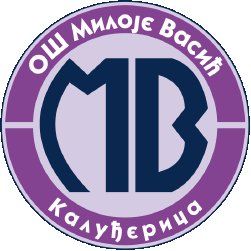 Калуђерица, август 2023. годинеСАДРЖАЈ:УВОДОпшти подаци о школи.......................................................................................5Материјално – технички услови.....................................................................6Кадровски услови..................................................................................................7ОРГАНИЗАЦИЈА РАДА ШКОЛЕ.......................................................................8Настава на даљину................................................................................................8Реализација акционог плана школе у току епидемије вируса COVID-19 ......................................................................................................................................10Реализација школског календара................................................................11Дневни и недељни режим рада......................................................................12Бројно стање ученика........................................................................................12ОСТВАРИВАЊЕ НАСТАВНОГ ПРОГРАМА.................................................14Реализација планираног фонда часова редовне наставе..................14Реализација додатне, допунске и припремне наставе........................16Реализација пројектне наставе.....................................................................17Реализација угледних и мултимедијалних часова....................................35Реализација излета, екскурзија и наставе у природи...............................35Успех ученика на крају шк.22/23.год...........................................................43Успех ученика на такмичењима........................................................................49РЕАЛИЗАЦИЈА ВАННАСТАВНИХ АКТИВНОСТИ....................................56Реализација културне, јавне и друштвене делатности школе.........................56Реализација секција..................................................................................................57Реализација пројекта „Обогаћен једносменски рад“.........................................57РЕАЛИЗАЦИЈА ПРОГРАМА СТРУЧНОГ УСАВРШАВАЊА.....................63РЕАЛИЗАЦИЈА СТРУЧНИХ , УПРАВНИХ И РУКОВОДЕЋИХ ОРГАНА ШКОЛЕ...................................................................................................................64Рад директора школе.........................................................................................64Рад помоћника директора школе.................................................................64Рад Наставничког већа......................................................................................67Рад Школског одбора.........................................................................................68Рад Савета родитеља..........................................................................................69 Рад Ученичког парламента.............................................................................69Рад стручних већа................................................................................................70Рад Педагошког колегијума....................................................................................................70Рад стручних већа за области предмета................................................................................70Стручно веће за разредну наставу...........................................................................................73                  Рад продуженог боравка..............................................................................................................85                    Стручно веће за језике................................................................................................................92                    Стручно веће за природне науке...........................................................................................96                    Стручно веће за друштвене науке.......................................................................................103                    Стручно веће за технику и технологију, физичко и здравствено, ликовно и                                            музичко васпитање.....................................................................................................................105 6.7.3. Стручно веће за разреде.................................................................................................................115                   Први разред....................................................................................................................................115                  Други разред...................................................................................................................................118                  Трећи разред..................................................................................................................................125                  Четврти разред..............................................................................................................................137                   Пети разред...................................................................................................................................154                   Шести разред.................................................................................................................................154                   Седми разред..................................................................................................................................156                   Осми разред...................................................................................................................................1596.7.4.Рад одељењских већа........................................................................................................................162Рад стручних сарадника..................................................................................162Рад педагога школе.....................................................................................................................162Рад психолога школе...................................................................................................................166Рад логопеда школе.....................................................................................................................171Рад библиотеке..............................................................................................................................173Преглед оперативних и годишњих планова наставника и стр.сарадника.........175Рад секретаријата школе................................................................................176РЕАЛИЗАЦИЈА ПРОГРАМА СТРУЧНИХ АКТИВА И ТИМОВА У ПРВОМ ПОЛУГОДИШТУ ШКОЛСКЕ 2022/23. ГОДИНЕ...............................................................................................................178Стручни актив за развојно планирање....................................................178Стручни актив за развој школског програма........................................180Тим за самовредновање...................................................................................181Тим за професионалну оријентацију........................................................200Тим за инклузивно образовање...................................................................201Тим за заштиту ученика од насиља, злостављања, занемаривања и дискриминације..................................................................................................203Тим за развијање међупредметних компетенција и предузетништво.................................................................................................204Тим за културну и јавну делатност школе и промоцију школе ....................................................................................................................................207Тим за обезбеђивање квалитета и развој установе...........................211РЕАЛИЗАЦИЈА САРАДЊЕ СА ПОРОДИЦОМ...........................................212РЕАЛИЗАЦИЈА САРАДЊЕ СА ДРУШТВЕНОМ СРЕДИНОМ..............213 УВОДОпшти подаци о школиНазив образовно-васпитне установе:Основна школа „Милоје Васић“Адреса:Драгољуба Стојановића 11дСедиште:КалуђерицаТелефони:011/341-5838 и 011/7700-417Факс:011/4066-233Мејл:osmilojevasic@mts.rsСајт:www.osmilojevasic.edu.rsДиректор школе:Небојша ТрифићШкола је почела са радом 1. септембра 2010. године. Школска зграда има приземље и два спрата корисне површине 5853,27 м2, бруто површине 6300 м2. Школа се налази у приградском насељу Калуђерица, где се број становника стално увећава због куповине повољнијих станова. Школска зграда има 17 учионица за ученике од првог до четвртог разреда, а за ученике од петог до осмог разреда ове школске године кабинети су преиначени у учионице. За ученике другог циклуса је 14 кабинета претворено у учионице, а два одељења деле учионице са млађим разредима. Школа има и фискултурну салу, функционалну библиотеку са читаоницом, информатичку учионицу, одговарајући број санитарних чворова и уређене спортске терене: игралиште за кошарку и одбојку, игралиште за мали фудбал и рукомет.Материјално – технички услови и опремљеност школеШколска зграда је завршена 1. септембра 2010. године када је и почела са радом. Пружа све услове за квалитетно и креативио извођење наставе и васпитни рад са ученициима. Школа је опремљена одговарајућим намештајем и наставним средствима, а набавка и иновација наставних средстава се обавља у континуитету. Школска зграда има приступне рампе и мокре чворове прилагођене за децу са посебним потребама, а током 2013/2014. године изграђен је лифт. Tоком школске 2014/15. у оквиру школског  дворишта изграђен је парк са справама за игру и рекреацију. Школски парк је обогађен новим справама и дрворедом током наредних школских година. У периоду 2017/18. године поплочано је долазно степениште. У оквиру школске 2018/19. године обновљен је школски парк додавањем нових справа и поправком старих и оштећених. У току првог полугодишта 2020/21. године, уз помоћ Општине Гроцка,  окречене су учионице млађих разреда и хоблован је паркет у 4 учионице. У току школске 2021/22.године наставило се са обновом учионица првог циклуса, хобловани су и прелакирани паркети у преосталим учионицама. Директор је редовно обавештавао надлежне органе Општине, Града и Републике, о стању школског објекта и наставних средстава а са циљем побољшавања услова за боравак и рад ученика и радника школе. Библиотека  школе je опремљена намештајем који је предвиђен према пројекту и располаже са 3569 књига од чега је 329 књига намењено за педагошко и стручно усавршавање наставника. У току школске 2019/20. год поводом обележавања јубилеја, 10 година постојања школе урађена је монографија школе и добијен ИСБН број 978-86-901948-0-3 који представља ознаку монографске публикације у Народној библиотеци. Било је појединачнних донација од стране ученика и наставника школе. Мининистарство је донирало, као и претходне године, публикације у области школке лектире. У оквиру пројекта обнове школског фонда купљене су књиге и публикације за све узрасте.Намештај којим је школа опремљена је и даље савремен и нов. У току школске године се врше појединачне поправке школског намештаја. Ормарићи у учионицама су поправљени и поједини замењени.Основна учила и наставна средства школа не поседује у складу са Законом и одговарајућим Нормативима, те се сваке године ради на обогаћивању кроз набавку нових средстава.  Захваљујући пројекту Министарства телекомуникација и Министарства просвете и науке школа је добила „Дигитална школа“ (35 рачунара и 2 мултимедијалне табле). Школа се од самог почетка спровођења пројекта „2000 дигиталних учионица“ укључила, те су у претходном  периоду сви наставници и стручни сарадници прошлиобуку и све учионице су опремљене за примену дигитализације у настави различитих предмета. До краја школске 2021/22.године сви наставници, стручни сарадници и директор су завршили обуку.Кадровски условиКвалификациона структура запослених радника на извођењу наставе је углавном усклађена са потребама школе, те се може рећи да је готово у потпуности стручно заступљена.ОРГАНИЗАЦИЈА РАДА ШКОЛЕ	Образовно-васпитни рад се током школске 2022/23.године остваривао непосредно, у школи. 	Поштујући захтеве који су утврђени посебним програмом као и наставним плановима и програмима, у току школске године није у потпуности остварен предвиђен фонд часова. Реализација фонда је мања због прекида редовне наставе 6.јуна 2023.године.	Редовна настава  се изводила према наставним плановима и програмима а реализовала се радним данима.	У складу са Стручним упутством за реализацију образовно-васпитног рада у основној школи у школској 2022/23. години, Системским васпитним и превентивним мерама  и одлукама Тима за праћење и координисање превентивних мерад, на предлог Педагошког колегијума и Тима за обезбеђивање квалитета и развој установе, Наставничко веће ОШ „Милоје Васић“ на седници одржаној 31. августа 2022. године усвојио је начин организације образовно-васпитног рада од 1.септембра 2022.године. Седници Наставничког већа присуствовали су сви чланови.Запослени су примењивали смернице за организацију рада. Примењиване су прописане опште мере и мере личне заштите од инфекције, како у школи, тако и ван школе. Поштовале су се смернице Института за јавно здравље у оквиру Препоручених мера превенције COVID-19 у школама, о чему су информисани и ученици и родитељи. Од  1. септембра 2022. године настава се у школи изводила у преподневној смени. Часови су трајали 45 минута. У току школске године дошло је до измене календара образовно – васпитног рада за основне школе. Прво полугодиште је завршено 30. децембра, а друго полугодиште је почело 23.јануара и трајало је до 6.јуна 2023. године. Одлуком Министарства просвете редовна настава је обустављена 6.јуна 2023.године, а оцењивање ученика и ваннаставне активности спроводиле су се до 20.јуна 2023.годинеНастава на даљину Настава на даљину је посебан облик образовно-васпитног рада којим ученици стичу основно образовање и васпитање на начин који обезбеђује остваривање прписаних циљева и исхода, тако што се један део прописаног плана и програма наставе и учења остварује путем наставе коју установа организује користећи савремене информационо-комуникационе технологије за учење, и то, пре свега, у ситуацијама у којима ученик није у могућности да похађа редовну наставу , непосредно у простору школе. На почетку школске године је припремљена платформа за рад у случају наставе на даљину „G switch for education“. У школској 2022/23.годиуни родитељима није дата могућност да се опредељују за похађање искњучиво онлајн наставе. Онлајн настава и подршка ученицима дата је у случају изостанка због болести.За ове ученике, учитељи и наставници припремали су посебан план и материјале за рад. Циљ организације наставе на даљину , свакако је повећање доступности и очување квалитета образовања и васпитања. Одељењски старешина је у сарадњи са члановима стручних већа за разредну наставу, односно  са члановима  стручног већа за области предмета, припремао план активности за остваривање наставе на даљину за ученика. План активности садржи: план наставе и учења, преглед расположивих ресурса, распоред образовно васпитних активности на недељном нивоу, начин праћења и вредновања постигнућа ученика, начин праћења остваривања плана активности. Одељењски старешина је пратио, вредновао постигнуће ученика, сачињавао извештај, обавештавао одељењско веће на крају класификационих периода.За потребе праћења извођења онлајн наставе су припремљени налози за приступ за директора и стручне сараднике како би се пратила реализација наставних садржаја, редовност похађања наставе, оптерећење ученика и формативно и сумативно процењивање ученичких постигнућа. Педагог школе је прикупила кодове од наставника за приступ свим учионицама и направила јединствену табелу. Табела је доступна само директору и психологу школе како би омоћила приступ учионицама на платформи.За обавезне  предмете омогућен је приступ садржајима и активностима у било које време ( 24 часа током 7 дана у недељи). То је затворено образовно решење и не постоји могућност приступа неовлашћеним лицима. Значајно што је платформа доступна путем интернета преко различитих врста дигиталних уређаја ( рачунар, лап топ, таблет,мобилни телефон), без обзира на инсталиран верзију оперативног система (Windows/Android/iOS/MacOS). Омогућава креирање дигиталних садржаја који садрже текст, слике, звук, видео записе и линкове ка провереним веб сајтовима на које наставник упућује ученике.Има уграђене функционалности које омогућавају комуникацију на релацији  наставник ученик,и ученик други ученици.Омогућава наставницима да креирају квизове или упитнике за процену знања ученика, а поседује могућност складиштења наставних материјала и садржаја.2.2 Реализација акционог плана школе у току епидемије вируса COVID-19У току првог полугодишта Школа је спроводила све мере превенције и активности у складу са стручним упутствима и предлозима Тима за праћење и координисање примена превентивних мера у раду школа.Током августа извршена је припрема и дезинфекција школског простора, припрема запослених и ученика за ситуацију  и рад. Прибављен је сав потребан потрошни материјал, који се у континуитету набављао. У прве две наставне недеље, у оквиру часова редовне наставе и других облика непосредног рада са ученицима и у оквиру сарадње са родитељима реализован је информативно-саветодавни рад на тему пандемије, заштите од уношења и преношења COVID-19  и поштовању усвојених правила понашања која доприносе епидемиолошкој безбедности. Запослени у школи су прикупљали информације о здравственом стању ученика и чланова колектива, а помоћник директора је на недељном нивоу путем упитника достављао податке о зараженим запосленима и ученицима.  Коришћен је интернет сајт школе како би се различити материјали учинили доступни родитељима и ученицима. Поред тога, у простору школе су на свим прометним  местима постављани плакати са илустрацијама и саветима за одржавање хигијене руку и превенције епидемије. Пред почетак школске године урађен је план уласка ученика на различитим вратима школе.Предузимане су превентивне активности за успоравање ширења вируса: - Информисање запослених, ученика и родитеља постављањем информативног материјала на видним местима, сајту школе и обрадом наставних јединица на часовима;- Одређивање, опремање и обележавање просторије за изолацију особа са симптомима ковида- одређивање чланова тима за праћење ситуације у школи и комуникацију са надлежним установама;- Проверавање опремљеност и функционалност материјала за одржавање хигијене и дезинфекцију;- Редовно (појачано) чисшћење простора, пражњење корпи за отпатке и контејнере у близини установе, редовно проветравање учионица и просторија школе;- Одређен је Координатор активности који би  пријављивао случајеве Ковида међу ученицима и запосленима Заводу за јавно здравље, обављао комуникацију са Домом здравља и надлежним институцијама,   Информисао родитеље и ученике о оболелима и предузетим мерама.Остварена је сарадња са Црвеним крстом Гроцке. Школа је добијала у континуитету информативне материјале за ученике и родитеље.Водила се евиденција о реализованим превентивним активностима у колективу у оквиру одељенских заједница.У топку септембра, а посебно током прве две недеље се са ученицима разговарало о мерама заштите, личној хигијени и безбедном понашању.  Након септембра наставило се са повременим едукацијама ученика и свакодневном контролом спровођења мера заштите.Као мера смањења ризика уноса корона вируса у школску средину, ученици, наставно и ненаставно школско особље је упознато са тим да не би требало да долазе у школу уколико имају повишену телесну температуру и /или симптоме респираторне инфекције. Сви су упознати и придржавали су се протокола за поступање у случају појавр симптома ковида у одељењи у међу запосленима. Ако постоји сумња на корона вирус: -Уколико се симптоми појаве ван школе треба се јавити у ковид амбуланту надлежног дома здравља, не одлазити у школу, већ обавестити надлежну особу у школи. -Уколико се симптоми појаве у школи када је реч о особљу школе потребно је да се особа са симптомима одмах јави у ковид амбуланту, а надлежна особа коју је одредио директор школе обавести  надлежни институт / Завод за јавно здравље.   Када је реч о ученику, при свакој сумњи на инфекцију ученику одмах ставити маску и сместити га у просторију з изолацију и обавестити родитеље и надлежни институт.О ученику у соби за изолацију, до доласка родитеља треба да брине једна особа користећи маску и рукавице, а просторију након одласка детета очистити и дезинфиковати. Препоручено је одржавање физичке дистанце са другим особама у школи најмање 1,5 метар. Реализација школског календара	У складу са Календаром васпитно-образовног рада прво полугодиште школске 2022/23. године почело је у четвртак, 1. септембра, а завршило се у петак 30. децембра 2022. године. Друго полугодиште почело је  у понедељак, 23. јануара 2023. године, а завршило се 6. јуна 2023.год за ученике осмог разреда , односно у уторак 20. јуна 2023. године за ученике од првог до седмог разреда. Редовна настава је, одлуком Министарства просвете, за све ученике првог и другог циклуса завршена 6.јуна 2023.године. До краја другог полугодишта се наставило са реализацијом ваннаставних активности, проверама знања и утврђивања закључних оцена. Зимски распуст почео је 31.12.2022. године, а завршио се 22. јануара 2023. године. Летњи распуст почео је у среду, 21. јуна 2023. године, а завршио се 31. августа 2023. године.Ученици 8. разреда полагали су  завршни испит у среду, 21. јуна 2023. године, у четвртак, 22. јуна 2023. године и у петак, 23. јуна 2023. године.Табеларни преглед броја наставних дана по месецима се проеменио у току школске године: 2.4. Дневни и недељни режим рада2.5. Бројно стање ученикаТоком   школске 2022/2023. године настава је извођена у 16 одељења млађих разреда и 17 одељења старијих разреда, смештених у 33 учионице. Наставу је похађало 868 ученика, 434 ученика у млађим разредима и 434 у старијим разредима.Број ученика на крају школске 2022/23. године:ОСТВАРИВАЊЕ НАСТАВНОГ ПРОГРАМАРеализација планираног фонда часова редовне наставеБрој планираних часова је ове године већи од реализованих због одлуке Министарства просвете да се наставна година заврши 6.јуна 2023. Године. За поједине наставне предмете је у току школске године било тешко пронађи стручну замену у случају одсутног наставника што је додатно утицало на мањи број реализованих часова у оквиру предмета.Реализација допунске, додатне и припремне наставе	Часови допунске наставе у млађим разредима реализовани су у мањим групама ученика или индивидуално, по потреби. Допунском наставом од 1-4.разреда је обухваћено 34 ученика.У другом циклусу допунска настава је организована по предметима, по утврђеном распореду .Додатна настава се током школске године, а посебно у другом полугодишту организовала непосредно у оквиру распореда часова. За сваки предмет и/или одељење предметни наставник је договарао оптималан начин рада и комуникације, као и термине одржавања часова. Припремна настава за ученике завршног разреда се одвијала непосредно, током школске године. Интезивирана је по завршетку редовне наставе У периоду од 7.  до 20.јуна одржана је припремна настава за свих седам предмета. Ученици завршног разреда су полагали трећи тест из изабраног предмета, тес у на припремну наставу ишли на српски језик, математику и изабрани предмет. Распоред припремне наставе је направљен у договору са предметним наставницима и објављен 6.јуна 2023.године.За ученике 4.разреда је организована предметна настава и упознавање са наставницима који ће им предавати од 5.разреда. Према плану наставници су упознали ученике са специфичностима предмета, што је посебно важно при избору другог страног језика.3.3.Реализација пројектне наставеЧиталачки маратон 6за школску 2022/2023. годинуУченици старијих разреда наше школе укључили су се у акцију издавачке куће „Klett“ Читалачки маратон 6 за школску 2022/23. годину. У првом полугодишту реализована је прва радионица, 23. децембар 2022. године, на којој су оформљена два Читалачка клуба,чији су ментори, професори српског језика Јасмина Даничић и Јулка Симовић.Члановима су подењене чланске карте и поклон роман Моји хероји и ја, Мирослава Јовановића. Договорено је о даљој сарадњи и динамици реализације радионица.Током другог полугодишта по утврђеној динамици, реализоване су још четири радионице на којима је обрађено још четири романа. По реализованим радионицама ученици су класификовали романе и тако учествовали у жирирању за најбољи роман Читалачког маратона.Евиденција о реализованим радионицама забележена у дневницима.Циљеви Читалачког клуба  јесу промоција читања књига и уношење савремених тема у школске лектире. По прочитаној књизи ученици у оквирима радионица  казују своје мишљење, искуства о роману, формирају ставове и дефинишу критеријуме на основу којих ће гласати за најбољи роман.  Предвиђено и награђивање школа и ученика на крају Маратона.                                                                                            ментори Читалачког клуба                                                                                              Јулка Симовић                                                                                              Јасмина ДаничићПРОЈЕКТНА НАСТАВАПредмет: Техника и технологијаНаставник: Драгана МосуровићПети разред: Пројектна наставе је реализована у одељењима 5/2, 5/3 и 5/4 (група Б), у оквиру области Техничка и дигитална писменост, у трајању од седам часова. У оквиру наставне јединице Интернет претрага и приступ онлајн ресурсима, ученици су помоћу таблета, телефона и компјутера претраживали интернет садржаје у потрази за текстовима који говоре о месту рођења њихових родитеља (ако су рођени ван Београда) или бака и дека. На тај начин ученици трагају за називом округа у којем се налази село или град и туристичким дестинацијама у околини.На часовима на којима су се обрађивале наставне јединице Пренос података између ИКТ уређаја, Креирање документа у програму за обраду текста, Форматирање текста, уметање слике и графике, Апликација за дигиталну обраду слике, ученици су креирали свој документ, уметали фотографије традиционалних јела из завичаја родитеља или бака и дека. Ученици су радове слали у гугл учионицу, а на часовима презентовали своје радове и упознали се са најбољим радовима ученика других одељења. На овакав начин ученици су поред дигиталне компетенције развијали и компетенцију одговорно учешће у демократском друштву. Предмет: Техника и технологијаНаставник: Драгана МосуровићШести разред:Пројектна настава реализована је у одељењима 6/2 (група А), 6/3 (група Б) и 6/4 (група А) у трајању од дванаест часова, у оквиру наставних јединица Култура становања у урбаним и руралним срединама, Кућне инсталације, Фазе у изградњи грађевинског објекта, Цртање пресека у грађевинарству, Котирање и симболи. Ове наставне јединице обухватају две теме: Животно и радно окружење, Техничка и дигитална писменост. На таблетима, на часовима у школи ученици су знање о разликама између живота у урбаним и руралним срединама применили на начин живота у Калуђерици, предложили активности које би побољшале услове живота становништва. Код куће, користећи таблете цртали су упрошћен цртеж прикључка на водоводну, канализациону и електричну инсталацију своје куће. У свескама су цртали технички цртеж хоризинталног пресека стана, котирали и уносили симболе намештаја. Ученици су своје радове слали у гугл учионицу, као ворд документ. На часовима у школи презентовали су своје радове. Предмет: Техника и технологијаНаставнице: Драгана Мосуровић, Ана Најданов и Гордана ЈовановићОсми разред:Пројектна настава реализована је у оквиру области Животно и радно окружење, у трајању од 6 часова. Ученици су презентацијама и видео записима приказали начине за штедњу електричне енергије у домаћинству и објаснили појам енергетске ефикасности уређаја, развијајући међупредметну компетенцију одговоран однос према околини.  ПРЕДМЕТ: МАТЕМАТИКА         Пројектна настава у шестом разреду из предмета математика, предметни наставник Ана Вукашиновић, реализована је у одељењима 6/1 и 6/4 и везана је била за наставну тему: График зависности међу величинама и графички приказ података.       Ученицима је објашњено из чега се састоји пројектна настава ове године и како би требао да функционише рад по групама. Ученици су се најпре поделили по групама и истраживали којом би се темом бавили. Уз консултације са наставником, долазили су до конкретних идеја и начина за реализацију пројектног задатка. Теме су биле: Колико времена проводиш играјући игрице, Врсте спортова које ученици тренирају, омиљена ТВ емисија, О McDonalds-у и омиљеним посластицама, о зависности и времену проведеном на телефону и друштвеним мрежама, о никотинској зависности, али о пробему везаном за конзумирање воде и других сокова газираних и негазираних. Углавном су спровођене анкете на нивоу одељења или у кругу вршњака, а затим су резултати рада приказани после разних увода, уз коришћење графика и графикона.  Углавном су своје радове ученици презентовали уз плакате у уз претходну консултацију са наставником и свим члановима групе. Ученици су развијали сарадњу, али и критичко мишљење. Па је чак и „промашена тема“ једне од група везане за историјат математике лепо презентована и урађен плакат уз залагање групе ученика 6-1. На креативан начин ученици су приступали изради пројектног задатка бавећи се истраживањем код својих вршњака, а затим и графичким приказивањем добијених и обрађених података. Ове године су неке од група ученика свој рад презентовале помоћу ppt презентације.                                                                                          Пројектна настава у седмом разреду из предмета математика, предметни наставник Ана Вукашиновић, реализована је у одељењима: 7/1, 7/2 и 7/4 и везана је била за наставне области обрађене ове школске године, али са акцентом на разне занимљивости, легенде, историју и разне питалице. Због тематике којом су се бавили ученци су кроз  своје ППТ презентације показали спретност у раду и коришћењу ИКТеа, исказано је запажање наставника да је потребно радити на јавном наступу. Питагора, Питагорејци, Скуп Ирационалних бројева, Квадрат бинома, Паскал, Број ПИ, али и исказана и успешно реалозована сјајна идеја прављења квизова (одељење 7/4).   Успешно је остварена корелација са следећим наставним предметима: физиком, техником и технологијом, географијом и историјом.  Ученици су радили по групама уз консултације са предметним наставником. Најпре су се поделили на групе, изабрали теме и исте обрадили у својим радовима уз менторски рад наставника и углавном уз поштовање договорене динамике. Посебно бих истакла ученике 7/1 којима је ова година у пројектном задатку била новина. Задивљујуће је са којим ентузијазмом и озбиљношћу су задатом пројетном задатку пришли кроз сваку етапу. Ученици 7/2 су ове године израдили пројектне задатке, али осим једне групе нису изразили спремност да своје радове и презентују, иако су термини, тј. мењања рокова у раду, од стране наставника који су на захтев ученика, померани више пута. Ученици 7/4 су са организацијом квиза и питалица на крају својих излагања унели посебан вид динамике и укључивања целог одељења у рад сваке групе.Ученици су развијали међупредметну комуникацију - дигиталне комуникације и сарадњу. Резултате свога рада су приказали у power point презентацијама, кроз израду плаката, а затим своје радове презентовали у склопу свог одељења на редовним часовима уз коришћење ИКТ-еа. Најбољи радови и групе су кандидати за реализацију и обраду лекција у наредној школској години код својих млађих другара, али се планира и презентација радова у оквиру Дечије недеље у наредној школској години.Предметни наставник математикеАна Вукашиновић„У свету бројева“У оквиру школског пројекта Промоције науке, наставник Ана Вукашиновић, је у току децембра месеца у одељењима 6-1, 6-4, 7-1, 7-2, 7-4 обрадила тему „У свету бројева“.Бројеви су присутни и свугде су око нас, увек су били ту за ,,бројање” и ,,рачунање” и осликавали и многе мудре мисли. Питагора је сматрао да је у основи свега број, а да је цео свемир математичка структура. Математика може бити занимљива и другачија.Децембар месец је часове математике у одељењима 6-1, 6-4, 7-1, 7-2 и 7-4 обележило путовање кроз ,,Свет бројева”. На почетку часова математике ученици су се упознали са занимљивом страном, веровањима, историјом и другачијом димензијом бројева. Читали смо и причали о бројевима 1, 0, -1, 2, 3, 7, 13, 17, 10, 137, бесконачо ∞, 1,618..., и број гугол. Читајући чланке о одабраним бројевима и разговарајући о значењима истих, часове математике  је на почетку обележило дељење ђачких искуства везана за бројеве и њихово поимање кроз историју. На тај начин, одшкринули смо врата разних култура, наука, чули можда по неку до сада непознату легенду и причу. Решавајући задатке из популарне математике учили смо једни од других и долазили до занимљивих открића.  У учионици математике приређен је пано и објављен је чланаку школском часопису „Ризница“.Ана Вукашиновић професор математике и рачунарства                       Извештај о реализованој пројектној настави у одељењу 4/3Током школске 2022/2023. године у одељењу 4/3 је реализована пројектна настава.  У оквиру овог предмета урађени  су следећи пројекти: Новчаница какве немаШта се крије иза мог именаВременска капсула нашег  одељењаШто се тиче пројекта „Новчаница какве нема“ ученици су научили у чему се оглед значај новца и која је његова вредност. На часовима су истраживали како се новац развијао кроз време. Упознали су се са кованицама и папирним новчаницама које су у оптицају у нашој  земљи. Научили су да разликују оригиналну новчаницу од фалсификоване. На крају пројекта је урађена  презентација и вредновање пројекта – Изложба новчанице (кованице) какве нема. У оквиру пројекта „Шта се крије иза мог имена“ ученици су истраживали порекло и значење свог имена, колико су популарна наша имена и како су се имена мењала кроз време. Разговарали смо о надимцима који су у употреби  у нашој земљи. Деци је скренута посебна пажња да никада не користе увредљаиве  надимке који могу да заболе неку особу. На крају овог пројекта припремљена је презентација и изложба личних карата имена нашег одељења. У оквиру пројекта „Временска капсула нашег  одељења“ ученицу су научили шта је то временска капсула и од чега се она прави.  Упознали су се и са појмом дигитална капсула. Заједничким снагама је направљена одељењска временска капсула. Након израде временске капсуле уследио је договор о њеном чувању. На часовима пројектне наставе ученици су  успешно међусобно сарађивали,  осамостаљивали се у раду, развијали личну одговорност за  реализацију пројекта, стицали дуготрајно знање навике и вештине примењиве у свакодневном животу и развијали социјалне и комуникационе вештине које јачају самопоуздање ученика. 	 Одељењски старешина                                                                                                               Марија Стошић Извештај реализације пројектне наставе - 4/2У току школске године 2020/2023. год. реализована је пројектна настава у одељењу 4/2. Пројекти који су реализовани су следећи:-Значај новца и његова вредност-Новац кроз време-Истражујемо кованице-Новчаница какве нема-Потом је обављена презентација пројекта „Изложба новчаница какве нема“Увод у пројекат лична имена и презимена-Колико су популарна наша имена-Када надимци боле-Лична карта мог именаНакон реализације ових пројеката,ученици су напаравили изложбу личних карата имена нашег одељења на паноу у учионици.На наредним часовима реализовани су следеће теме:-Од чега се прави временска капсула-Одељенска временска капсула-Израда временске капсуле и договор о њеном чувањуМакете временски капсула су била изложена у учионици.Марија Стојановић, учитељицаИЗЕШТАЈ РЕАЛИЗАЦИЈЕ ПРОЈЕКТНЕ НАСТАВЕ школске 2022/2023.годинеОдељење 4/1Школски предмет ПРОЈЕКТНА НАСТАВА у нашем одељењу је реализована као један час недељно, али кроз тематске целине које су обухватале по четири, па и више часова током месеца у корелацији са осталим предметима.Током године ученици су учествовали у разноврсним пројектима, као што су : -Значај новца и његова вредност-Новац кроз време-Истражујемо кованице-Новчаница какве нема-Потом је обављена презентација пројекта- Изложба новчаница какве нема- Увод у пројекат лична имена и презимена- Колико су популарна наша имена-Када надимци боле-Лична карта мог имена (Након реализације ових пројеката, ученици су напаравили изложбу личних карата имена нашег одељења на паноу у учионици).-Од чега се прави временска капсула-Одељенска временска капсула-Израда временске капсуле и договор о њеном чувањуМакете временски капсула су била изложена у учионици.Учитељица Марија Стефановић Пројекат  Дан интелигенције у продуженом боравкуШта је Дан интелигенције?Дан интелигенције је међународни образовни пројекат који су покренули Менса Србије и УченИQ уз подршку Института за модерно образовање и Креативних учитеља, који укључивањем стручњака у образовању из Србије и земаља региона жели да обележи међународну акцију "Дан интелигенције" која је покренута је са идејом да се обележи 1. октобар као дан оснивања Менсе. Менса, као друштво људи са високим коефицијентом интелигенције (ИQ), је основана 1. 10. 1946. године у Оксфорду у Уједињеном краљевству.Зашто?Менса Србије, УченИQ и Институт за модерно образовање желе да укажу на значај стимулације интелектуалних способности укључивањем што већег броја стручњака који раде са децом и одраслима у земљи и региону да прикажу занимљиве активности и добре примере праксе.Иако је опште позната ствар колико је важно да редовно физички тренирамо, није познато да је од изузетне важности и да редовно ‘’тренирамо’’ мозак одговарајућим логичким, изазовним и подстицајним задацима. Најновија истраживања кажу - могуће је да људи постану паметнији свакодневним вежбањем. Наша жеља је да кроз рализацију разноврсних активности реализују које имају за циљ да активирају ученике, подстакну на размишљање, да реагују на ситуације на креативне начине… Доказано је да се то дешава решавањем различитих ‘’мозгалица’’, играњем друштвених игрица, решавањем укрштеница, ребуса, загонетки, проблема... Реализоване активности су уколопљене у план и програм рада продуженог боравка ученика 1. разреда. Време реализације активностиАктивности у оквиру нашег пројекта трајале су од 1. до 31. октобра 2022. године.Учесници: Ученици првог разреда продуженог боравка ( 60 ученика). Организатори и реализатори: Марина Ињац и Сузана ПејчићАктивности: Прва недеља октобра: Израда неопходних наставних средстава за извођење активности: Полигон за реализацију активности Руке и ноге у акцији, подлога за израду пикселарт задатака, Припрема задатака, израда гарнитура танграма од картона и шперплоче ( делови са магнетом). Друга недеља октобра: реализација активности Руке и ноге у акцији.Трећа недеља октобра: реализација активности Пикселарт.Четврта недеља октобра: Реалитација активности Танграм.Опис активности: Руке и ноге у акцијиЦиљ активности је развој латерализације, просторне оријентације, координације и концентрације. На специјално израђеној подлози ученици прелазе полигон према задатој шеми. На означена места треба да спусте леву или десну шаку као и лево или десно стопало. Након увежбавања такмиче се у брзом прелажењу полигона. Полигон је израђен тако да га можемо користити у току целе школске године. 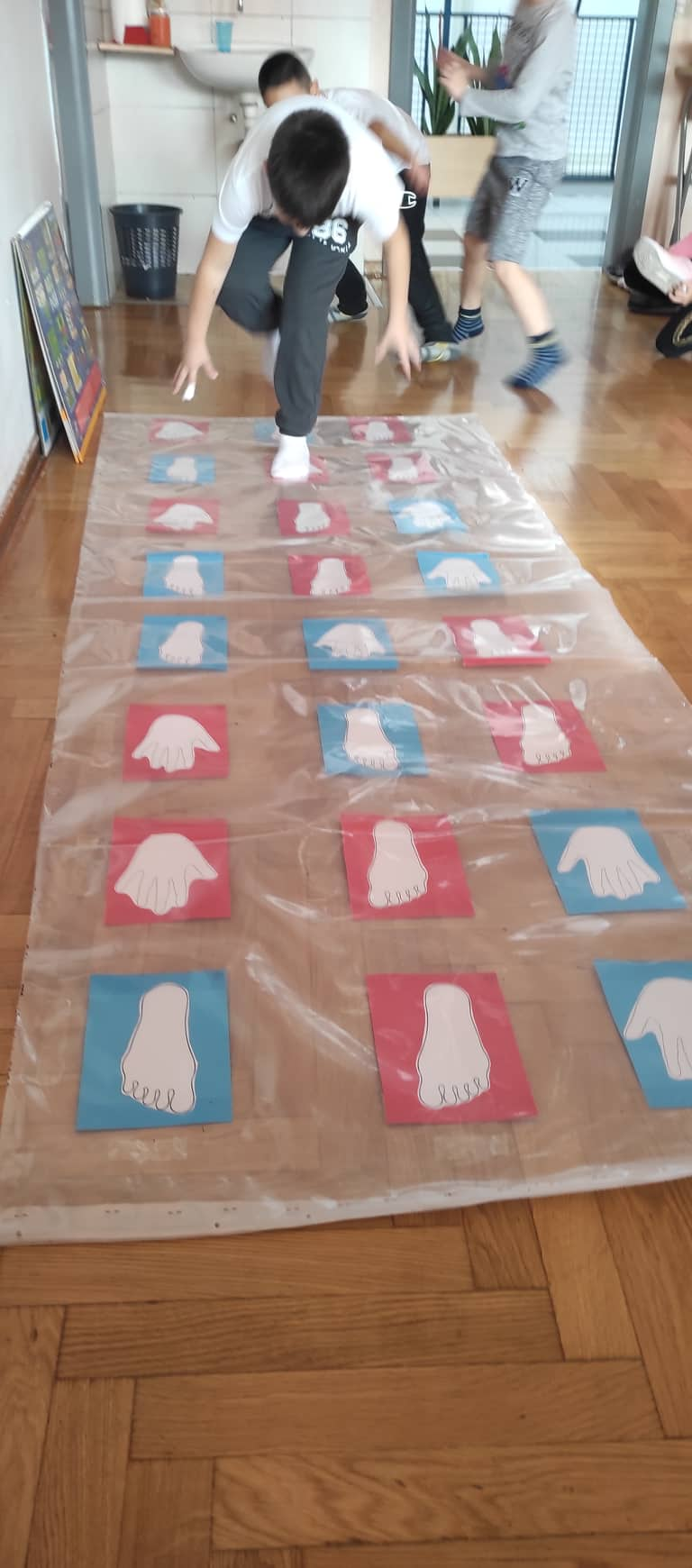 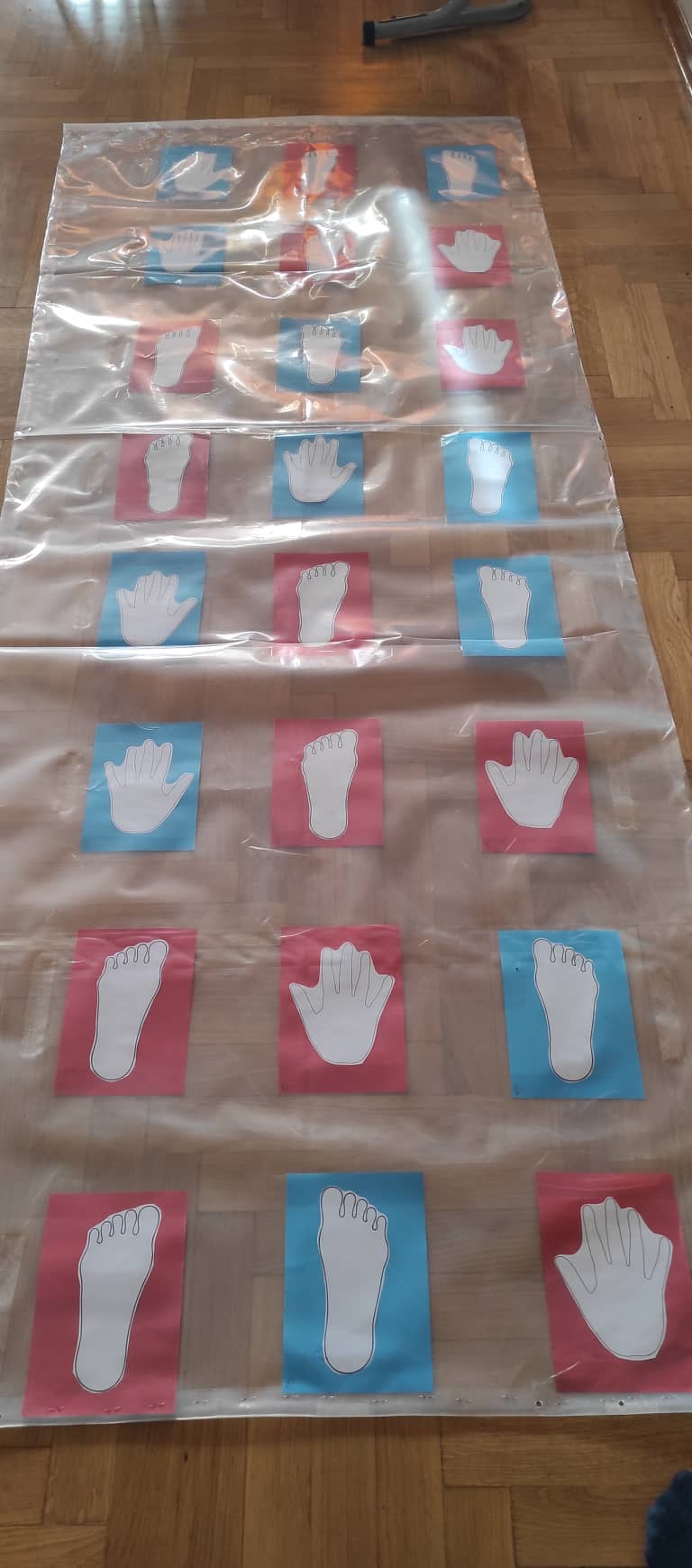 ПикселартУченици су на почетку упознати са значењем назива пиксел, мегапиксел и пикселарт.Циљеви активности: развој  креативности код ученика који нису најталентованији за цртање и сликање.Стварање услова да ученици повезују знања из различитих предмета.Пиксел арт омогућује да комплексне визуелне форме буду представљене кроз низ једноставнијих целина, самим тим  омогућује ученицима да што лакше схвате принципе попут декомпоновања, који је битан сегмент алгоритамског размишљања.Такође, уз помоћ технике пиксел арта ученици лако могу да креирају ликове из света анимираних филмова или компјутерских игрица, што умногоме може да повећа интересовање за лекције у школи. Ученици посматрају задати пикселарт цртеж и на великој табли (направљеној за израду слика) слажу задате облике.Задаци су били састављени тако да су били саставни део обележавања Дана јабука 20. 10. 2022. 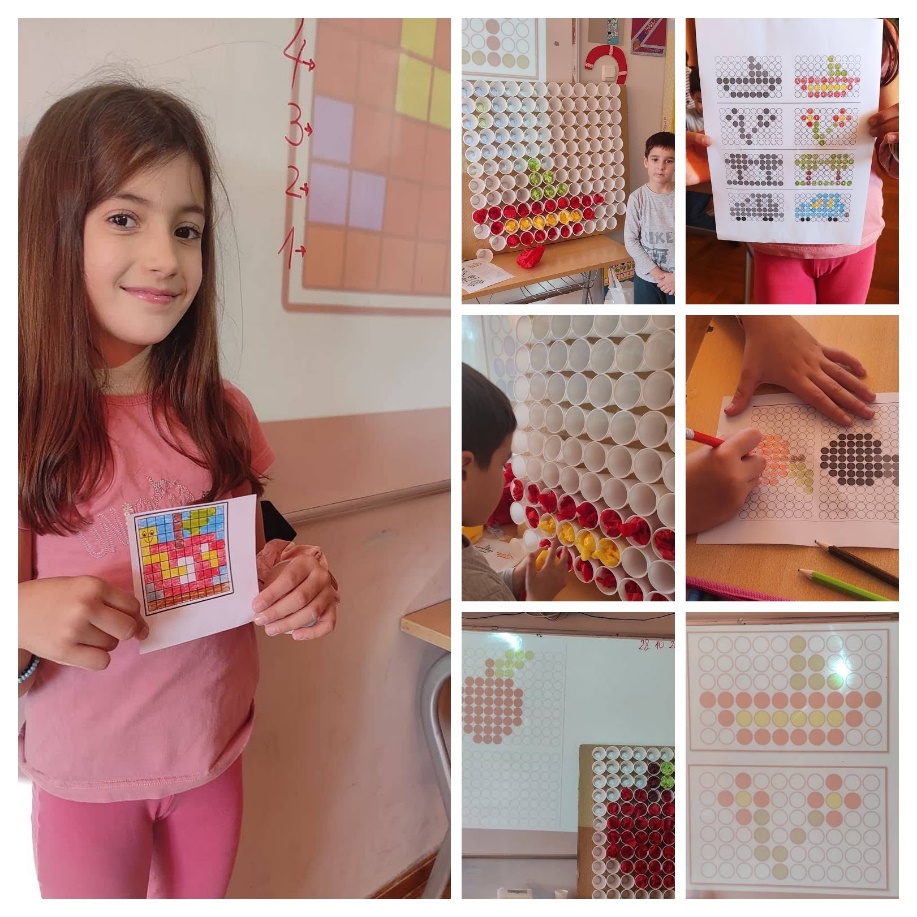 ТанграмЦиљ игре је подстицање комбинаторног и логичког мишљења код ученика. Ученици распознају троуглове и четвороуглове и морају да увиде да танове треба да споје по страницама. До изражаја долазе визуелно-просторне и стратешке вештине ученика. Кроз танграм игру ученици самостално истражују, развијају стратегију решавања проблема и уочавају правилности. Игром се постиже други ниво разумевања геометрије,  тзв. ниво апстракције. Уз помоћ ученика старијих разреда израдили смо танграм од шперплоче са магнетом на позадини. Тако смо добили трајну "играчку". Ученици су у почетку вежбали, слажући фигуре од картона самостално и у пару, а потом су се такмичили у брзом слагању фигура од шперплоче. Планирано је да ученици у току целе године могу да користе танграм у слободном вртмену. 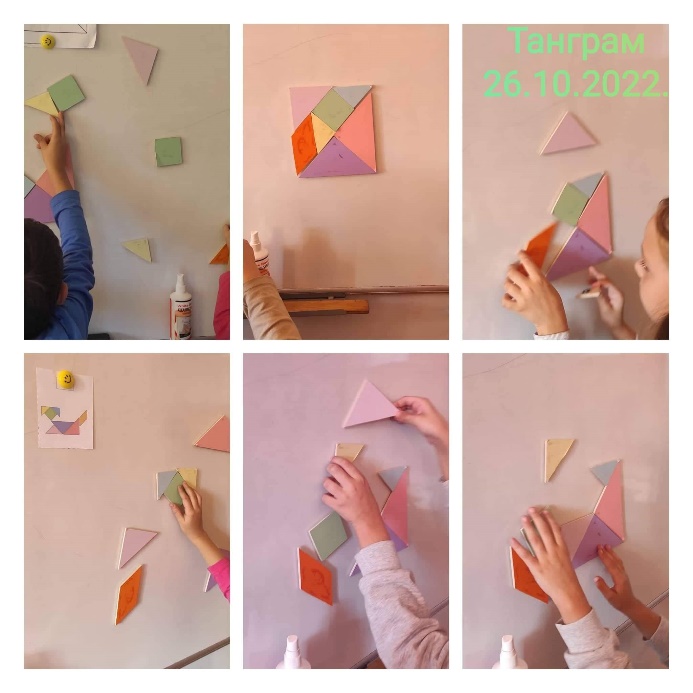 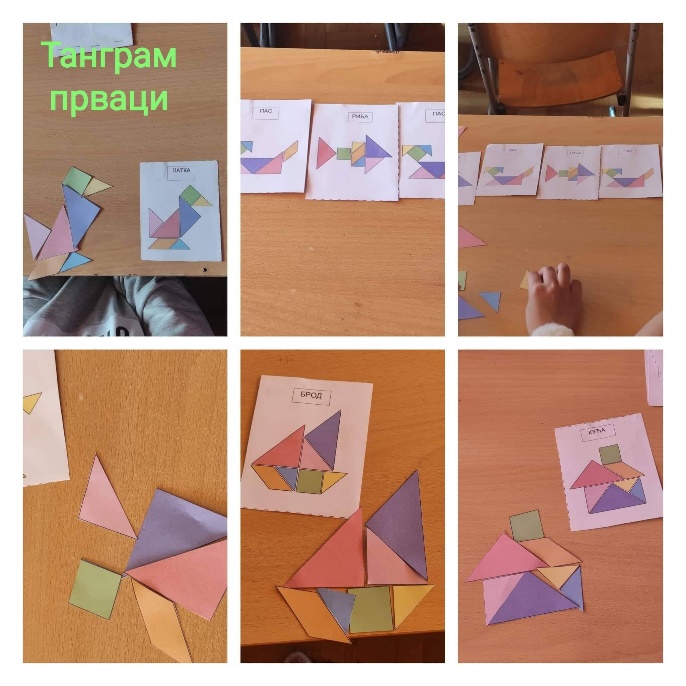 Закључци: Ученици су били мотивисани и активно су учествовали у свим активноостима. Учешћњм у пројекту Дан интелигенције, израдили смо наставна средства која можемо дугорочно користити за реализацију слободних активности ученика продуженог боравка. Организација и реализација пројектних активности: Марина ИњацСузана ПејчићПројекат “Медијска писменост“Годишњи извештај за школску 2022/23. годинуУ оквиру одељења 4/4 Основне школе „Милоје Васић“ у Калуђерици, током првог и другог полугодишта школске године 2022/23. реализовао се пројекат  „Медијска писменост“. У оквиру три радионице  у првом полугодишту и три радионице у другом полугодишту радило се на оснаживању и развоју свести ученика о критичком конзумирању пласираних садржаја, као и на распознавању инфомација, дезинформација и пропаганде, као и здравих навика конзумирања свих медијских садржаја.Радионица бр. 1 – Наше медијско окружење (анализирање наших медијских навика, како разликовати чињенице од мишљења и препознати манипулативне садржаје)Радионица бр. 2 – Традиционални медији (пут којим информације долазе до нас, уређивачке политике и новинарски стандарди) Радионица бр. 3 -  Друштвене мреже и алгоритми (да ли су друштвене мреже поуздан извор информација, како се формирају алгоритми)Радионица бр. 4 – Дезинформације и медијске манипулације (препознавање различитихстратегија манипулација у медијима –кликбејт, лажне вести и пропаганда)Радионица бр. 5 - Медији, стереотипи и говори мржње (како медијске форме подржавајустереотипе, шта су последице говора мржње)Радионица бр. 6 - Завршна презентација пројектаРадионице су  реализоване уз помоћ канцеларије IREX из Београда, глобалне канцеларије за развој и едукацију младих након обуке којој је реализатор присутвовао у јуну 2022. године.  Ученици су у оквиру њих сагледали окружење којем су свакодневно изложени са једног сасвим новог акспекта, групно и интерактивно. Упознати су на који начин информације, вести и рекламе и на основу којих критеријума долазе до нас, као појединаца. Саставаљали су и сами алгоритме једни за друге на основу претходних истраживања. Код ученика ова тематика изазвала је низ мисаоних процеса и питања који су се настављали ван термина за ове радионице на часовима грађанског васпитања, ЧОС – а и природе и друштва.На крају  реализаторног периода ученицима су додељени сертификати. Вест о њиховој заинтересованост за медијску тематику биће пренета разредним старешинама од петог разреда како би се нашло простора за обраду сличних и истих садржаја. Реализатор пројектаУчитељица Милена АлексићПројекат „Школа здравих навика“ - извештај о раду       Школске 2022/2023. године ученици ОШ „Милоје Васић“ учествовали су у пројекту „Школа здравих навика“ под покровитељством Градског завода за јавно здравље.        Због недовољно развијене свести ученика о важности здраве и правилне исхране, физичке активности и хигијене спавања учитељице наше школе, Виолета Митровић и Миланка Тосуновић, одлучиле су се да у току наставе кроз Програм „Школа здравих навика“ ученицима првог и другог разреда укажу на њихов значај за живот, раст и развој. Почев од 1. новембра кроз наставу физичког и здравственог васпитања, света око нас, ликовне културе, грађанског васпитања, као и часа разредног старешине, реализовали смо десет радионица које су посвећене здравим навикама. У раду се користио материјал који је припремио Градски завод за јавно здравље  презентације, сценарији радионица, едукативни материјал, листа препоручене литературе и релевантних веб страница, директна подршка реализатора.         Програм кроз различите активности (теоријске и практичне радионице) на једноставан, прихватљив, занимљив и едукативан начин усмерава ученике ка основама здравог живљења. Циљ Програма је упознавање ученика са здравим и нездравим животним навикама, усмеравање и подстицање деце ка усвајању здравих животних навика, стицање нових знања и вештина код деце, промовисање здравих навика - правилне исхране, физичке активности и хигијене спавања.        У току првог и другог полугодишта ученицима су најпре на занимљив начин уз помоћ презентација одржана предавања о здравој исхрани, физичкој активности и хигијени спавања. Након одржаних предавања уследио је низ различитих радионица. Ученици су састављали јеловник за један дан, цртали здрав ручак на тањиру и пирамиду исхране, правили од пластелина здраву храну, радили различите вежбе истезања, дискутовали о значају физичке активности за телесни, психички и социјални развој, упознавали се са различитим врстама спорта, формулисали правила за здраво спавање, решавали забавне текстуалне математичке задатке...           Примена програма у школи се пратила од стране едукатора из Градског завода за јавно здравље Београд путем посета школи, електронском комуникацијом, помоћу формулара за праћење реализације и након реализације попуњавањем завршних упитника за наставнике и за ученике.          Рад је протекао уз прелепе дечије осмехе и дивне утиске. Занимљиве активности омогућиле су ученицима да проведу квалитетно време у учењу и игри.Тим учитељица „Школа здравих навика“Извештај о раду „Читалићи 2023.“       Школске 2022/2023. године ученици ОШ „Милоје Васић“ учествовали су у Међушколском образовно - васпитном пројекту „Читалићи 2023“. Тема овогодишњег пројекта била је „Словенска митологија“. Координатор пројекта била је учитељица Виолета Митровић, сарадници координатора и техничка подршка на пројекту биле су учитељице Миланка Тосуновић и Тамара Вукашиновић.     Школско такмичење „Читалићи-кликераши“ одржано је 9. 2. 2023. године. На школском такмичењу је учествовало 123 ученика наше школе. На општинско такмичење се пласирало 75.      Општинско такмичење „Читалићи-кликераши“ је успешно реализовано 10. 3. 2023. у нашој школи. На општинском такмичењу је учествовало укупно 179 ученика из три школе: ОШ „Алекса Шантић“, ОШ „Милоје Васић“ и ОШ „Васа Пелагић“. Ученици првог и другог разреда су завршили такмичење на општинском нивоу. На републичко такмичење пласирао се 41 ученик осталих разреда.Општинско такмичење „Читалићи-кликераши“ – постигнути резултати ученика наше школе:Први разред2. место - Јулија Јокић 1/3, Нађа Свилар 1/3, Максим Перушевић 1/23.место - Магдалена Парталоски 1/3, Стефан Игњатовић 1/1Други разредместо - Лена Петковић 2/3место - Тамара Миленковић 2/2, Софија Брезовац 2/1место - Вукашин Стојковић 2/2Трећи разредместо - Софија Милановић 3/3Пети разред1.место - Петар Ђаниш 5/33.место - Филип Ђурић 5/2Шести разред1. место - Лола Лаудановић 6/3, Вања Матић 6/1, Анастасија Јоргаћевић 6/23. место - Елена Мирчески 6/4Седми разред2. место - Тијана Алексић 7/23.место - Наталија Суботић 7/2, Катарина Алексић 7/2, Софија Јовановић 7/2, Невена Милентијевић 7/3Осми разред2. место - Николина Миладиновић 8/33. место - Игор Тановић 8/4, Јана Илић 8/4, Анђела Радуновић 8/4Сви ученици су добили похвалнице за освојена места на општинском такмичењу.Због безбедности ученика и дешавања у ОШ ,,Владислав Рибникар” републичко такмичење „Читалићи-кликераши“ није одржано. Сви пласирини ученици су добили диплому за учешће.Чланови тима „Читалићи“Извештај о реализацији пројекта Кварт за смартНа предлог  наставнице Драгане Мосуровић, а у сарадњи са наставницама Горданом Јовановић, Аном Најданом и наставником Бобаном Стојчетовић ученици петог и шестог разреда су на часовима технике и технологије израђивали моделе грађевинских објеката и пољопривредних машина, које су по свом избору, дизајнирали у кутије за телефоне. Оваквим радом и сарадњом ученици су уз помоћ својих наставника направили кутије за седам учионица. Користећи материјал за конструкторско моделовање (шпер- плочу), код ученика смо развијали међупредметне компетенције: сарадњу, комуникацију, решавање проблема, предузетништво, одговорно учешће у демократском друштву...Постојање оваквих кутија требало би да допринесе већој мотивисаности за рад на часу, а како смо добили одобрење и молбу од стране Савета родитеља да се телефони одлажу пред почетак часа, наставићемо и следеће школске године с овим пројектом, како би опремили све учионице. На Наставничком већу наставници су упознати са моделима направљених кутија телефона, које су настале као резултат рада и залагања ученика и наставника.  Пројекат “Твоје знање мења све“Годишњи  извештај за школску 2022/23. годинуОд септембра  до јуна 2022/2023. године у одељењу 4/4 у Основној школи „Милоје Васић“, реализовао се пројекат „Твоје знање мења све“. Аутори су: Sue Occleston, Patricija King, Eleanor Hill, Светлана Младеновић Јанковић, Зора Дешић, а пројекат финансира Европска унија. Подршку за реализацију пројекта је дало Наставничко веће Школе.Циљ овог пројекта био је да се ученици упознају са штетним последицама узимања психоактивних супстанци. Пре релизације пројекта, наставници – кординатори су похађали акредитовани програм „Креативни рад са ученицима на превенцији злоупотребе психоактивних супстанци“ (Каталог програма сталног стручног усавршавања наставника, васпитача, стручних сарадника и директора). Семинар је организовао Јавни завод за заштиту здравља у Београду. Пројектом су обухваћени ученици трећег и четвртог разреда. Носилац реализаторских  активности у одељењу 4/4 је учитељица Милена Алексић.У основи овог приступа учења о ПАС-ама, је оснаживање деце и младих људи, које је потребно у периоду када одрастају и почињу да доносе сопствене одлуке. Модел рада „Заједничко учење у акцији“, им пружа шансу да искажу своје мисли и жеље, да буду саслушани и да предузимају акције, чиме им се, између осталог помаже и у развијању самопоштовања.Теме пројекта се реализују кроз 12 радионица. У првом полугодишту реализовано је првих 6 радионица док је преосталих 6 релизовано у другом полугодишту. Рад у групи представља кључни елеменат у резвијању међуљудских вештина. Сарадња у оквиру групе подстиче развој емоционалне интелигенције. Кроз рад ученици истражују, размењују и представљају сазнања о ПАС-ама школи и локалној заједници. Ученици су радили у групама на тематици коју су заједнички одабрали (лекови против болова, дуван и никотински производи, нарокотици, аклохол и енергетска пића). Очекивала су се питања и сугестије, као и посета др Анђелке Грујичић, координатора пројекта при Институту за јавно здравље „Батут“. Услед скраћења школске године 6. јуна 2023. Сама посета др Грујичић није реализована али завршна приредба свакако јесте. Ученици одељења 4/4 представили су своја истраживања и знања кроз веома креативан и интересантан начин другим ученицима четвртог и трећег разреда. Неки од њих први пут самостално су израђивали делове обраде теме користећи п.поинт презентацију. О свим активностима у вези са пројектом извештавали смо на школској фејсбук страници и школском сајту. Инспирисани пројектом, ученици су самоиницијативно покренули петицију против дуванског дима. Иницијативи су се придружили педагог Школе и ђачки парламент, који су пружили официјалну подршку ученичким добрим идејама и најавили фину сарадњу од петог разреда. Пројекат је наишао и на велико одобрење и код родитеља, који бивају све свеснији снижене границе и веће доступности ПАС –а.Сарадња са Јавним заводом за заштиту здравља се наставља, тиме што ће наредне школске године  у нашој школи бити реализована и завршна презентација пројкета заједно са свим одељењима која су учесници пројекта на градском нивоу.Учитељица  Милена АлексићРеализатор  пројекта у одељењу 4/4Реализација угледних и мултимедијалних часоваУгледни часови реализовани су по усвојеном плану Реализација излета, екскурзија и наставе у природиИзвештај са реализоване наставе у природиУченици одељења 3/1, 3/2, 3/3, 3/4, 4/3 и 4/4 ОШ „Милоје Васић“ из Калуђерице у пратњи разредних старешина Тање Бојовић, Наталије Милчић, Наташе Тадић, Горане Голубовић, Марије Стошић и Милене Алексић, боравили су у периоду од 20. до 26. новембра 2022. године на планини Копаоник у оквиру наставе у природи. Смештај ученика организован је у хотелу „Сребрна лисица“ на Сувом Рудишту. Укупно је боравило 42 ученика четвртог разреда и  66 ученика трећег разреда са наставним особљем. Ученици су превожени путничким аутобусима „Престо“ и „Раста турс“. Након прегледања аутобуса од стране полиције, школско двориште напустили смо око 9.15 сати, 20. 11. 2022. године. Са нама је из Калуђерице кренуо само аниматор Лука. Паузу од пола сата направили смо на одмаралишту код Ћуприје. Удобно, безбедно и без проблема стигли смо испред Хотела нешто пре 14 сати. Деца су одмах смештена у собе. Особље Хотела ускоро је допремило и кофере. Уследио је састанак са директорком хотела „Сребрна лисица“ и остатком хотелског особља. Упоредо са ђацима Школе у истом Хотелу и термину боравио је и вртић са општине Стари град. Ускладили смо термине када која група иде на оброке и ужине, у шетње и сл. Ученици одељења 4/4 користили су термине за оброке заједно са вртићем због уклапања бројног стања. Представили су се лекар др Ивана Лазић и аниматори Катарина, Лука и Аца. На првом састанку лекару је скренута пажња на ученицу одељења  3/4  М. Д., која болује од дијабетеса. Колегиница Горана Голубовић веома је детаљно објаснила непходан лекарски надзор, мерење и начине апликације инсулина. Хотелско особље одмах је упознато са посебним јеловником начињеним од стране мајке за девојчицу. Остатак ученика ће за доручак и вечеру имати послужење по принципу шведског стола док ће ручак послуживати класично.Вест о приспећу ученика објављена је и на званичном школском фејсбук налогу, као и родитељима, по сваком одељењу појединачно, у вајбер групама.По приспећу групе, вођи пута обратио се командир полиције ПИ Копаоник, г. Пајић, који је након записаних општих и техничких информација, рекао да он и припадници МУП-а стоје на располагању, ако нам било шта затреба током боравка на планини. Од недеље до наредне суботе, ученици су, по договору са аниматорима, после доручка и поспремања соба, боравили на чистом планинском ваздуху у шетњама до апартманског насеља „Сунчани врхови“ Конаци, Пајиног пресла, Метеоролошке станице, и  стазе „Сунчана долина“. Након што је и снег нападао, боравило се и на спусту, на крају ски стазе „Мало језеро“ и „Машинац“. Свака шетња је имала и едукативни карактер. Ученици су усвојили информације о биљном и животињском свету карактеристичном за подручје националног парка.  Део шетњи није реализован услед одлуке аниматора да се ка Марковом камену, извору Самоковксе реке и сл. не иде. Током седмодневног боравка на Копаонику, услед  ниских температура у снега, ученици су се свакодневно обучавали како да одложе мокре ствари, сложе и скупе неопходну опрему. Учили су се јутарњој и вечерњој хигијени. Осамостављивали су се у свакодневним рутинским радњама. Током оброка, појединима је била страна и употреба прибора, те је демонстрирана и правилна употреба есцајга. Сугерисане су и прихватљиве комбинације намирница током  послуживања за шведским столом и култура понашања. Сви ученици имали су припремљену Радну свеску (укоричену или залепљену у свесци) у којој је требало бележити промене времена, пут до Копаоника, извештаје са посета, залепити сувенир, другаре са којима се седи у аутобусу...Од запаженијих незгода које су се деци догодиле издавајам ученицу  Софију Милановић 3/3, која је расекла усну самостално вртећи се, сопственим падом и нагризом зубима. Др је најпре проценила да је рана за ушивање, а онда је након конуслтације са др из вртића одлучено да тај захват ипак није потребан. Тата ученице дошао је одмах сутрадан како би ученицу обишао.  Родитељи ученика  Луке Ђурића 3/4, након жалбе да га боли стомак, инсистирали су да  га прегледа и специјалиста из Рашке – Новог Пазара и да се ураде додатне анализе. Др Ивана и хотелско особље водили су ученика до Н. Пазара. Мама ученице Милице Раките 4/3 жалила се вођи пута услед скретања пажње да ученица собу треба заједно са својим другарицама одржавати чистом и уредном.Похваљујемо ученицу Хану Чоловић, која је упркос својим сметњама, учествовала у свим предвиђеним активностима са великим ентузијазом и радошћу.Наглашам да је, иоако је замољено пре одласка на пут да нам треба искусан и обучен лекар због структуре деце, докторка била млада и неискусна. Број деце био је веома велик и једна особа, чак и искусна, физички, није довољна да их адекватно опслужи. Прегледајући децу из вртића и школску, која су се у великој мери преједала, др није пружила непходну подршку колегиници Горани Голубовић при нези лица са дијабетесом. Колегиница Голубовић је на сваких два сата проверавала стање и будила се чак и ноћу, проверавајући ситуацију. За време боравка представници агенције „Маг Промет“ контактирали су вођу пута два пута како би се информисали о тренутном стању. О свим дешавањима телефонски, био је обавештен и директор Школе.На дан пута обратио нам се г. Марко Јозовић из ПИ Копаник како би га обавестили када стигну аутобуси из Београда. Обављена је накнадна безбедоносно-техничка провера аутобуса пре повратка. Припадници МУП-а пожелели су нам срећан пут и да се чак обавезно јавимо када стигнемо. У Београду, 28. 11. 2022.		                                                                                                                                          Вођа путаМилена Алексић професор разредне наставе – мастерИЗВЕШТАЈ СА ЈЕДНОДНЕВНОГ ИЗЛЕТА УЧЕНИКА 1. РАЗРЕДАИзлет је реализован 27. 04. 2023. године. Полазак на окретници 309 у 8 часова. Укупан број ученика на излету је 77, по одељењима 1/1 – 24, 1/2 – 17, 1/3 – 23, 1/4 – 13 ученика. Наставнице које су реализовале излет су Тамара Вукашиновић, Маја Гвозденовић, Виолета Митровић и Валентина Баљошевић (вођа пута). Због попуњености места у аутобусу, учитељице су биле приморане да стоје. Одмах у току пута, једној ученици из одељења 1/1 је позлило, па су родитељи дошли по дете у Келтско село, тако да је сада било 76 ученика. У Келтско село смо стигли око 10 часова. Обилазак села уз стручно и професионално предавање водича. Задовољне смо посетом и садржајем. Затим одлазак и посета манастиру Крушедол, где нас је дочекао монах и укратко испричао о историји овог манастира. У музеј – кућу Јована Јовановића Змаја, у Сремској Митровици, стижемо око 13.30 часова. Обилазак Змај Јовине куће уз стручно излагање водича о животу и раду нашег великог песника и лекара. У 15 часова стижемо у одмаралиште Борковац, где је био послужен ручак у ресторану и веома укусно припремљен, уз поштовање хигијенских мера. Послужено је 76 оброка, један мање због ученице која се вратила кући.После ручка деца су имала спортске активности на оближњој ливади, где су учитељице биле аниматори, јер истог нисмо имали а агенција је била у обавези да обезбеди. (Ученици четвртог разреда су на излету имали аниматоре).Кренули смо за Београд у 17 часова. Водич Немања нас је током пута информисао о крајевима кроз које смо пролазили. Реализовани су образовно-васпитни, културолошки и социолошки циљеви.У Београд смо стигли у 19 часова. У Калуђерици, 03. 05. 2023. године                             Подносилац извештаја                                                                                               Валентина БаљошевићИЗВЕШТАЈ СА ЈЕДНОДНЕВНОГ ИЗЛЕТА УЧЕНИКА 2. РАЗРЕДА	У складу са Наставним планом и програмом, 3. маја 2023. године је реализован излет ученика другог разреда на релацији Београд - Сремски Карловци - Петроварадин – Фрушка гора - Београд, у организацији Маг-турс агенције. На излет је добровољно ишло 85 ученика 2. разреда у пратњи 4 учитеља (Снежана Најданов, Миланка Тосуновић, Бојан Мартиновић и Марија Комазец), као и два водича пута/аниматора, који су ангражовани од стране агенције. 	Аутобуси су са ученицима кренули у 8 часова испред Основне школе „Милоје Васић“ у Калуђерици. Најпре смо посетили Сремске Карловце, мали град богате културе који се налази на десној обали Дунава. Дочекао нас је водич који нас је увео у Патријаршијски двор. Слушали смо занимљиво предавање о историјату и градњи двора који представља важно седиште епархије Српске православне цркве, а истовремено и дом владике. Посетили смо Саборну цркву Светог Николе, а затим се освежили водом са чесме „Четири лава“, јер по предању свако ко попије воде са ове чесме поново се враћа у Сремске Карловце. Пут смо наставили према Новом Саду. Обишли смо Петроварадинску тврђаву, коју је изградила Аустрија у периоду од 1692. до 1780. године због опасности од Турака. Након ручка у ресторану хотела „Борковац“ у подножју Фрушке горе, следило је време за рекрацију у природи. Ученици су уживали у занимљивим, едукативним садржајима и дружењу на излету који ће им остати у лепом сећању.	Полазак за Београд је уследио у 17:30 часова, а долазак испред Основне школе „Милоје Васић“ у 19ч.	Сви васпитно-образовни задаци једнодневног излета су остварени. Ученици су провели леп, едукативно-забаван дан. Водичи/аниматори су били припремљени, одлично организовани и пружали су константну подршку наставницима и ученицима. У Калуђерици, 									     Вођа пута:29.05.2023. године 								       Марија Комазец	ИЗВЕШТАЈ СА ЈЕДНОДНЕВНОГ ИЗЛЕТА УЧЕНИКА 3. РАЗРЕДА       У складу са Наставним планом и програмом, 3. маја 2023. године је реализован излет ученика 3. разреда на релацији     (Београд – Јагодина – Свилајнац - Београд). Излету је присуствовало  ученика 3.разреда у пратњи 4 учитеља  (Тања Бојовић, Наталија Милчић, Наташа Тадић и Горана Голубовић).        Полазак је био  у 8  часова испред Основне школе „Милоје Васић“ у Калуђерици  су Ученици су прво посетили  Јагодину, где су обишли Музеј воштаних фигура, у ком су изложене фигуре најважнијих личности наше историје, културе, науке и спорта. Ту су још поред фигура представљени и оргинални костими, копије ретких књига и макете манастира. Након посете музеја, пешке смо отишли до зоолошког врта, који се налази у туристичко-спортском комплексу Јагодине. У њему су ученици видели преко 150 различитих атрактивних животиња: бенгалског тигра, лавове, леопарде, медведе, жирафе...Поред разледања животиња, ученици су могли и да уживају у амбијенту зоолошког врта који поседује клупе за одмор и велике површине под травом и цвећем. Пут смо након посете Јагодине, наставили ка Свилајнцу. Тамо смо посетили Природњачки центар који чини спој науке, образовања, забаве и културе. Атрактивност Природњачког центра Србије огледа се у јединству великог изложбеног (музејског) простора и забавног дино-парка на отвореном. Музејски део Природњачког центра Србије чини 8 тематских изложби, које се налазе у самом објекту, док се једна изложба налази у парку, у унутрашњости модела вулкана.Ученици су након обиласка уживали у извођењу различитих огледа које су организовали запослени у Природњачком центру. Погледали су и образовни филм који је трајао 30 минута. Повратак са излета је био у 19 часова.                                                                                           Остварени су  циљеви  излета – упознавање   културних и историјских објеката ради стицања нових сазнања, развијање интереса за природу и изграђивање еколошких навика, као и позитивних социјалних односа међу наставницима и ученицима. Горана Голубовић	         вођа путаИЗВЕШТАЈ СА ЈЕДНОДНЕВНОГ ИЗЛЕТА УЧЕНИКА 4. РАЗРЕДА        Ученици четвртог разреда су 26. 04. 2023. године ишли на једнодневни излет (Београд – Топола – Опленац – Аранђеловац - Београд). Излету је присуствовало 68 ученика четвртог разреда и учитељице Марија Стефановић, Марија Стојановић, Марија Стошић и Милена Алексић.      Полазак је био  у 8 сати. Најпре су ученици обишли Тополу, где су се упознали са животом  и радом  вожда Карађорђа, првим српским устанком, као и са целом династијом Карађорђевића. На  Опленцу су посетили цркву Светог Ђорђа, задужбину краља Петра I Карађорђевића, као и кућу краља Петра, која представља музеј-галерију са тематским поставкама везаним за династију Карађорђевић.  Након Тополе и Опленца, ученици су посетили Аранђеловац. Време су искористили за шетњу парком Буковичка бања, у  којем  се налази стална поставка мермерних скулптура. Ученици су такође обишли етно село Бабина река, које се налази у лазаревачкој општини , у селу Трбушница. У оквиру етно села налази се и ресторан, у коме је за децу био организован ручак ( супа, главно јело, салата и дезерт). Након разгледања етно села, деца су уживала у спортским играма на терену који се налази у оквиру комплекса.  Аниматор је организовао такмичење у надвлачењу конопца, играње кореографија уз музику, одбојку,  кошарку... Повратак са излета је био у 19 часова.                                                                                      Остварени су  циљеви  излета – упознавање   културних и историјских објеката ради стицања нових сазнања, развијање интереса за природу и изграђивање еколошких навика, као и позитивних социјалних односа међу наставницима и ученицима. 	        Марија Стошић, вођа путаИЗВЕШТАЈ СА ЕКСКУРЗИЈЕ УЧЕНИКА 5. РАЗРЕДА(07/08.06.2023. године)Виминацијум – Лепенски вир – Кладово - ЂердапЕкскурзија петог разреда одржана је 07-08 јуна 2023. године. На екскурзију је путовало 67 ученика петог рареда (одељења 5-1, 5-2, 5-3, 5-4) у пратњи својих одељењских старешина (Мирко Шешлак, Јасмина Даничић, Јулка Симовић, Давид Милошевић), агенцијског водича и лекара. Све одредбе из уговора са туристичком агенцијом (Маг) испуњене су и сви планирани обиласци остварени уз пуно залагање и висок професионализам агенцијског водича (Виминацијум, Лепенски вир, Кладово, Ђердап). Смештај у хотелу био је високог квалитета. Понашање ученика наше школе било је за сваку похвалу и пример. Помоћ лекара у пратњи није била потребна. Из побројаних разлога, сматрам да су циљеви екскурзије у потпуности остварени и сама екскурзија успешно реализована.ВОЂА ПУТА:Мирко ШешлакИзвештај о реализацији екскурзије за ученике 6. РазредаЕкскурзија ученика 6.разреда на релацији Београд (Калуђерица)-Тршић-манастир Троноша- Гучево-етно село Сунчана Река- БеоградЕкскурзија за ученике шестог разреда реализована је 24 и 25.априла 2023.године. На екскурзији су били ученици свих пет одељења шестог разреда, укупно 88 ученика и пет одељењских старешина, смештених у два туристичка аутобуса. Сваки аутобус је имао по једног туристичког водича, а у пратњи ученика је био и лекар.    Циљ екскурзије је био упознавање културно-историјских, духовних, географских и еколошких карактеристика наше земље.Ученици су били смештени у вили Видиковац на Гучеву.Сматрам да је екскурзија испунила своје циљеве: обилазак музеја Јадра, родне куће Вука Стефановића Караџића, манастира Троноша, планине Гучево, спомен комплекса на Гучеву који је посвећен јунацима из Првог светског рата као и саме реке Дрине. Захваљујући посвећеним водичима и будном оку наставника, ученици су могли да чују све битне информације везане за поменуте локалитете. Вожња аутобусом је била безбедна, возачи су били професионални.Ученици су били задовољни храном у вили Видиковац на Гучеву, али су имали одређених замерки на хигијену у само Након обиласка поменутих локалитета, ученици су се, у првим вечерњим часовима,25.04. безбедно вратили у Калуђерицу, испред ОШ,, Милоје Васић“.  Вођа пута у току екскурзије: Миљан Ранитовић, наставник биологије, одељењски старешина 6/2.Извештај о реализацији екскурзије 7. РазредаЕкскурзија седмог разреда је реализована од 4.6. до 5.6.2023. године. Дестинација екскурзије била је Суботица.Одељењске старешине Иван Виларет 7-1, Драгана Екмечић 7-2, Милан Пантелић 7-3 и Ана Вукашиновић 7-4 били су у пратњи 58 ученика седмог разреда .Посредник у организовању екскурзије била је агенција МАГ-ПРОМЕТ која је ангажовала лиценцираног водича и лекара и организовала превоз. Један аутобус је коришћен за услуге превоза и веома смо задовољни изгледом и удобношћу. Водич је веома професионално обављао свој посао, био предусретљив и спреман на сарадњу са децом и одељењским старешинама. Сатница путовања је испоштована са прописаним паузама .Првoг дана посетили смо манастир Крушедол, Сремске Карловце и Петроварадинску тврђаву. На свакој локацији су ученици сем вођеног дела имали и слободно време за шетњу и разгледање. У Суботицу, у хотел Патриа, смо стигли у поподневним часовима. Смештај је испуњавао све стандарде за реализацију екскурзије. Храна је била квалитетна и разноврсна, на бази шведског стола, особље љубазно, собе чисте и простране. Ученици су имали слободно време у Суботици и организован одлазак до дискотеке.Другог дана смо обишли центар Суботице пре поласка. Након тога смо посетили Палић, где је организована посета Зоолошком врту и обилазак језера. Испред школе смо стигли у вечерњим часовима.Васпитно-образовни садржаји екскурзије су у потпуности остварени а маршрута је садржајна и занимљива. Путовање је било добро организовано и ученици су задовољни садржајем и смештајем.                                                                                                                                               Вођа путаМилан ПантелићУспех ученика на крају школске годинеУСПЕХ И ДИСЦИПЛИНА УЧЕНИКА НА КРАЈУ ДРУГОГ ПОЛУГОДИШТА ШКОЛСКЕ 2022/23.ГОДИНЕШколску 2022/23. годину је похађало 868 ученика, од тога 434 ученика првог и 434 ученика другог циклуса.Први разред је завршило 114 ученика који су описно оцењени.Успех је утврђен ученицима од 2-8.разреда (754).УСПЕХ УЧЕНИКАЈедна ученица 6.разреда, Катарина Миловановић 6/4 је недовољна и упућује се на поправни испит из српског језика у августу.Након реализованог поправног испита у августу ученица је постигла успех и коначан успех ученика је:Ученици успех 5,00: Одељење 2-1:Харис АхметиСара ИгњатовићВасилије КомазецЈована ЂукићАнастасија ВељковићСофија БрезовацЛука БрајковићНиколина БожиловићПавле БајићФилип МаксићЛара МашићНенад МитровићИва ПетковићОдељење 2-2Лана АрсићМарко БашовићЛена ВрућинићУрош ГвозденовићЂорђе ЂорђевићАндријана ЂошићХелена ЛугоњаЈована МиленковићТамара МиленковићЕмилија МилосављевићВасилије СимоновскиВук СтегњаићВукашин СтојковићХелена ЦветковићОдељење 2-3Анђела АбрамовићТодор БогојевићАна ЈовановићТеодора ЛазићЕлена МладеновКатарина НикчевићЛена ПетковићЈулија ПетровићМатеја ПетровићМаксим РоглићПавле СтанковићМилутин ТодоровићОдељење 2-4Кристина АбрамовићКалина Баловић Урош БањацЛука БошковићАлександра Булајић Стефан Васиљевић Валентина Вујанић Никола Глигор Александра ИлићВук МарковићАлександар Милошевски Лара НешовићОдељење 3-1Емилија ЈанковићХарис ЕљмазиМихајло КонићЕмилија НинчетовићЛазар ПетровићМаша ПоповићНиколина СтевановићИрина ШалашоваОдељење 3-2Павле Бићанин Александра Босанац Марија Петровић Тијана СуботићИва ТановићЛена Томић Филип Живановић Алекса Куртума  Мила РадошМаргарита ГвоздеваОдељење 3-3Анастасија ИлићИван КукескиСофија Милановић Милош Рангелов Тадија Савић Теодор Стојанчев Катарина СпасићКатарина МитровићНиколија Момчиловић Лејла Дздани  Ана МарићОдељење 3-4Дуња АнђеловићМина ДиновНеда МилићевићАна МарковићАнђелија МирчевићНиколина ТодоровскиОдељење 4-1Милица ПоповићИвона СедларевићТеодора СедларевићЕлена СимијоновићНевена СтанФилип ЦветановићОдељење 4-2Алекса АнтићАна БаљошевићНиколина ДенчићУна ИлићДоротеја ЈовановићТамара МарковићМихајло МиленковићТијана МиленковићВељко МилосављевићСташа МихајловићЛазар НешовићПетар НешовићНевена ПетровићНађа РадосављевићФилип СандићТеодора ЋирићОдељење 4-3Рајан Бен ЕлбејЛена ЂорђевићНађа ЂорђевићХелена ЗоговићВук ИгњатовићАлекса ЈовановићАлекса КеловићУрош КрасићВиктор МијаловићНевена МитровићАндрија ПавловићОгњен ТанасковићМилица ТешићНађа ТрајковићАндреа ЦветановићОдељење 4-4Нина ЛукићМаша КомазецДаница ЈовановићТеодора СтојановићЛазар ДробњакМила Жижић	5/1 Сара Јовић, Богдан Петровић, Стефан Стојановић5/2 Вукашин Милићевић, Ања Николић, Миа Прелевић, Николина Симић5/3 Огњен Бошковић, Петар Ђаниш, Немања Ранчак, Милица Иванишевић, Лазар Ковачевић, Дуња Миленковић, Милорад Тасић5/4 Новак Тодосиновић, Рашета, Валентина Даскаловић6/1 Вања Матић, Теодора Милошевић, Лена Димитријевић6/2 Тијана Келовић, Анастасија Јоргаћевић6/3 Виктор Алексић, Катарина Дунђерски6/4 Нина Баљошевић,Елена  Мирчески6/5 Ива Марковић7/1 Марко Болић, Лазар Денић, Лена Конатар7/2 Тијана Алексић, Софија Јовановић, Наталија Суботић7/3 Никола Илић, Владимир Станисављевић7/4 Анастасија Томашевић, Вук Перишић8/1 Нађа Михајловић, Миљана Јовић, 8/2 Марко сандрић, Анастасија Денчић8/3 Николина Миладиновић, Елена Трајковић, Балша Конатар, Милица Конатар8/4 Јана Илић, Јана Николић, Анђела Радуновић, Вук Мартиновић, Игор ТановићВЛАДАЊЕ УЧЕНИКАИЗОСТАНЦИУченици су укупно изостали 58465 часова што износи 69 изостанака по ученику.Ученици носиоци Вукове дипломе:Миљана Јовић 8/1Нађа Михајловић 8/1Марко Андрић 8/2Анастасија Денчић 8/2Балша Конатар 8/3Николина Миладиновић 8/3Игор Тановић 8/4Јана Илић 8/4Јана Николић 8/4Ученици носиоци Доситејеве дипломе:Миљана Јовић 8/1 (српски ј, математика, биологија)Вукашин Анђеловић 8/1 (географија)Нађа Михајловић 8/1 (српски језик, математика)Вукашин Ђоровић 8/1 (географија)Анастасија Денчић 8/2 (физичко и здравствено)Марко Андрић 8/2 (математика)Балша Конатар 8/3( математика)Николина Миладиновић 8/3 (српски језик)Игор Тановић 8/4 (хемија, техника и технологија, српски ј)Јана Николић 8/4 (српски ј)Вук Живковић 8/3(географија) Јања Миленковић 8/3 (ликовна култура)Јана Илић 8/4 (српски језик)Ђак генерације:Комисија је на основу правилника о избору и остварених резултата ученика изабрала Миљану Јовић  одељења  8/1 за ученика генерације.Успех ученика на такмичењима	Ученици Милоје Васић су у школској 2022/23. години укупно остварили 189 пласмана. На такмичењима је учествовало 200 ученика од 1-8.разреда, што чини 23% укупног броја ученика. Остварен је успех на републичком такмичењу оркестара.  Ученици су учествовали на републичком такмичењу из физике и српског језика без пласмана. Приметан је већи број ученика који су учествовали на такмичењима у односу на претходне године, као и већи број остварених пласмана. Наставиће се са мотивацијом ученика за учествовање на такмичењима, као и популаризација ОПШТИНСКА ТАКМИЧЕЊА            МАТЕМАТИКА: Софија Милановић 3/3 (1.место)Богдан Петровић 5/1 (3.место)Вања Матић 6/1 (1.место)Миљана Јовић 8/ 1(2.место)            СРПСКИ ЈЕЗИК:Петар Ђаниш 5/3 (1.место) ФИЗИКА:Катарина Дунђерски 6/ 3(3.место)Никола Илић 7/ 3(2.место)            ХЕМИЈА:Тијана Алексић 7/2 (1.место)Софија Јовановић 7/2 (2.место)ГЕОГРАФИЈА:Ђорђе Денић 7/2 (2.место)Алекса Станојевић 7/2 (3.место)Никола Павловић 7/2(3.место)Вук Живковић 8/ 3(3.место)Вукашин Анђеловић 8/ 1(3.место)БИОЛОГИЈА:Миљана Јовић 8/1 (2.место)            ЧИТАЛИЋИ:Лена Петковић  2/3 (1.место)Софија Милановић 3/3 ( 1.место)ПетарЂаниш 5/3 (1.место)Лола Лаудановић 6/3(1.место)Вања Матић 6/1( 1.место)Анастасија Јоргаћевић 6/2 (1.место)Јулија Јокић 1/3 ( 2.место)Нађа Свилар 1/3 ( 2.место)Максим Перушевић 1/2  (2.место)Тамара Миленковић 2/2( 2.место)Софија Брезовац 2/1 (2.место)Тијана Алексић7/2 (2.место)Николина Миладиновић 8/3 (2.место)Магдалена Парталоски 1/3 (3.место)Стефан Игњатовић 1/1 ( 3.место)Вукашин Стојковић 2/2  (3.место)Филип Ђурић 5/4 (3.место)Елена Мирчески 6/4(3.место)Наталија Суботић 7/2(3.место)Софија Јовановић 7/2 ( 3.место)Катарина Алексић 7/2( 3.место)Невена Милентијевић 7/3 (3.место)ИгорТановић 8/4( 3.место)Јана Илић 8/4 (3.место)Анђела Радуновић 8/4 (3.место) Такмичење за најбољу дечју карикатуру  „Мали Пјер“Маша Комазец 4/4 (2.место)Теодора Јефић 5/2 (2.место)„Шта знаш о саобраћају“	   Појединачни пласмани:Петар Ђаниш 5/3 (1.место)Филип Кулић 5/2 (3.место)Матеја Миљевић 6/4 (3.место)Елена Мирчески 6/4 (2.место)Хелена Видојевић 5/2 (3.место)Мила Ђоревски 5/2 (3.место)+ Екипно, 1. местоВања Роглић  7/4Анђела Петронијевић 7/4            ТЕХНИКА И ТЕХНОЛОГИЈААња Стојнев 7/3 (2.место)Николина Рашета 5/4 (3.место)Прво место на општини на такмичењу које је организовао Савез проналазача Србије освојили су ученици 8/4: Теодора Ивановић, Никола Максић, Игор Тановић и Стефан Станојев. Теодора Ивановић 8/4Никола Максић 8/4Игор тановић 8/4Стефан Станојев 8/4Награђени ученици за обраду и реновирање клупа у кабинету технике и технологије:Никола Марић 8/2Лазар Аксић 8/2Лука Матејић 8/2Стефан Искић 8/2                Ликовни конкурс Новосадског дечјег културног центра:Теодора Миленковић 4/4 (1.место)              Међународни дечји конкурс „Друга страна облака – надреализам и фантастика“, награђени радови Михајло Шаула 4/4Теодора Стојановић 4/4Француска привредна комора  „Уради нешто драстично да смеће постане фантастично, еколошки конкурс –похвалница за 4/4„Породица је моја сигурна лука“- ликовни међународни конкурс  ОШ“Алекса Шантић“, КалуђерицаДаница Јовановић (1.место)                „Креирај разгледницу – Гроцка на Дунаву „ , ликовни конкурс Центра за културу Гроцка“, похвале:Ризница талената конкурс Учитељсог друштва Ниш- тема „Живим здраво“                Атлетско општинско такмичење „Брзином до звезда“Мила Жижић 1.местоСтрахиња Илић 1.местоГРАДСКО Страхиња Илић 3.местоСПОРТСКА ТАКМИЧЕЊАЈЕСЕЊИ КРОС:Никола Глигор 2/4 (1.место)Мила Жижић 4/4(1.место) Страхиња Илић 4/4 (1.место)Анастасија Томашевић 7/4 (1.место)Бошко Јеремић 2/4 (2.место)Нина Лукић 4/4 (2.место)Душан Секулић 5/4 (2.место)Анастасија Денчић 8/2 (2.место)Тодор Милисављевић 7/4 (2.место) Лара Нешовић 2/4 (3.место) Филип Максић 2/1 (3.место)МАЈСКИ КРОС:Стефан Стајковић 1/1 (3.место)Вукашин Николић 2/3 (1.место)Немања Стајковић ¾ (1.место)           ОДБОЈКА  (дечаци 5. и 6.разред, 1 .место)Филип Лазаревић 6/1Александар Стојковић 6/1Матеја Максимовић 5/2Огњен Михајловић 6/1Андреј Момчиловић 6/2Коста Дачић 6/2Игор Лаудановић 6/3Новак Здравковић 5/1ОДБОЈКА (дечаци 7.и 8. разред, 1.место)Срђан Димић 8/3Воин Живковић 8/3Вукашин Стаменковић 7/4Војин Јанковић 7/1Павле Васиљевић 7/3Василије Смиљанић 8/3Миљан Гачевић 8/3Михаило Николић 8/3Вања Роглић7/4ОДБОЈКА (девојчице 5. и 6. разред, 3.место)Валентина Даскаловић 5/4Вања Матић 6/1Неда Николић 6/4Милица Јанковић 6/4Анастасија Јоргаћевић 6/2Вања Раковић 6/2Николина Рашета 5/4Лена Димитријевић 6/1Теодора Милошевић 6/5Викторија Милошевић 6/3Лола Лаудановић 6/3Ива Марковић 6/5          ОДБОЈКА (девојчице 7. и 8.разред, 2.место)Ана Бојанов 7/3Ања Стојнев 7/3Милица Павловић 7/3Невена Милентијевић 7/3Наталија Суботић 7/2Софија Јовановић 7/2Јована Тасић 8/3             КОШАРКА (дечаци 7. и 8. разред, 1.место)	Милош Макрагић 7/1Немања Вуковић 7/1Ђорђе Костић 8/4Матеја Јовановић 8/4Ђорђе Танасковић 7/3Дане Тодоров 7/2Михајло Лазић 8/1Вукашин Анђеловић 8/1           КОШАРКА (дечаци 5. и 6. разред, 2.место)Огњен Бошковић 5/3Немања Станојев 6/5Василије Младеновић 6/3Павле Петронијевић 5/2Михајло Ивановић 6/4Михајло Марковић 6/4Лазар Ковачевић 5/3Ђорђе Ковачевић 5/3Милорад Тасић 5/3          КОШАРКА (девојчице 5. и 6. разред, 3.место)Ања Николић 5/2Василија Савић 5/2Хелена Видојевић 5/2Миа Прелевић 5/2Митра Јанковић 5/1Сара Јовић 5/1Милица Добрисављевић 6/4 РУКОМЕТ (дечаци 7. и 8. разред, 3. место)Душан Ђорђић 7/2Вукашин Савић 8/4Срђан Радовић 8/3Стефан Спасојевић 8/2Никола Максић 8/4         РУКОМЕТ (дечаци 5. и 6. разред, 3. место)Марко Ристов 6/2Емир Елмази 6/3Андрија Лугоња 6/1Андрија Томић 6/1Василије Новаковић 6/2Константин Трајковић 5/3Михајло Андрејић 5/3               МАЛЕ ОЛИМПИЈСКЕ ИГРЕВасилије Комазец 2/1Андрија Томић 2/3Елена Младенов 2/3Тамара Миленковић 2/2Лара Нешовић 2/4Александра Булајић 2/4Кристина Абрамовић 2/4Валентина Вујанић 2/4Урош Бањац 2/4              АТЛЕТИКААна Стојановић 8/3 (3.место)Јана Ковачевић 7/2 (3.место)Алексаић Тијана 7/2 (3.место)Вељко Мрдаљ 6/5 (1.место)ЕКИПНО, ШТАФЕТА ЖЕНСКА, 2.место     ОКРУЖНА ТАКМИЧЕЊАФИЗИКА:Вања Матић 6/1 (2.место)      	СРПСКИ ЈЕЗИК:Вања Матић 6/1  (1.место)Елена Мирчески 6/4 (2.место)Миљана Јовић 8/1 (2.место)Нађа Михајловић 8/1 (3.место)           ИСТОРИЈА Алекса Станојевић 7/2 (2.место)           МАТЕМАТИКАПетар Ђаниш 5/3 (2.место)РЕПУБЛИЧКО ТАКМИЧЕЊЕ:            ХОР И ОРКЕСТАР( 1.МЕСТО)Јана Марковић 6/2 (клавир)Марија Жижић 6/3(клавир)Виктор Алексић  6/3 (клавијатуре)Петар Ђаниш 5/3 (гитара)Анастасија Катић 8/1 (хармоника)Тодор Ђурић 7/2 (хармоника)Андрија Илић 7/3 (хармоника)Огњен Бошковић 5/3 (гитара) Анђелина Тасић 5/3 (гитара)Дуња Миленковић 5/3 (гитара)Софија Аџић 7/3 (гитара)ВУКОВЦИ:Миљана Јовић 8/1Нађа Михајловић 8/1Марко Андрић 8/2Балша Конатар 8/3Николина Миладиновић 8/3       ЂАК ГЕНЕРАЦИЈЕ:Миљана Јовић 8/1РЕАЛИЗАЦИЈА ВАННАСТАВНИХ АКТИВНОСТИ4.1.Реализација културне, јавне и друштвене делатности школеУ првом полугодишту наши ученици наступали су у оквиру обележавања Дечје недеље, Новогодишњег карневала:Поводом новогодишњих празника, 28.12.2022. године организован је новогодишњи караванУченици школе су учествовали у хуманитарној акцији прикупљања слаткиша за децу са Косова пред новогодишње празнике. Од прикупљених слаткиша направљени су новогодишњи пакетићи за децу са Косова.Ученици одељења 3/4 су припремали и организовали изложбу у холу школе на тему Музеј на часу. Ученици школе су прошли кроз етапе археолошког истраживања, импровизујући налазиште у дворишту школе. У сарадњи са кустосом Народног музеја имали су прилику да се ближе упознају са историјом нашег краја и радом археолога Милоја Васића. Активности ученика представљени су у чланку Илустроване политике.У другом полугодишту је организована хуманитарна акција гардеробе, слаткиша и школског пробора за Дечје свратиште. Прикупљана су и материјална средства за помоћ нашим ученицима чије породице имају слаба примања.Наставило се са акцијом прикупљања чепова „Чеп за хендикеп“ у којој су учествовали сви ученици , родитељи и наставници.У сарадњи са Црвеним крстом у два наврата су за ученике нижег социо-економског статуса обезбеђени пакети помоћи који садрже основне намирнице и средства за хигијену.Реализација секцијаСлободним наставни активностима у првом циклусу обухваћено је 410 ученика. Одржавале су се: Мала уметничка радионица (2 ученика), Еколошка секција (94 ученика), Ликовна секција (57 ученика), Литерарна и др.	За ученике од 5-8.разреда организоване су секције: Хор и оркестар (35 ученика у хору и 16 ученика у оркестру), Саобраћајна секција (8 ученика), Кошаркашка секција (10 ученика), Рецитаторска, Ликовна, одбојкашка и секција Пројектовања.Реализација пројекта „Обогаћен једносменски рад“Извештај једносменске наставе клуб „Истражи и прикажи“	Једносменска настава у оквиру клуба „Истражи и прикажи“ одржавала се понедељком и средом. Укупано 50 ученика се пријавило за једносменску наставу од тога је похађало 45.ученика. Највише су похађали ученици шестог разреда.Одржано је укупно 120 часова за школску 2022/2023.годину. Ученици су били веома активни и са пуном пажњом су учествовали у темама којима смо се бавили. Теме које су обрађиване у првом полгодишту су следеће:*Земља се загрева !*Какве су последице топљења глечера?*Боја и температуре:важност ледених санти.*Последице климатских промена на здравње и биодиверзитет*Шта је ефекат стаклене баште?*Како функционише стаклена башта*Прављење стаклене баште*Како показати да је угљен -диоксид гас који изазива ефекат стакленебаште?*У чему се састоји одговорност човека за феномен климатскихпроменаТоком другог полугодишта обрађене су следеће теме:*Биланс угљеника:да ли трошимо сувише енергије?*Берба грожђа ( претраживање текстуалних докумената продаја воћалетии зими)*Како бих ја ту могао да помогнем?*Шта је термички изолатор*Зашто је потребно изоловати кућу?*Како употребити Сунчеву енергију у домћинству?*Како загрејати санитарну воду коришћењем Сунчеве енергије ?*Прављење грејача за воду на енергију Сунца.*Шта се подразумева под појмом климатске промене ?*Шта нас очекује у 21.веку?*Како се борити против климатских промена?*Временске непогоде*Најваће веременске катастрофе на планети у 21.веку.*Истраживање тема на предлог ученика.Активност ученика подразумевала је доношење неопходних предмета како би се експерименти спровели у дело. Експерименти су се углавном завршавали успешно, а највише су интересовање показали код приказа како се глечери отапају. Био је и један неуспешан експеримент, јер нам се током инсталације и представљање како температура утиче на Светско море покварио предмет за експеримент. Ученици код неуспешног експеримента су покушали да дођу на идеју шта имамо у кабинету што може да буде замена. Разочарани што није успео пожелели су да понове на следећем часу све то са новим предметима и успело је.  Посебно бих истакла ангажовање у доношењу предмета за експерименте Петре Николић 6/1, Марка и Ане Марковић 6/1, Николине Ћирић 6/1, Теодоре Милошевић 6/1. На предлог неколико ученика организовали смо посету Музеју  Јована Цвијића. Посета је реализована током 23.децембра 2022.године.  У другом полугодишту било је предлога за неколико музеја али због обавеза ученика нису се реализовала.Извештај сачинила Јелена БабићУ Калуђерици,27.6.2023.године.Пројекат Обогаћени једносменски радИзвештај о реализацији активностиЗНАЊЕ ЈЕ МОЋЦиљ ове активности је био да ученици стекну знања о очувању здравља и животне средине, о безбедној примени савремених технологија, стекну вештине превазилажења стреса, вештине комуницирања и ефикасног понашања у конфликтним ситуацијама.Сматрамо да јачањем компетенција ученика у овим областима подржавамо њихов лични и социјални развој што је основна замисао пројекта.Активност Знање је моћ била је намењена ученицима четвртог разреда (2 часа у току једне седмице). Кроз рад две групе од по 28-29 пријављених  ученика, обухваћено је више од 50%  наших „четвртака“.Активностима су често присуствовали и други ученици  који су изразили жељу за учешћем у некој од радионица. Реализатори активности: педагог Соња Добричић и психолог Бранка МилановићПрва група активности ( реализована у првом полугодишту) односила се на:**Значај исхране и физичке активности за здравље**1.Ко брине о нашем здрављу? *ППТпрезентација У здравом телу*Мозаик упознавања  2. Здрави стилови живота и избори         *ППТ презентација , *Упознајемо једни друге / Круг пријатељства*Микрофон лепих жеља 3.Концепт здравља- Шта значи добро здравље? *Бити здрав! анкета *Димензије здравља (физичко, ментално, социјално, емоциомнално, духовно) *Дефиниција здравља   4. Упознавање са здравим навикама 1           *Важност здравља*Последице и како реаговати у ситуацијама угрожавајућим по здравље
(дужи боравак на сунцу, у хладној води, ако се једе неопрано воће,ако се игра оштрим предметом, ако се неправилно хранимо и једемо превише слаткиша...) 5. Упознавање са здравим навикама 2              *групни рад /градитељи и кваритељи здравља( здрава и нездрава храна)6. Однос према здрављу                                         *Позитивно и негативно понашање у односу према здрављу     *28 тврдњи /АПЛАУЗ-тачан одговор, ЛУПАЊЕ ногама-нетачан одговор )7. Правилна исхрана                                            * Зашто кажемо да здравље улази на уста?  *Пирамида исхране  /*  Мој тањир, здрав тањир   *Весели доручак – ликовни приказ здравог оброка на тањиру  *Изложба радова/здрав тањир, коментари 8.Предлог здравих рецепата                    *правимо здраве рецепте уз помоћ слика,фотографија*лимунада, воћна салата, воћни јогурт, кекс куглице*Изложба колажа, коментари9.Шта значи лична хигијена                          /* Зашто кажемо: „Чистоћа је пола здравља“?*Зашто је важно заштитити се од заразних болести? ППТ презентација10.Хигијена руку- када и како перемо руке       *Како правилно прати руке / постер*Писање порука /рад у пару 11. Физичка активност                                    *Истине и заблуде о физичкој активности*Зашто кажемо :“ У здравом телу здрав дух“?12.Кад сам здрав / здрава , могу.                      *Омиљени спорт, приказ/ Рад у паровима, излагање*Питања и коментари13. Групни и индивидуални спортови          *Погоди спортску активност/  игра пантомиме*Категорије: групни/индивидуални и професионални/рекреативни* Које групе мишића активира одређени спорт?Друга група активности ( реализована у другом полугодишту) односила се на**Ментално здравље** 14.Зависност од интернета и безбедно понашање*Превенцији зависности од игрица и интернета* Сајт Паметно и безбедно 15.Вежбе за развој пажње и концентрације* Приручник ауторки: М.Купинчевић, Ј. Цвијановић16.Интернет бон тон* Правила понашања на интернету* 10 интернет заповести17.Дигитална безбедност и злоупотреба података*израда радова, паноа / припрема изложбе18.Обележавање Светског дана ненасиља* Изложба радова /* Бирамо најбољи рад 19.Зависност од интернета*Самопроцена тест20.Самоприхватање 1 / Свиђа ми се како изгледам* Радионица „Огледало“21.Самоприхватање 2 / Упознај себе и своје потребе*Радионица „Погоди како се осећам?“ * Бомбардовање похвалама22. Технике релаксације / Идеално место за опуштање* Радионица 3 жеље.( за себе, другове из одељења и за сву децу света)23.  Комуникација без стреса*Слични а различити*Уважавање различитости.24. Моје срећно место * Вођена фантазија*Ликовни приказ срећног места25. Играј фер плеј и заштити се /Ти си фаца када.. *Да ли си врба или храст? *Играмо се старих игара /причамо, објашњавамо правила ( кликери, школице,ластиш, ласте, арјачкиње барјачкине)26. Насиље на електронским мрежама / Шта је сајбербилинг?*примери дигиталног насиља, *Како разликовати шалу од насиља?* Опуштање : прича о Левом граду.27.Шта је дискриминација и да ли некоме прија ?*Како ми је било када нисам чуо, видео, знао...*Како сам се осећао када ми је неко помагао..* Научио сам, од сада ћу..28.Кораци у доношењу добрих одлука  / *Како до добрих одлука и како рећи не? Имам право да нећу Радионица:Како су ме  наговорили29. Шта је то трговина људима и како се заштитити.*Волим себе , чувам себе31. Како бити добар друг на интернету*Пословице*Ситуациона прича, дискусија о поступцима актера32.Имам право да нећу * Драмска радионица, игроказ*Учимо безбедно понашање у различитим ситуацијама(путовање, прилажење непознате особе...) 32.Шта смо сазнали о интернету / ДА НЕ квизОстварени исходи:*Ученици умеју да разликују здраву од нездраве исхране.*Ученици имају формиран правилан однос према физичком вежбању и здрављу, одабирају и примењују разноврсне програме физичког вежбања, спорта и рекреације, опоравка и здраве исхране у складу са својим потребама и могућностима.*Препознају насиље када се оно догоди.*Умеју да се заштити од било које врсте насиља.*Правилно реагују на насиље и умеју да се обрате за помоћ.*Умеју да пруже помоћ другу или другарици у пријављивању насиља.*Препознају ризике трговине људима и знају како да се заштите. Реализатори:Бранка Милановић, психологСоња Добричић, педагогОбласт : Култура и уметност ( Лепо у нама и око нас )Назив активности : Чудесни свет бајки	Од ове године, од септембра месеца, укључена сам у пројекат Обогаћени једносменски рад у школи. Циљ пројекта је да се пружи додатна образовно-васпитна подршка ученицима која ће се реализовати кроз обогаћени образовно-васпитни рад. Пројекат подразумева предавања од  једног  школског часа недељно, а ради се са 2 групе ученика трећег разреда (укупно 42 ученика). Изабрана област у оквиру овог пројекта је књижевност и култура, а тема часова је Чудесни свет бајки.	У оквиру пројекта Обогаћен једносменски рад и у оквиру теме Чудесни свет бајки ученици су се најпре упознали са књижевном врстом бајка; разумевање садржаја бајке и правилно расуђивање о њеним ликовима. На часовима смо причали о подели бајки на ауторске и народне , затим смо то показали и на примеру бајке „Пепељуга“; разговор, усмено излагање и рад на тексту у оквиру бајке „Пепељуга“; формирање правилног граматичког говора; правопис; неговање говорне комуникације; тумачење непознатих речи.  Најпре смо читали верзију народне бајке „Пепељуга“, затим и друге верзије исте бајке разних аутора, уочавали смо разлике, измене и у односу на народну бајку и разлике између ауторских бајки.	Ученици су се на часовима упознали  и са битним садржајима драмског и сценског дела текста („Изволте у бајку са Пепељугом“, Љубивоје Ршумовић). Били су подељени по улогама; глума и изражајно читање; упознавање са правилима понашања у позоришту; упознавање са поделом драме, дефиниција појмова чин, сцена, дидаскалије...	Кроз овај начин образовно-васпитног рада ученици су на разним примерима  бајки и прича („Чаробни пасуљ“, „Мала сирена“, „Робин Худ“, „Храбри кројач“, „Пинокио“, „Три пера“, „Дивљи лабудови“) проучавали овај вид књижевноуметничког дела.  Читали смо како класичне бајке Браће Грим , Шарла Пероа и других, тако и бајке необично илустроване из популарне серије дечјих књига Џеронимо Стилтон које су деци биле посебно занимљиве(Снежана и седам патуљака“), али у оквиру ових дечјих књига радили смо и занимљиве приче написане као скраћене верзије романа или легенди („Гуливерова путовања“, „Робин Худ“).	На часовима смо причали и о модерним бајкама Гроздане Олујић („Шаренорепа“, „Олданини вртови“), затим о бајкама Десанке Максимовић („Три патуљка“) и  разликама у односу на класичне бајке.	Као један од начина учења и усвајања знања и појмова користили смо и игре асоцијација. Асоцијације су увек садржале појмове везане за бајке, па су ученици користили своје претходно знање, као и сопствену логику и размишљање како би дошли до правог решења. Кроз игру и забаву ученицима су били објашњени непознати појмови и речи, а помоћу ове игре асоцијација ученици су учили појмове везане не само за књижевност већ и историјске , географске, математичке , као и појмове из грчке митологије. 	Посебно интересантне приче које су привукле посебну пажњу ученицима  су приче које је написао Урош Петровић („Загонетне приче“). Ученици су пажљиво слушали изабране приче („Пуфтов доживљај“, „Бивши близанци“, „Чудесна бочица“,“Цртеж на песку“, „Халапљиви Пуфт“, „Мистерија Црног Иласа“, „Спасавање козорога“,“Иласов изненадни одлазак и брзи повратак“ итд.) и покушавали су дођу до решења и дају одговор на Петровићеве загонетке које су се криле у причама. Ученици су били понекад подељени на групе, па смо уписивали која је група освојила више бодова.	На овим часовима ученици су , такође, сами читали текстове, али и препричавали већ прочитане бајке и тако развијали говорне способности,  вежбали лепо говорење и правилно састављање реченица, као и коришћење тек научених појмова, односно богатили су свој речник.                                                             Реализатор:Андријана Козар, библиотекарРЕАЛИЗАЦИЈА ПРОГРАМА СТРУЧНОГ УСАВРШАВАЊА    	  	Стручно усавршавање реализовано је у складу са личним планом професионалног развоја наставника и стручних сарадника.	Запослени су индивидуално похађали семинаре и трибине. Детаљан приказ стручних семинара и обука које су похађане се налази у Извештају о стручном усавршавању за школску 2022/23.годину и додаје се као прилог.Наша школа је регистровала први Стручни скуп „Недоумице у писању великог слова“ чији су аутори наставници српског језика Биљана Јовановић и Мирослав Бундало. За запослене је одржан стручни скуп – вебинар путем гугл учионице у јуну. Сви полазници су задовољни темом семинара, као и конкретним примерима који су примењиви у свакодневном професионалном животу и пракси.	Увођењем ЈИСП-а води се и евиденција о похађаним семинарима и стручним скуповима. 	Наставници, учитељи и стручни сарадници похађају семинаре и обуке. Недостаје пракса хоризонталне размене у оквиру већа или на нивоу колектива. Појединачни су примери и често без пратеће документације када колега извештава и преноси искуства са похађаног семинара.	На почетку другог полугодишта две колегинице су започеле процес напредовања у звање. Након предлога Тима за обезбеђивање квалитета Милена Алексић, професор разредне наставе и Ана Вукашиновић, професор математике и информатике су поднеле своје захтеве за напредовање Министарству просвете. У току другог полугодишта надлежни просветни саветници пратили су рад колега у поступку давања мишљења.РЕАЛИЗАЦИЈА СТРУЧНИХ,  УПРАВНИХ И РУКОВОДЕЋИХ ОРГАНА ШКОЛЕ6.1.Рад директора школеРад директора школе одвијао се кроз све области, учешћем у организацији и припреми рада школе, старањем да се обезбеде сви услови за несметано одвијање наставе, кроз рад стручних органа и тимова. Детаљнији опис рада је у Извештају о раду директора школе за прво полугодиште и у Извештају о раду директора за школску 2022/23. годину.Рад помоћника директора школеПедагог школе ради на пословима помоћника директора са 40 процената ангажовања. Током августа и првог полугодишта  2022/23.  године мој рад се  базирао на: планирању, и усклађивању процеса образовно-васпитног рада. Пре почетка школске године пратила сам упутства и званичне одлуке школске управе. У складу са пристиглим дописима планирао се почетак школске године. Највећи део мог ангажовања је на припреми за почетак школске године, координирању рада стручних органа, учествовању у раду Педагошког колегијума и других стручних органа; припремом материјала за рад Савета родитеља, прикупљању података за израду распореда часова и формирања група ученика за учење другог страног језика, организовању и праћењу реализације допунске, додатне и припремне наставе и свих ваннаставних активности; припремању извештаја за Наставничко веће и праћењу рада одељењских старешина; прегледању евиденције које воде наставници и стручни сарадници. 	Давала сам упутства за израду, прикупљала и објединила Годишњи план рада школе за школску 2022/23.годину, као и Извештај о раду школе за школску 2021/22. годину. Припремила сам годишњи план рада помоћника директора. Израдила сам месечне планове рада. У складу са планом посете часовима сам пратила остваривање наставе и ваннаставних активности током школске године и пратила рад наставника . У првом полугодишту сам посетила 22 часа редовне наставе, а у другом полугодишту 42. Саветодавни рад са наставницима сам обављала у континуитету,посебно са колегама које су тек почеле да раде. Пружана је подршка наставницима у вођењу педагошке документације и за све друге облике образовно васпитног рада. Прикупљени су сви извештаји о раду стручних и, одељенских већа за прво полугодиште. Присуствовала сам и пратила рад одељењских и стручних већа. Израдила сам месечне и годишње планове рада помоћника директора. У сарадњи са директором школе учествовала сам у припреми и изради 40-часовне радне недеље за запослене. Предлагала сам начине за спровођење Слободних наставних активности за ученике у складу са исказаним интересовањима ученика и кадровским могућностима. Водила сам рачуна о оптерећености наставника.Редовно сам запосленима прослеђивала мејлове и информације важне за рад школе. Учествовала сам у организацији предавања и систематских прегледа за ученике од стране Дома здравља, као и Црвеног крста Гроцка. Прослеђивала сам информације везане за такмичења ученика, сарађивала са школама у окружењу и другим установама. Укључили смо се у овогодишње истраживање Завода за вредновање квалитета ICILS 2023 за испитивање рачунарске и информационе писмености. Као координатор истраживања учествовала сам у припреми за спровођење тестирања ученика. Попунила сам обрасце за узорковање одељења, узорковање ученика, обрасце за узорковање наставника, похађала онлајн обуку за школског координатора, редовно све информације прослеђивала ЗВКОВ-у и школском администратору. У школи су извшене припреме информатичког клабинета и рачунара и тестирање је обављено 15.маја 2023. године. Учешће ученика у тестирању је било 100%. У сарадњи са директором школе и стручним сарадником анализирала сам планове рада наставника и вршила квалитативан осврт на вођење педагошке документације. Давали смо инструкције наставницима како би се унапредило вођење документације и постигла већа индивидулизација у раду. Често су месечни планови рада наставника уопштени. Указано је да се у планирању мора видети препознавање потребе за индивидуалним приступом у различитим одељењима.Остварена је сарадња са Школском управом Београд, Министарством просвете- одељење за борбу против насиља, основним школама на Општини Гроцка и у окружењу, Градским секретаријатом за образовање, МУП-ом, Полицијском станицом Калуђерица, Јавним тужилаштвом, Заводом за унапређивања образовања и васпитања, Заводом за вредновање квалитета рада, Заводом за јавно здравље, Општином Гроцка, Центром за културу Гроцка, удружењен Пријатељи деце Гроцка и др.Сарађивала сам са просветним саветницима Данијелом Чоловвић и Милорадом Савковићем који су посећивали школу и пратили рад наставника који напредују у звање. Редовно сам сарађивала са просветном саветницомДраганом Петровић Косановић у виду достављања потребних података о школи, индивидуалним плановима заштите и организацији рада.У организацији Агенције за безбедност саобраћаја за ученике првог циклуса је организован Интерактивни полигон упознавања саобраћајних правила и одговорног и безбедног понашања на улици. За ученике првог разреда је у мају организована активност „Пажљивкова правила“ и подељени су им светлећи прслуци и приручник „Пажљивко“.У сарадњи са МУП-ом и одељењем за превенцију малолетничке деликвенције инспектори су у школи одржали предавања за ученике 6,7, и 8.разреда на тему малолетничке деликвенције и превенције вршњачког насиља.  Остварена је сарадња са Центром за жртве насиља „Дар“ и припремљена је представа за ученике првог циклуса 19. новембра 2022.године у којој су учествовали и ученици наше школе којима овај центар пружа подршку. У просторијама школе су снимљени кадрови за филм о ненасиљу који ће учествовати на међународном фестивалу.На плану професионалне оријентације ученика учествовала сам у договору и сарадњи са средњим школама. Телефонском и комуникацијом путем мејла су договаране презентације у школи и одласци ученика на отврорена врата различитих школа (Геодетска, Грађевинска школа, Војна гимназија, Школа за дизајн текстила, Савремена гимназија). У ту сврху сам учествовала у пропреми одласка ученика 8.разреда на промоцију Средње школе унутрашњих послова „Јаков Ненадовић“ 22.марта 2023. која је одржана у ОШ“Никола Тесла“ у Винчи. Поједини ученици су након посета презентацијама донели о одлуку о упису школе.У организацији такмичења редовно су се спроводиле припреме и прослеђивале важне информације колегама, ученицима и другим школама. Ове године смо као домаћини општинског такмичења у математици припремили и организовали учешће 100 ученика на такмичењу. Били смо домаћини и такмичења у одбојци, као и општинског нивоа „Читалића“ и „Спортских игара младих“. Свакодневно сам припремала седнице одељенских и Наставничких већа и Педагошког колегијума. Помоћник је присуствовао раду свих Тимова, у сарадњи са стручним сарадником и директором. Водила сам записнике са састанака Педагошког колегијума, Тима за квалитет и развој установе и учествовала у примпреми тачака дневног реда Тима за заштиту ученика од дискриминације, насиља, злостављања и занемаривања.У сарадњи са предметним наставицима сам сачинила План припремне наставе за ученике 8.разреда. На крају школске године давала сам смернице за припрему појединачних извештаја наставника, стручних сарадника, о раду стручних органа и тимова. Прикупљала сам појединачне извештаје и сачинила Извештај о раду школе за школску 2022/23.годину. Давала сма упутства и припремала за израду Годишњи план рада школе за наредну годину.Соња Добричић, помоћник директора 40%Рад Наставничког већаТоком школске 2022/23. године одржанo је укупно 14 седницаНаставничког већа. Од тога 12 редовних седница, планираних Годишњим планом рада Школе, једна ванредна седница и једна посебнаседница. Све седнице су реализоване непосредно.На редовним седницама расправљало се о свим питањима од значаја за рад школе. На крају сваког класификационог периода вршена је анализа успеха и владања ученика, као и анализа реализације плана и програма. На крају класификационих периода сви подаци су обрађивани и представљени Наставничком већу. Усвојен је распоред часова и неопходне измене, као и распоред допунске и додатне наставе.Разматран је упис деце у први разред школске 2023/2024. године, као и упис ученика осмог разреда у средње школе.Наставничко веће је донело одлуку о реализацији свих посета, излета, екскурзија и наставе у природи.Наставничко веће је разматрало и активности задужења наставника у вези са полагањем завршног испита ученика осмих разреда као и питања организације матурске вечери, избора и проглашавања ученика генерације, похваљивања и награђивања и доделе специјалних, Вукових и Доситејевих диплома.На крају школске године било је речи о школском успеху, похвалама и наградама ученика.Наставничко веће је информисано о успеху наших ученика на завршном испиту и њиховом упису у средње школе.Извршена је анализа рада у протеклој наставној години, било је речи о школским програмима и годишњим задужењима наставника за следећу школску годину.Реализована је набавка уџбеника за 2023/24. годину.Разматрани су предлози и иницијативе за наредну 2023/24. школску годину. Формирани су тимови планирани ГПРШ Изложена је потреба за формирањем индивидуалних програма за ученике који слабије прате наставу. Прилагођени су планови и урађен ИОП у сарадњи са психологом, педагогом, одељењским старешимана и предметним наставницима.Разматрана су питања која се тичу односа ученик-наставник, родитељ-наставник, као и односа међу ученицима.Руководиоци Одељењских већа су редовно извештавали о свом раду. Психолог и педагог су изнеле упутства за организовање и реализацију свих наставних процеса и сарадње са ученицима и родитељима.Посебна седница реализована је у пуном саставу за избор директора школе на којој су формиране комисије, представљен кандидат и дата мишљења свих запослених.Ванредна седница реализована је поводом ескалације насиља у школству на којој су донете мере за подршку ученицима и родитељима.На крају сваког Наставничког већа под тачком Разно, такође, су разматрана и многа питања која су се у одређеним моментима, током рада, показала неопходним. Тако је сваки текући проблем је благовремено решаван.О раду Наставничког већа води се посебна евиденција која се налази у управи школе.                                                                                       Записник водила                                                 				Јасмина ДаничићРад Школског одбораШколски одбор је у првом полугодишту одржао 5 седница, од којих су две седнице одржане електронским путем. Чланови Школског одбора утврдили су годишњи план рада за школску 2022/23., усвојили Извештаје о раду школе за 2021/22, Извештај о раду директора.Донет је Анекс Школском програму за трећи разред за предмет „Дигитални свет“ Разматрала се материјална опремљеност школе и услови рада.Разматрала су се потребе школе за организацијом продуженог боравка за 3, 4.разред.Упознати су са записником о ванредном инспекцијском надзору. Предлагали су чланове из својих редова за образовање тимова и стручног актива за развцојно планирање.Донели су Анекс Годишњем плану рада школе. Донели су одлуку о вршењу пописа и образовању комисије за попис имовине и обавеза са стањем на дан 31.12.2022. године.Донели су План мера за остваривање и унапређивање родне равноправности, као и План управљања ризицима од повреде принципа родне равноправности.Донели су Финансијсли план установе за 2023. године и усвојили План набавке за 2023. Године.6.5.Рад Савета родитељаСавет родитеља је у првом  полугодишту одржао две седнице на којој су конституисани чланови, усвојен план рада и разматрани услови и начин организације  рада школе у школској 2022/23. години. Изабран је представник за Општински савет родитеља. Упознати су са редовним инспекцијским надзором. Предлагали су своје представнике за тимове.  На првој седници Савет је упознат са начином организације наставе, планом спровођења мера заштите у школи. Анализирана је безбедност ученика и план превентивних активности за осигурање безбедности. Савет родитеља је донео одлуку о полиси осигурања за ученике. У другом полугодишту савет је одржао три седнице.Покренута је иницијатива за организацију још једне групе хомогене продуженог боравка за ученике 1.разреда и једне хетерогене групе продуженог боравка за ученике 1. И 2.разреда.Савет родитеља је упознат са Годишњим планом рада школе, Извештају о раду школе у претходној школској години, радом тимова и реализацијом пројеката.Савет родитеља је подржао иницијативу Наставничког већа и донео одлуку о забрани коришћења мобилних телефона за време наставе.Чланови Савета су редовно информисани о културној и јавној делатности школе, активностима које се у школи реализују ван редовне наставе, подршци ученицима, постигнућу ученика и резултатима које су ученици остварили на завршном испиту.Рад Ученичког парламента     У раду Ученичког парламента Основне школе „Милоје Васић“ у Калуђерици  током школске 2022/23. године учествовало је по два ученика из свих одељења седмог и осмог разреда. Координатор Ученичког парламента била је Тијана Стојановић, наставница немачког језика. Одржано је укупно десет седница. На седницама су чланови парламента износили своја мишљења, предлоге, идеје и показали да својим ангажовањем на различите начине могу да допринесу што квалитетнијем раду школе.      На првој седници је изабрано руководство парламента, односно председник, потпредседник и записничар. Координатор Ученичког парламента је упознала чланове са правилником о раду парламента и планом рада. На другом састанку су формиране сталне комисије и свакој комисији су додељена одређена задужења. Током октобра је одржана Дечја недеља, па су чланови парламента направити плакат на тему Чувајмо околину и окачили га у холу школе. Осим тога, правили су и бројне презентације на разне теме попут Друг није мета и Алергије на храну. У сарадњи са наставницом технике и технологије, Драганом Мосуровић, организовали су прикупљање чепова који су донирани еколошко-хуманитарној организацији Чепом до осмеха. Још једна од значајних хуманитарних акција коју су спровели јесте и прикупљање новчаних средстава за лечење девојчице Анастасие Митић. Овој акцији су се прикључили и млађи разреди, а учитељице су дале део новца прикупљеног на Новогодишњем базару. Крајем децембра чланови парламента су организовали Новогодишњу журку, која је протекла у најбољем реду и умногоме позитивно утицала на њихов друштвени живот. Похваљени су и од стране директора за добру организацију. Члан Ученичког парламента, Михајло Лазић, учествовао је у извођењу представе за Дан школе. Изнели су и предлоге за уређење школског простора, а један од интересантних предлога био је обнављање графита. Ученици су се договорили са наставницом ликовног, Душицом Рађеновић, да се набави материјал и да се обнове графити.      Чланови парламента су кроз многобројне активности показали своју креативност, истрајност и упорност у испуњавању својих циљева. Све оно што нису успели да остваре током ове школске године, трудиће се да остваре наредне. Координатор Ученичког парламентаТијана Стојановић6.7.РАД СТРУЧНИХ ВЕЋА6.7.1.Рад Педагошког колегијумаУ првом полугодишту школске 2022/23.године Педагошки колегијум је одржао 4 седнице, а у другом 5 састанака. На првом састанку је конституисан колегијум, договорен план рада и разматране су идеје и питања којима ће се бавити. Посебно се водило рачуна о припремљености школе за рад. Разматрало се поштовање мера, начин информисања и обучавања ученика и родитеља, безбедносни услови за запослене и ученике, као и сарадња са надлежним установама. Анализирани су услови за рад, опремљењност школе и мере за унапређење радног простора.Педагошки колегијум је разматрао извештаје тимова, усвајао предлоге ИОП-а за школску 2022/23. годину, пратио спровођење прилагођавања, евалуацију и усвајао измене. Представници Тима за инклузивно образовање су учествовали на обуци Примена и спровођење ИОП-а3. По први  пут ће се приступити изради плана рада за надарену ученицу, уз сагласност родитеља. У току школске године се водило рачуна о безбедности ученика. Појачано је дежурство наставника и контрола уласка трећих лица. Тим за заштиту ученика се редовно састајао. У току године су разматрани случајеви, предлагане мере и пратили се ефекти предузетог. У рад Тима је имплементиран и програм заштите од трговине људима. У школи су се спроводиле превентивне и интервентне активности. Тим за заштиту од насиља је поднео извештајк са анализом врста и нивоа насиља који су се забележили у току године.Колегијум је пратио спровођење стручног усавршавања наставника. Разматрао је обуке и вебинаре које наставници и стручни сарадници спроводе у складу са личним планом развоја и самопроценом компетенција. Колегијум је предложио унапређење хоризонталне размене и пратио одржавање угледних и мултимедијалних часова. Две колегинице су у процесу стицања звања. Просветни саветници су посетили школу, обавили разговор са стручним сарадницима, руководиоцима већа и директором школе. Пратили су часове колегиница у првом и другом полугодишту, начин вођења педагошке документације и ангажовање у организацији и раду школе.Пратило се остваривање новог Развојног плана.Колегијум је указао на области којима је потребно додатно унапређење квалитета. Разматрао се извештај о самовредновању школе. Ове године се озбиљније приступило процесу самовредновања. Област за самовредновање је Планирање, програмирање и извештавање. Спровођене су анкете и обрађивани су добијени подаци. Анализа и резултати биће основа за нови акциони план.Колегијум прати реализације пројеката у школи. У овој школској години је реализован пројекат „Дани интелигенције“ у продуженом боравку, „Обогаћен једносменски рад“ усмерен на подршку ученицима од 1-7. Разреда, „Медијска писменост“ за ученике 4.разреда и „Читалићи“ за све ученике. Извештаји су презентовани и обухватају тематске облати, узраст и број ученика којима су намењени као и очекиване исходе програма.Колегијум је пратио учешће ученика на такмичењима. Наставило се са припремам ученика, који су остварили запажене резултате на општинским, окружним, регионалним и републичким такмичењима. Оркестар школе је освојио лауреат на републичком такмичењу. Број ученика који су остварили пласмане би био већи да у мају месецу није дошло до обуставе наредног нивоа такмичења „Читалића“ због свеукупне ситуације. Школа еј успешно била домаћин општинског такмичења у математици, Спорстких игара младих и спортских такмичења у одбојци.Планирано је угледних, а оджано часова. Поново је забележена слаба посећеност угледних часова чиме се њихова основна функција стручне размене умањује.Редовно је анализиран успех и дисциплина ученика на класификационим периодима. Дискутовало се о броју недовољних оцена у другом циклусу на тромесечјима и полугодишту, као и о великом броју изостанака. Изостајање ученика и редовност у правдању часова се одржава као проблем. Извештаји се пореде са претходним годинама. Руководиоци стручних већа од педагога узимају податке о просечним оценама по предметима и врше квалитативну анализу.Анализиран је успех ученика на завршном испиту, након што је стигао извештај ЗУОВ-а. Успех ученика на тесту је у нивоу општинског.Педагошки колегијум је усвојио на предлог Тима за обезбеђивање квалитета и развоја установе План активности за период од 6-20.јуна 2023.године након одлуке Министарства просвете о завршетку редовне наставе за ученике. Направљен је план активности које ће се у том периоду реализовати а обухваћено је извођење екскурзија, излета, провере знања ученика и закључивање оцена, реализација разредних испита и припремне наставе за ученике 8.разреда.Ове школске године се радио нови Школски програм. Педагошки колегијум је анализирао упутства и израду ШП. Усвојен је ШП за период од 2023-2027.године. Посебна пажња посвећена је посебним програмима. Педагог је колегама припремила све важеће Службене гласнике и Правилнике, а мејлом је послат и Развојни план школе. Упознати су са потребом ослањања на стратешке документе школе при изради Школског програма.Колегијум је разматрао и дискутовао извештаје стручне службе, стручних и одељењских већа, тимова и стручних органа, факултативних и ваннаставних активности и стручног усавршавања. Закључено је да се у већини извештаја уочава критички осврт, са препорукама за унапређење. Потребно је додатно унапредити начин извештавања и постићи проактивну функцију.ЗаписничарСоња Добричић6.7.2. Стручна већа за области предметаСтручно веће за разредну наставу- годишњи извештај за школску 2022/23. годину -Чланови већа: учитељи од првог до четвртог разреда и учитељи продуженог боравка.Стручно веће наставника разредне наставе је током целе школске године реализовало планиране садржаје. Одржано је осам редовних састанака. Веће се састајало и ванредно, ради договора око актуелних дешавања. У току школске 2022/2023. године редовно су се одржавали часови редовне наставе, додатног, допунског рада и секције, до 6. јуна, када је школска година прекинута одлуком Владе Републике Србије. Детаљне извештаје о реализацији наставе руководиоци одељењских већа доставили су ПП служби.Успех и дисциплина ученика на крају школске годинеУкупан број ученика првог циклуса: 434. Примерно владање има 432 ученика, а врлодобро 2 ученика. Оправданих часова је укупно 24896, а неоправданих 10. Први разред похађало је 114 ученика, који су описно оцењени.Од другог до четвртог разреда одличан успех постигло је 243, врло добар 62 и добар 15 ученика. Продужени боравак су похађали ученици првог, другог и трећег разреда, који су подељени у четири групе, које су водиле учитељице Марина Ињац, Снежана Никшић, Миљана Филић и Сузана . Активности ученика у пројектима школе и локалне заједнице:Септембар: У холу школе одржана је промоција фолклора, у организацији Фолклорног друштва „Болеч“.Дан срца је облежен корелацијом старијих и млађих ученика и њихових наставника и учитеља.Октобар:Од 3. до 7. октобра обележена је Дечја недеља кроз разноврсне активности по данима у којима су учествовали ученици млађих разреда – Спортски, Музички, Креативни дан, Дан здраве хране и Дан науке.Посета писца за децу и младе Бојана Љубеновића трећем и четвртом разреду.Јесењи крос за ученикe основних школа са територије Општине Гроцка одржан је у петак, 21. 10. 2022. године.  На стадиону „Дунавац“ ученици  свих разреда такмичили су се у тркачким дисциплинама на 100м, 150м, 180м… Ученици наше школе освојили су највећи број медаља укупно и добили велики златни пехар. Ученици наше школе 21. октобра су присуствовали пројекцијама у мобилном планетаријуму, савременом научном средству Центра за промоцију науке, који је био постављен у холу школе. Новембар:Сарадњом педагошко-психолошке службе ОШ „Милоје Васић“ и Центра за жртве насиља „Дар“ организована је представа за ученике првог циклуса под називом „Насиље није решење“. 14. новембра 2022. године,  у холу школе је изведена представа. На очигледном примеру је ученицима ОШ „Милоје Васић“ послата порука о значају толеранције, сарадње и међусобног поштовања.Децембар:Ученици 2/2, 2/4, 3/2 и 4/4 посетили су отворено клизалиште на теренима ОШ „Алекса Шантић“ у Калуђерици. Имали су прилику да начине своје прве клизачке кораке и уживају са својим другарима. Школско такмичење из математике је одржано 9. 12. 2022. у просторијама школе. Предавање МУП-а: 26. 12. 2022. године, у дворишту ОШ „Милоје Васић“ за ученике трећег и четвртог разреда одржано је предавање о превенцији употребе пиротехничких средстава. Припадници МУП-а полицијске станице из Калуђерице говорили су нежељеним дејствима и повредама до којих може доћи уколико се средства попут петарди и ватромета користе. Нарочито је скренута пажња да је куповина ових средстава малолетним лицима забрањена и да се истих клоне у предстојећим празничним данима. Београдска зима у нашој школи29. 12. 2022. године, холу школе одржана је манифестација ”Београдска зима” у оквиру које је наступила уметница  Зое Кида (Земља Грува). Њен наступ одржан је уз пратњу хора старијих ученика ОШ „Милоје Васић“, чији је диригент  проф. музичке културе Огњен Марковић. Сплет новогодишњих дечјих композиција наишао је на опште одушевљење свих присутних. Најмлађи део публике чинили су полазници предшколског програма вртића „Лане“ и „Весељко“, који су са васпитачима били наши гости.  Након концерта малишани су имали прилику да уживају у представи луткарског позоришта „Пинокио“.Новогодишњи хуманитарни базарУченици млађих разреда изложили су и симболично продавали рукотворине, настале на креативним часовима. Сав приход биће уплаћен у хуманитарне сврхе.Јануар:- 27. 01. 2023. Одржана је приредба поводом школске славе Светог Саве.Фебруар: - 09. 02. 2023. одржано је школско такмичење „Читалићи кликераши“- 27. 02. 2023. обележен је Дан борбе против вршњачког насиља, кроз разноврсне радионице.Март:- 09. 03. 2023. у школи је одржано математичко такмичење „Мислиша“- 10. 03. 2023. школа је била домаћин општинског такмичења „Читалићи кликераши“- 15. 03. 2023. организовано је школско такмичење рецитатора- 22. 03. 2023. у ОШ „Свети Сава“ у Врчину, одржано је општинско такмичење рецитатора, на коме су учествовали ученици који су освојили пласман. Даљих пласмана није било.Април: - 06. 04.2023. У сусрет најрадоснијем хришћанском празнику, Васкрсу, у холу ОШ „Милоје Васић“ одржан је Васкршњи базар. Ученици свих одељења од I до IV разреда претходних недеља потрудили су се на часовима ликовне културе, еколошке секције и пројектне наставе. Том приликом настале су шарене креације и дивна мала уметничка дела која су ђаци продавали. Сав приход уплаћен је у хуманитарне сврхе.- 24. 04. 2023. На теренима ОШ „Милоје Васић„ одржана су квалификациона надметања општинског нивоа у игри између две ватре ,одбојци, малом фудбалу, атлетици и кошарци. Ученици наше школе груписани у разне екипе и тимове постигли су заиста дивне резултате. Одмерили су снаге са ђацима ОШ „Алекса Шантић„ из Калуђерице, ОШ „Никола Тесла„ из Винче и ОШ „Свети Сава“ из Врчина.Мај: - 09. 05. 2023. у Средњој школи у Гроцкој успешно је реализовано општинско такмичење уМалим олимпијским играма. На такмичењу су учествовали ученици другог разреда, мешовита екипа дечака и девојчица. Освојили су прво место и пласирали се на градско такмичење, које је одржано 16.05. 2023. у Хали спортова „Ранко Жеравица“, на Новом Београду. Даљих пласмана није било.- 25. 05. 2023. Општинско такмичење „Мајски крос“, одржано је у Гроцкој на стадиону ФК „Дунавац“. Јун:- 12. 06. 2023. у холу наше школе одржала се приредба за будуће  ученике првог разреда. Сви ученици четвртог разреда, укупно 120, учествовали су у једносатном програму. Кроз песму, рецитал, плесне кореографије, иструментално извођење и глуму презентовали су само део онога што чека будуће прваке. Ученицима су се придружили и чланови плесне секције кореографа учитељице Тање Бојовић и школа глуме „Сценскил“. Приредбу су реализовале учитељице четвртог разреда: Марија Стефановић, М. Стојановић, М. Стошић и М. Алексић.- 16. 06. 2023. Ученици који су остварили пласмане учествовали су на регионалном такмичењу Спортских игара младих на стадиону ФК „БСК Борча“. Ученици су уживали у свим спортским надметањима, показали су одличну кондицију и здрав спортски дух.Остварени резултати са такмичења и конкурса:Школско такмичење из математике:Трећи разред1. место: Алекса Куртума 3-2, 2. место: Софија Милановић 3- 3, 3. место: Маша Поповић 3-1, Лена Томић 3- 2, Теодор Стојанчев 3- 3, Реља Урукало 3- 4, Милош Рангелов 3- 3, Вук Гагић 3- 3.Четврти разред1. место: Филип Сандић 4/4, 2. место: Андрија Павловић 4/3, 3. место: Нађа Радосављевић 4/2, Маша Комазец 4/4, Теодора Седларевић 4/1 и Алекса Келовић 4/3Општинско такмичење из математике1. место: Софија Милановић 3/3„Читалићи“, школско такмичењеПрви разред:1. место: Јања Михајловић 1/2, Павле Илић 1/3, Поповић Невена 1/42. место: Слађана Катић 1/1, Максим Перушевић 1/2, Нађа Лазић ½, Нађа Свилар 1/3, Магдалена Парталоски 1/3, Марко Мирковић ¼, Алексов Михајло ¼3. место: Стефан Игњатовић 1/1, Милица Стојановић 1/1, Филип Урукало ½, Јулија Јокић 1/34. место: Лазар Момчиловић 1/1, Алексеј Марковић ¼Други разред:1. место: Ђорђе Ђорђевић 1/2 2. место: Лена Петковић 1/3 3. место: Катарина Никчевић 1/3, Лена Врућинић 1/24. место: Вук Марковић 2/4, Вукашин Стојковић 2/25. место: Софија Брезовац 2/1, Тамара Миленковић 2/2, Валентина Вујанић 2/4, Калина Баловић 2/4Трећи разред:1. место: Софија Милановић 3/32. место: Анастасија Илић 3/33. место: Теодор Стојанчев 3/3, Тадија Савић 3/34. место: Павле Бићанин 3/2, Алекса Куртума 3/2, Реља Урукало 3/4, Лазар Петровић 3/1Четврти разред:1. место: Даница Јовановић 4/4, Нина Лукић 4/42. место: Маша Комазец 4/4, Невена Стан 4/1, Рајан Бен Елбеј 4/33. место: Ивона Седларевић 4/1, Николина Денчић 4/2„Читалићи“, оштинско такмичењеПрви разред:2. место: Јулија Јокић 1/33. место: Нађа Свилар 1/3Похвала: Максим Перушевић 1/2, Магдалена Парталоски 1/3, Стефан Игњатовић 1/1Други разред:1. место: Лена Петковић 1/32. место: Софија Брезовац 2/1, Тамара Миленковић 1/23. место: Вукашин Стојковић 2/2Трећи разред:1. место: Софија Милановић 3/3Такмичење за најбољу дечју карикатуру „Мали Пјер“2. место: Маша Комазец 4/4Такмичење „Мислиша“ Похвале: 1. Алекса Куртума 3/2 2. Софија Милановић 3/3 3. Софија Брезовац 2/1Такмичење рецитатора, школско такмичење1. место: Ива Тановић 3/2 2. место: Павле Бајић 2/1 и Урош Гвозденовић 2/23. место: Вук Стегњајић 2/2 и Андрија Дујковић 4/4Атлетско општинско такмичење „Брзином до звезда“ 1.место. Мила Жижић 4/41.место Страхиња Илић 4/4Атлетско градско такмичење „Брзином до звезда“ 3. место Страхиња Илић 4/4Јесењи крос: 1. место: Никола Глигор 2/4,  Мила Жижић 4/4 и Страхиња Илић 4/4	2. место: Бошко Јеремић 2/4 и Нина Лукић 4/43. место: Филип Максић 2/1 и Лара Нешовић 2/4Мајски крос: Стефан Стајковић 1/1 (3.место) Вукашин Николић 2/3 (1.место) Никола Глигор 2/4 (2.место) Немања Стајковић ¾ (1.место) Страхиња Илић 4/4 (1.место) Мила Жижић 4/4 (1.место)Мале олимпијске игре –општинско такмичење (екипно)Никола Глигор 2/4 Бошко Јеремић 2/4Василије Комазец 2/1 Филип Максић 2/1 Андрија Томић 2/3 Елена Младенов 2/3 Тамара Миленковић 2/2 Лара Нешовић 2/4 Александра Булајић 2/4 Кристина Абрамовић 2/4 Валентина Вујанић 2/4 Урош Бањац 2/4Спортске игре младих 2023.Атлетика – трка на 60м, општински нивоПрви и други разред:1. место Вукашин Николић 2/32. место Тамара Миленковић 2/22. место Стефан Стајковић 1/13. место Никола Глигор 2/4Трећи и четврти разред: 1. место Страхиња Илић 4/4 2. место Немања Стајковић ¾3. место Милош Рангелов 3/31. место Мила Жижић 4/4 2. место Теодора Миленковић  4/4Регионални ниво такмичења, атлетика1. место Страхиња Илић 4/4 Мали фудбал: 1. место „Винери“  екипа састављена од ученика 3. и 4. разреда3. место „Калу“ – екипа састављена од ученика 3. и 4. разредаИзмеђу  две ватре: Трећи и четврти разред1. место – одељење  4/33. место – одељење 3/3Први и други разред1. место: екипа одељења 2/4 (Урош Бањац, Никола Глигор, Вук Марковић, Бошко Јеремић,Стефан Васиљевић, Лазар Зоговић, Лазар Миљевић, Николина Димитријевић, ЛараНешовић, Калина Баловић и Александра Илић)КонкурсиЛиковни конкурс Новосадског дечјег културног центра: 1. Теодора Миленковић 4/4 (1.место) Похвале: 1. Андреа Дујковић 4/4, Андрија Дујковић 4/4,Алекса Јанковић 4/4,Михајло Шаула 4/4, Лука Ђурђевић 4/4,Анђела Станојевић 4/4 Међународни дечји конкурс „Друга страна облака – надреализам и фантастика“, награђени радови: 1. Михајло Шаула 4/4 2. Теодора Стојановић 4/4Француска привредна комора „Уради нешто драстично да смеће постане фантастично“, еколошки конкурс – похвалница за 4/4 „Породица је моја сигурна лука“- ликовни међународни конкурс ОШ“Алекса Шантић“, Калуђерица 1. Даница Јовановић 4/4 (1.место) „Креирај разгледницу – Гроцка на Дунаву“ , ликовни конкурс Центра за културу Гроцка“, похвале: 1. Михајло Шаула 4/42. Виктор Рајковић 4/4Ризница талената конкурс Учитељсог друштва Ниш- тема „Живим здраво“ Похвала:  Даница Јовановић 4/4Љубав није само реч – литерарни конкурсУченици одељења 4/4 чије су се песме пласирале у ужи избор такмичења и објављене су у песмарици – збирци песма 2023. су: Катарина Глигорић, Маша Комазец, Мила Жижић и  Андреа Дујковић.Такмичење Центра за промоцију наукеOдељење 4/4 је награђено. Еколошка републичка смотра „Чаролија рециклаже“1. место одељење 4/4 35. Међународни литерарни конкурс Фестивала хумора за децу „Гаша“Похвала за групни рад – песме ученика одељења 4/4 и менторски рад – учитељица Милена АлексићОсми републички фестивал „Ризница талената“Награђени рад: Даница Јовановић 4/4Одељење 4/4 са учитељицом Миленом Алексић, учестворало је и на следећим конкурсима, за које се очекују резултати током наредне школске године:Амбасада Србије у Јапану – представи своју земљу- интернационални конкурсФестивал „Буди“ , Панчево – категорија – Свемир, креативни сликарРадост Европе 2023 – октобар , ликовни конкурсMини Рестарт 2023. – октобар, ликовни конкурс под називом „Пејзажи“Конкурс Октобарског салона Музеја примењене уметности – октобар 2023.„Где су књиге, нема бриге“ – литерарни конкурс „Желим да будем дете“ – „Животињска школа“ – септембар 2023.Ликовни конкурс „Железница очима деце 2022.“Награђени рад: Лена Врућинић 2/2Ликовни конкурс часописа „Витез“Награђени радови: Стефан Васиљевић 2/4 и Урош Бањац 2/4Школски часопис „Ризница“Школски часопис су обогатили радови ученика од 1. до 4. разреда.Ученици који су постили запажене резултате на такмичењима током године, награђени су на Свечаној додели диплома, која се одржала у холу наше школе, у 12. јуна. Учитељи ће посебно уручити ученицима похвалнице за постигнут одличан успех 5,00 на додели кљижица 28.јуна.ПројектиПројекат „Твоје знање мења све“  реализован је у току ове школске године у трећем разреду и у одељењу 4/4. Подразумева креативни рад са ученицима на превенцији злоупотребе пушења, алкохола и наркотика.Ученици од првог до четвртог  разреда учествовали су у пројекту „Читалићи“, који негује и награђује читалачку културу и склоност за очување српског језика, као и сарадњу са другим школама. Одржана су два нивоа такмичења, школски и општински ниво. Републички ниво такмичења ове године није организован према одлуци организатора због трагичног догађаја у ОШ „Владислав Рибникар“. Ученици који су се пласирали на републички ниво добили су Похвалу за пласман.Пројекат „Медијска писменост“ реализован је у оквиру 6 радионица, како би подстакао ниво медијске писмености код ученика. Ученици су се упознали са елементима медијске манипулације, пропаганде и говора мржње.Пројекат  „КВИЗИСТАРТ“- активно учење је практичан, едукативни модел активног учења, примењеног у настави, кроз тестирање у облику квиза, намењен је за ученике 3. и 4. разреда. Ђаци у оквиру једног одељења су подељени у групе које се такмиче у знању из области које су актуелни садржаји наставе. Циљ пројекта је да код ученика развију опште међупредметне компетенције. Усмерен је на постизање исхода који се односе на логичко и критичко мишљење и припрему за самостално и функционално учење и лако сналажење у свету технике и рачунарства, како у свакодневном животу тако и у процесу учења. Пројекат „Златни септембар“ - сарадња са Удружењем родитеља деце оболеле од рака. Ученици су у оквиру пројекта цртали и сликали на А4 формату. Радове настале на часу  смо послали и очекујемо продајну изложбу у септембру 2023. године. Приход ће бити усмерен у фонд за изградњу још једне родитељске куће овог удружења.Међународни пројекат „Богата је кућа свака  уз рецепте својих бака“ реализован је у одељењу 4/4. Имао је два дела. У оквиру првог дела ученици су реализовали породични рецепт и о томе извештавали путем п.поинт презентације или плаката остатк одељења. Други део пројекта подразумевао је израду захвалница и честитки за баке, као и њихово гостовање на једном од часова. Ученици су награђени пригодним захвалницама за учешће.Програм „Школа здравих навика“У току школске године, почев од 1. новембра кроз наставу физичког и здравственог васпитања, света око нас, ликовне културе, грађанског васпитања, као и часа разредног старешине, ученици другог разреда су реализовали десет радионица које су посвећене здравим навикама. Материјал је припремио Градски завод за јавно здравље Београд. Циљеви програма су упознавање деце са здравим и нездравим животним навикама; усмеравање и подстицање деце ка усвајању здравих животних навика; стицање нових знања и вештина код деце; промовисање здравих навика - правилне исхране, физичке активности и хигијене спавања у школском окружењу.Хуманитарне акције: Ученици првог циклуса током године су учествовали у следећим хуманитарним акцијама:„Чепoм до осмеха“ – током године су прикупљали пластичне чепове.„Најслађи караван“ - Ученици су се прикључили хуманитарној акцији, коју организује „Српска солидарност храном“; под називом „Најслађи караван“. Ученици су прикупили слаткише за божићне и новогодишње празнике за децу на Косову и Метохији.Ученици су са својим учитељицама и учитељима организовали две велике хуманитарне акције: Новогодишњи и Васкршњи базар, на којима су продајом њихових рукотворина прикупљена значајна новчана средства која су уплаћена у добротворне сврхе корисницима фондације „Буди хуман“.Остварене посете, излети, екскурзије:Излети:Први разред: Сремска Каменица (Змај Јовин музеј) - манастир Крушедол - Инђија (Келтско село), 27.април 2023.Други разред: Сремски Карловци - Петроварадин - Фрушка гора, 3. мај 2023.Трећи разред: Јагодина - Свилајнац, 3. мај. 2023.Четврти разред: Опленац - Топпола, 26. април 2023.Извештаји са реализованих излета су предати стручној служби.Посета позоришту:19. 10. 2022. У организацији Туристичке агенције "Перон 9 и 3/4", ученици млађих разреда су посетили центар за културу "Влада Дивљан" где је изведена позоришна представа "Доживљаји мачка Тоше", рађеној по истоименој причи Бранка Ћопића.
30. 3. 2023. Преко Туристичке агенције "Перон 9 и 3/4" организован је одлазак у Мало позориште "Душко Радовић". Ученици трећег и четвртог разреда су гледали представу "Мала школа рокенрола". 31. 3. 2023. Ученици првог и другог разреда посетили су Театар "Вук" где је изведена представа "Пепељуга".Ученици одељења 3/1, 3/2, 3/3, 3/4, 4/3 и 4/3 са својим учитељицама Тањом Бојовић, Наталијом Милчић, Наташом Тадић, Гораном Голубовић, Маријом Стошић и Миленом Алексић боравили су од 20. до 27. новембра 2022. на планини Копаоник у оквиру наставе у природи. Снежне и планинске дане провели су у хотелу „Сребрна лисица“ на Сувом Рудишту.Посета клизалишту у ОШ „Алекса Шантић“ у Калуђерици Током децембра, ученици наше школе имали су прилику да начине своје прве или већ увежбане клизачке покрете, заједно са својим другарима и учитељицама.Посета Музеју савремене уметностиОдељење 4/4 са учитељицом Миленом Алексић посетило је у среду, 7. 12. 2022. године, Музеј савремене уметности на Новом Београду. Ђаци су обишли изложбу „Непоуздани приповедач“ аутора професора Мрђана Бајића.Посета СРЦ „Пионирски град“У сусрет празницима, 27. 12. 2022. године,  у Пионирском граду организована је прослава Нове године. Ученици млађих разреда су заједно са својим учитељима и учитељицама уживали у позоришној представи  „Авантуре храброг Снешка“, као и у забавном и плесном делу програма. Ђаке је при крају посете поздравио и Деда Мраз. Tрибина Београда за почетнике „Оне су промениле Србију“„ОНЕ СУ МЕЊАЛЕ СРБИЈУ“ назив је трибине „Београда за почетнике“ која је одржана у петак, 3. марта 2023. године, у великој сали Градске општине Гроцка пред бројном публиком свих узраста, у сусрет Међународном дану жена, посвећене култури сећања на минуле догађаје, племените и херојске жене Србије. Трибину су посетили ученици 4/4 са својом учитељицом Миленом Алексић.Посета Етнографском музејуУ среду, 24. маја 2023. године, ученици одељења 4/4 су са учитељицом Миленом Алексић посетили Етнографски музеј. Током посете имали су прилику да виде актуелну изложбу посвећену бисерима италијанске моде под називом „Италија је у моди“, а затим обишли споменике у Студентском парку.Реализовани угледни часови:Наталија Милчић, ликовна култура, „Украшени аутомобил“, трећи разред5. октобар 2022. годинеМарија Стојановић, српски језик, четврти разред, 10.10.2022. године Милена Алексић, музичка култура, „Дуње ранке“, четврти разред, 1. новембар 2022. ГодинеМиланка Тосуновић, ликовна култура, „Израда новогодишњих украса“, други разред, 21. децембар 2022.године Тања Бојовић- српски језик, наставна јединица ,,Зима", Душана Васиљева, 26.јануар 2023. године;Угледни часови који су планирани за мај и јун нису одржани, због трагичног догађаја у ОШ „Владислав Рибникар“ и изменама у раду до којих је дошло након тога.Похађани семинари, обуке, вебинари, трибине:Чланови Стручног већа наставника разредне наставе  посетили су следеће семинаре:Онлајн обука „Етика и интегритет“ у организацији Агенције за спречавање корупције, сви чланови већа Онлајн презентација уџбеничког комплета за 1. разред основне школе ИК Клетт, одржана 5. 12. 2022. оодинеОнлајн презентација уџбеничког комплета за 1. разред основне школе ИК Логос , одржана 13. 12. 2022. годинеОнлајн презентација уџбеничког комплета за 1. разред основне школе ИК Фреска, одржана 22. 12. 2022. године„Учили су срећно до краја живота – бајке у разредној настави“ у организацији Друштва учитеља Београд - 23. 10. 2022. – Марија Стојановић„Алгоритамски начин размишљања у настави почетног читања и писања“ у организацији Института за модерно образовање, 12. 1. 2023. – Милена Алексић, Наталија Милчић, Наташа Тадић, Марија Комазец„Програмирање је лако, научити га може свако“  у организацији Друштва учитеља Београд – 29. 10. 2022. године -  – Милена Алексић „Нови модели учења у раду са надареним ученицима- ИОП3“ у организацији Пријатеља деце града Ниша, 1. 10. 2022. године – Милена АлексићКреативне идеје из учионице 2, Одобрио Завод за унапређивање образовања и васпитања – трибина – Виолета Митровић, Милена Алексић, Марија Комазец, Миланка Тосуновић, Тамара Вукашиновић, Наташа Тадић „Моја планета, моји еко хероји и ја“ – трибина у организацији Образовног центра СТЕМ – Милена АлексићНа заједничком путу учења, ЗУОВ – Марија КомазецКритички поглед на велико слово у изазовним језичким ситуацијама, Удружење за едукацију и образовање Вулкан знање – Тања Бојовић, Горана Голубовић, Марија Комазец, Наталија Милчић, Наташа ТадићПрограм обуке наставника разредне наставе за предмет Дигитални свет 1 – Тамара Вукашиновић, Маја Гвозденовић, Виолета Митровић, Валентина БаљошевићПрограм обуке наставника разредне наставе за предмет Дигитални свет 2, Снежана Најданов, Марија Комазец, Миланка ТосуновићДигитални свет у трећем разреду основне школе -Т. Бојовић, Н. Милчић, Н. Тадић, Г. ГолубовићНародне игре у настави и ваннаставним активностима од I до IV разреда, ДУБ – Миланка Тосуновић, Марија КомазецСмотра луткарства у школи-нек лутка игра као чигра 2 – Виолета Митровић, Тамара Вукашиновић, Миланка Тосуновић, Марија КомазецСмотра игара у настави - разиграни кликери – Виолета Митровић, Тамара Вукашиновић, Миланка Тосуновић, Марија Комазец, Наташа ТадићКако бити лидер у свом животу - покрени се (благостање је моје природно стање) - Валентина Баљошевић, Марија КомазецПокретачи промена: Нове улоге у образовању – Валентина БаљошевићУлога установа образовања и васпитања у борби против трговине људима, Платформа “Чувам те“ – Марија КомазецЗаштита деце са сметњама у развоју у случајевима занемаривања и дискриминације, злостављања и насиља, Платформа “Чувам те“ – Марија КомазецОбука за запослене - породично насиље, Платформа “Чувам те“ – Марија КомазецОбука за запослене - Стратегије у раду са ученицима који показују проблеме у понашању, Платформа “Чувам те“ – Марија КомазецСамовредновање рада школе – Наташа ТадићПрва помоћ – Наталија Милчић, Маја Гвозденовић, Тамара Вукашиновић, Марија КомазецОбука за дежурне наставнике на Завршном испиту школске 2022/2023. године - Валентина Баљошевић, Снежана Најданов, Марија Комазец, Бојан Мартиновић, Миланка Тосуновић, Марина Ињац, Тања Бојовић, Наталија Милчић, Наташа Тадић, Марија Стошић, Милена АлексићОбука за супервизоре на Завршном испиту школске 2022/2023. године – Виолета МитровићРуководилац стручног већа,Марија КомазецГОДИШЊИ ИЗВЕШТАЈ О РАДУ ПРОДУЖЕНОГ БОРАВКА УЧЕНИКА ПРВОГ РАЗРЕДАОШ „ Милоје Васић“, КалуђерицаШколска година 2022/2023.У Основној школи ,,Милоје Васићʼʼ боравак ученика у ваннаставном времену почео је са радом 12. 9. 2021. године. На радним местима у продуженом боравку ученика првог разреда ангажоване су две учитељаице. Непосредан рад са ученицима је организован након часова редовне наставе, понедељком, уторком и петком од 11:30 часова(после 4. часа), а средом и четвртком од 12:25 часова (после 5. часа). Радно време боравка је до 17 часова. Оперативним плановима су обухваћене све активности предвиђене Годишњим планом рада продуженог боравка. Продужени боравак похађају ученици 1/1, 1/2, 1/3, 1/4.Рад је организован у две групе : Реализација активности:Самостални рад ученика:  Израда домаћих задатака према оперативним плановима наставника. Пружање помоћи ученицима приликом схватања и разумевања домаћих задатака. Давање упутстава и смерница за рад и напредовање.Организовање слободних активности: У оквиру слободних активности реализоване су активности из различитих области (школа, саобраћај, екологија, понашање, породица, култура, ... ). Организовање слободног времена: У овом делу су реализоване различите врсте активности ( језичке, ликовне, драмске, рецитаторске...). У септембру месецу ученици су се упознали са правилима понашања у боравку и својим обавезама. Домаћи задаци се завршавају у боравку и морају се дати на преглед наставнику. Овај месец посвећен је представљању ученика учитељицама и вршњацима. Циљ упознавања ученика мађуобно реализован је кроз следеће активности: Ово сам ја, Представљам своју породицу, Ово је дом у коме живим, Омиљена играчка, Моја омиљена животиња, Кад порастем бићу.Месец октобар посветили смо Дану интелигенције.Ученици првог разреда су учествовали у пројекту Дан интелигенције радови су представљени у јвно доступној бази МЕНСА СрбијеАктивности у оквиру нашег пројекта трајале су од 1. до 31. октобра 2022. године.Учесници: Ученици првог разреда продуженог боравка ( 60 ученика). Организатори и реализатори: Марина Ињац и Сузана ПејчићПрва недеља октобра:Израда неопходних наставних средстава за извођење активности: Полигон за реализацијуактивности Руке и ноге у акцији, подлога за израду пикселарт задатака, Припремазадатака, израда гарнитура танграма од картона и шперплоче ( делови са магнетом).Друга недеља октобра: реализација активности Руке и ноге у акцији.Трећа недеља октобра: реализација активности Пикселарт.Четврта недеља октобра: Реалитација активности Танграм.Обележен је и Дан јабука кроз разноврсне активности у оквиру радионица Једи јабуке и бићеш као јабука.Дечју недељу смо обележили учествујући у активностима које су организоване у школи. Ученици су извели песму Врапчићу, врапчићу, уз музичку пратњу на хармоници. Прилог је забележен на сајту школе.У месецу новембру организовали смо посету школској библиотеци.  Ученици су упознати са начином позајмљивања књига и одговорног понашања према књизи. Читали смо басне и ученици су сами осмишљавали своју басну.Родитељима и осталим ђацима је представљена изложба радова Све је пошло наопачке.У децембру месецу, тематску област Вредности које негујемо обрадили смо кроз разговор и описивање следећих вредности: одговорност, равноправност, уважавање, љубав. Друга половина месеца  у боравку је протекла у новогодишњем расположењу кроз радионице: Шал и капа, Украси, Новогодишње слике.Организован је Новогодишњи базар на којем су ученици излагали продавали своје радове.У јануару смо  реализовали говорне вежбе о темама: Како смо провели новогодишње празнике, Гледали смо филмове, Читали смо... Ученици су презентовали своје омиљене књиге и имали прилику да са другарима размене утиске о прочитаним књигама, упознају их са насловима које су читали. Организована је и размена књига. Обрађивали смо тему: Свети Сава. Ученици су се бавили истраживачким радом, припремали су материјал и правили пано о животу и раду Светог Саве.У фебруару смо реализовали тему Природа, кроз следеће активности: Волим животиње и бринем о њима, Врсте животиња, Светски дан влажних станишта, Сликамо живу и неживу природу, Угрожене и заштићене биљке и животиње. Обележили смо Међународни дан матерњег језика, читали поезију и прозу. Ученици су се опробали у писању стихова. Посветили смо пажњу правописним правилима.Организована је и радионица Плетемо прстима, кроз коју су ученици овладали техником плетења уз помоћ прстију (без употребе игала за плетење).Месец март смо посветили драгим женским особама. Поводом Дана жена реализоване су следеће радионице: Лице моје маме, Пишемо честитке, У срцу моје маме и моје срце куца. Ученици су напамет учили песму Моја мама, Драгана Лукића. Обележили смо долазак пролећа кроз радионице: Висибаба, Бубамаро лет, лет, Природа се буди, Зелено волим те зелено. Уређење паноа на тему Добродошлица пролећу. Реализоване су музичке активности за развој ритма и слуха кроз певање, свирање и музичке игре. Месец април посветили смо Милоју Васићу, археологу чије име носи наша школа. Проучавали смо његов научни рад, посетили смо изложбу посвећену Милоју Васићу која је представљена у нашој школи. Организовали смо и радионице у сусрет најрадоснијем хришћанском празнику Ускрсу. Ученици су украшавали ускршња јаја декупаж техником, бојили јаја од стиропора и украшавали школски пано. Научили су да певају укршњу песму Људи ликујте.  Месец мај посветили смо усавршавању писменог и усменог изражавања ученика. Теме су биле разнолике: Моја машта, Моја учитељица, Богатство, Да сам ласта. Радили смо драматизацију басне која је настала у оквиру радионице Кашикица - играчкица. Ученици су у слободно време израђивали луткце од искоришћених пластичних кашичица. Луткице су употребљене за драматизацију текста Ливадска басна. У јуну смо пажњу посветили народној књижевности, тумачењу пословица, загонетки и изрека. Последње школске дане у јуну посветили смо и разговору са ученицима који су давали предлоге и сугестије о томе на који се начин боравак може унапредити и учинити бољим у наредној школској години, који догађаји су им остали у најлепшем сећању, шта очекују у наредној школској години.Сваког месеца уређивали смо и украшавали учионицу, организовали разне спортско- рекреативне игре.Кроз све активности које се реализују у продуженом боравку ученици су проширили стечена и усвајали нова знања, стицали  радне навике, како за учење, тако и за хигијену, развијали љубав према читању, спорту, глуми, музици. Исказали  су своја интересовања, богатили речник и културу понашања. Ученици су показали спремност да помогну једни другима, да активно учествују у разноврсним активностима.Заједно смо уређивали учионицу, украшавали је и израђивали паное различите тематике.  Ученици су имали и времена и могућности да одморе, да се играју, гледају филмове и поучне емисије. За рад су коришћени и компјутер, презентације, аудитивни записи, музички и ритмички инструменти, хармоника.  Ученици су могли да гледају анимиране дечије филмове, образовне и документарне емисије. Неке од наших активности су забележене и на сајту школе ( линкови су дати у прилогу галерије слика).Oстварени циљеви:- Подизање нивоа свести о заштити здраввља; - Подизање нивоа заштите и бриге о ученицима првог у време запослености њихових родитеља;- Подизање нивоа опште културе ученика;- Подршка у целовитом развоју деце, унапређивање социјално-емоционалног развоја ученика;- Праћење успеха у напредовању ученика у наставним активностима;- Индивидуални и групни рад са ученицима у процесу стицања и проширивања знања;- Препознавање ученика којима је потребан корективни рад и допунска настава у циљу постизања бољих резултата;- Рад са даровитим ученицима и додатно ангажовање у њиховом раду;- Развијање радних навика код ученика;- Увођење ученика у методе и технике учења ;- Развијање и неговање другарства, пријатељства и толеранције;- Подстицање индивидуалне одговорности ученика;- Усвајање и прихватање позитивних и сузбијање негативних облика понашања;- Развијање међусобног поштовања, поверења, искрености, уважавања личности, једнакости и отворене комуникације;- Подстицање социјализације, разумевања и прихватања вршњака, сарадње и дружења.Сарадња са родитељима/ старатељима: Свакодневно комуницирам са родитељима ученика. Сарадња је добра, без изражених проблема у комуникацији. Опремљеност и услови рада: Дат је предлог директору за опремање простора који би користили ученици продуженог боравка што би допринело бољој организацији и побољшању услова рада.Продукти рада (галерија слика):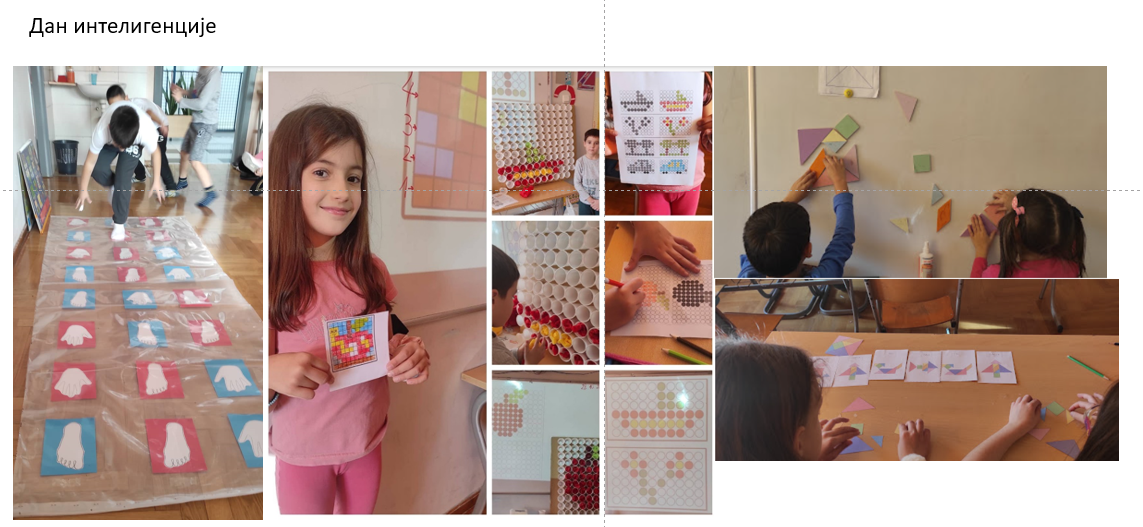 https://osmilojevasic.edu.rs/ucesce-u-projektu-dan-inteligencije/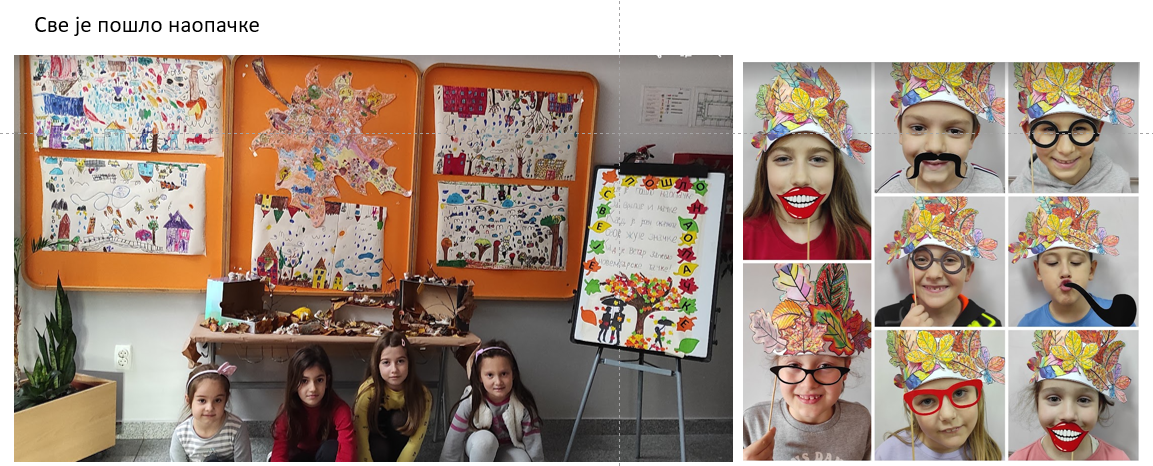 https://osmilojevasic.edu.rs/nezaboravne-novembarske-tacke-produzenog-boravka/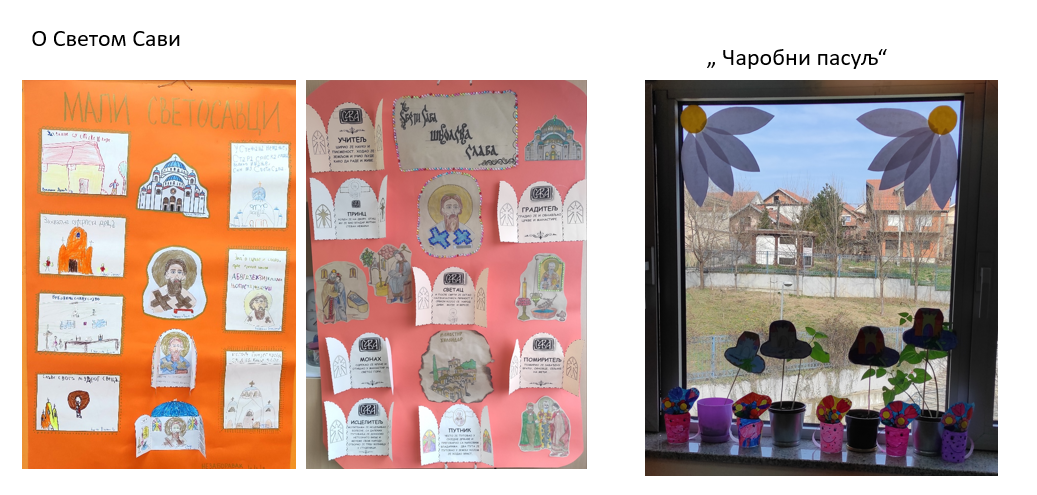 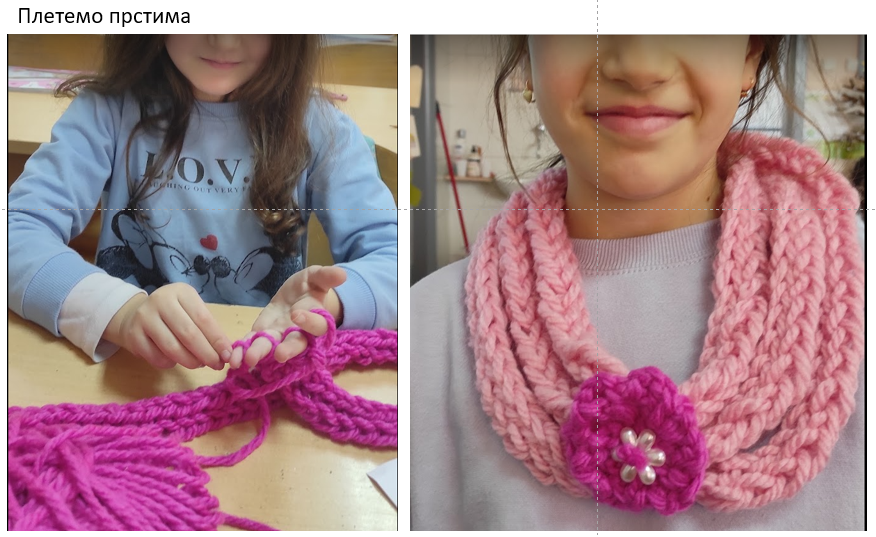 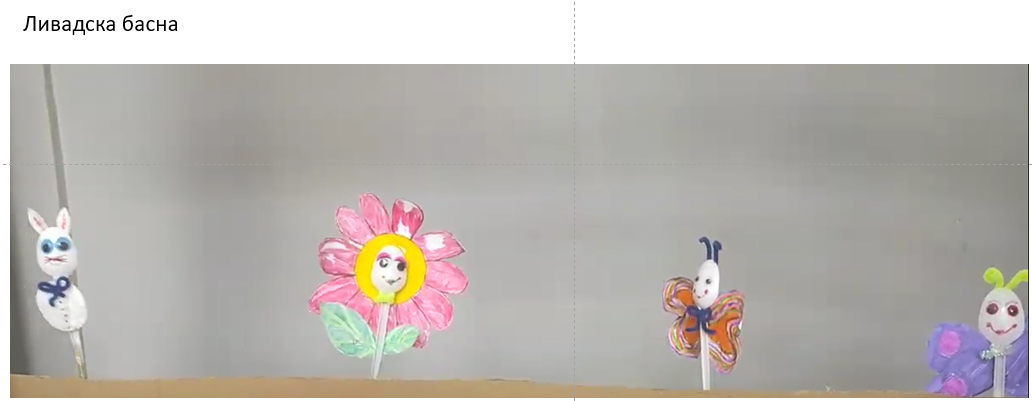 https://youtu.be/0KANffO5KAoУ Београду, 22.6.2023.Извештај сачињен дана 22.6. 2023. год.Учитељице:                                                                                        Марина Ињац , Сузана Пејчић Стручно веће за језикеЧланови Стручног већа за језике су:Наставници енглеског језика:Јелена Спасојевић (руководилац), Драгана Екмечић, Мирко ШешлакНаставници српског језика: Биљана Јовановић, Мирослав Бундало, Јулка Симовић, Јасна ДаничићНаставници руског језика:Марија Јанковић, Драгица ПалалићНаставници немачког језика:Марија Дробњак (замена Јелена Рашинац),  Тијана СтојановићУ школској 2022/2023. години, у складу са одлукама  Министарства просвете, школска година почела је редовно. Сви часови редовне наставе, допунске и додатне наставе реализовани су према утврђеном плану и програму, све до тренутка када је одлуком Владе Републике Србије, услед познатих немилих догађаја, школска година превремено прекинута 06.06.2023. године, две седмице раније него што је првобитно било предвиђено. Деца су похађала наставу у нормалним условима. Настава је спроведена редовно по утврђеном плану и програму.Сарадња са родитељима остваривала се како директно, на часовима отворених врата у Школи, тако и путем Вибер група. Комуникација родитеља и наставника одвијала се како преко одељењских старешина, тако и на часовима отворених врата предметних наставника.  Ученици који су наставу пратили по ИОП-у, осим на редовним часовима, додатну подршку остваривали су било преко Вибер група, било преко е-учионице.У склопу наставе српског језика, реализовани су сви часови редовне наставе, допунске и додатне наставе и припремне наставе за осми разред за полагање завршног испита. У оквиру рада секција реализовани су сви планови и рад секција представљен је како на приредбама, тако и на такмичењима и смотрама. Школско такмичење из лингвистике организовано је 28.02.2018. године. Учествовало је 39 ученика и остварен је пласман на општински ниво. Општинско такмичење из лингвистике одржано је 24.03.2018. године, а пласман на окружни ниво остварило је више ученика. На окружном такмичењу четири ученика постигло је запажене резултате: 1. место Вања Матић 6/1, 2. место Елена Мирчески 6/4, 2. место Миљана Јовић 8/1 (као и пласман на републичко такмичење) и 3. место Нађа Михајловић 8/1. Дан школе обележен је 21. априла 2023. године приредбом у организацији наставника Биљане Јовановић и Мирослава Бундала, са представом „Кирија”. Објављен је 13. број школског часописа „Ризница”. Реализована је и симулација завршног испита за ученике осмих разреда 24. и 25.03.2023. године. Мултимедијални/угледни часови нису у потпуности реализовани у складу са предвиђеним планом. У оквиру пројекта „Читалићи” организовано је такмичење „Кликераши”, школско такмичење. Ученици наше школе остварили су запажене резултате на општинском такмичењу, док је републички ниво такмичења отказан услед познатих нам немилих догађаја. Осим претходно наведеног, у оквиру наставе српског језика организоване су четири посете ученика биоскопу. Професори српског језика Мирослав Бундало и Биљана Јовановић аутори су и реализатори акредитованог програма „Кртички осврт на употребу валиког слова у изазовним језичким ситуацијама”. Током ове школске године програм су реализовали пет пута. Сви ангажовани наставници похађали су поједине семинаре и вебинаре о чему имају сертификате. У школи су оформљена два читалачка клуба. Ментори су Јасмина Даничић и Јулка Симовић. Ученици су учествовали у пројекту „Читалачки маратон 6”. Професори српског језика учествовали су у комисијама као прегледачи завршног испита. Јасмина Даничић – редовна настава: 7/1 132 часа, 7/3 132 часа, 8/2 131 часа, 8/3 132 часа, 5/2 167 часова. Припремна настава за полагање завршног испита додељена одељењима 8/2 и 8/3:  8/2 33 часа, 8/3 31 час. У оквиру Пројекта Читалачки маратон, Читалачки клуб, реализовано је 7 радионица. Слабодна наставна активност, медијска писменост – реализовано је 25 часова у одељењу 5/2. Јулка Симовић – редовна настава: 7/2 – 133 часа, 6/3 – 137 часова, 5/4 – 168 часа, 5/3 – 168 часа. Угледни час је одржан у 5/3, наставна јединица Вокатив 21.10.2022. пети час. Допунска настава за ученике 6/3 додељена је следећим ученицима: Филип Стојић, Тијана Савић, Михајло Михајловић, Милован Мирчески, Алекса Кљајић, Марко Ђокић, Ива Жигић и Александар Божиноски. Одржано је 8 часова. Додатна настава за ученике 5/4 и 5/3 додељена је следећим ученицима: Николина Рашета, Филип Ђурић и Валентина Даскаловић 5/4; Милорад Тасић, Ана Перишић; Кристина Миладиновић, Милица Иванишевић, Петар Ђаниш, Елма Дздани и Огњен Бошковић 5/3. У мешовитој групи одржано је 15 часова. У оквиру Пројекта Читалачки маратон 6, Читалачки клуб, реализовано је 7 радионица кроз часове редовне наставе у свим одељењима. Слободна наставна активност, медијска писменост – реализована су 22 часа у одељењу 5/3. Мирослав Бундало – редовна настава: 8/1 130 часова, 6/2 133 часа, 6/5 132 часа, 5/1 165 часова. Допунска настава за 5 разред: 27 часова. Допунска настава за 6. разред, мешовита група 6/2 и 6/5: 27 часова. Додатна настава за 6. разред: 15 часова. Додатна настава за 8. разред: 21 час. Припремна настава за полагање завршног испита: 34 часа. Слободна наставна активност, медијска писменост – реализована су 32 часа у одељењу 6/5. Угледни час одржан је 10.11.2022. у одељењу 8/1. Биљана Јовановић – редовна настава: 8/4 130 часова, 7/4 132 часа, 6/4 134 часа, 6/1 133 часa. Допунска настава, 6. разред мешовита група 6/2 и 6/5: 22 часа. Допунска настава 7. разред: 22 часа. Додатна настава за 6. разред: 18 часова. Додатна настава за 8. разред: 12 часова. Припремна настава за полагање завршног испита: 37 часова. Слободна наставна активност, медијска писменост – реализован је 31 час у одељењу 6/1. Угледни час одржан је 18.10.2022. у одељењу 8/4.Настава немачког језика реализована је по плану и програму. Током ове школске године одржан је укупно 51 час допунске наставе (Тијана Стојановић- 24; Јелена Рашинац- 27) и 5 часова додатне наставе (Јелена Рашинац). Допунска настава била је додељена ученицима који имају слабије оцене.  Додатну наставу су похађала два ученика осмог разреда (Игор Тановић, Вукашин Ђоровић), који су учествовали на општинском такмичењу из немачког језика. У другом полугодишту, реализовани су угледни часови на теме Guten Appetit! у одељењу 5/4 и Was tut dir weh? у одељењу 6/3. Допунску наставу код Тијане Стојановић похађали су следећи ученици: Наташа Павловић, Павле Стојанов, Михајло Ранчић, Петар Глигић, Марко Стојановић, Андрија Станојевић, Катарина Миловановић, Добривоје Гачић, Вишња Коларић, Матеја Стојковић, Ема Глигоријевић, Дарис Чоловић, Стефан Козомара, Стефан Тодоровски, Павле Костов, Андреј Гарибовић, Предраг Гарибовић, Наталија Јанаћковић, Рада Маринковић и Вукашин Стаменковић. Допунску наставу код Јелене Рашинац похађали су следећи ученици: Дејан Васић, Матеја Ђурђевић, Благоје Живковић, Лена Петковић, Василије Цветковић, Андрија Томић, Александар Стојковић, Магдалена Стаменковић, Сара Радисављевић, Алекса Зец, Филип Стојић, Тијана Савић, Алекса Кљајић, Даница Ранђеловић, Вук Бјелић, Павле Матејић, Филип Мидић, Василије Малевић, Огњен Младенов, Никола Павловић, Дане Тодоров, Алекса Вишацки, Огњен Глигоријевић, Алекса Ђокић, Душан Петровић и Георгије Устић.У склопу наставе енглеског језика у старијим разредима, одржано је 18 часова додатне наставе. Додељена је следећим ученицима Војин Јанковић 7/1, Лена Конатар 7/1, Софија Јовановић 7/2, Ана Стаменковић 7/2, Ана Васиљевић 7/3, Вук Перишић 7/4, Нађа Михајловић 8/1, Михајло Лазић 8/1, Мија Јурић 8/4 и Игор Тановић 8/4. Ученици Нађа Михајловић и Михајло Лазић из 8/1, те Мија Јурић и Игор Тановић из 8/4, учествовали су на општинском такмичењу из енглеског језика. Одржаноје 17 часова допунске наставе. Додељена је следећим ученицима Павле Стефановић 6/2, Петра Теофиловић 6/2, Филип Стојић 6/3, Марко Ђокић 6/3, Катарина Миловановић 6/4, Немања Стошић 6/5. Планирани угледни часови нису у потпуности одржани услед познатих немилих догађаја и скраћења школске године које је недуго потом уследило. Ипак, јесте одржан угледни час у одељењу 7/2 - енглески језик/ЧОС, Наставна јединица Crime-Криминалне активности, обрада, датум 03.05.2023.У склопу наставе енглеског језика у нижим разредима, наставни план и програм је у потпуности реализован, осим активности планираних у јуну месецу, услед превременог завршетка школске године. За ученике нижег узраста, у трећем разреду, организовани су допунски часови у оквиру подршке ученицима у учењу. Одржана су 33 часа допунске наставе, од планираних 35, услед превременог завршетка школске године. Ученици којима је у току године била пружана подршка у учењу су: 3-1 Стеван Благић, Сара Мицић, Љубица Ранђеловић, Нина Симијоновић и Софија Филић; 3-3 Богдан Савић, Сташа Станковић; 3-4 Кристина Живковић, Викторија Јанковић, Урош Костић, Анастасија Коцић, Дамир Љимани, Валентина Милић, Лука Милојковић, Алекса Ранчић и Андријана Симоновић. Са децом, кроз свакодневни рад на часу и у складу са програмским градивом, обележени су  празници као што су Нова година, Божић и Ускрс, на пригодан начин украшавањем паноа, учењем песмица и приче које су у вези са поменутим празницима, као и Дан жена, Дан мама и тата, Ноћ вештица и сл. Ученици су имали прилике на тај начин да се упознају и науче нешто о празницима који се не славе у нашој земљи. У другом и трећем разреду у току целе школске године, рађени су пројекти у оквиру редовних часова, што је подразумевало налажење и лепљење слика, истраживачки рад, подстицање креативности и развоја критичког мишљења, као и писање кратких и једноставних текстова на одређену тему, које су ученици појединачно презентовали у свом одељењу у складу са програмским градивом које прати план. Пројекти су били из области хране, играчака, омиљених кућних љубимаца, као и у вези са прославом рођендана широм света, чиме су ученици стекли увид у друге културе и традиције и имали прилике да их упореде са нашим обичајима. Ученици првог разреда оцењени су описно, док су ученици осталих разреда оцењени бројчаним оценама које обухватају и њихову активност на настави, активно учешће у свим текућим активностима, усмено одговарање, учешће у пројектима, писане диктате и писане провере, али због преоптерећености градивом из других предмета, писане провере сведене су на минимум. Планиране активности за наредну годину јесу реализовање угледних и мултимедијалних часова у складу са програмским градивом, реализација пројеката, учешће у приредбама и осталим културно-едукативним манифестацијама које се одржавају у нашој школи, као и ван ње, посета угледним часовима колега, размена идеја, искуства и материјала у циљу побољшања квалитета наставе.У склопу наставе руског језика, додатна настава је држана у одељењу 8/2. Похађали су је ученици Ања Петрић и Матија Секулић. Одржана су 32 часа. Допунска настава држана је за ученике у више одељења: 5/1 Николина Ристић; 5/3 Матеја Парталоски; 5/4 Михајло Петровић; 6/2 Петра Теофиловић и Павле Стефановић; 6/4 Иван Илијев; 7/2 Немања Ракита; 7/3 Балша Малевић; 7/4 Новак Новаковић; 8/2 Душан Мишић и Марија Стојилковић. У петом разреду одржано је осам часова допунске наставе, у шестом такође осам, у седмом осам часова и у осмом разреду осам часова допунске наставе. Укупно су одржана 32 часа допунске наставе. Одржан је и угледни час 17.11.2022. године. Био је то четврти час у одељењима 6/2 и 6/4. Тема угледног часа била је „Санкт Петербург”. Још један угледни час одржан је 20.04.2023. године са ученицима одељења 6/1, 6/3 и 6/5. Тема угледног часа била је „Пасха”. Планиран је и пројекат у петом разреду „Златни прстен Русије”. Пројекат је реализован у току другог полугодишта на часовима редовне наставе.Стручно веће за језике састало се шест пута током школске године. Наставници су размењивали искуства, планирали пројектну наставу, реализацију угледних часова, разговарали о реализацији припремне наставе, правили план за подршку ученицима који прате наставу по ИОП-у. Састанци су одржани у просторијама школе. Руководилац већа за наредну школску годину остаје Мирко Шешлак.Руководилац стручног већа за језике:Мирко ШешлакУ Калуђерици 28.06.2023. год.Стручно веће за природне наукеСтручно веће природних наука чине професори математике и рачунарства Ана Вукашиновић, Маријана Ранчак и Миљан Екмечић, Милан Пантелић наставник математике, Миљан Ранитовић и Mарија Бојанов,професори биологије, Душица Ивановић, наставник физике и хемије, Милена Марковић, професор хемије и Ана Васиљевић, професор информатике и рачунарства.Стручно веће природних наука је до сада одржало шест састанака.На почетку школске године Стручно веће природних наука је планирало активности везане за редовну, додатну и допунску наставу као и  различите активности везане за слободние активности, посете изложбама, учествовање у радионицама,  манифестацијама и пројектима којима се популарише наука.Годишњи планови су усклађени са наставним планом и програмом објављеним у Просветном гласнику и садрже образовне стандарде и исходе према упутству Завода за унапређење и вредновање наставе.Планирани часови редовне, припремне, додатне и допунске наставе су углавном реализовани обзиром да је школска година завршена раније. Наиме по налогу Министарства просвете, а због немилих догађаја у ОШ „Владислав Рибникар“, настава је у овој школској години за све  ученике завршена 6.јуна када се по редовном плану и програму завршила школска година за ученике осмог разреда. У наредне две недеље било је могуће изводити ваннаставне активности као и часове додатне, допунске и припремне наставе. Наставници су редовно долазили у школу а ученици у договору са њима долазили на часове, и уколико је било потребно одговарали заостало градиво, доносили урађене задатке, реферате, паное.... Кратко предавање на тему индивидуализације наставе одржала је Марија Бојанов  9. септембрa 2022.године. Након тога су чланови стручног већа  дискутовали о  конкретнимпримерима индивидуализације наставе и начинима на који би се могла пружити додатна подршка ученицима посебно оним који долазе из различитог говорног подручја. Ово је моменат када је до великог изражаја дошла сарадња са наставницима српског и руског језика, мада се колегиница Ана Вукашиновић успешно споразумева са ученицима који су дошли из Русије. У октобру је су чланови већа анализирали извештај о ЗИ за школску 2021/22.годину и дати су предлози унапређења обзиром да се наша школа се у области природних наука налази мало испод републичког просека. Такође у октобру су наставници су сходно својим потребама попунили упитник за анализу потреба за опремом која би омогућила ефикасну реализацију наставе који је прослеђен из Министарства просвете, науке и технолошког развоја.Приказ посећеног облика стручног усавршавања, Нови модели учења у раду са надареним  ученицима / ИОП3, Ана Вукашиновић  је на Наставничком већу у децмбру месецу, приказала припремљене материјале члановима колектива ОШ „Милоје Васић“ и пренела стечена знања са датог ручног усавршавања. Наставник Миљан Екмечић је на Наставничком већу пренео знања са стручног усавршавања, Унапређивање дигитализације образовања у Србији и са запосленима поделио одговарајући материјал онлајн. 6.12.2022.У оквиру процеса за стицање звања Педагошки саветник колегинице Ане Вукашиновић, њеним часовима је 20.12. 2022. године присуствовао просветни инспектор Миодраг Савовић, и то трећем часу у одељењу 7/4 и четвртом у 6/1. 16.3.2023. Просветни саветник Миодрага Савовић, присуство часу, 7-1, Множење монома. Множење полинома мономом.У марту су чланови стручног већа на основу личног искуства и утисака са представљања нових уџбеника за 5. разред који су организовани у виду вебинара, презентација уџбеника и представљања уџбеника организованог у школи иабрали  уџбенике за ученике 5. разреда који ће секористити наредне школске године.Кратку презентацију о закључивању оцена направио је Миљан Екмечић у 6.априла 2023.године. Затим је уследила конструктивна дискусија након које су чланови већа констатовали да се приликом закључивања оцена увек воде према добробити ученика али да увек има ученика (и родитеља) који су нереални у својим захтевима и проценама знања. Један од узрока овог незадовољства може се наћи и у чињеници да родитељи у електронском дневнику немају увид у просек оцена током целе године већ само о пресек оцена на крају сваког полугодишта. Родитељи и ученици такође губе из вида чињеницу да се оцена гради током целе године а не на крају другог полугодишта.У току ове школске године Мрија Бојанов учествовала је у евалуацији штампаног и дигиталног дела дела уџбеника биологије издавачке куће Клет. Ана Вукашиновић је радила евалуацију уџбеника и додатног материјала Математика 5 за основну школу, ИЗ Klett.Ове школске године чланови већа су према својим могућностима и интрересовањима учествовали на различитим семинарима, трибинама и промоцијама нових уџбеника а  предати су и лични извештаји о стручном усавршавању. Списак наставних средстава потребних за опремање кабинета и средстава за рад биће предат директору до краја августа 2023.године, као и списак семинара за које су наставници стручног већа природних наука заинтересовани да похађају следеће школске године.МУЛТИМЕДИЈАЛНИ И УГЛЕДНИ ЧАСОВИ - углавном су планирани за друго полугодиште и тако су и реализовани.Математика
- Ана Вукашиновић , 20.03.2023 – Графички приказ податакаЗа време трећег часа у одељењу 6/4, часу је присуствовала Маријана Ранчак, а за време другог часа у одељењу 6/2 била је присутна Бранка Милановић (психолог школе).- Маријана Ранчак, 17.3. 2023. – Решавање система линеарних једначина методом супротних коефицијенатаЗа време трећег часа у одељењу 8/3 часу су присуствовале Бранка Милановић (психолог школе) и Соња Добричић (педагог школе)Информатиак и рачунарствоМиљан Екмечић, 15.03. 2023. – Гранање у ПајтонуЗа време трећег часа у одељењеу 6/4, часу су присуствовале Бранка Милановић (психолог школе), Соња Добричић (педагог школе) и Владимир Костић.
ПРОЈЕКТНА НАСТАВАДАН НАУКЕ – одржан је у холу школе у окбиру Дечје недеље, и пројекти из природних наука су били веома запажени.Пројектна настава у шестом разреду из предмета математика, предметни наставник Ана Вукашиновић, реализована је у одељењима 6/1 и 6/4 и везана је била за наставну тему: График зависности међу величинама и графички приказ података.Ученицима је објашњено из чега се састоји пројектна настава ове године и како би требао да функционише рад по групама. Ученици су се најпре поделили по групама и истраживали којом би се темом бавили. Уз консултације са наставником, долазили су до конкретних идеја и начина за реализацију пројектног задатка.Теме су биле: Колико времена проводиш играјући игрице, Врсте спортова које ученици тренирају, омиљена ТВ емисија, О McDonalds-у и омиљеним посластицама, о зависности и времену проведеном на телефону и друштвеним мрежама, о никотинској зависности, али о пробему везаном за конзумирање воде и других сокова газираних и негазираних. Углавном су спровођене анкете на нивоу одељења или у кругу вршњака, а затим су резултати рада приказани после разних увода, уз коришћење графика и графикона.Углавном су своје радове ученици презентовали уз плакате у уз претходну консултацију са наставником и свим члановима групе. Ученици су развијали сарадњу, али и критичко мишљење.Па је чак и „промашена тема“ једне од група везане за историјат математике лепо презентована и урађен плакат уз залагање групе ученика 6-1. На креативан начин ученици су приступали изради пројектног задатка бавећи се истраживањем код својих вршњака, а затим и графичким приказивањем добијених и обрађених података. Ове године су неке од група ученика свој рад презентовале помоћу ppt презентације.Пројектна настава у седмом разреду из предмета математика, предметни наставник Ана Вукашиновић, реализована је у одељењима: 7/1, 7/2 и 7/4 и везана је била за наставне области обрађене ове школске године, али са акцентом на разне занимљивости, легенде, историју и разне питалице. Због тематике којом су се бавили ученци су кроз  своје ППТ презентације показали спретност у раду и коришћењу ИКТеа, исказано је запажање наставника да је потребно радити на јавном наступу. Питагора, Питагорејци, Скуп Ирационалних бројева, Квадрат бинома, Паскал, Број ПИ, али и исказана и успешно реалозована сјајна идеја прављења квизова (одељење 7/4).  Успешно је остварена корелација са следећим наставним предметима: физиком, техником и технологијом, географијом и историјом.  Ученици су радили по групама уз консултације са предметним наставником. Најпре су се поделили на групе, изабрали теме и исте обрадили у својим радовима уз менторски рад наставника и углавном уз поштовање договорене динамике. Посебно бих истакла ученике 7/1 којима је ова година у пројектном задатку била новина. Задивљујуће је са којим ентузијазмом и озбиљношћу су задатом пројетном задатку пришли кроз сваку етапу. Ученици 7/2 су ове године израдили пројектне задатке, али осим једне групе нису изразили спремност да своје радове и презентују, иако су термини, тј. мењања рокова у раду, од стране наставника који су на захтев ученика, померани више пута. Ученици 7/4 су са организацијом квиза и питалица на крају својих излагања унели посебан вид динамике и укључивања целог одељења у рад сваке групе. Ученици су развијали међупредметну комуникацију - дигиталне комуникације и сарадњу. У оквиру школског пројекта Промоције науке, наставник Ана Вукашиновић, је у току децембра месеца у одељењима 6-1, 6-4, 7-1, 7-2, 7-4 обрадила тему „У свету бројева“.Бројеви су присутни и свугде су око нас, увек су били ту за ,,бројање” и ,,рачунање” и осликавали и многе мудре мисли. Питагора је сматрао да је у основи свега број, а да је цео свемир математичка структура. Математика може бити занимљива и другачија. Децембар месец је часове математике у одељењима 6-1, 6-4, 7-1, 7-2 и 7-4 обележило путовање кроз ,,Свет бројева”. На почетку часова математике ученици су се упознали са занимљивом страном, веровањима, историјом и другачијом димензијом бројева. Читали смо и причали о бројевима 1, 0, -1, 2, 3, 7, 13, 17, 10, 137, бесконачо ∞, 1,618..., и број гугол. Читајући чланке о одабраним бројевима и разговарајући о значењима истих, часове математике  је на почетку обележило дељењеђачких искуства везана за бројеве и њихово поимање кроз историју. На тај начин, одшкринули смо врата разних култура, наука, чули можда по неку до сада непознату легенду и причу. Решавајући задатке из популарне математике учили смо једни од других и долазили до занимљивих открића.  У учионици математике приређен је пано и објављен је чланаку школском часопису „Ризница“.Пројекат „Аутоматизовано заливање биљака“ реализовао је Миљан Екмечић ,наставник информатике је заједно са ученицима који похађају Микробит секцију. У реализацији пројекта се користи Микробит уређај, сензор за влажност земљишта, самопотапајућа пумпа за воду (V), гумена цев, пластична посуда са водом и саксије са цвећем.Основни циљ пројекта јесте да се на основу података о влажности земљишта врши аутоматско заливањe биљака. Уколико су вредности које сензор показује за влажност земљишта високе ,аутоматски се у програму уређаја Микробит активира пумпа за воду која спроводи воду из пластичне посуде до саксије.Ако су вредности влажности земљишта ниже ,тада није потребна активација пумпе. Пројекат је реализован у другом полугодишту 2022/2023. За време часова секције.Пројекат “Унапређивање дигитализације образовања у Србији” који реализују Завода за унапређивање образовања и васпитања и канцеларија УНИЦЕФ-а у Србији, усмерен је на оснаживање система менторства,  вршњачког учења и праћења у циљу побољшавања имплементације наставног плана и програма и унапређења дигиталног учења у школама. Школски тим ОШ „Милоје Васић“ чинили су: Ана Васиљевић, наставник Информатике и рачунарства, Миљан Екмечић, наставник Информатике и рачунарства, Горана Голубовић, наставник разредне наставе; Гордана Јовановић, наставник Технике и технологије.Први састанак је одржан 1.11.2022. године у ОШ „Стеван Синђелић“ Милића Ракића 1, Београд. Састанку су присуствовали тимови школа: Основна музичка школа „Невена Поповић“, ОШ „Милоје Васић“, ОШ „Народни херој Синиша Николајевић“ и  ОШ „Стеван Синђелић“.Говорило се о изазовима реализације наставе у дигиталном окружењу и изазовима у употреби дигиталних алата, који могу бити техничке или материјалне природе, али и у вези са стручношћу наставног особља или недостатком мотивације. Такође је био помена о употреби дигиталних уџбеника, имплементацији дигиталног учења у План и програм наставе и учења, о формативном оцењивању, онлајн и хибридном учењу и слично.Чланови тима наше школе су истакли добре техничке стране, као што су: дигитално опремљене учионице, два информатичка кабинета, интерактивна табла у три кабинета, телевизори повезани са рачунарима у сваком кабиинету, пројектори и сл. Упркос томе што су све градске школе углавном опремљене потребном опремом, постоји проблем одржавања и исправност. Отворено је и питање мотивације приликом онлајн наставе, нарочито када су у питању ученици, а разматрала се и потреба за додатним обукама за запослене у циљу развитка њихових дигиталних компетенција.Препоручен је Селфи инструмент, коришћење дигиталних уџбеника и база готових материјала на интернету које наставници могу да користе, затим „изокренута учионицаˮ,али и рад на мотивацији запослених како би у већој мери имплементирали хибридну наставу у редовну наставу у циљу олакшања сопственог рада и рада ученика. Извештаји и препоруке учесника састанка пренети су Министарству просвете и радиће се на решавању изречених изазова приликом употребе дигиталних алата у настави.Наш тим је на наставничком већу, новембра 2022., одржао предавање о пројекту “Унапређивање дигитализације образовања у Србији”, упознавајући директора, педагога, психолога и наставнике са циљевима пројекта. Говорили смо о свим аспектима онлајн и хибридне наставе и учења, како је неопходно упознати се са природом и карактеристикама образовног окружења, системом за управљање учењем нпр. ЛМС Мудл. (Препорука: организовати хибридно наставу и када није условљена  пандемијом или другим непредвиђеним околностима). Такође смо говорили о оквиру дигиталних компетенција наставника, употреби инструмента за самопроцену дигиталних компетенција наставника, Селфи инструменту за самопроцену дигиталне зрелости установе, отвореним образовним ресурсима, као и оцењивању у дигиталном окружењу.Током децембра 2022. године смо наставницима послали анонимни упитник за самопроцену дигиталних компетенција, као и материјале (видео снимци, презентације..) огоре поменутим платформама, учењима и инструментима за самопроцену.Пројекат је трајао три месеца. Циљ је био узајамно упознавање са дигиталном зрелошћу свих школских установа у Србији, дигитална процена компетентности наставника, техничка опремљеност, као и повратна информација школа о могућности имплементације истог.ТАКМИЧЕЊА – школска такмичења се се одржавају према договореном распореду како би ученици могли да се спреме за следеће нивое такмичења. Ове године у нашој школи је одржано општинско такмичење из мамтематике на које је дошло више од 200 ученика и које је захваљујући великом ангажовању наставника протекло у најбољем реду. И ове школске године ученици наше школе иамли су успеха на различитим нивоима такмичења из природних наука.МАТЕМАТИКАОпштинско такмичењеПетар Ђаниш 5/3 (1.место)Богдан Петровић 5/1 (3.место)Вања Матић 6/1 (1.место)Миљана Јовић 8/1 (2.место)Похвале: Ања Николић 5/2, Ива Марковић 6/5, Алекса Станојевић 7/2, Балша Конатар 8/3Окружно такмичењеПетар Ђаниш 5/3 (2.место)Вања Матић – похвалаБИОЛОГИЈАМиљана Јовић 8/1 - 2.место и пласман на градско такмичењеФИЗИКАОпштинско такмичењеВања Матић 6/1 (1.место), Никола Илић 7/3 (2.место), пласман на окружно такмичењеКатарина Дунђерски 6/3 (3.место), пласман на окружно такмичењеТијана Алексић 7/2 – похвалаОкружно такмичењеВања Матић 6/1 (1.место), пласман на државно такмичењеХЕМИЈАОпштинскко такмичењеТијана Алексић 7/2 (1.место), пласман на окружно такмичењеСофија Јовановић 7/2 (2.место) пласман на окружно такмичењеПОДЕЛА ЧАСОВА ЗА ШКОЛСКУ 2022/23.ГОДИНУМАТЕМАТИКА:Ана Вукашиновић: 7/1, 7/4, 8/1, 8/2, 8/4  (одељењски старешина 8/4)Маријана Ранчак: 5/1, 5/2, 5/3, 5/4, 7/3    (одељењски старешина 5/3)Милан Пантелић: 6/1, 6/2, 6/3, 6/4, 8/3    (одељењски старешина 8-3)Н.Н. (Миљан Екмечић): 7/2, 7/5 ФИЗИКА:
Душица Ивановић:  6/1, 6/2, 7/1, 7/2, 7/3, 7/4, 8/1, 8/2, 8/3, 8/4
Свјетлана Бабић: 6/3, 6/4,Н.Н. (Душица Ивановић): 7/5БИОЛОГИЈА
Миљан Ранитовић: 5/1, 5/2, 5/3, 5/4, 6/3, 7/1, 7/2, 8/1, 8/3, 8/4 (одељењски старешина 7/2)Марија Бојанов: 6/1, 6/2, 6/4, 7/3, 7/4, 8/2 (60%)
Н.Н.(Миљан Ранитовић) 7/5
ХЕМИЈА
Н.Н (Милена Марковић): 7/1, 7/2, 7/3, 7/4, 7/5, 8/1, 8/2, 8/3, 8/4 (90%)ИНФОРМАТИКААна Васиљевић                                                                                                                        Група A: 5-1, 5-2, 5-3, 5-4, 6-1, 6-2, 6-3, 6-4, 7-1, 7-2, 7-3, 7-4, 7-5, 8-1, 8-2, 8-3, 8-4         Група Б: 6-1, 6-2, 6-3                                                                                               Миљан Екмечић                                                                                                                            Група Б: 5-1, 5-2, 6-4, 7-1, 7-2, 7-3, 7-4, 7-5, 8-1, 8-2, 8-3, 8-4 (60%)НН Група Б: 5-3, 5-4
ПРОБНИ И ЗАВРШНИ ИСПИТПробни завршни испит за ученике 8. разреда је  одржан у петак и суботу, 24. и 25. марта 2023.године. Ученици су у петак, полагали тест из математике, а у суботу су полагали тест из српског језика, а  затим и  изборни тест. Пробни завршни испит је био верна симулација завршног испита која да омогући ученицима да се упознају са процедурама и начином полагања завршног испита који их очекује у јуну.  Предметни наставници су прегледали пробни завршни испит и анализирали резултате са ученицима непосредно на часовима како би имали што бољи увид и то колико су ученици спремни за завршни испит и на чему треба радити у наредном периоду. Од ове школске године ученици не полажу комбиновни тест већ се опредељују за један од предмета који су били на комбинованом (биологија, физика, хемија, географија и историја)Завршни испит је одржан по плану од 21., 22. и 23.јуна 2023. године у складу са процедурама и препорукама а сви чланови већа су прошли обуку за прегледање тестова. Упоређивањем података са пробног и завршног испита уоченоје повећање броја ученика са већим бројем бодова на завршном у односу на пробни испит што говори о позитивним ефектима припремне наставе коју су ученици после пробног испита озбиљније схватили.Стручно веће је и ове школске године обележила добра сарадња како унутар већа тако и са осталим колегама.Руководилац Стручног већа за природне науке                                Марија Бојанов.Стручно веће за друштвене наукеАктив Стручног већа друштвених наука чине предмети географија,историја, веронаука и грађанско васпитање. Рководилац актива је наставница географије и грађанског васпитања Јелена Бабић, остали чланови су Давид Милошевић наставник географије, Марија Гачић наставница историје, Наташа Калаш наставнцица историје, вероучитељи Борис Илић, Слободан Петковић и Тијана Вуловић.У школској 2022/2023. актив Већа друштвених наука састао се укупно осам пута. Одржано је седам редовних и једна ванредна седница. Ванредна седница је одржана због избора уџбеника географије и историје за пети разред основне школе.  Редовне седнице су се одржавале према годишњем плану и разматране су све тачке утврђене планом.	Актив је реализовао план за које је ЗУОВ предложио и у складу је са препорукама Министарства просвете.  Током Дечије недеље организоване су разне активности. Ученици седмих разреда такмичили су се у квизу познавање географских појмова. Ученик Владимир Станисављевић је програмирао квиз.Наставница веронауке Тијана Вуловић је орагнизовала да деца која похађају веронауку читају часопис ,,Светосавско звонце". На крају првог класификационог периода друштвене науке су имале недовољне оцене: из историје четири недовољне оцене, из географије двадесет једна недовољна оцена, веронаука и грађанско васпитање имају тростепену скалу оцењивања и деца су била  оцењена оценом истиче се. Дпунска и додатна настава одвијала се према плану. Допунску наставу су похађали углавном ученици који су имали закључену јединицу на крају првог класификационог периода и они су похађали допунску наставу током школске године. Допунска настава је била успешна, јер на крају школске године није била ни једна закључена јединица из географије и историје. Додатну наставу су похађали ученици који су изразили жељу да се такмиче. Такмичења су била реализована током фебруара, марта и априла. Школска такмичења су реализована у фебруару, општинска у марту и градска такмичења у априлу. На републичко такмичење није се пласирао ни један ученик. Семинари (вебинари) одржавали су се онлајн, предметни наставници историје и географије присуствовали су вебинарима за промоцију уџбеника. Наставници географије учествовали су на семинару под називом ,,Методички приступ развоју еколошке свести ученика". Наставница географије и грађанског васпитања Јелена Бабић је присуствовала HEDA обуци. Обука подразумева примену HEDA методологије у настави грађанског васпитања. Уг
	Угледни часови из географије и историје у првом полугодишту били су реализовани током дечије недеље. У другом полугодишту угледни час из географије био је заказан за 7.јун.Ученици су показали добре резултате из наставе географије и историје. Просечна закључена оцена петих разреда је 4,21;шестих разреда 4,25; седмих разреда 4,34; осмих разред 4,14.Просечна закључена оцена из предмета историје је следећа: пети разреди 4,52; шести разреди 4,02; седми разреди 4,16, осми разреди 3,81.Резултате завршног испита колега Давид Милошевић је сачекао еуфорично. Просечан учинак свих 60 ученика био је 17,15 бодова (од максималних 20 бодова).
Три ученика која су изабрала историју за завршни испит имили су просечно 16,33 бодова.Школска 2022/2023. година била је успешна за актив друштвених наука о томе говоре резултати завршног испита и такмичења. За школску 2023/2024 годину за руководиоца Већа друштвених наука изабрана је Марија Гачић.    Извештај сачинила Јелена БабићСтручно веће за технику и технологију, физичко и здравствено, ликовно и музичко васпитање           Од почетка ове школске године, настава се одвија у школи по препоруци Министарства просвете, јер то дозвољава садашња епидемиолошка ситуација.
Настава у нашој школи је од 1. септембра почела да се одвија као кабинетска настава, што је нарочито значајно за наше предмете: У музичком кабинету се налазе музички инструменти неопходни за учење музичке културе, у сали за физичко се налазе справе неопходне за одвијање физичке и здравствене културе, у техничком кабинету се налазе алати и технички прибор неопходан за праћење наставе технике и технологије, а у ликовном кабинету се налази прибор неопходан за одвијање ликовне културе. Ученици су задовољни праћењем оваквог вида наставе, јер тако могу усвајати квалитетно знање као и практичне вештине, а на тај начин се и планови и програми могу у потпуности реализовати.
Онлајн наставу прате само они ученици који због болести имају лекарско оправдање и то преко Гугл учионице.
Планови, програми и извештаји нашег актива раде се у електронској форми. ИОП планови се такође раде за ученике који прате инклузивно наставу и они ће према потреби бити прилагођени.
             Интегрисани приступ настави, кроз међупредметне компетенције реализован је дана 29.09. Обележавајући ,,Светски дан срца”, на предлог Драгане Мосуровић, наставнице технике и технологије, уз велику помоћ Душице Рађеновић, наставнице ликовне културе, Гордане Јовановић и Ане Најданов, наставница технике и технологије, Огњена Марковића, наставника музичке културе и Ивана Виларета, наставника физичког и здравственог васпитања.
Ујутру, пре почетка наставе, ученици и наставници су уживали у песмама са разгласа: Планета, Љубав је, Дигни руку, захваљујући наставнику Огњену Марковићу.
У изради сценографије за бину учествовали су ученици старијих разреда, на часовима редовне наставе и секција из предмета Техника и технологија и Ликовна култура, са циљем да се код ученика развија компетенција одговоран однос према здрављу и околини, али и одговорно учешће у демократском друштву развијањем осећаја припадности Републици Србији, школи... Њима су се придружили и ученици млађих разреда са својим радовима на тему срца (панои, лицидерска срца...) Наставник биологије Миљан Ранитовић и психолог Бранка Милановић одржали су радионицу у одељењу 6/2 под називом ,,Ти си моје срце”.
Ученици петих разреда су на нивоу одељења цртали и секли срца од картона, колаж и украсног папира и лепили их на велико срце од картона, које је уз глобус, карту Србије и иницијале МВ требало да симболизује на љубав према планети, Републици Србији и школи.
Ученици шестог разреда су секли срца од коже и правили медаље за ученике млађих разреда, 16 комада. Медаље су подељене ученицима за које су њихови другови гласали да су особе са ,,најбољим срцем”.
Ученици седмих разреда су направили магнете у облику срца од шпер-плоче и пластике. Магнети су подељени ученицима старијих разреда. Такође, магнети су подељени и ученицима старијих разреда, победницима музичких столица. Такмичење су организовали наставници Огњен Марковић и Иван Виларет, за време великог одмора.
Ученици осмих разреда су правили срца од алуминијума која су спајали тако да образују слова МВ.
На бини је од намирница направљена пирамида здраве исхране, на белој табли је исписан мени и залепљене фотографије: чорбе од бундеве, рибе и помфрита из рерне, десерта од здравијих намирница. На паноу су ликовним радовима приказане активности (спорт, хоби и исхрана) које позитивно утичу на наше здравље, а помоћу игре пикадо активности које штетно утичу на наше срце (алкохол, пушење, стрес, физичка неактивност). На зиду су излепљене силуете фигура које представљају родитеље и децу који шетају, указујући на потребу да је време проведено у природи са породицом вишеструко корисно.
Ученице 6/2 Анастасија Јоргачевић и Тијана Ђекић су направиле пано повезујући љубавне парове и њихове грађевине, на основу књиге ,,Водич кроз љубавну историју Београда, аутора Ненада Новака Стефановића. Тако су нас упознале са животом и делима прве жене архитекте у Србији, Јелисавете Начић. Историјске личности кнеза Милоша, кнеза Михаила и њихове супруге упознали смо на другачији начин, боље упознајући њихов приватан живот, као и њихове задужбине.
Актив ликовне културе је у септембру месецу организовао је израду ликовних радова на тему ,,Светски дан срца“ за планирану изложбу и уоквиру подршке и унапређења међупредметних компетенција у корелацији са другим активима учествовао у реализацији сценографије на школској позорници. Након тога припремани су ликовни радови за дечију недељу.
         Сви наставници нашег актива предали су план одржавања угледних часова за ову школску годину у електронској форми педагогу школе Соњи Добричић.
        Наставна средства која се ове школске године користе су рачунар, телевизор, пројектор, таблети и уџбеници, као и сав школски прибор.        Наставници нашег актива држе пројектну наставу кроз своје предмете за одређену наставну тему. На пример, у оквиру технике и технологије ученици су реализовали пројектну наставу у 8.разреду за наставну тему: Животно и радно окружење, радећи паное, плакате презентације, реферате.На тромесечју није било  пуно ученика са недовољним оценима, већина ученика има висок просек оцена. У октобру је обележен Дан интелигенције. Решавајући ребусе и загонетке ученици су упознали делове и карактеристике рачунара. Час је реализовала Драгана Мосуровић у одељењима 8/2 и 8/3, а активност са којом је учествовала на Дану интелигенције је носио назив Учење није мучење. У сарадњи са Горданом Јовановић, угледни час о познавању правила и прописа кретања пешака и бициклисте, такође је узео учешћа на Дану интелигенције, под називом Загонетке и слагалице у саобраћају. Том приликом су добијене и захвалнице за учешће. Остварена је и сарадња са учитељицом из боравка Марином Ињац, тако што су ученици старијих разреда од шпер-плоче изрезали делове за танграм за учешће ученика млађих разреда на Дану интелигенције.
 У октобру је обележена и манифестација Дечија недеља.У октобру месецу за Дечју недељу на тему ,,Шта детету треба да расте до неба“ , постављена је и изложба и најбољих десет радова је одабрано на школском нивоу. Радови нису послати на даље такмичење. Ово је реализовала Душица Рађеновић. Наставници нашег већа користе ИКТ у настави за реализацију мултимедијалних часова. Користе се рачунари, таблети, паметне табле...Техничком кабинету ће бити враћени лаптпови који су били позајмљени информатичком кабинету до добијања њихових. Наставник Огњен Марковић такође користи ИКТ за приказивање видео записа који прате његов Хор и оркестар на приредбама и прославама.
 Резултати реализованих такмичења су следећи:
Наставник Душко Бојанов је водио ученике на општинско такмичење из одбојке:
- Дечаци 7 и 8 разред освојили су прво место. (Срђан Димић 8/3, Воин Живковић 8/3, Вукашин Стамненковић 7/4, Војин Јанковић 7/1, Павле Васиљевић 7/3, Василије Смиљанић 8/3, Миљан Гачевић 8/3, МИхаило Николић 8/3, Вања Роглић 7/4).
-Девојчице 7 и 8 разред освојиле су друго место.(Ана Бојанов 7/3, Ања Стојнев 7/3, Милица Павловић 7/3, Анастасија Денчић 8/2, Невена Милентијевић 7/3, Јована Тасић 8/3, Наталија Суботић 7/2, Софија Јовановић 7/2).
-Дечаци 5 и 6 разред освојили су прво место. (Филип Лазаревић 6/1, Александар Стојковић 6/1, Матеја Максимовић 5/2, Огњен Михајловић 6/1, Душан Секулић 5/4, Андреј Момчиловић 6/2, Коста Дачић 6/2, Игор Лаудановић 6/3, Новак Здравковић 5/1, Андрија Томић 6/1).
-Девојчице 5 и 6 разред освојиле су треће место. (Вања Матић 6/1, Лена Димитријевић 6/1, Неда Николић 6/4, Милица Јанковић 6/4, Валентина Даскаловић 5/4, Николина Рашета 5/4, Теодора Милошевић 6/5, Вања Раковић 6/2, Лола Лаудановић 6/3, Катарина Дунђерски 6/3, Анастасија Јоргачевић 6/2, Ива Марковић 6/5, Викторија Милошевић 6/5).
Наставник Иван Виларет је водио ученике на општинско такмичење у кошарци. Том приликом остварени су следећи резултати:
-Дечаци 7 и 8 разред освојили су прво место. (Михајло Николић 8/3, Милош Макрагић 7/1, Немања Вуковић 7/1, Ђорђе Костић 8/4, Матеја Јовановић 8/4, Ђорђе Танасковић 7/3, Воин Живковић 8/3, Дане Тодоров 7/2, Михајло Лазић 8/1, Вукашин Анђеловић 8/1, Вања Роглић 7/4).
-Девојчице 5 и 6 разред у кошарци освојиле су треће место. (Ања Николић 5/2, Василија Савић 5/2, Хелена Видојевић 5/2, Миа Прелевић 5/2, Митра Јанковић 5/1, Сара Јовић 5/1, Милица Јанковић 6/4, Милица Добрисављевић 6/4).
Наставник Владимир Костић водио је ученике на јесењи крос. После одлагања због лошегвремена јесењи крос за ученике са територије Општине Гроцка одржан је у петак 21.10.2022. године. На стадиону ''Дунавац'',ученици свих разреда такмичили су се у тркачким дисциплинама на 100м, 150м, 180м,...Ученици наше школе освојили су највећи број медаља укупно и добиливелики златни пехар. Медаље су освојили следећи ученици:
Други разред-3.место Лара Нешовић 2/4, 1.место Никола Глигор 2/4, 2.место Бошко Јеремић 2/4, и 3.место Филип Максић 2/1.
Четврти разред -1.место Мила Жижић 4/4, 2.место Нина Лукић 4/4 и 1. место Страхиња Илић 4/4.
Пети разред - 2.место Душан Секулић 5/4
Седми разред- 1. место Анастасија Томашевић 7/4, и 2. место Тодор Милисављевић 7/4
Осми разред - 2. место Анастасија Денчић 8/2.
Наставници технике и технологије током године ,на секцијама припремали су ученике за такмичења која су  реализована на пролеће, из секција моделарство, папирно моделарство и ''Шта знаш о саобраћају''. У оквиру Саобраћајне секције, наставница Ана Најданов припремала је 8 ученика за такмичење са резервним такмичарима. Од тога 4 ученика су из старије групе 6,7,8 разред , а 4 ученика су млађа група из 5 разреда. И млађу групу и старију групу представљају по две девојчице и по два дечака. Резултати ових такмичења изведена су у завршном делу извештаја.
Стручно усавршавање наставника се реализовано је кроз семинаре, обуке, вебинаре, као и посетом угледних часова колега. У оквиру школе била је реализобана Обука прве помоћи, где су присуствовали из нашег већа: Иван Виларет, Драгана Мосуровић, Ана Најданов и Душица Рађеновић.
Такође реализована је обука на даљину - Етика и интегритет, коју су похађали сви наставници школе и положили тест знања.
Одржан је угледни час у одељењу 5/1 по плану на тему Карактер и врсте линија, који је реализовала Душица Рађеновић.
27. 10. Гордана Јовановић реализовала угледни час - Правила и прописи кретања возача бицикла и пешака у саобраћају, у сарадњи са Драганом Мосуровић. Часу је Присусутвовала Ана Најданов која је фотографисала симулацију саобраћајних ситуација.
Драгана Мосуровић и Ана Најданов присуствовале су угледном часу Српског језика и књижевности, који је реализовао Мирослав Бундало.
У новембру ученици су са наставницом Душицом Рађеновић учествовали на конкурсу који организује Железница Србије на тему: ,,Железница виђена очима деце“ .
 Припреме и реализација прославе Нове године и божићних изведена је по плану, а највеће учешће у томе имали су наставници Огњен Марковић са Хором и оркестром, и Душица Рађеновић у изради сценографија и изложби школе.
Огњен Марковић са Хором и оркестром припремао је новогодишњу приредбу за четвртак 29.12.2022. којој се придружила и музичар Леонтина.
Иначе Огњенов хор чине 40 чланова-ученика, док оркестар чине 15 ученика, и они су се током године  припремали за такмичење.
У децембру месецу Душица Рађеновић је са ученицима реализовала зимске изложбе и уређење амбијента за прославу Нове године и Божићних празника.
Ликовна секција спремала је радове за Новогодишњи базар на коме су учествовали ђаци са честиткама. Такође учешће на новогодишњем базару са ученицима узели су и наставници технике и технологије са радовима ђака прилагођеним новогодишњој прилици. .Ученици су успешно завршили прво полугодиште из предмета нашег Стручног већа. Већина са високим оценама и понеком недовољном оценом.-Успех по предметима Стручног већа за прво полугодиште наведен је у записнику Стручног већа у есДневнику.Школска слава - Свети Сава је у холу школе, прослављена у православном духу, како и доликује. У присуству свештеника, а заједно са ученицима обележено је сечење колача, што је пратило остатак гостију и наставника који су присуствовали. Химну Светог Саве, као и остали музички део ,извео је Хор и оркестар наставника Огњена Марковића, док је за сценографију била задужена наставница Душица Рађеновић. Велико учешће у организацији ове школске манифестације имали су и вероучитељи.Релаизација секција током године: Душко Бојанов водио је секцију одбојке, Иван Виларет водио је секцију кошарке, Владимир Костић водио је секцију атлетике, Душица Рађеновић водила је ликовну секцију, Огњен Марковић водио је секцију хор и оркестар, Ана Најданов водила је секцију саобраћаја , Драгана Мосуровић водила еколошку секцију и секцију моделарства, Гордана Јовановић води секцију моделарства. Слободне активности водиле су Одељенске старешине на часовима са својим одељењима, према плану. У претходном периоду сви наставници наше школе, па тако и наставници нашег Стручног већа, похађали су онлајн семинар ''Етика и интегритет'', за шта су добили сертификат. Такође , Душица Рађеновић Ана најданов и Драгана Мосуровић похађале су обуку Прве помоћи, која се реализовала у нашој школи. Драгана Мосуровић и Ана Најданов су средином марта са осам ученика осмог разреда похађале обуку: Реализација бизнис плана,у оквиру области Предузетништво и иновације, у организацији Савеза проналазача Србије, а која се одвијала у згради општине Гроцка. Успех ученика на крају трећег класификационог периода из предмета нашег већа је такав, да ученици немају јединице, већ су то углавном прелазне и високе оцене. Дан школе, реализован је  по плану, наставник музичког Огњен Марковић, са хором и оркестром организовао је музички део програма, док је наставница ликовног Душица Рађеновић задужена за сценографију.- Угледни час из технике и технологије , у фебруару месецу, за наставну јединицу - Подела и врсте грађевинских материјала, у одељењу 6/3, одржала је наставница Ана Најданов.Угледни и мултимедијални часови из нашег већа се реализовани су по плану, уз присуство ПП службе и других предметних наставника, при чему се размењују мишљења.Реализација пројектне наставе:Предмет: Техника и технологијаНаставник: Драгана МосуровићПети разред:Пројектна наставе је реализована у одељењима 5/2, 5/3 и 5/4 (група Б), у оквиру области Техничка и дигитална писменост, у трајању од седам часова. У оквиру наставне јединице Интернет претрага и приступ онлајн ресурсима, ученици су помоћу таблета, телефона и компјутера претраживали интернет садржаје у потрази за текстовима који говоре о месту рођења њихових родитеља (ако су рођени ван Београда) или бака и дека. На тај начин ученици трагају за називом округа у којем се налази село или град и туристичким дестинацијама у околини.Предмет: Техника и технологијаНаставник: Драгана МосуровићШести разред:Пројектна настава реализована је у одељењима 6/2 (група А), 6/3 (група Б) и 6/4 (група А) у трајању од дванаест часова, у оквиру наставних јединица Култура становања у урбаним и руралним срединама, Кућне инсталације, Фазе у изградњи грађевинског објекта, Цртање пресека у грађевинарству, Котирање и симболи. Ове наставне јединице обухватају две теме: Животно и радно окружење, Техничка и дигитална писменост.Предмет: Техника и технологијаНаставнице: Драгана Мосуровић, Ана Најданов и Гордана ЈовановићОсми разред:Пројектна настава реализована је у оквиру области Животно и радно окружење, у трајању од 6 часова. Ученици су презентацијама и видео записима приказали начине за штедњу електричне енергије у домаћинству и објаснили појам енергетске ефикасности уређаја, развијајући међупредметну компетенцију одговоран однос према околини.Предмет : Ликовна култура, наставница Душица Рађеновић:У оквиру пројектне наставе ученици петих разреда су правили украсе којима су украсили школске јелке за Новогодишњу прославу.У складу са чланом 34. Закона о уџбеницима („Службени гласник РС“ број 21/2018) основне школе у Републици Србији за школску 2023/24. годину, на период од четири године, Стручно веће је приступило је избору уџбеника.-Избор уџбеника за 5.разред основне школе:За предмет - Техника и технологија, одлучили смо да то буде уџбеник''Техника и технологија 5'' ,аутора Ненад Стаменовић и Алекса Вучићевић, издавача Klett.-Наставник музичке културе се одлучио за уџбеник ''Музичка култура за 5р.'',аутор Валентина Динић, издавача Едука.-Насатвница ликовне културе се одлучила за уџбеник ''Ликовна култура 5'',аутора Миливој Мишка Павловића, издавача Bigz.-Спортске игре младих, које су одржане 24.04.2023. у нашој школи, под иницијативом наставника физичког и здравственог васпитања, Ивана Виларета.Други пу за редном у нашој школи одржане су спортске игре младих.Игре су одржане 24.04. 2023. године на теренима и спорској сали.Учешће су узеле школе са општинеГроцка.Де ца су се такмичила у следећим спортовима: Фдбал 5-8(дечаци и девојчице),Фудбал 3. и 4. разред, Бакет 3х3 дечаци и девојчице, између две ватре у две категорије( 1.и 2. , 3. И 4. разред месшовито), атлеика у две категорије 1. и 2. разред, 3-4. разред(дечаци и девојчице.Ове године имамо и нови спорт, одбојка( дечаци и девојчице.Можемо да се похвалимо рекордном посетом од 560 учесника, и тако апсулутно оборилирекорд града Београда ове године.Основна школа Милоје Васић све укупни победник.Освојили смо следећа места:1. Место фудбал дечаци- старији,1. Место фудбал дечаци- млађи,1. Место баскет 3х3 дечаци,1. Место одбојка девојчице,1. Место ватре- обе категорије,1. Место атлетика дечаци и девојчице, Сви учесници у обезбедили учешће на редгионалном такмичењу које се одржало у Борчи на теренима ФК БСК.Остварени успеси:3. Место баскет 3х3 дечаци 3. место,2. Мсто атлетика – Страхиња Илић.Он се пласирао на државном такмичењу, које ће се одржати у јулу месецу.Пројекат професионалне орјентације се у нашој школи реализовао према утврђеном плану. Реализатори пројекта су: Миљан Ранитовић-координатор пројекта, Ана Најданов -наставник предметне наставе ,Бранка Милановић-психолог школе, и разредне старешине. Пројекат се примењује у седмом, а нарочито осмом разреду. Ове године, наставница Ана Најданов 01.03.2023. водила је представнике осмих разреда на Сајам образовања, који се одржао у спортско-културном центру ''Шумице''. Ученици који су били представници су:Анастасија Денчић 8/2,Вук Живковић 8/3, Николина Миладиновић 8/3,Јана Илић 8/4, Теодора Ивановић 8/4, Михајло Лазић 8/1, Милица Симић 8/1.Том приликом ученици су могли да виде представнике средњих школа и гимназија, који су презентовали своју школу. Од њих су могли да сазнају информације које су им од значаја за опредељење средње школе и будућег занимања. Након ове посете, ученици су на часовима ТТ презентовали оно што су видели, чули, сазнали на сајму образовања осталим ученицима осмих разреда, а затим направили паное са садржајем фотографија са Сајма образовања, као и изложеним флајерима који објашњавају садржаје које нуде средње школе. Осим ове посете, сви ученици осмих разреда су посетили Сајам образовања, одржан у Гроцкој 25.04.2023.датум.Успех ученика на крају другог полугодишта из предмета нашег већа је наведен у записнику Стручног већа у есДневнику.Еколошки пројекти:Настављена је сарадња са хуманитарно-еколошком организацијом „Чепом до осмеха”. Ученици наше школе прикупили су 200 кг чепова, а као и ранијих година прикупљене чепове смо мерили. Тако смо сазнали да је на првом месту одељење 3/3 (учитељица Наташа Тадић) које је сакупило 45 кг, а на другом месту је одељење 3/1 (учитељица Тања Бојовић). На трећем месту је први пут једно одељење старијих разреда, одељење 6/1 предало је 24 кг чепова. Учествовала су и одељења: 1/3 (16 кг), 7/4 (11,8 кг), 2/2; 4/2; 6/5; 7/3 и 8/4 (од 5-10 кг) и мање од 5 кг одељења 1/4, 2/1,2/3, 2/4, 3/4, 4/1, 4/3, 5/2, 5/3, 5/4, 6/2, 8/2, 8/3.- Резултати такмичења одржаних у другом полугодишту:- Такмичење ''Шта знаш о саобраћају'', на општинском нивоу, одржано је 22.04.2023 у ош''Алекса Шантић'', екипа наше школе , коју је предводила наставница Ана Најданов, освојила је 1.место. Састав наше екипе је следећи: Филип Кулић 5/2, Петар Ђаниш 5/3, Мила Ђоревски 5/2, Хелена Видојевић 5/2, Вања Роглић 7/4, Анђела Петронијевић 7/4, Елена Мирчески 6/4, Матеја Миљевић 6/4.Освојена појединачна места су следећа:дечаци: 1.место Петар Ђаниш , Филип Кулић 3.место, Матеја Миљевић 3.местодевојчице: 2.место Елена Мирчески; 3.место Хелена Видојевић; 3.место Мила Ђоревски;На окружно такмичење, које је било одржано 14.05.2023. пласирали су се и учествовали Петар Ђаниш и Елена МирческиУ фебруару актив наставника технике и технологије организовао школско такмичење за дисциплину моделарство. На општинско такмичење пласирали су се следећи ученици: За пети разред: Николина Рашета, Николина Симић и Валентина Даскаловић, за шести разред: Анастасија Јоргаћевић, за седми разред: Софија Јовановић, Катарина Алексић и Ања Стојнев, за осми разред Стефан Станојев- Учешће на општинском такмичењу из моделарства одржано је 10.03.2023. у ОШ „Илија Гарашанин“, Гроцка. Ученике су водиле наставнице Драгана Мосуровић и Ана Најданов. Ученици који су се пласирали на окружно такмичење су Николина Рашета и Ања Стојнев.-Ученици који су похваљени на Одељенском већу од стране наставнице Ане Најданов, за залагање и истицање на предмету Техника и технологија за изузетан практичан рад - обрада и реновирање клупа у кабинету технике и технологије су: Никола Марић 8/2, Лука Матејић 8/2, Стефан Искић 8/2, Лазар Аксић 8/2.Они су такође, за тај рад похваљени и од свог разредног старешине Огњена Марковића, на тај начин што их је водио у Сремске Карловце, када је његов хор и оркестар учествовао на републичком такмичењу.- Учествовање у такмичењу „Такмичење младих предузетника и иноватора“ који је организовао Савез проналазача Србије, у просторијама СО Гроцка 17.03.2023. Нашу школу су представљале две групе ученика: прва група Игор Тановић 8/4, Стефан Станојев 8/4, Теодора Ивановић 8/4,и Никола Максић 8/4, са менторм наставницом Драганом Мосуровић, друга група ученика су Јања Миленковић 8/3, Николина Миладиновић 8/3, Јања Илић 8/4, и Матеја Јовановић 8/4 са ментором наставницом Аном Најданов. Ученици Никола Максић, Игор Тановић, Стефан Станојев и Теодора Ивановић са ментором наставницом Драганом Мосуровић освојили су прво место идејом за унапређење туризма, и као награду освојили златник.Такмичење из предмета музичке културе, које је представљао оркестар наше школе водио је наставник Огњен Марковић. На републичком такмичењу оркестара основних школа,одржаном 27.маја 2023. у Сремским Карловцима, оркестар наше школе освојио је 1.место -ЛАУРЕАТ (100 поена), што је двострука круна за оркестар наше школе.Овоме је претходило 1. место на свим претходним нивоима такмичења за ову школску годину.Састав ученика који је чинио овај оркестар је: Јана Марковић 6/2, Марија Жижић 6/3, Виктор Алексић 6/3, Петар Ђаниш 5/3, Тодор Ђурић 7/2, Андрија Илић 7/3, Огњен Бошковић 5/3, Анђелина Тасић 5/3, Дуња Миленковић 5/3,Кристина Миладиновић 5/3, Софија Адџић 7/3.-У фебруару месецу наставница ликовне културе Душица рађеновић је са ученицом Теодором Јефић 5/2 са ликовним радовима на Општинском конкурсу ,,Мали Пјер“ у оквиру ког је ученица 5/2 Теодора Јефић освојила 2 место .- У мају месецу из предмета физичко васпитање, одржан је КРОС. Ученике које је водио наставник Душко Бојанов са оствареним резултатима су: Валентина Даскаловић 5/4 -3.место, Душан Секулић 5/4 -2.место, Вељко Мрдаљ 6/5 - 1.место, Емир Елмази 6/3 -3.место, Анастасија Томашевић 7/4 -1.место, Анастасија Денчић 8/2-2.место-Такмичење из предмета физичко васпитање, дисциплина -Атлетика, водио је наставник Влада Костић, резултати су следећи:Ана Стојановић 8/3-3.место, Анастасија Денчић 8/2-2.место, Анстасија Томашевић 7/4 - 1.место, Јана Ковачевић 7/2-3.место, Ана Бојанов 7/3-2.место, Тијана Алексић 7/2- 3.место, Срђан Димић 8/3-1.место, Василије Смиљанић8/3-2.место, Душан Секулић 5/4- 1.место, Андрија Томић 6/1- 2.место, Емир Ељмази 6/3 -3.место, Огњен Михајловић 6/1- 3.место, Вељко Мрдаљ 6/5 - 1.место, Анастасија Јоргаћевић - 3.место, Валентина Даскаловић 1.место.Екипно, штафета женска, 2.место: Ана Стојановић 8/3, Анастасија Денчић 8/2, Анастасија Томашевић 7/4, Јана Ковачевић 7/2.Такође, у оквиру еколошких пројеката наставница Душица Рађеновић је са ученицима од 5-8 раѕреда радила задатак на тему ,,Плакат за очување животне средине“ и 20 радова су послали на међународно такмичење ликовних цртежа у Јапан.Наводимо још неке неке активности реализоване у протеклом периоду из наших предмета:- Учествовање на хуманитарном новогодишњем базару са радовима које су деца правила на часовима секције из технике и технологије.-Ученици секције ликовне културе су учестволали на Новогодишњем базару и прикупили средства за куповину новог прибора за рад- Учествовање на Ускршњем хуманитарном базару са радовима који су ученици правили на редовним часовима технике и технологије и на секцији из моделарства.- Учествовање у Међународном испитивању рачунарске и информационе писмености ICILS 2023 које је одржано 16.05.2023. године у коме је наставница Гордана Јовановић учествовала као тест администратор.- Ученици петог и шестог разреда су на часовима технике и технологије учествовали у реализацији пројекта „Кварт за смарт“- постоља за телефоне, која ће бити постављена у учионицама- И ове године настављена је сарадња актива наставника технике и технологије са хуманитарном организацијом „Чепом до осмеха“. Активношћу ученика свих разреда и наставника и учитеља скупљено је 200 кг чепова. Ученици 3/3 ( учитељица Наташа Тадић) скупили су 45 кг чепова, ученици 3/1( Учитељица Тања Бојовић) 30 кг чепова и ученици 6/1 - 24,5 кг чепова.- Наставница Драгана Мосуровић је за школски часопис „Ризница“ предала два рада: укрштеница – основне компоненте рачунара и текст „Порекло Милорада Тасића-Наставница Ана Најданов је за школски часопис ''Ризница'' предала два рада: чланак ''Нушић као фотограф'', као и кратак извештај актуелности ''Наши осмаци на сајму образовања 2023.''Стрчно веће је у претходној години обележила добра сарадња како унутар већа тако и са другим већима. Извештај о раду већа је предат директору школе у папирној и електронској форми. Чланови већа су сходно својим могућостима и афинитетима похађали различите семинаре и предали су личне извештаје о усавршавању.За руководиоца већа за наредну школску годину изабрана је Гордана Јовановић, наставница технике и технологије.План Стручног већа за наредну школску годину, стоји у записнику есДневника.6.7.3.СТРУЧНА ВЕЋА ЗА РАЗРЕДЕПрви разред Извештај већа ПРВОГ разреда за школску 2022/23.год.1. Нису реализовани су сви програмски задаци због одлуке Владе Републике Србије да се школска година заврши 06.6.2023.год . Нереализовани садржаји ће се обрадити почетком школске 2023/24.I-1 има 28 ученика, 13 дечака, 15 девојчица. Ученик Стефан Мирковић спорије савладава градиво. Усмено одговара на постављене захтеве уз помоћ учитељице. Има потешкоћа у писању, па је неопходно стално га усмеравати. Са њим редовно ради школски логопед. Сви ученици имају примерно владање. Број оправданих изостанака на крају другог полугодишта је 1993, неоправданих изостанака нема.I-2 има 29 ученика, 14 дечака, 15 девојчица. Ученици су усвојили предвиђене програмске садржаје и напредују у складу са својим могућностима. Одговорни су према раду и извршавају своје обавезе.  Градиво теже усвајају Страхиња Филиповић, Енис Исхаки и Павле Јанковић. Они још увек нису научили да читају. Усмено одговарају на постављене захтеве уз помоћ учитељице. Имају потешкоће у писању, па је неопходно стално их усмеравати. Ученик Езел Хамза усваја градиво уз мању помоћ. Са њим редовно ради школски логопед. Примерно владање има 28 ученика. Страхиња Филиповић има врло добро владање због недисциплинованог понашања. Број оправданих изостанака је 1800 неоправданих изостанака нема. I-3 има 29 ученика, 13 девојчица и 16 дечака.
Ученици који треба више да раде како би побољшали своје резултате су: Ђурђина Милановић и Лазар Стојановић.
Сви ученици имају примерно владање. Укупан број оправданих изостанака на крају другог полугодишта је 761, а на крају школске године је 1053. Неоправданих нема.I-4 има 28 ученика, 15 девојчица, 13 дечака. Ученици су оцењени из свих предмета, неоцењених нема. Усвојили су предвиђене програмске садржаје и напредују у складу са својим могућностима. Сви ученици су савладали почетно читање и писање, осим Дарие Миловановић која слабије напредује у читању. У раду са њом је укључен и школски логопед. Сви ученици имају примерно владање. Укупан број оправданих изостанака на крају другог полугодишта је 608, а на крају школске године је 1585. Неоправданих нема.Награђени ученици :ЧИТАЛИЋИ:Јулија Јокић 1/3 ,  Нађа Свилар 1/3  и Максим Перушевић 1/2– 2.МЕСТОМагдалена Парталоски 1/3 и Стефан Игњатовић 1/1 – 3. место
2.  Pеализовали смо излет 27.04.2023. Сремска Каменица (Змај Јовин музеј) - манастир Крушедол - Инђија (Келтско село). Излет је био одличан и сви програмски задаци су остварени. Посетили смо позориште у току школске године. Позоришна представа: "Насиље није решење" гостујућа представа у холу школе, Доживљаји мачка Тоше Центар за културу „Влада Дивљан“, Новогодишња авантура у Пионирском граду, Пепељуга Театар Вук. Такође су реализовани и хуманитарни базари на којима смо прикупили значајна средства за помоћ болесној деци.
3. Сви чланови већа су радили добро и сарађивали у току школске године. Похађали су обуку Пружања прве помоћи као и обуку у давању адреналинског ињектора. 
4. Руководилац већа идуће школске године је Maja Гвозденовић.
5. Тим за вредновање рада школе своје активности је обављао по предвиђеном плану, урадио је анализу постигнутих резултата и направио план даљих активности.Реализација часова, први  разредШколска 2022/23. годинаСтручно усавршавање:Програм обуке наставника разредне наставе за предмет Дигитални свет I- ЗУОВ“Како бити лидер у свом животу – покрени се... (Благостање је моје природно стање)” ДУБЕтика и интегритет-	Агенција за спречавање корупцијеСмотра игара у настави – Разиграни кликери ДУБПројекат образовно-васпитног карактера у установи	“Од Гроцке на дар”	Александар Вујчић, професор гимнастике, Спортско удружење “Преображење”Народне игре у настави и ваннаставним активностима од I до IV разреда ДУБУлога установа образовања и васпитања у борби против трговине људима Министарство просвете, науке и технолошког развоја.РуководилацТамара Вукашиновић Други разредГодишњи извештај о раду Разредног већа другог разреда за школску 2022/2023. год.Чланови тима: Снежана Најданов, Марија Комазец, Младен Ивановић/Бојан Мартиновић, Миланка Тосуновић, Јелена Станковић, Тијана Вуловић и Слободан Петковић.Одржани састанциТоком школске 2022/2023. године Разредно веће другог разреда је одржало 5 састанка:-први 5. 9. 2022. -други 7. 11. 2022.-трећи 28. 12. 2022.-четврти 31. 3. 2023.-пети 22. 6. 2023.Остварене посете19. 10. 2022. ученици другог разреда посетили су Центар за културу „Влада Дивљан“. Гледали су представу "Доживљаји мачка Тоше". Сви планирани циљеви су реализовани.27. 12. 2022. ученици другог разред су посетили "Пионирски град" у ком је организована новогодишња журка. Ученици су најпре гледали представу "Авантура храброг Снешка" у амфитеатар сали, а потом су се забављали у дискотеци са аниматором и Деда Мразом, уз музичке хитове и занимљиве кореографије. Имали су и послужење у виду сендвича и сокова. Сви планирани циљеви су релизовани. 31. 3. 2023. ученици другог разреда посетили су позориште „Бошко Буха“ у „Театру Вук“. Гледали су представу "Пепељуга". Сви планирани циљеви су реализовани.3. 5. 2023. успешно је реализован једнодневни излет за ученике другог разреда. Прво су посетили Сремске Карловце, мали град богате културе који се налази на десној обали Дунава. Дочекао нас је водич који нас је увео у Патријаршијски двор. Слушали смо занимљиво предавање о историјату и градњи двора који представља важно седиште епархије Српске православне цркве, а истовремено и дом владике. Пут смо наставили према Новом Саду. Обишли смо Петроварадинску тврђаву. Након ручка у ресторану хотела „Борковац“ у подножју Фрушке горе, следило је време за рекрацију у природи. Ученици су уживали у занимљивим, едукативним садржајима и дружењу на излету.Активности ученика у пројектима школе и локалне заједницеПредстављање КУД-а "Болеч"- 12. 9. 2022.Културно уметничко друштво "Болеч" представило се ученицима другог разреда кроз различите народне песме и игре. Чланови КУД-а су одиграли различита кола и позвали ученике да се придруже њиховим пробама које се одржавају у нашој школи.Дан срца - 29. 9. 2022. Ученици другог разреда учествовали су у уређењу паноа у холу школе. Правили су лицидерска срца и плакате у облику срца. У оквиру сваког одељења током целе школске године се бирао ученик доброг срца који носи огрлицу са привеском срца.Дечја недеља од 3. 10. 2022. до 7. 10. 2022.Реализација активности Дечије недеље по данима:
Понедељак – отварање Дечје недеље
Ученици млађих разреда свечаним дефилеом у холу школу отворили су Дечију недељу. Други разред представио се песмом "Како расту деца". Слоган овогодишње Дечије недеље је "Шта детету треба да расте до неба". У току недеље реализоване су активности које за циљ имају промоцију пријатељства, толеранције, дружења, игре, спорта и здравих животних навика.Уторак – спортски данНа теренима школе организован је спортски дан за све ученике другог разреда. Ученици су се надметали у полигону спретности. Деца су природно везана за игру, рекреацију и спорт. То је једно од основних права деце. Спорт има велики значај за њих и њихово образовање, као што је редовна физичка активност основа за физички, психички и социјални развој.Среда – креативни данУченици су на часовима ликовне културе показали своју изузетну креативност, а сам рад је допринео развоју финих моторичких способности и координације руку и очију.Четвртак – музички данУченици другог разреда су посетили концерт који су припремили ученици одељења 3/1 и 4/4. Уживали су слушајући како њихови другари изводе композиције на блок флаути, гитари и како играју Бранково коло.Петак – дан здраве хранеПоследњи дан обележавања Дечје недеље посветили смо здравој храни. Ученицима је најпре на занимљив начин уз помоћ презентације одржано предавање о здравој исхрани, правилном уносу намирница, о значају свакодневног уноса разноврсних намирница, као и последицама неправилне исхране. Након одржаних предавања уследио је низ различитих радионица. Ученици су састављали јеловник за један дан, цртали здрав ручак на тањиру и решавали забавне текстуалне математичке задатке.Дан науке - 6. 10. 2022.Ученици су имали прилику да погледају огледе у холу школе које су изводили ученици седмог и осмог разреда. Били су одушевљени занимљивим експериментима.Moбилни планетаријум са пратећом изложбом – 21. 10. 2022.Мобилни планетаријум је савремено наставно средство које на веома ефикасан начин демонстрира изглед, кретање и основне елементе небеске сфере... Ученици другог разреда присуствовали су пројекцијама у холу школе.Представа "Насиље није решење" – 14. 11. 2022.Годишњим планом рада Тима за заштиту ученика од насиља, злостављања, занемаривања и дискриминације предвиђене су активности са циљем подстицања ненасилне комуникације. Тим поводом је сарадњом педагошко-психолошке службе ОШ „Милоје Васић“ и Центра за жртве насиља „Дар“ организована представа за ученике првог циклуса под називом „Насиље није решење“. У холу школе је изведена представа. На бини су глумци, деца основношколског и средњошколског узраста, извели једну од уобичајених ситуација дискриминације и некоректног поступања вршњака. На очигледном примеру ученицима је послата порука о значају толеранције, сарадње и међусобног поштовања.Клизање - обука ученика - децембар 2022.Ученици одељења 2/2 и 2/4 посетили су клизалиште у Калуђерици. Клизалиште је отворено у дворишту ОШ "Алекса Шантић". Ученици су имали прилику да се опробају у клизању. Уживали су на леду и вратили се пуни позитивних утисака."Београдска зима 2022/2023" – 29. 12. 2022.У организацији Дечјег културног центра Београда и у нашој школи одржан је концерт "Београдска зима". Уз пратњу школског хора диригента Огњена Марковића наступила је Зое Кида. Ученици су уживали у концерту и радосно су певали новогодишње и зимске песме. Након тога су гледали новогодишњу представу позоришта "Пинокио".Међународни дан борбе против вршњачког насиља – 24. 2. 2023.Ученици другог разреда обележили су кроз радионице Међународни дан борбе против вршњачког насиља. Ученици су направили плакате под слоганом „Лепим речима против вршњачког насиља“ на којима су исказали жељу да у школи влада мир, сарадња, љубав, другарство, а не насиље.Хуманитарне акције „Чепoм до осмеха“Ученици другог разреда прикључили су се хуманитарној акцији "Чепом до осмеха". Ученици су сакупљали чепове током школске године. "Најслађи караван"Ученици другог разреда прикључили су се хуманитарној акцији коју организује "Српска солидарност храном" под називом "Најслађи караван". Ученици су прикупили слаткише за божићне и новогодишње празнике за децу на Косову и Метохији.Црвени крст - годишња чланаринаУченици другог разреда су се учланили у Црвени крст давањем годишње чланарине од 50  динара. Ученици су спремни да помогну раду Црвеног крста кроз различите хуманитарне акције.Новогодишњи базарУченици другог разреда прикључили су се хуманитарном базару који је организован у холу школе. Ученици су на часовима ликовне културе и секције израђивали различите новогодишње украсе и честитке које су продавали на базару. Сав прикупљени новац усмерили смо у хуманитарне сврхе.Васкршњи базарУченици другог разреда прикључили су се хуманитарном базару који је организован у холу школе. Ученици су на часовима ликовне културе и секције израђивали различите васкршње украсе које су продавали на базару. Сав прикупљени новац усмерили смо у хуманитарне сврхе.Програм „Школа здравих навика“У току школске године, почев од 1. новембра кроз наставу физичког и здравственог васпитања, света око нас, ликовне културе, грађанског васпитања, као и часа разредног старешине, реализовали смо десет радионица које су посвећене здравим навикама. Материјал је припремио Градски завод за јавно здравље Београд. Циљеви Програма су упознавање деце са здравим и нездравим животним навикама; усмеравање и подстицање деце ка усвајању здравих животних навика; стицање нових знања и вештина код деце; промовисање здравих навика- правилне исхране, физичке активности и хигијене спавања у школском окружењу. Такмичења и ликовни конкурси"Јесењи крос"Општинско такмичење "Јесењи крос" одржано је 21. 10. 2022. године у Гроцкој на стадиону ФК "Дунавац". На такмичењу је учествовало 10 ученика другог разреда. Никола Глигор 2/4 је освојио прво место, Бошко Јеремић 2/4 друго место, Филип Максић 2/1 треће место и Лара Нешовић 2/4 треће место у трци на 100 метара.„Читалићи – Кликераши“Школско такмичење је успешно реализовано 9. 2. 2023. године. На такмичењу је учествовало 16 ученика другог разреда. На општинско такмичење пласирало се 10 ученика: Ђорђевић Ђорђе, Петковић Лена, Никчевић Катарина, Врућинић Лена, Стојковић Вукашин, Марковић Вук, Брезовац Софија, Миленковић Тамара, Вујанић Валентина и                               Баловић Калина. Општинско такмичење успешно је реализовано 10. 3. 2023. године у нашој школи. Лана Петковић 2/3 је освојила прво место, Софија Брезовац 2/1 и Тамара Миленковић 2/2 друго место и Вукашин Стојковић 2/2 треће место.„Мислиша“Такмичење „Мислиша“ је успешно реализовано 9. 3. 2023. године. Софија Брезовац 2/1 је добила похвалу.Такмичење рецитатораШколско такмичење рецитатора успешно је реализовано 15. 3. 2023. године. На општинско такмичење су се пласирали следећи ученици другог разреда: Павле Бајић 2/1, Урош Гвозденовић 2/2 и Вук Стегњајић 2/2. "Спортске игре младих"24. 4. 2023. у нашој школи одржано је градско (окружно) такмичење "Спортске игре младих". Ученици другог разреда такмичили су се у три категорије: атлетика (трчање на 60м), "Између две ватре" и мали фудбал. На регионално такмичење у категорији трчање на 60м пласирао се Вукашин Николић 2/3 јер је заузео 1. место, Тамара Миленковић 2/2 јер је заузела 2. место и Никола Глигор 2/4 јер је заузео 3. место. Екипа одељења 2/4 у чијем су саставу играли Урош Бањац, Никола Глигор, Вук Марковић, Бошко Јеремић, Стефан Васиљевић, Лазар Зоговић, Лазар Миљевић, Николина Димитријевић, Лара Нешовић, Калина Баловић и Александра Илић освојила је прво место у такмичењу "Између две ватре" и пласирала се на регионално такмичење. Регионално такмичење је успешно реализовано у Београду на стадиону ФК „БСК Борча“ 16. 6. 2023. године. Ученици нису успели да се пласирају на државно такмичење, али су уживали у свим спортским надметањима, показали су одличну кондицију и здрав спортски дух."Мале олимпијске игре"9. 5. 2023. у Средњој школи у Гроцкој успешно је реализовано општинско такмичење у Малим олимпијским играма. На такмичењу су учествовали ученици другог разреда, мешовита екипа дечака и девојчица. Освојили су прво место и пласирали се на градско такмичење. На такмичењу су учествовали следећи ученици: Василије Комазец 2/1, Филип Максић 2/1,  Андрија Томић 2/3, Елена Младенов 2/3, Тамара Миленковић 2/2, Никола Глигор 2/4, Бошко Јеремић 2/4, Урош Бањац 2/4, Лара Нешовић 2/4, Александра Булајић 2/4, Валентина Вујанић 2/4  и Кристина Абрамовић 2/4. У организацији Спортског савеза Београда, 16. 5. 2023. године у Спортском центру „Ранко Жеравица“ на Новом Београду успешно је реализовано градско такмичење у Малим олимпијским играма. Мешовита екипа ученика другог разреда наше школе заузела је шесто место."Мајски крос"Општинско такмичење "Мајски крос" одржано је 25. 5. 2023. године у Гроцкој на стадиону ФК "Дунавац". На такмичењу је учествовало 10 ученика другог разреда. Вукашин Николић 2/3 је освојио прво место, а Никола Глигор 2/4  је освојио друго место у трци на 100 метара.Ликовни конкурс „Железница очима деце 2022.“На 39. традиционални ликовни конкурс „Железница очима деце 2022.“ који је организовала Железница Србије приспело је укупно 3 550 радова из 294 основних школа и ликовних радионица. Жири састављен од виших кустоса и директора Музеја Железница Србије наградио је петнаест радова, а пре тога направљена је ужа селекција радова. Међу ђацима чији су радови ушли у ужи избор налази се ученица одељења 2/2 Лена Врућинић.Ликовни конкурс часописа „Витез“На великом наградном Витезовом конкурсу из области дечијег стваралаштва награђени су ликовни радови два ученика другог разреда: Стефана Васиљевића 2/4 и Уроша Бањца 2/4. Ученици су добили дипломе и књиге.Угледни часови21. 12. 2022. у одељењу 2/4 одржан је угледни час ликовне културе на коме су ученици показали изузетну креативност и умеће израдом новогодишњих украса. Направили су интересантне украсе у облику кугле, звезде, лизалице, анђела, јелкице...Празнични дух и лепота украса озарила је лица ученика. Уживали су у раду, дружењу и кићењу јелке.Успех и дисциплина ученика на крају 1. полугодиштаВећина ученика је успешно усвојила  предвиђене програмске садржаје и остварила предвиђене исходе.У одељењу 2/1 има укупно 28 ученика, 15 дечака и 13 девојчица. Сви ученици имају позитиван успех на крају првог полугодишта. Одличан успех постигло је 14 ученика, врло добар успех 11 ученика, а добар успех 3 ученика. Ученик Вељко Костић је током првог полугодишта радио према плану индивидуализације, наставни садржаји су му прилагођени. Сви ученици имају примерно владање. Укупно има 974 оправданих изостанка. Нема неоправданих изостанака.У одељењу 2/2 има укупно 26 ученика, 13 девојчица и 13 дечака. Сви ученици имају позитиван успех на крају првог полугодишта. Одличан успех постигло је 19 ученика, а врло добар успех 7 ученика. Ученик Ђорђе Ђорђевић је радио према ИОП-у 1, материјал му се прилагођавао у складу са препорукама, због сметњи са видом. Сви ученици имају примерно владање. Укупно има 809 оправданих изостанка и 2 неоправдана изостанака.У одељењу 2/3 има укупно 25 ученика, 13 дечака и 12 девојчица. Сви ученици имају позитиван успех на крају првог полугодишта. Одличан успех постигло је 19 ученика, а врло добар успех 6 ученика. Сви ученици имају примерно владање. Укупно има 1047 оправданих изостанка. Нема неоправданих изостанака.У одељењу 2/4 има укупно 26 ученика, 14 дечака и 12 девојчица. Сви ученици имају позитиван успех на крају првог полугодишта. Одличан успех постигло је 23 ученика, а врло добар успех 3 ученика. Сви ученици имају примерно владање. Ученици који су у току првог полугодишта били укључени у друштвено-користан рад (Никола Глигор, Бошко Јеремић, Александар Милошевски и Вук Марковић), поправили су своје понашање. Укупно има 975 оправданих изостанка. Нема неоправданих изостанака.Успех и дисциплина ученика на крају 2. полугодиштаВећина ученика је успешно усвојила  предвиђене програмске садржаје и остварила предвиђене исходе.У одељењу 2/1 има укупно 28 ученика, 15 дечака и 13 девојчица. Сви ученици имају позитиван успех на крају другог полугодишта. Одличан успех постигло је 19 ученика (13 ученика са свим петицама), врло добар успех 6 ученика, а добар успех 3 ученика. Ученик Вељко Костић пратио је наставу по ИОП 1. Остварио је исходе предвиђене планом. Сви ученици имају примерно владање. Укупно има 1811 оправданих изостанка од почетка школске године. Нема неоправданих изостанака. У одељењу 2/2 има укупно 26 ученика, 13 девојчица и 13 дечака. Сви ученици имају позитиван успех на крају другог полугодишта. Одличан успех постигло је 22 ученика (14 ученика са свима петицама), а врло добар успех 4 ученика. Ученик Ђорђе Ђорђевић пратио је наставу по ИОП 1 због сметњи са видом. Наставни материјал му се прилагођавао по добијеним препорукама. Ђорђе је веома успешно усвојио све наставне садржаје. Сви ученици имају примерно владање. Укупно има 1383 оправдана изостанка и 2 неоправдана изостанка од почетка школске године.У одељењу 2/3 има укупно 26 ученика, 13 дечака и 13 девојчица. Сви ученици имају позитиван успех на крају другог полугодишта. Одличан успех постигло је 22 ученика, а врло добар успех 4 ученика. Сви ученици имају примерно владање. Укупно има 1962 оправдана изостанка од почетка школске. Нема неоправданих изостанака.У одељењу 2/4 има укупно 26 ученика, 14 дечака и 12 девојчица. Сви ученици имају позитиван успех на крају другог полугодишта. Одличан успех постигло је 23 ученика (12 ученика са свим петицама), а врло добар успех 3 ученика. Сви ученици имају примерно владање. Укупно има 1939 оправданих изостанка од почетка школске године. Нема неоправданих изостанака.Миланка Тосуновић, руководилац Разредног већа 2. разредаТрећи разредГодишњи извештај рада Разредног већа 3. разредаЧланови већа су:Тања Бојовић 3/1, Наталија Милчић 3/2, Наташа Тадић 3/3 и Горана Голубовић 3/ 4.Руководилац већа: Наташа ТадићРазредно веће је одржало пет састанка:05. 09. 2022. ПРВА СЕДНИЦА РАЗРЕДНОГ ВЕЋА 3. РАЗРЕДА
1. Планирање наставних и ваннаставних активности
2. Мултидисциплинарни приступ у реализацији наставних предмета
3. Утврђивање распореда часова и организовање допунске наставе
4. Анкетирање ученика и организација часова слободних активности ( плесна секција, лепо писање, откривање света и ликовна секција)
5. Распоред контролних вежби и писаних провера
6. Снабдевеност ученика уџбеницима и прибором
7. Организовање родитељских састанака, план и начин сарадње са родитељима
8. Организовање излета, посета и рекреативне наставе
9. План одржавања угледних часова
10. Договор о реализацији пројекта (Твоје знање мења све, Читалићи - Кликераши)
11.Правила понашања
12.Активности у Дечјој недељи07. 11. 2022. ДРУГА СЕДНИЦА РАЗРЕДНОГ ВЕЋА 3. РАЗРЕДА
1. Успех и дисциплина ученика и реализација програмских задатака на крају првог тромесечја
2. Одржавање родитељских састанака
3. Размена искустава са семинара и
примена у пракси (Дигитални свет у првом, другом и трећем разреду основне школе)28. 12. 2022. ТРЕЋА СЕДНИЦА РАЗРЕДНОГ ВЕЋА 3. РАЗРЕДА
1.Анализа успеха и дисциплине ученика и реализација програмских задатака на крају првог полугодишта
2. Потребе за индивидуализацијом у раду са ученицима
3. Припреме за прославу Светог Саве
4. Заштита здравља ученика - лична хигијена
5. Сарадња са родитељима (осврт на начин размене информација)
6. Мултимедијални часови, угледни часови одржани у првом полугодишту (анализа и дискусија)31. 03. 2023 ЧЕТВРТА СЕДНИЦА РАЗРЕДНОГ ВЕЋА 3. РАЗРЕДА
1.Реализација програмских задатака и успех ученика на крају трећег класификационог периода
2. Остварени резултати у допунској настави3. Извођење рекреативне наставе и излета
4.Припреме за прославу Дана школе22. 6. 2023. ПЕТА СЕДНИЦА РАЗРЕДНОГ ВЕЋА 3. РАЗРЕДА
 1. Анализа реализације програмских задатака и успех ученика на крају другог полугодишта
2. Анализа реализације плана излета и посета
3. Анализа реализације пројеката
4. Мултимедијални и угледни часови
5.Обуке и семинари
6. Доношење одлуке о избору уџбеника за наредну школску годину
7. Сарадња са родитељима (осврт на начин размене информација)
8. Анализа рада већа током протекле године, планирање рада за наредну годину и избор руководиоца већа
9. Вредновање рада школе- шта смо урадили и шта планирамоЗакључци са састанака се налазе у Записницима са седница Разредног већа.УСПЕХ И ДИСЦИПЛИНА УЧЕНИКАУ одељењу 3/1 укупно је 25 ученика, 10 дечака и 15 девојчица. Грађанско васпитање похађа 8, а верску наставу 17 ученика. Укупан број изостанака је 1532, оправданих. Одличних ученика је 19 ( 8 ученика има просек 5.00), врлодобрих је 4, а 2 ученика имају добар успех. Сви ученици имају примерно владање.За постигнут одличан успех из свих наставних предмета и примерног владања похваљени су ученици: Емилија Јанковић, Харис Ељмази, Конић Михајло, Нинчетовић Емилија, Петровић Лазар, Поповић Маша, Стевановић Николина, Шалашова Ирина.У одељењу 3/2 укупно је 24 ученика, 9 дечака и 15 девојчица. Грађанско васпитање похађа 8, а верску наставу 16 ученика. Укупан број изостанака је 1680, оправданих. Одличних ученика је 18 ( 10 ученика има просек 5.00), врлодобрих је 5, а 1 ученик има добар успех. Сви ученици имају примерно владање. Успех и напредовање ученице Хане Чоловић ИОП 1 детаљно се налазе у Годишњем извештају о постигнућима ученика ( извештај предат ПП служби).Успех и напредовање ученице Маргарите Гвоздеве (дете руске националности) детаљно се налазе у Годишњем извештају о постигнућима ученика ( извештај предат ПП служби).За постигнут одличан успех из свих наставних предмета и примерног владања похваљени су ученици: Павле Бићанин, Александра Босанац, Марија Петровић, Тијана Суботић, Ива Тановић, Лена Томић, Филип Живановић, Алекса Куртума,  Радош Мила, Маргарита Гвоздева. Похваљени ученици за учествовање на такмичењима:Ива Тановић- 1.место на школском такмичењу рецитатора, Алекса Куртума:похвала за 4.место на општинском такмичењу из математике, похвала на такмичењу "Мислиша"У одељењу 3/3 укупно је 24 ученика, 9 дечака и 15 девојчица. Грађанско васпитање похађа 12, а верску наставу 12 ученика. Укупан број изостанака је 1627, оправданих. Одличних ученика је 19 ( 11 ученика има просек 5.00), врлодобрих је 3, а 2 ученика имају добар успех. Сви ученици имају примерно владање.За постигнут одличан успех из свих наставних предмета и примерног владања похваљени су ученици: Анастасија Илић, Иван Кукески, Софија Милановић, Милош Рангелов, Тадија Савић, Теодор Стојанчев, Катарина Спасић, Катарина Митровић, Николија Момчиловић, Лејла Дздани и Ана Марић.За постигнуте изузетне резултате на такмичењима: 1.место на Општинском такмичењу математике, 1.место на општинском нивоу такмичења –Кликераши и пласман на републички ниво, похвала на такмичењу –Мислиша, Наставничко веће наградило је Софију Милановић.У одељењу 3/4 укупно је 24 ученика, 10 дечака и 14 девојчица. Грађанско васпитање похађа 14, а верску наставу 10 ученика. Укупан број изостанака је 1187, оправданих. Одличних ученика је 16 ( 7 ученика има просек 5.00), врлодобрих је 8.Сви ученици имају примерно владање.За постигнут одличан успех из свих наставних предмета и примерног владања похваљени су ученици: Анђеловић Дуња, Динов Мина, Милићевић Неда, Ана Марковић, анђелија Мирчевић, Тодоровски Николина, Урукало Реља.Награду за освојено 1.место на Мајском кросу добио је Немања Стајковић.Реализација часова допунске наставеЧасови допунске наставе (српског језика и математике) су редовно одржавани, један час недељно, према распореду. У одељењу 3/1 допунском наставом обухваћени су ученици који спорије и теже савладавају градиво из српског језика и математике. Наставница енглеског језика држи допунску наставу из енглеског језика.То су следећи ученици: Благић Стеван, Симијоновић Нина, Филић Софија и Мицић Сара.
У одељењу 3/2 Хана Чоловић ИОП1, напредује својим темпом.
У одељењу 3/3 нема ученика који уче по ИОП. Допунску наставу похађају ученици који спорије савладавају градиво из српског језика и математике у датом моменту, по потреби. Наставница енглеског језика редовно држи допунску наставу из енглеског језика.
У одељењу 3/4 слабије напредују и редовно похађају допунску наставу следећи ученици:Андријана Симоновић, Алекса Ранчић, Викторија Јанковић, Лука Милојковић.Због раније завршене школске године нису одржани сви планирани часови.РЕАЛИЗАЦИЈА ЧАСОВАСЕМИНАРИ И ОБУКЕ:1. Етика и интегритет (Т. Бојовић, Н. Милчић, Н. Тадић, Г. Голубовић)2. Критички осврт на употребу великог слова у изазовним језичким ситуацијама (Т. Бојовић, Н. Милчић,     Н. Тадић, Г. Голубовић)3. Дигитални свет у  трећем разреду основне школе (Т. Бојовић, Н. Милчић, Н. Тадић, Г. Голубовић)4. Самовредновање рада школе (Н. Тадић)5. Алгоритамски начин размишљања у настави почетног читања и писања (Н. Милчић, Н. Тадић)6. Прва помоћ (Н. Милчић)7. КРЕАТИВНЕ ИДЕЈЕ ИЗ УЧИОНИЦЕ 2, Одобрио Завод за унапређивање образовања и васпитања  ТРИБИНА (Наташа Тадић)8. СМОТРА ИГАРА У НАСТАВИ - РАЗИГРАНИ КЛИКЕРИ, ТРИБИНА ,Одобрио Завод за унапређивање образовања и васпитања, (Наташа Тадић)9. Обука за дежурне наставнике на Завршном испиту школске 2022/2023. године (Наташа Тадић, Тања Бојовић, Наталија Милчић)УГЛЕДНИ ЧАСОВИОве школске године одржани су угледни часови :Наталија Милчић- ликовна култура, наставна јединица - Украшени аутомобил, 5. октобар 2022., Тања Бојовић- српски језик, наставна јединица ,,Зима", Душана Васиљева, 26.јануар 2023. године;У другом полугодишту планирани  угледни часови из физичког васпитања: Наташа Тадић- физичко васпитање, наставна јединица - Полигон, кретање на различите начине, мај, и Горана Голубовић, физичко васпитање, наставна јединица - Полигон, кретање на различите начине, мај, нису одржани због трагичног догађаја у ОШ «Владислав Рибникар»и изменама у раду до којих је дошло након тога.АКТИВНОСТИ УЧЕНИКАДЕЧЈА НЕДЕЉАДечија недеља се обележава прве недеље октобра, од 3. до 7. октобра. Овогодишњи слоган је гласио: "Шта детету треба да расте до неба". Договорен је распоред активности по данима:
Понедељак: свечано отварање у холу школе. Програм је водила Даница Јовановић, ученица 4/4. Директор се обратио деци и званично отворио Дечију недељу.Ученици првог разреда представили су се уз кореографију и песму "Љубав је", другаци уз песму "Како расту деца", трећаци уз песму "Ја сам само дете" и четвртаци уз "Здравицу".
Уторак: Спортски дан.
Среда: Креативни дан.
Четвртак: Музички дан.
Петак: Дан здраве хране.
Бина у холу школе је уређена у духу слогана дечије недеље "Шта детету треба да расте до неба". Распоред по данима је био истакнут на паноу. Свако веће имало је задатак да спреми део паноа: први разред Дан здраве хране, другаци Спортски, трећаци Музички и четвртаци Креативни дан. Фотографије и снимци реализованих задатака сваког дана су слати колегиници Милени Алексић, која је исте постављала на сајт школе и фејсбук страницу.ДРУЖЕЊЕ СА ПИСЦЕМ БОЈАНОМ ЉУБЕНОВИЋЕМПоводом Дечје недеље и предстојећег Сајма књига, у понедељак, 10. 10. 2022. године, нашу школу је посетио писац за децу и младе, Бојан Љубеновић (са доделе награде “Доситејево перо” – право код нас у школу).
Као изузетан писац за децу и прави поклоник књиге, Бојан је деци открио тајну стварања књиге, тј. који пут књига пређе од писца и списа до књиге и библиотеке, тј. књижаре. Затим им је причао о дечјим правима, праву на размишљање и праву на смех, а тај дечји смех је и тек како био присутан у учионици јер је писац увесељавао и засмејавао децу кратким досеткама из својих књига (“Књига за заљубљене девојчице”, “Књига за заљубљене дечаке” и “Откачена школа”).
Писац је затим деци представио своју нову књигу, роман “Тајне дединог кофера”, а на крају дружења ученици су били учесници квиза – састављеног из хумором протканих питања, а такмичиле су се девојчице против дечака. Резултат – нерешен. Бриљирали су и једни и други, а дружење са нашим дивним и љубазним писцем завршено је смехом и добрим расположењем.
Дружењу су присуствовали ученици 3-2 (Алекса Куртума, Ива Тановић, Александра Босанац, Марија Петровић, Александра Станојевић и Тијана Суботић)ПРЕДСТАВА „Насиље није решење“ – Центар за жртве насиља „Дар“Годишњим планом рада Тима за заштиту ученика од насиља, злостављања, занемаривања и дискриминације предвиђене су активности са циљем подстицања ненасилне комуникације.
Тим поводом је сарадњом педагошко-психолошке службе ОШ „Милоје Васић“ и Центра за жртве насиља „Дар“ организована представа за ученике првог циклуса под називом „Насиље није решење“. У понедељак, 14. новембра 2022. године, у холу школе је изведена представа. Имали смо част да угостимо председницу и оснивача удружења, госпођу Марију Милановић и специјалисту неуропсихијатрије др Мирјану Томовић, као и остале чланове хуманитарне организације који пружају помоћ и подршку жртвама насиља. На бини су глумци, деца основношколског и средњошколског узраста, извели једну од уобичајених ситуација дискриминације и некоректног поступања вршњака.
На очигледном примеру је ученицима ОШ „Милоје Васић“ послата порука о значају толеранције, сарадње и међусобног поштовања.
Ученици 3-2 присуствовали су представи.ПЛАНЕТАРИЈУМУ школском холу био је постављен мобилни планетаријум где су ученици имали приказану пројекцију и одржано је занимљиво предавање на којем су се ученици упознали са планетама, звездама и другим небеским телима.ДЕЧИЈИ КУЛТУРНИ КУТАКУченици 3- 2 су дошли на идеју да направе Дечији културни кутак који се налази у ходнику на другом спрату школе. Позвали су и остале ђаке школе да постану културисти и да се придруже изради креативних паноа. Могу да промовишу књиге, представе, дестинације, спортска дешавања и све остало што је у домену културе.ШКОЛСКО ТАКМИЧЕЊЕ МАТЕМАТИКЕОдржано је Школско такмичење из математике. На следећи ниво такмичења пласирали су се следећи ученици: Алекса Куртума 3-2, Софија милановић 3- 3, Маша Поповић 3-1, Лена Томић 3- 2, Теодор Стојанчев 3- 3, Реља Урукало 3- 4, Милош Рангелов 3- 3, Вук Гагић 3- 3.ПРЕДАВАЊЕ О ОПАСНОСТИ НЕСТРУЧНЕ УПОТРЕБЕ ПИРОТЕХНИЧКИХ СРЕДСТАВАПредставници МУП-а Гроцка организовали су за ученике на платоу испред школе предавање о опасности употребе пиротехничких средстава као што су: петарде, ватромети и сл.) Нагласили су које су последице нестручне употребе тих материјала, као што су: опекотине, оштећење вида и слуха, повређивање прстију и др. Малолетницима је забрањено да купују и користе пиротехничка средства.Предавању присуствовали ученици одељења 3-1 и 3- 2.ХУМАНИТАРНА АКЦИЈА Српска солидарност хране "Најслађи карневал"У сарадњи са хуманитарном акцијом "Најслађи карневал" , ученици трећег разреда учествовали су у прикупљању слаткиша са сву децу којој је помоћ потребна са Косова и Метохије.НОВОГОДИШЊИ БАЗАРУ холу школе је организован новогодишњи базар хуманитарног карактера и концерт хора ОШ ,,Милоје Васић" у сарадњи са Дечјим културним центром под покровитељством Града Београда.

Ученици млађих разреда су на постављеним штандовима продавали новогодишње украсе и аранжмане које су сами правили у циљу прикупљања новчаних средстава намењених у хуманитарне сврхе. Након тога су присуствовали концерту ,,Новогодишња бајка" и позоришној представи ,,Црвенкапа". У посету су нам дошли малишани из вртића са својим васпитачицама и родитељи наших ђака.ОПШТИНСКО ТАКМИЧЕЊЕ ИЗ МАТЕМАТИКЕ4.2.2023. одржано је Општинско такмичење математике, које је организовано у просторијама наше школе. На такмичењу су учествовали : Алекса Куртума 3-2, Софија Милановић 3- 3, Маша Поповић 3-1, Лена Томић 3- 2, Теодор Стојанчев 3- 3, Реља Урукало 3- 4, Милош Рангелов 3- 3, Вук Гагић 3- 3.
Софија Милановић заузела је прво место.КЛИКЕРАШИ- Школски ниво09. 02. 2023. одржано је школско такмичење из српског језика, читање са разумевањем, Кликераши. На Општинско такмичење пласирали су се Софија Милановић 3/3, Тадија Савић 3/3, Анастасија Илић 3/3,  Теодор Стојанчев 3/3, Бићанин Павле 3/2, Куртума Алекса 3/2, Урукало Реља 3/4 и Петровић Лазар 3/1.Математичко такмичење -МИСЛИШАИ ове године у нашој школи 09. 03. 2023. одржано је математичко такмичење –Мислиша на којем су учествовали и ученици трећег разреда. Похваљени ученици: Куртума Алекса 3/2 (76/100 поена) и Милановић Софија 3/3 (78/100 поена).КЛИКЕРАШИ- Општински ниво10. 03. 2023. одржано је Општинско такмичење српског језика у разумевању прочитаног, - Читалићи, кликераши.
Софија Милановић освојила је 1.место и пласирала се на Републичко такмичење.Такмичење РЕЦИТАТОРА15. 3. 2023. Организовано је такмичење рецитатора. Учествовали су ученици трећег разреда. Прво место освојила је Ива Тановић и пласирала се на Општинско такмичење које је одржано 22. 03. 2023.УСКРШЊИ БАЗАР06. 04. 2023. у холу школе одржан је Ускршњи базар. Сви ученици млађих разреда на часовила ликовне културе правили су многе занимњиве украсе и декорације. Прикупљени новац са базара одлази у хуманитарне сврхе.ШКОЛСКИ ЧАСОПИС «РИЗНИЦА»И ове године сарадња са школским часописом се наставља. Све активности и занимњивости прослеђене су уредницима часописа.
Објављени су радови следећих ученика: Теодор Стојанчев 3/3, Николија Момчиловић3/3, Ива Николић 3/3, Катарина Митровић 3/3, Катарина Спасић 3/3, Анастасија Илић 3/3, Иван Кукески 3/3, групни радови ученика 3/2 (песма «Шта детету треба да расте до неба», апстрактна уметност затворених очију, «Пикасов петао», Дечји културни кутак)СПОРТСКЕ ИГРЕ МЛАДИХ24. 04. 2023. наша школа је била и ове године домаћин овог спортског дешавања. Ученици наше школе и школа са општине такмичили су се у многим активностима и дисциплинама.

У игри "Између две ватре" екипа 3/ 3 освојила је 3.место. У дисциплини трчање на 60м (Немања Стајковић 3/4, 1.место, Милош Рангелов 3/3, 3.место- пласмани за даље такмичење). Екипе у малом фудбалу (мешовите за 3. и 4. разред) освојиле су 1. (пласман за даље такмичење) и 3. место (чланови тимова били су Вук Гагић 3/3, Енес Љимани 3/3, Михајло Трајковић 3/1, Харис Елмази 3/1)На Регијално такмичење у Београду 16. 6. 2023. Ишли су ученици: Немања Стајковић 3/4 (трчање на 60м), Енес Љимани 3/3, Михаило Трајковић и Харис Елмази 3/1 (мали фудбал).ЧЕПОМ ДО ОСМЕХАИ ове године ученици трећег разреда учествовали су у хуманитарној акцији сакупљања чепова - Чепом до осмеха. Највећу количину чепова сакупило је одељење 3/3 у току ове школске године (44кг). МАЈСКИ КРОС Мајски крос одржан је у организацији Спортског савеза Гроцке, 25. 5. 2023. Немања Стајковић ¾ освојио је 1. место.ПРИРЕДБА ЗА ПРВАКЕ9. 6. 2023. одржана је приредба поводом пријема будућих ђака првака. Учествовали су ученици  3/2, Тијана Суботић и Алекса Куртума, и ученици који похађају плесну секцију код Тање Бојовић.ПРОЈЕКТИПројекат „Твоје знање мења све“ је реализован у току ове школске године.Подразумева креативни рад са ученицима на превенцији злоупотребе пушења, алкохола и наркотика.Циљеви пројекта:- Развијање вештина сарадње и слушања- Развијање осећаја за тимски дух- Разумевање и управљање осећањима- Изграђивање осећаја идентитета- Разумевање концепта вршњачког утицаја- Развијање осећаја за истраживачки рад- Превенција злоупотребе психоактивних супстанциАктивности:- Радионице (у трајању од 45 минута, планирано време рада је у време одржавања одељењских заједница, према утврђеном распореду)-Консултације тимова са одељењским старешином;-Презентација радова и размена мишљења и искуства у оквиру одељења;- Јавна презентација (није реализована због скраћења школске године већ су деца у оквиру одељења презентовала своје радове)Ученици трећег разреда учествовали су у пројекту –Читалићи, који негује и награђује читалачку културу и склоност за очување српског језика, као и сарадњу са другим школама. Одржана су два нивоа такмичења, школски и општински ниво. Републички ниво такмичења ове године није организован према одлуци организатора због трагичног догађаја у ОШ «Владислав Рибникар». Ученици који су се пласирали на републички ниво добили су Похвалу за пласман.Пројекат КВИЗИСТАРТ- активно учење је практичан, едукативни модел активног учења, примењеног у настави, кроз тестирање у облику квиза, намењен је за ученике 3. и 4. разреда. Ђаци у оквиру једног одељења су подељени у групе које се такмиче у знању из области које су актуелни садржаји наставе.Циљ пројекта је да код ученика развију опште међупредметне компетенције. Усмерен је на постизање исхода који се односе на логичко и критичко мишљење и припрему за самостално и функционално учење и лако сналажење у свету технике и рачунарства, како у свакодневном животу тако и у процесу учења.ПОСЕТЕ, ИЗЛЕТИ, НАСТАВА У ПРИРОДИУ организацији Туристичке агенције "МАГ", 3. маја 2023. реализован је излет у Јагодину и Свилајнац. Посетили смо Природњачки центар Свилајнац, музеј и Дино парк, Музеј воштаних фигура и ЗОО-врт у Јагодини. Излет је врло садржајан и занимљив за ученике. Испуњени су сви планирани васпитно- образовни циљеви и задаци. Детаљније, у Извештају о реализацији излета.
19. 10. 2022. У организацији Туристичке агенције "Перон 9 и 3/4", ученици млађих разреда су посетили центар за културу "Влада Дивљан" где је изведена позоришна представа "Доживљаји мачка Тоше", рађеној по истоименој причи Бранка Ћопића.
Представа је интересантна и поучна за ученике млађег школског узраста, истиче толеранцију и значај пријатељства, због обиља сонгова забавна је и весела. Реализовани су сви планирани васпитно образовни задаци.
27.12. 2023. Организован је одлазак аутобусима у Пионирски град на твз. Велику новогодишњу авантуру. Одгледали смо новогодишњу позоришну представу ,,Авантура храброг Снешка", забавили се познатим нумерама за децу у дискотеци уз пратњу аниматора - водитеља, сликајући се поред Деда Мраза.
Реализовани су сви планирани васпитно образовни задаци.
30. 3. 2023. Преко Туристичке агенције "Перон 9 и 3/4" организован је одлазак у Мало позориште "Душко Радовић". Ученици су гледали представу "Мала школа рокенрола". Реализовани су сви планирани васпитно образовни задаци.Рекреативну наставу смо реализовали у првом полугодишту од 20. до 26. новембра 2022. на Копаонику, у хотелу ,,Сребрна лисица", у организацији Туристике агенције Маг. Детаљније, у Извештају о реализацији наставе у природи.Руководилац већа: Наташа ТадићЧетврти разред Годишњи  извештај  Разредног већа за 4. разредРазредно веће четвртог разреда школске 2022/23. године чине  професори разредне наставе: Нада Марчетић 4/1 (замена Марија Стефановић), Марија Стојановић 4/2, Марија Стошић 4/3 и Милена Алексић 4/4. У току другог полугодишта школске 2022/23. године одржано је  седница којима су присутвовале све разредне старешине.На крају другог  полугодишта школске 2022/23. године постигнут је следећи резултат:Одељење 4/1 има 29 ученика (12 дечака и 17 девојчица). Верску наставу похађа 18 а грађанско васпитање 11 ученика. Оправданих  је 1833 а неоправданих је 3. Сви ученици имају примерно владање. Појачан васпитни рад спроводиo се над учеником Антић Филипом, почевши од 5. 10. 2022. године. Ученици одељења 4/1 постигли су следећи успех: одличних је 19, врло добрих 9 и добрих 1. Ученици који су похваљени, са просеком 5.00 – Милица Поповић, Ивона Седларевић, Теодора Седларевић, Елена Симијоновић, Невена Стан и Филип Цветановић. Одељење 4/2 има 30 ученика (14 дечака и 16 девојчица). Верску наставу похађа 26 а грађанско васпитање 4 ученика. Оправданих  је 1545 а неоправданих је 9. Сви ученици имају примерно владање. Ученици одељења 4/2 постигли су следећи успех: одличних је 27 и  врло добрих 3. Ученици који су похваљени, са просеком 5.00 – Алекса Антић, Ана Баљошевић, Николина Денчић, Уна Илић, Доротеја Јовановић, Тамара Марковић, Михајло Миленковић, Тијана Миленковић, Вељко Милосављевић, Сташа Михајловић, Лазар Нешовић, Петар Нешовић, Невена Петровић, Нађа Радосављевић, Филип Сандић и Тедора Ћирић.Одељење 4/3 има 29 ученика (15 дечака и 14 девојчица). Верску наставу похађа 23 а грађанско васпитање 6 ученика. Оправданих  је 1393 а неоправданих нема. Сви ученици имају примерно владање. Ученици одељења 4/3 постигли су следећи успех: одличних је 23, врло добрих 3 и добрих 3. Ученици који су похваљени, са просеком 5.00 – Рајан Бен Елбеј, Лена Ђорђевић, Нађа Ђорђевић, Хелена Зоговић, Вук Игњатовић, Алекса Келовић, Урош Красић, Виктор Мијаловић, Невена Митровић, Андрија Павловић, Огњен Танасковић, Милица Тешић, Нађа Трајковић и Анреа Цветановић.Одељење 4/4 има 29 ученика (11 дечака и 18 девојчица). Верску наставу похађа 15 а грађанско васпитање 14 ученика. Оправданих  је 1743 а неоправданих 8. Сви ученици имају примерно владање сем ученика Андрије Дујковић који је оцењен врло добро. Ученици одељења 4/4 постигли су следећи успех: одличних је 18, врло добрих 9  и добрих 2. Ученици који су похваљени, са просеком 5.00 – Маша Комазец, Даница Јовановић, Нина Лукић, Мила Жижић, Теодора Стојановић и Лазар Дробњак. Сви ученици одељења 4/4 похваљени су за колективно учешће и прво место које су освојили на Конкурсу Центра за промоцију науке „Звучно загађење на клик“, друго место за учешће на Републичкој смотри „Чаролија рециклаже“ и бројне друге конкурсе и такмичења.Реализација часова допунске наставеЧасови допунске наставе (српског језика и математике) су редовно одржавани, један час недељно, према распореду. Ученици који су имали слабија постигнућа редовно су похађали допунску наставу.Због раније завршене школске године нису одржани сви планирани часови.РЕАЛИЗАЦИЈА ЧАСОВАУченици четвртог разреда учествовали су у реализацији следећих активности:Обележавање Дана српског јединства, слободе и националне заставеДан српског јединства, слободе и националне заставе празнује се сваког 15. септембра, почевши од 2020. године. Обележава се у Републици Србији и Републици Српској. Овај празник обележава се у знак сећања на Пробој солунског фронта 1918. године.Овај битни историјски датум и празник обележени су низом школских активности ученика 4. разреда.Међународни дан чишћењаСветски дан чишћења је једна од највећих еколошких акција која се обележава широм света. Циљ јој је да мотивише појединце, институције и организације да се позабаве решавањем све актуелнијих еколошких проблема и скрене пажњу на степен загађености средине у којој живимо. Ученици одељења 4/4 показали су да су веома мотивисани учешћем у одељенској еколошкој акцији.  Сакупљен отпад сепаратисали  су на метал, пластику, стакло и органски отпад.Обележавање  Светског  дана језика У понедељак, 26. септембра 2022. године, наша школа обележила је Европски дан језика. Поменули смо многе стране  језике и оно по чему су специфични. Наравно, причали смо и о свом, матерњем језику – српском, и истакли његове карактеристике – по чему је различити и посебан, а по чему је сличан другим језицима, којој језичкој породици припада. У реализацији ове активности имали смо помоћ библиотекарке Андријане Смоловић.Дечја недеља 2022.У понедељак,  3. 10. 2022. године, у холу ОШ „Милоје Васић“ отворена је свечано Дечја недеља. То је национална манифестација под којом се подразумева сарадња свих важних актера у заштити дечјих права. Одржава се прве недеље октобра. Слоган овогодишње Дечје недеље је „Шта детету треба да расте до неба“. Ученици четвртог разреда свечаним дефилеом званично су, након поздравног говора директора школе, отворили овогодишњу Дечју недељу. Све до петка, 7. октобра, уследио је низ активности који имају за циљ промоцију пријатељства, толеранције, дружења, игре, спорта и здравих животних навика.Други дан Дечје недеље био је резервисан за спортске активности. Оне су деци веома блиске и сви радо учествују у њима. Спорт има велики значај за дечје одрастање и образовање. Редовна физичка активност је основа за физички, психички и социјални развој детета. На полигонима ученици четвртог разреда надметали су се у спретности. Дружење је протекло у пријатној атмосфери уз такмичарски дух и пристрасно навијање.Трећи дан обележавања Дечје недеље 2022. био је посвећен креативним радионицама. Ученици млађих разреда приредили су једни другима разноврсна изненађења. Маштовито, шарено и весело, цртало се, украшавало и глумило. Сликарским радионицама са мотивима јесени  похвалили су се ученици првог и четвртог разреда, Четврти дан Дечје недеље у четвртак, 6. октобра 2022. године, хол ОШ „Милоје Васић“ био је права мала концертна дворана. У оквиру музичког дана Дечје недеље 2022. одржан је наступ ученика одељења 3/1 и 4/4. Ученици трећег разреда и учитељица Тања Бојовић представили су се играма и плесом.  Репертоар песама које су научене у претходном разреду извели су на блок флаутама ученици четвртог разреда и учитељица Милена Алексић. Соло наступ на гитари имао је ученик Филип Сандић 4/4. У оквиру Дечје недеље, већ 12 година за редом, одржава се мали школски фестивал науке. Дан посвећен науци користи се за учење и подучавање вршњака. Ученици старијих разреда извели су мноштво огледа и демонстрација прилагођавајући компликоване законе физике и хемије најмлађим ђацима. У групама, заједно са учитељима, ђаци четвртог разреда су од старијих другара учили, учествовали и постављали мноштво питања.  Пројектом су координирале професорке физике и хемије, Душица Ивановић и Милена Марковић.Пети дан обележавања Дечје недеље ученици  млађих разреда посветили су здравој храни. У оквиру Дана здраве хране, ученици 4/2 су направили плакат на коме су истакли значај воћа и поврћа за правилан раст и развој. Потом су на часу правили од пластелина омиљено воће и поврће, након часа су конзумирали здраво воће.Посета писца Бојана Љубеновића Поводом Дечје недеље и предстојећег Сајма књига, у понедељак, 10. 10. 2022. године, нашу школу је посетио писац за децу и младе, Бојан Љубеновић (са доделе награде „Доситејево перо“ – право код нас у школу).Као изузетан писац за децу и прави поклоник књиге, Бојан је деци открио тајну стварања књиге, тј. који пут књига пређе од писца и списа до књиге и библиотеке, тј. књижаре. Затим им је причао о дечјим правима, праву на размишљање и праву на смех, а тај дечји смех је и тек како био присутан у учионици јер је писац увесељавао и засмејавао децу кратким досеткама из својих књига („Књига за заљубљене девојчице“, „Књига за заљубљене дечаке“ и „Откачена школа“).Предавање припадника МУП –аУ понедељак, 26. 12. 2022. године, у дворишту ОШ „Милоје Васић“ за ученике трећег и четвртог разреда одржано је предавање о превенцији употребе пиротехничких средстава. Припадници МУП-а полицијске станице из Калуђерице говорили су нежељеним дејствима и повредама до којих може доћи уколико се средства попут петарди и ватромета користе. Нарочито је скренута пажња да је куповина ових средстава малолетним лицима забрањена и да се истих клоне у предстојећим празничним данима. Манифестација ”Београдска зима” и хуманитарни базарУ четвртак, 29. 12. 2022. године, холу ОШ „Милоје Васић” у Калуђерици одржана је манифестација ”Београдска зима” у оквиру које је наступила уметница  Зое Кида (Земља Грува). Њен наступ одржан је уз пратњу хора старијих ученика ОШ „Милоје Васић“, чији је диригент  проф. музичке културе Огњен Марковић. Сплет новогодишњих дечјих композиција наишао је на опште одушевљење свих присутних. Најмлађи део публике чинили су полазници предшколског програма вртића „Лане“ и „Весељко“, који су са васпитачима били наши гости.  Након концерта малишани су имали прилику да уживају у представи луткарског позоришта „Пинокио“.Најављени програм пратио је и Новогодишњи базар. Ученици млађих разреда, међу којима су били и ученици четвртог разреда, изложили су и симболично продавали рукотворине, настале на креативним часовима. Сав приход биће уплаћен у хуманитарне сврхе.Пролећна акција еколошке секцијеЧланови еколошке секције одељења 4/4 реализовали су велику пролећну акцију  чишћења прилазне улице. Лепо време и сунчанији дани доводе многе суграђане у школско двориште. Многи од њих са собом остављају отпатке ван канти. Час посвећен еколошкој акцији посветили смо уређењу јавног простора, стварајући чистију околину за све нас, уз апел да смеће не бацамо ван канте.Велики Васкршњи базар 2023.У сусрет најрадоснијем хришћанском празнику, Васкрсу, у четвртак, 6. априла 2023. године, у холу ОШ „Милоје Васић“ одржан је Васкршњи базар. Ученици свих одељења од I до IV разреда претходних недеља потрудили су се на часовима ликовне културе, еколошке секције и пројектне наставе. Том приликом настале су шарене креације и дивна мала уметничка дела која су ђаци продавали. Сав приход уплаћен је у хуманитарне сврхе.Приредба за ученике будућег првог разреда   У петак, 9. јуна 2023. године у холу ОШ „Милоје Васић“ одржала се Приредба за будуће  ученике првог разреда са почетком у 18 сати. Сви ученици четвртог разреда, укупно 120, учествовали су у једносатном програму. Кроз песму, рецитал, плесне кореографије, иструментално извођење и глуму презентовали су само део онога што чека будуће прваке. Ученицима су се придружили и чланови плесне секције кореографа учитељице Тање Бојовић и школа глуме „Сценскил“. Приредбу су реализовале учитељице четвртог разреда: Марија Стефановић, М. Стојановић, М. Стошић и М. Алексић.Свечана додела диплома најуспшенијим ученицимаУ понедељак, 12. јуна 2023. године,  у холу ОШ „Милоје Васић“ одржана је приредба у част ученика који су постигли изузетне успехе на општинским, окружним и републичким такмичењима, као и у част оних ученика који су својим радом и трудом током основношколског образовања заслужно освојили диплому „Вука Караџића“. Њиховом успеху је у великој мери допринео рад и залагање њихових наставника и учитеља, те су и они  похваљени  на приредби. Велики број ученика 4. разреда претходно наведен на појединачним такмичењима, награђен је. ПРОЈЕКТИПројекат „Твоје знање мења све“  реализован је у току ове школске године у одељењу 4/4. Подразумева креативни рад са ученицима на превенцији злоупотребе пушења, алкохола и наркотика.    Циљеви пројекта:- Развијање вештина сарадње и слушања- Развијање осећаја за тимски дух- Разумевање и управљање осећањима- Изграђивање осећаја идентитета- Разумевање концепта вршњачког утицаја- Развијање осећаја за истраживачки рад- Превенција злоупотребе психоактивних супстанциАктивности:- Радионице (у трајању од 45 минута, планирано време рада је у време одржавања одељењских заједница, према утврђеном распореду)-Консултације тимова са одељењским старешином;-Презентација радова и размена мишљења и искуства у оквиру одељења;- Јавна презентација (није реализована због скраћења школске године већ су деца у оквиру одељења презентовала своје радове)Ученици четвртог  разреда учествовали су у пројекту –«Читалићи», који негује и награђује читалачку културу и склоност за очување српског језика, као и сарадњу са другим школама. Одржана су два нивоа такмичења, школски и општински ниво. Републички ниво такмичења ове године није организован према одлуци организатора због трагичног догађаја у ОШ «Владислав Рибникар». Ученици који су се пласирали на републички ниво добили су Похвалу за пласман.Пројекат «Медијска писменост» реализован је у оквиру 6 радионица како би подстакао ниво медијске писмености код ученика. Ученици су се упознали са елементима медијске манипулације, пропаганде и говора мржње.Пројекат  «КВИЗИСТАРТ»- активно учење је практичан, едукативни модел активног учења, примењеног у настави, кроз тестирање у облику квиза, намењен је за ученике 3. и 4. разреда. Ђаци у оквиру једног одељења су подељени у групе које се такмиче у знању из области које су актуелни садржаји наставе. Циљ пројекта је да код ученика развију опште међупредметне компетенције. Усмерен је на постизање исхода који се односе на логичко и критичко мишљење и припрему за самостално и функционално учење и лако сналажење у свету технике и рачунарства, како у свакодневном животу тако и у процесу учења. Пројекат «Златни септембар» - сарадња са Удружењем родитеља деце оболеле од рака. Ученици су у оквиру пројекта цртали и сликали на А4 формату. Радове настале на часу  смо послали и очекујемо продајну изложбу у септембру 2023. године. Приход ће бити усмерен у фонд за изградњу још једне родитељске куће овог удружења.Међународни пројекат «Богата је кућа свака  уз рецепте својих бака» реализован је у одељењу 4/4. Имао је два дела. У оквиру првог дела ученици су реализовали породични рецепт и о томе извештавали путем п.поинт презентације или плаката остатк одељења. Други део пројекта подразумевао је израду захвалница и честитки за баке, као и њихово гостовање на једном од часова. Ученици су награђени пригодним захвалницама за учешће.Током школске 2022/23. године  реализована је дивна сарадња са часописом «Витез» и порталом www.tabla.org.rs  који се баве промоцијом дечјег стваралаштва. Бројни радови ученика четвртог разреда објаљивани су веома често. ПОСЕТЕ:Посета позоришту – сцена „Влада ДивљанУ среду, 19.  октобра 2022.  гоодине, посетили смо Центар за културу „Влада Дивљан„. Ученици четвртог разреда гледали су представу „Доживљаји мачка Тоше„. Ученици су имали задатак, да у групама, обрате додатно пажњу на сцену, музику, ликове… Сутрадан, у школи, извештавали су о својим задацима.Посета Мобилном планетаријумуПланетаријум је сферни биоскоп који пројектује слике звезданог неба и многих спектакуларних објеката које можемо посматрати у нашем универзуму. Ово савремено научно средство Центра за промоцију науке боравило је и у холу ОШ „Милоје Васић“ у Калуђерици. Преко 60 ученика четвртог разреда учило јео сазгвежђима и планетама.Представа „Насиље није решење“Годишњим планом рада Тима за заштиту ученика од насиља, злостављања, занемаривања и дискриминације предвиђене су активности са циљем подстицања ненасилне комуникације.Тим поводом је сарадњом педагошко-психолошке службе ОШ „Милоје Васић“ и Центра за жртве насиља „Дар“ организована представа за ученике првог циклуса под називом „Насиље није решење“. У понедељак, 14. новембра 2022. године,  у холу школе је изведена представа којој су присуствовали и ученици четвртог разреда.Посета Музеју савремене уметностиОдељење 4/4 ОШ „Милоје Васић“ са учитељицом Миленом Алексић посетило је у среду, 7. 12. 2022. године, Музеј савремене уметности на Новом Београду. Ђаци су обишли изложбу „Непоуздани приповедач“ аутора професора Мрђана Бајића. Услед многих ученичких питања и њиховог личног тумачења вајарских дела, која су до тада видели само на фотографијама, посета је трајала знатно дуже од планираног. Сваки појединачни рад инспирисао је ђаке додатно.  Током зимског распуста Школу је контактирао сам вајар, Мрђан Бајић, показавши интересовање за ученички рад. Током наредног полугодишта очекује се посета уметника и реализација мастер класа.Посета СРЦ „Пионирски град“У сусрет празницима, 27. 12. 2022. године,  у Пионирском граду организована је прослава Нове године. Ученици млађих разреда су заједно са својим учитељима и учитељицама уживали у позоришној представи  „Авантуре храброг Снешка“, као и у забавном и плесном делу програма. Ђаке је при крају посете поздравио и Деда Мраз. Посета клизалишту у ОШ „Алекса Шантић“ у Калуђерици У недељу, 6. децембра 2022. године, на теренима ОШ „Алекса Шантић“ у Калуђерици, отворено је клизалиште. Наредних дана, сви јутарњи термини били су резервисани за ученике основних школа са општине Гроцка. Ученици 4/4 ОШ „Милоје Васић“ имали су прилику да начине своје прве клизачке кораке и то у више термина. Уз помоћ учитељице ђаци су назували  клизаљке и хитали ка леденом платоу. Држећи се једни за друге, појединачно и у пару бодрили су једни друге.Настава у природи – Копаоник 2022.Ученици одељења 3/1, 3/2, 3/3, 3/4, 4/3 и 4/3 са својим учитељицама Тањом Бојовић, Наталијом Милчић, Наташом Тадић, Гораном Голубовић, Маријом Ђорић и Миленом Алексић боравили су од 20. до 27. новембра 2022. на планини Копаоник у оквиру наставе у природи. Снежне и планинске дане провели су у хотелу „Сребрна лисица“ на Сувом Рудишту.Након ублажавања пандемијских мера, ово је био први пут да ђаци одлазе на дужи период без родитеља на пут, са школским другарима. Током седмодневног боравка ученици су учили како да се самосталније брину о себи и својим хигијенским навикама и да постану тимски играчи. Удишући чист горски ваздух, појединци су имали и први спуст на клиску.  Деца су се такмичила у прављењу Снеша Белића, грудвању и спусту. Преподневни термини били су резревисани за шетње до Пајиног пресла, Метеоролошке станице, Апартманског насеља „Конаци – Сунчани врхови“, стаза „Крст “ и „Сунчана долина“ и хотела „Ртањ“. Вечерње термине испунили су фризуријада, телент шоу и најжељенији маскембал. Tрибина Београда за почетнике „Оне су промениле Србију“„ОНЕ СУ МЕЊАЛЕ СРБИЈУ“ назив је трибине „Београда за почетнике“ која је одржана у петак, 3. марта 2023. године, у великој сали Градске општине Гроцка пред бројном публиком свих узраста, у сусрет Међународном дану жена, посвећене култури сећања на минуле догађаје, племените и херојске жене Србије. Гошћа Смиљана Попов, новинарка, ауторка и уредница серијала „Београд за почетнике” и „Србија за почетнике”, речју и сликом повела је публику на ово дивно историјско и едукативно путовање. Модераторка скупа била је историчарка уметности Зорица Атић, директорка Центра за културу Гроцка. На трибини је било речи о знаменитим дамама чији су лик и дела утабали стазе данашњим женама у науци и уметности. Чудесне судбине вредних и племенитих жена попут Драге Љочић, Надежде Петровић, Јелисавете Начић, Исидоре Секулић и Ксеније Атанасијевић изазвале су велику пажњу аудиторијума. Прича о управници прве женске београдске средње школе, Катарини Миловук, и чувеној новинарки, кореографкињи и филозофкињи Марији Маги Магазиновић биле су непознаница за многе. Под геслом „Жена сам, али смем“ све поменуте врло важне даме попут Драге Димитријевић Дејановић, Данице Јовановић и Смиље Јокић Костић биле су храбре и истрајне до крајњег циља, иступивши пред главешине свога времена. Ученици одељења 4/4 и учитељица Милена Алексић присуствовали су трибини и потретима чувених жена, који су настали на часу пројектне наставе, употпунили излагање достојних наследница, оних које су промениле Србију. Захваљујемо нашим драгим савременим дамама на дивном и топлом пријему.О догађају се може прочитати и у дневном листу „Политика“.Посета позоришту „Душко Радовић“У четвртак, 30. марта 2023. године, ученици трећег и четвртог разреда посетили су позориште „Душко Радовић“ на Ташмајдану. Представа под називом „Мала школа рокенрола„ изазвала је велику дечју знатижељу. Сам текст „Мала школа рокенрола“ написан је пре двадесетак година као реплика текста „Рокенрол за децу“, који је игран у позоришту „Бошко Буха“. Идеја је била, у то време, радикална: да се провери, у једном музичком комаду, може ли се белканто Аце Кораћа, Миње Суботе, Зорана Рамбосека, Радослава Грајића, преоденути у рухо рокенрола, а да не изгуби на већ освојеној популарности. У помоћ су били позвани Влада Дивљан и Гиле Гојковић, и они су те радове успешно извели. Обе представе су биле лепо примљене. Овога пута се Јагош Марковић прихватио посла да васкрсне ону емоцију коју је „Мала школа рокенрола“ имала, и коју памте данашњи тридесетогодишњаци! Локацију Позоришта искористили смо и за шетњу оближњим парком, као и за фотографисање испред цркве Св. Марка. Ученици су приликом посете били подељени у групе и након посете су решавали одређене задатке и групно извештавали.Излет ученика четвртог разреда – Аранђеловац/ Опленац/ ТополаУ среду, 26. 4. 2023. године, за ученике четвртог разреда организован је једнодневни излет.  Стопама династије Карађорђевић, заједно са својим учитаљицама,  ђаци су посетили Цркву на Опленцу, као и Кућу краља Петра. Уживали су у мозаичним фрескама и посетили су крипту. Највише дечака застало је пред сабљом димискијом краља Петра а највише девојчица пред дијадемом краљице Марије. Пут их је даље водио до Карађорђевог конака у Тополи, цркве и етнографске збирке. Готово сви ђаци веома пажљиво слушали су причу о топу абердару чија је ручица претопљена у круну. Затим су обишли парк Буковичке бање у центру Аранђеловца. Тумачили су и разгледали мермерне скулптуре поставке „Мермер и звуци“. Након ручка у етно селу „Бабина река“ надомак Лазаревца,  следило је време за рекрацију и уживање у природи. Све време ученици су, попут правих водича, презентовали  у аутобусу знаменитости локација које су обилазили, припремајући се за оно што ће видети.Одељење 4/4 у Етнографском музејуУ среду, 24. маја 2023. године, ученици одељења 4/4 су са учитељицом Миленом Алексић посетили Етнографски музеј. Током посете имали су прилику да виде актуелну изложбу посвећену бисерима италијанске моде под називом „Италија је у моди“ у оквиру које се  по први пут у Србији виде бисери италијанске моде који до сада нису били доступни јавности, а потичу из архива највећих модних кућа у Италији. Након премијерног приказивања у Сеулу, Београд је други град на светској мапи у коме се приказују легендарне хаљине и костими које су носиле холивудске диве и који представљају културно обележје духа и сентимента педесетих и шездесетих година прошлог века. Међу ексклузивним експонатима налази се мала црна хаљина коју је Ана Мањани носила на додели Оскара, филмски костими Одри Хепберн и Аните Екберг, жерсеј хаљине Лане Тарнер и Ким Новак, као и многе друге.Након обиласка  модне изложбе, на другом спрату ученици су посетили актуелну изложбу „Ви носите мене, ја носим Вас“ – посвећену чизмама и генерално обући у Србији 19. и 20. века. Упознати су са разноврсним материјалима који су коришћени за њихову израду, алаткама за израду, поводима за ношење и сл.Највише интересовања свакако је изазвао низ макета и модела који су изложени на трећем етажу Музеја и део су сталне поставке. Градња и изглед куће у динарским, панонским и морским пределима  импресионирала је многе. Збирка одевних и употребних предмета, такође. Ученици су се упознали са начином живота и рада људи у прошлости  и увидели изузетну везу међу пределом на којем се живи и начином живота који диктира. Из Музеја понели смо бројне утиске о материјалном и нематеријалном наслеђу наших простора.  На путу до Етнографског музеја ученици су обишли и споменике на Студентском тргу.Посета проф. др Мрђана БајићаУ понедељак, 22. аја 2023. године одељење 4/4 посетио је чувени професор вајарског одсека Факултета ликовних уметности, проф. др Мрђан Бајић. Након децембарске посете Музеју савремене уметности и утиска који су оставили ученици одељења 4/4, аутор изложбе „Непоуздан приповедач“ одржао је својврсни мастер клас код нас у школи. Кроз веома релаксиран разговор, цртеже и необавезно цртање и стварање ученици су уживали у дељењу утисака о уметности и стваралашту.КОНКУРСИ  И ТАКМИЧЕЊА:Јесењи крос 2022.Јесењи крос за ученикe основних школа са територије Општине Гроцка одржан је у петак, 21. 10. 2022. године.  На стадиону „Дунавац„ ученици  свих разреда такмичили су се у тркачким дисциплинама на 100м, 150м, 180м… Ученици ОШ „Милоје Васић„ освојили су највећи број медаља укупно и добили велики златни пехар. Медаље су освојили:1. место Мила Жижић 4/4,    2. место Нина Лукић 4/4   и   1. место Страхиња Илић 4/4.Ликовни конкурс Новосадског дечјег културног центраУ петак, 25. новембра 2022. године,  у 19 часова, у Новосадском дечијем културном центру /Културној станици „Млин“, отворена је Изложба ликовних остварења деце и младих, пристиглих по првом расписаном Ликовном конкурсу Новосадског дечијег културног центра.На ликовни конкурс Новосадског дечијег културног центра укупно је пристигло 752 ликовна остварења деце и младих. Стручни жири је за излагање одабрао 170 радова, а награђено је 17 учесника у пет категорија. Додељене су и две награде Часописа за децу „Невен“, као и пет похвала за учешће.     Прву награду у категорији млађег узраста освојила је Теодора Миленковић 4/4.     Рад је инспирисан скулптуром вајара Мрђана Бајића са изложбе „Непоуздани     приповедач“.     Међу осталим радовима, који нису награђени, али су прошли ужу селекцију и    изложени су, нашли су се следећи ђаци одељења 4/4:  Андреа Дујковић, Андрија        Дујковић, Михајло Шаула, Алекса Јанковић, Анђела Станојевић и Лука Ђурђевић.Ликовни конкурс ``Друга страна облака“ МиниРестарт 2022.Међународна 4. ликовна изложба малог формата Мини Рестарт 2022.  под називом „Друга страна облака“ – надреализам и фантастика одржана је Великој Плани.  У просторијама Градске куће, у  периоду од 5. новембра па све до 5. децембра 2022. године могуће је било посетити изложбу селектованих дечјих радова. На сам конкурс пристигло је преко 4000 радова са свих меридијана.Међу изложеним радовима нашли су се и радови ученика одељења 4/4, Теодоре Стојановић и Михајла Шауле. Конкурс ``Уради нешто драстично да смеће постане фантастично’’Француско-српска привредна комора (Chambre de Commerce et d’Industrie France Serbie) је организовала, у сарадњи са Министарством просвете, велику друштвено-одговорну акцију ‘’Уради нешто драстично да смеће постане фантастично’’. Ђаци четвртаци правили су конструкције од смећа у више од 200 школа широм Србије током месеца октобра 2022. године. У сјајној конкуренцији изабрано је 20 финалиста чији  радови ће бити изложени на изложби фотографија радова у ТЦ Ушће до 15. 01. 2023. године.Ученици одељења 4/4 и учитељица Милена Алексић учествовали су у овој акцији поново користећи издате фискалне рачуне и  правећи модел хаљине француске краљице Марије Антонете. Групни рад на часовима пројектне наставе и еколошке секције удружио је читаво одељење. Модел је послат на конкурс под називом „Марија Рачунета“.Школско математичко такмичењеТакмичење је одржано у просторијама Школе, 9. 12. 2022. године. Ученици четвртог разреда који су остварили даљи пласман су: Филип Сандић, Андрија Павловић, Нађа Радосављевић, Маша Комазец, Теодора Седларевић и Алекса Келовић. На општинском такмичењу није било пласмана.Конкурс за најбољу карикатуру „Мали Пјер“Организација „Пријатељи деце општине Гроцка“ организовала је традиционално конкурс за најлепшу дечју карикатуру чија је там слободна. Рад ученице одељења 4/4, Маше Комазец, под називом „Вук“ освојио је друго место на овом општинском конкурсу и пласман на градско надметање.Атлетско општинско спортско такмичење „Брзином до звезда“У спортској сали Средње школе „Гроцка“ одржано је,  14. фебруара 2023. године, атлетско такмичење „Брзином до звезда“. Ђаци из свих школа са општине Гроцка такмичили су у брзом трчању на 50 м. Након три трке, четвртфиналне, полуфиналне и финалне проглашени су и они најбољи који ће у мају месецу на Градском такмичењу представљати тзв. репрезентацију општине. У категорији девојчица 4. разреда у најбољих осам пласирала се Мила Жижић 4/4 док су  у категорији дечака пласирали Страхиња Илић 4/4 и  Влада Ђуричић 4/2. Страхиња Илић био је најбржи те ће бити и капитен најбржих дечака. Победницима су припале медаље и дипломе, а на нивоу општине Гроцка освојено је и 3. место у екипној конкуренцији школа. Тим наше школе чинили су: Мила Жижић 4/4, Андреа Цветановић 4/3, Уна Илић 4/2  и Јована Томић 4/1; Страхиња Илић 4/4, Богдан Симић 4/3, Влада Ђуричић 4/2 и Андреј Бајчетић 4/1. Градско такмичење „Брзином до звезда“У сарадњи са Београдском асоцијацијом за школски спорт и Спортским савезом општине Гроцка, 28. марта 2023. године, у Атлетској дворани одржано је Градско такмичење „Брзином до звезда„. Ученици наше школе који су се раније пласирали на Општинско првенство и постали тзв. општинске репрезентације /Мила Жижић 4/4, Владимир Ђуричић 4/2 и Страхиња Илић 4/4/ одмерили су снаге са најбржим дечацима и девојчицама Београда. Након групног дела такмичења, ђаци са најбржим резултатима пласирали су се у даљи ранг до најбржих 8. У конкуренцији дечака, Страхиња Илић 4/4, био је први у свим полуфиналних тркама, док је у финалној био 4. и изборио пласман у 8 најбржих дечака у Граду. Ликовни конкурс „Креирај разгледницу – Гроцка на Дунаву“ 2023.Центар за културу „Ранчићева кућа„ у  Гроцкој објавила је конкурс „Креирај разгедницу – Гроцка на Дунаву 2023.„. Ученици млађих и старијих разреда са територије Општине имали су задатак  да ликовним путем, у форми разгледнице коју би некоме упутили, ликовно уобличе особености свог краја (археолошка налазишта, винчанску културу, манастире и цркве, реку Дунав, аде, воћњаке, винограде, Касно римску гробницу у Брестовику, народно неимарство…).     Циљ конкурса је био да промовише вредности локалне средине и подстакне децу и младе да упознају и истражују своје окружење и на креативан начин прикажу сопствено виђење природних лепота и културно-туристичких вредности краја у коме живе. Ауторка концепта конкурса је Зорица Атић, историчарка уметности.Ученици одељења 4/4  ОШ „Милоје Васић“ учествовали су на Конкурсу, промовишући знамења средине у којој се налази школа. Међу похваљеним радовима налазе се радови ученика Виктора Рајковића и Михајла Шауле.Међу изложеним радовима налазе се радови ученика: Марија Томовић, Лазар Дробњак, Мила Жижић, Андреа Дујковић, Даница Јовановић и Теодора Миленковић. Ученици су присуствовали и самом отварању изложбе 7. маја 2023. године.Љубав није само реч – литерарни конкурсКултурни центар „Футог“ из Футога организовао је конкурс за најлепшу дечју љубавну песму „Љубав није само реч“. Ученици одељења 4/4 чије су се песме пласирале у ужи избор такмичења и објављене су у песмарици – збирци песма 2023. су: Катарина Глигорић, Маша Комазец, Мила Жижић и  Андреа Дујковић. Спортске игре младих 2023.Спортске игре младих су највећа аматерска спортска манифестација на нашим просторима. Основни циљ Игара је промоција здравог начина живота и пријатељства. Обухвата децу из Босне и Херцеговине, Хрватске и Србије. Током 2023. године одржава се десети јубиларни караван радости и пријатељства.       На теренима ОШ „Милоје Васић„ у Калуђерици, у понедељак, 24. априла 2023.    године, одржана су квалификациона надметања општинског нивоа у игри између две ватре,одбојци, малом фудбалу, атлетици и кошарци. Ученици наше школе груписани у разне екипе и тимове постигли су заиста дивне резултате. Одмерили су снаге са ђацима ОШ„Алекса Шантић„ из Калуђерице, ОШ „Никола Тесла„ из Винче и ОШ„Свети Сава„ из Врчина.Постигнути су следећи резултати:Атлетика – трка на 60мДечаци: /2012. и млађи/ 1. место Страхиња Илић 4/4 , 2. место Немања Стајковић 3/4Девојчице: /2012. и млађе/ 1. место Мила Жижић 4/4 , 2. место Теодора Миленковић  4/4Мали фудбал: 1. место „Винери“   и  3. место „Калу“ – екипе састављене од ученика 4. разредаИзмеђу  две ватре: /2012. и млађе/ 1. место – одељење  4/3Наредни регионални ниво такмичења одржан је у Борчи, након свечаног отварања на Тргу Републике у центру Београда. Ученик Страхиња Илић 4/4 пласирао се на државно (републичко) такмичење у трци на 60 м освојивши прво место.Oдељење 4/4 награђено на такмичењу Центра за промоцију наукеЦентар за промоцију науке, Нордеус фондација и Математички институту САНУ позивали су наставнике и ученике да учествују у истраживању нивоа буке у окружењу своје школе, које развијају у сарадњи са Националним институтом за океаонографију и експерименталну геофизику (OGS) из Трста.
Дванаесту годину заредом, у припреми је најмасовнија национална научнопопуларна манифестација у Србији посвећена математици – Мај месец математике (М3). У оквиру ње, наставници и ученици су позвани да изврше истраживање нивоа звучног загађења у непосредној околини своје школе и да пошаљу своја иновативна решења за проблем звучног загађења или примере добре праксе уколико је школа тиха.
Потребно је било да се током прве радне недеље у априлу месецу свакодневно мери ниво звучног загађења у околини школе уз помоћ апликације на мобилном телефону. Те податке требало је обрадити и да приказати добијене резултате и на основу развити једну од две врсте пројекта:
Уколико је школа бучна – приказати иновативна решења за проблем звучног загађења.
Уколико школа није бучна – мапирати разлогe за то и приказати школу као пример добре праксе.
Пројекте је требало послати послати у форми е-постера, презентације или кратке видео-форме.
Ученици одељења 4/4 и ментор учитељица Милена Алексић учествовали су у овом пројекту. Мапирали су главне изворе буке у школском дворишту и у оквиру видео формата дали су предлоге како се ниво буке може спречити.
За предлог пројекта у коме су учествовале средње и основне школе широм Србије, пласирали су се у три школе са најбољом идејом. Те ће имати прилику да представе свој идејни пројекат и своју школу у дружењу са научним тимом из Трста.Видео запис можете погледати на адреси:  https://fb.watch/kzF7kdyb4x/ Награда „Шантићева реч“ за Даницу Јовановић 4/4Основна школа „Алекса Шатић“ из Калуђерице и ове школске године организовала је Међународни литерарни и ликовни конкурс за ученике основних и средњих школа. Тема овогодишњег конкурса била је „Породица је моја сигурна лука“. Техника и материјал били су препуштени кретивцима на вољу.Рад ученице наше школе, Данице Јовановић 4/4, освојио је 1. место у категорији млађег школског узраста од првог до четвртог разреда. Радове је прегледао стручни жири у саставу:1. Вукашин Миловић, професор за вајање и моделовање на Факултету примењених уметности у Београду – председник жирија2. Тамара Милићевић проф. разредене наставе, ОШ „Алекса Шантић“ , Калуђерица3. Иванка Ивковић Ускоковић проф. ликовне културе, ОШ „Алекса Шантић“, Калуђерица – селектор радова.Награде су додељене у оквиру манифестације „Шантићеви дани“ у години јубилеја када ОШ „Алекса Шантић“ прославља 40 година постојања! Мајски крос 2023.У четвртак, 25. маја 2023. године, на стадиону Дунавац у Гроцкој одржан је Мајски крос. Ученици одељења 4/4 Мила Жижић и Страхиња Илић освојили су прво место у конкуренцији дечака и девојчица у атлетској дисциплини на 200м. Екипно, Школа је у укупном пласману освојила друго место на овом Општинском такмичењу.Еколошка републичка смотра „Чаролија рециклаже“У петак, 20. јуна 2023. године, одржана је 9. Републичка смотра рециклаже под називом „Чаролија рециклаже“. У онлајн окружењу, услед трагичних догађаја и непланирано прекинуте школске године, у категорији уметничких предмета колективни рад ученика одељења 4/4 под називом „Марија Рачунета“ освојио је 2. место.  Међу мноштвом радова издвојио се по оригиналности и рециклажним рачунима од којих је сачињен. 35. Међународни литерарни конкурс Фестивала хумора за децу „Гаша“Похвала за групни рад – песме ученика одељења 4/4 и менторски рад – учитељица Милена АлексићОсми републички фестивал „Ризница талената“Учитељско друштво Ниш организовало је, поводом одржавања фестивала „Ризница талената“ конкурс на коме је пристигло више од 3000 радова из Македоније, Буграске, БиХ...Међу награђеним радовима нашао се и рад ученице 4/4, Данице Јовановић.Конкурси на којима смо учествовали и чији исход очекујемо током школске 2023/24. године:Амбасада Србије у Јапану – представи своју земљу- интернационални конкурсФестивал „Буди“ , Панчево – категорија – Свемир, креативни сликарРадост Европе 2023 – октобар , ликовни конкурсMини Рестарт 2023. – октобар, ликовни конкурс под називом „Пејзажи“Конкурс Октобарског салона Музеја примењене уметности – октобар 2023.„Где су књиге, нема бриге“ – литерарни конкурс „Желим да будем дете“ – „Животињска школа“ – септембар 2023.УГЛЕДНИ ЧАСОВИ:Одељење 4/2, учитељица Марија Стојановић, 10.10.2022. године -  Српски језикОдељење 4/4, учитељица Милена Алексић, 1. 11. 2022. године,  Музичка култура, наставна јединица – „Дуње ранке“ Народна песмаСЕМИНАРИ:Чланови Већа четвртог разреда посетили су следеће семинаре:Онлајн обука „Етика и интегритет“ у организацији Агенције за спречавање корупције Онлајн презентација уџбеничког комплета за 1. разред основне школе ИК Клетт, одржана 5. 12. 2022. оодинеОнлајн презентација уџбеничког комплета за 1. разред основне школе ИК Логос , одржана 13. 12. 2022. годинеОнлајн презентација уџбеничког комплета за 1. разред основне школе ИК Фреска, одржана 22. 12. 2022. године„Учили су срећно до краја живота – бајке у разредној настави“ у организацији Друштва учитеља Београд - 23. 10. 2022. – Марија Стојановић 4/2„Алгоритамски начин размишљања у настави почетног читања и писања“ у организацији Института за модерно образовање, 12. 1. 2023. – Милена Алексић 4/4„Програмирање је лако, научити га може свако“  у организацији Друштва учитеља Београд – 29. 10. 2022. године -  – Милена Алексић 4/4 „Нови модели учења у раду са надареним ученицима- ИОП3“ у организацији Пријатеља деце града Ниша, 1. 10. 2022. године – Милена Алексић 4/4«Креативне идеје из учионице 2», Одобрио Завод за унапређивање образовања и васпитања - трибина– Милена Алексић 4/4Обука за дежурне наставнике на Завршном испиту школске 2022/2023. године – Марија Стошић 4/3 и Милена Алексић 4/4„Моја планета, моји еко хероји и ја“ – трибина у организацији Образовног центра СТЕМ – Милена Алексић 4/4*Руководилац Разредног већа за наредну школску годину биће Марија Стојановић. 	Руководилац Разредног већа четвртог разредаМилена Алексић, мастер учитељШести разредИЗВЕШТАЈ ОДЕЉЕЊСКОГ ВЕЋА ЗА ШЕСТИ РАЗРЕДУ шестом разреду има укупно 128 ученика (68 дечака и 60 девојчица)Успех ученика на крају школске године је следећи:Једна ученица, Катарина Миловановић (6/4) се упућује на поправни испит из српског језика.Ученик 6/5, Филип Трајковић, наставу похађа према ИОП-у 2.Похваљени ученици због одличног успеха (5,00), као и због постигнутих резултата на такмичењима су:6/1Лена Димитријевић (5,00)Теодора Милошевић (5,00)Вања Матић (5,00) осим одличног успеха има и запажене резултате на такмичењима(3. место на општинском такмичењу из математике, 2. место на општинском из српског и 1. на окружном, 1. место на општинском из физике, 2. место на окружном и пласман на републичко, 1. место на општинском такмичењу из „Читалића“, као и запажене резултате у спорту.6/2Тијана Келовић (5,00)Анастасија Јо9ргаћевић (5,00) и 1, место на „Читалићима“, општински ниво6/3Катарина Дунђерски (5,00) 3. место на општинском такмичењу из физикеВиктор Алексић (5,00) 1. место на републичком такмичењу оркестра6/4Нина Баљошевић (5,00)Милица Јанковић (5,00)Марко Шћопуловић (5,00)Елена Мирчески (5,00) осим одличног успеха има и запажене резултате на такмичењима(2. место општинско такмичење из српског језика и друго на окружном, 3. место на на општинском такмичењу из „Читалића“, 2. место „Шта знашо саобраћају“)6/5Ива Марковић (5,00)Примерно владање има 119 ученика, врлодобро 8 и једна ученица има добро владање.Укупан број изостанака је 9042, оп0равданих 8905 и 137 неоправданихБрој реализованих часова по предметимаРуководилац одељењског већа за шести разредМирослав БундалоСедми разредИЗВЕШТАЈ ОДЕЉЕЊСКОГ ВЕЋА ЗА СЕДМИ РАЗРЕДУ седмом разреду има укупно 111 ученика (69 дечака и 42 девојчице)Успех ученика на крају школске године је следећи:Похваљени ученици због одличног успеха (5,00), као и због постигнутих резултата на такмичењима су:7/1Марко Болић (5,00)Лазар Денић (5,00)Лана Конатар (5,00) Војин Јанковић - 1. место на општинском такмичењу из одбојке, 3. место на општинском такмичењу из рукометаНемања Вуковић - 1. место на општинском такмичењу из кошаркеМилош Макрагић - 1. место на општинском такмичењу из кошарке7/2Тијана Алексић (5,00) и 1. место на општинском такмичењу из хемије, 2. место на „Читалићима“ (општински ниво), 3. место на општинском такмичењу из атлетикеСофија Јовановић (5,00) и 2. место на општинском такмичењу из хемије, 3. место на „Читалићима“ (општински ниво), 2. место на општинском такмичењу из одбојкеНаталија Суботић (5,00) и 3. место на „Читалићима“ (општински ниво), 2. место на општинском такмичењу из одбојкеАлекса Станојевић – 3. место на општинском такмичењу из историје, 3. место на општинском такмичењу из географије, 2. место на окружном такмичењу из историјеЂорђе Денић – 2. место на општинском такмичењу из географијеНикола Павловић - 3. место на општинском такмичењу из географијеКатарина Алексић - 3. место на „Читалићима“ (општински ниво)Дане Тодоров - 1. место на општинском такмичењу из кошаркеДушан Ђорђић - 3. место на општинском такмичењу из рукометаЈана Ковачевић – 3. место на општинском такмичењу из атлетикеТодор Ђурић - 1. место на републичком такмичењу оркестра7/3Никола Илић (5,00) и 3. место на општинском такмичењу из физикеВладимир Станисављевић (5,00) Невена Милентијевић - 3. место на „Читалићима“ (општински ниво), 2. место на општинском такмичењу из одбојкеАња Стојнев - 2. место на општинском такмичењу из технике и технологије, 2. место на општинском такмичењу из одбојкеПавле Васиљевић - 1. место на општинском такмичењу из одбојкеАна Бојанов - 2. место на општинском такмичењу из одбојке, 2. место на општинском такмичењу из атлетикеМилица Павловић - 2. место на општинском такмичењу из одбојкеЂорђе Танасковић - 1. место на општинском такмичењу из кошарке, 3. место на општинском такмичењу из рукометаАндрија  Илић - 1. место на републичком такмичењу оркестраСофија Аџић - 1. место на републичком такмичењу оркестра7/41.   Анастасија Томашевић (5,00) и 1. место на јесењем кросу, 1. место на мајском кросу, 1. место на општинском такмичењу из атлетике2.   Вук Перишић (5,00)3.   Вања Роглић – 1. место на екипном општинском такмичењу „Шта знаш о саобраћају“, 4. место на општинском такмичењу из одбојке, 1. место на општинском такмичењу из кошарке, 3. место на општинском такмичењу из рукомета5.   Анђела Петронијевић – 1. место на екипном општинском такмичењу „Шта знаш о саобраћају“6.   Тодор Милисављевић - 2. место на јесењем кросу, 3. место на општинском такмичењу из рукомета7.   Вукашин Стаменковић - 1. место на општинском такмичењу из одбојке, 3. место на општинском такмичењу из рукометаПримерно владање има 107 ученика а врлодобро 4.Укупан број изостанака је 9227, оправданих 9014 и 213 неоправданихБрој реализованих часова по предметимаРуководилац одељењског већа за седми разредМилан ПантелићОсми разред              ИЗВЕШТАЈ О РАДУ ОДЕЉЕЊСКОГ ВЕЋА ОСМОГ РАЗРЕДА1.Чланови одељењског већа осмих разредаДиректор школе Небојша Трифић , психолог Бранка Милановић , педагог Соња Добричић , одељењски старешина 8/1 Душица Ивановић , одељењски стрешина 8/2 Огњен Марковић , одељењски старешина 8/3 Маријана Ранчак и одељењски старешина 8/4  и руководилац већа Марија Гачић .2.Број ученика по одељењу , разредне старешине:3. Успех ученика на крају школске 2022/23. године.4.Владање ученика на крају школске 2022/23. године.5.Број одржаних седница у оквиру одељењског већа осмог разреда:Прва седница 05.09.2022. год.Дневни ред:-Усаглашавање наставних планова и програма -Снабдевеност ученика уџбеницима-Међупредметне компетенције-Усвајање распореда писмених задатака -План сарадње са родитељима и одржавање родитељских састанака -Планирање излета , посета и екскурзија -Правила понашања и поштовање мера заштите - План професионалне орјентације Друга седница 07.11.2022.год.Дневни ред :-Анализа реализације програмских задатака , успех и дисциплина ученика на крају првог класификационог периода и мере за побољшање успеха .- Реализација ИОП-а и помоћ ученицима којима је потребна додатна подршка -Обухваћеност ученика друштвеним и слободним активностима .Трећа седница  28.12.2022. год.Дневни ред :-Анализа и реализација програмских задатака и утврђивање успеха и дисциплине ученика на крају првог полугодишта .-Мере за побољшање успеха .-Евалуација ИОП-а-Пријава ученика за ЗИЧетврта седница 31.03.2023. год.Дневни ред:-Анализа реализације програмских задатака и утврђивање успеха и дисциплине ученика на крају трећег класификационог периода и мере за побољшање успеха -Професионална орјентација ученика -Припреме за обележавање Дана школе -Реализација екскурзије осмих разредаПета седница 06.06.2023. год.-Анализа реализације програмских циљева и задатака и успех и дисциплина ученика на крају школске 2022/23 године.-Евалуација ИОП-а-Предлози за похвале и казне -Организација ЗИ-Припрема за прославу матурске вечери-Анализа рада Већа у протеклој години-Избор чланова већа за наредну годину и руководиоца већа6. Часови редовне, додатне , допунске и припремне наставе наставе Часови редовне  додатне , допунске и припремне наставе наставе реализовани су по плану и програму , уз незнатна одступање . 7.Учешће на приредбама.- приредба поводом обележавања Нове године-приредба поводом обележавања Школске славе Светог Саве-припрдба поводом обележавања Дана школе8. Награђени ученици Општинска такмичењаБиологија-Миљана Јовић 8/1 ( 2. место )Српски језика – Миљана Јовић 8/1 ( 2. место ) , Нађа Михајловић 8/1 (2.масто)Математика – Миљана Јовић 8/1 ( 2. место )Читалићи – Николина Миладиновић 8/3 (2.место ), Игор Тановић 8/4        (3.место), Јана Илић 8/4 ( 3. место ) , Анђела Радуновић 8/4 ( 3. место);Прво место на такмичењу из предузетништва остварили су ученици 8/4 одељења -Теодора Ивановић , Никола Максић , Игор Тановић и Стефан Станојев.Спортска такмичена Екипни спортови Кошарка дечаци ( 1. место) , Одбојка дечаци ( 1.место ), Рукомет дечаци ( 3.место )Појединачни спортови Јесењи крос  - Анастасија Денчић 8/2 (2.место )Атлетика – Димић Срђан 8/3 ( 1. место ) , Василије Смиљанић 8/3  ( 2.место )Анастасија Денчић  (2. место ), Ана Стојановић 8/3 ( 3. место )Окружна такмичењаСрпски језик – Миљана Јовић 8/1 ( 2. место ) , Нађа Михаиловић ( 3.место )Хор и оркестар – Анастасија Катић 8/1 ( 1. место ).Насиоци Вукове дипломе 8/1 – Миљана Јовић , Нађа Михајловић8/2- Марко Андрић , Анастасија Денчић 8/3 – Балша Конатар , Николина Миладиновић8/4 – Игор Тановић , Јана Николић , Јана ИлићЗа ђака генерације изабрана је ученица 8/1 одељења Миљана Јовић .9.Екскурзија ученика 8 . разредаЕкскурзија је реализована  10,11 и 12. маја 2023.године у организацији туристичке агенције „Маг- промет“  .Маршрута је била на релацији Мокра гора  - Златибор – Сирогојно – Дрвенград – манастир Благовештење. И деца и одељењске старешине били су изузетно задовољни , нарочито у смислу смештаја који је превазишао сва очекивања.Свешто је било испланирано реализовано је овом приликом.10.Професионална орјентацијаДеца су у смислу професионалне орјентације добила пуну подршку школе од организованих посета сајмовеима  образовања , до посете професора средњих школа који су промовисали образовне профиле које нуде , организоване су радионице и направљена изложба на тему избора будућих занимања.11.Припрема , организација и спровођење ЗИОве године Министарство просвете увело је новине у начину полагања ЗИ.Уместо комбинованог теста из географије , биологије , историје , физике ,и хемије деца су се опредељивала за један изборни предмет  из кога су полагали тест. Организација и пријављивање и упис ученика вршио се електронским путем преко административног портала Моја средња школа.12.Чланови већа за наредну школску 2023/24.годинуИменоване су одељењске старешине будућих петих разреда су 5/1 Ана Најданов, 5/2 Душан Бојанов , 5/3 Маријана Ранчак , 5/4 Огњен Марковић.За руководиоца Већа изабрана је Ана Најданов. 6.7.4.Рад одељењских већа	Одељењска већа су се редовно састајала, по утврђеном плану. План рада свих одељењских већа је ове школске године усклађен са тренутном ситуацијом, начином рада и областима којима треба посветити посебну пажњу.	Одељењска већа су се одржавала за сваки разред засебно, уз поштовање свих мера. Записници о одржаним седницама се налазе у есДневнику и дневницима рада стручних већа.	На састанцима су анализирани наставни планови, оцењивање, реализација часова, оптерећеност ученика обавезама, редовност похађања наставе и успех и дисциплина ученика. Годишњи план рада по предметима је усклађен са Годишњим планом ЗУОВ-а. Договорено је да се месечни планови рада предају по већу, а не индивидуално. У школи је постигнута хоризонтална размена оперативних планова.	Анализирана је стратегија подршке ученицима који су изостастајали због болести, болничког лечења, као и за ученике који слабије савладавају градиво.	Предложени су ученици за које је потребно урадити индивидуализацију или ИОП, вршена је евалуација ИОП-а и ревидирање планова у складу са постигнућем ученика. 	Изостала је идентификација ученика за које је потребно урадити ИОП3. Потребно је обучити наставнике да препознају даровите ученике којима је потребно урадити ИОП3.	План рада одељењских већа амора бити допуњен конкретним активностима које ће задовољити актуелности и потребе. Планови рада су често уопштени, а записници могу бити садржајнији.6.8. РАД СТРУЧНИХ САРАДНИКА6.8.1.Рад педагога школеТоком августа учествовала сам у припреми рада школе у складу са Стручним упутствима. У сарадњи са стручним већима припремила сам поделу часова на наставнике и извршила анлизу расположивог кадра за реализацију Слободних наставних активности. Као координатор стручног акива за развој школског програма упознавала сма колеге са предлозима за реализацију слободних наставних активности. У сарадњи са наставницима и у складу са интересовањима ученика учествовала сам у одабиру области за СНА.	Припремила сам Оперативни план рада за почетак школекс егодине који је Тим за квалитет и развој установе и Педагошки колегијум усвојио. На недељном нивоу сам припремала и уносила извештаје о епидемиолошкој ситуацији у колективу у виду упитника на линку. Јединствена платформа за наставу на даљину је ажурирана и спремна за нову школску годину. Коришћена је за постављање материјала са наставе за ученике који дуже одсуствују због болести. Ове школске године су два ученика због хроничних болести и повреда изостајали са наставе у дужем временском периоду те је за њих прављен план наставе и успостављен начин комуниакције.	У децембру сам успешно положила испит за лиценцу.	Прикупила сам извештаје стручних органа, тимова, већа и сарадника и на основу тога у сарадњи са колегама припремила сам Извештај о раду школе за 2021/22. годину.	Припремила сам Годишњи план рада школе за школску 2022/23. годину. У сарадњи са психологом школе ревидирале смо и ускладиле планове рада тимова, стручних већа и органа. Планови рада усаглашени су са актуелном ситуацијом, изазовима и потребама свих актера васпитно-образовног рада, узимајући у обзир сугестије просветних саветника из претходних надзора.	У континуитету прикупљам и анализирам оперативне планове наставника. У сарадњи са директором и стручним сарадником направљен је план посете часова за прво, а потом и друго полугодиште. Посетила сам 22 часа непосредне наставе у првом и 42 часа у другом полугодишту. Након сваког посећеног часа, заједно са психологом обављен је разговор и размена утисака са наставником.	Током школске године вршим упис и распоређивање нових ученика. Заједно са психологом доносимо одлуку о распоређивању ученика у одређења одељења, водећи рачуна о структури. Ове школске године је уписано 4 ученика из Русије те се посебно водило рачуна о њиховој адаптацији на нову средину и савладавање језика и наставног програма. У оквиру већа су планиране мере подршке овим ученицима.	Учествовала сам у организацији рада продуженог боравка и формирању група. Израђивала сам Елаборат о раду продуженог боравка, са секретаром школе припремала процедуру за добијање додатних група боравка. Израђивала сам, спроводила и обрађивала анкету заинтересованих ученика за продужени боравак. 	Школске мејлове редовно прослеђујем колегама, обавештавам их о свим новинама, обукама, такмичењима и конкурсима. Сарађивала сам са школама у окружењу, пријављивала ученике за такмичења и прослеђивала потребне информације.	Организовала сам предавања за ученике у сарадњи са надлежним институцијама. Током првог полугодишта сарађивала сам са Црвеним крстом Гроцка. За ученике 5.разреда је организована обука прве помоћи у септембру, а за наставнике у октобру. У сарадњи са одељењским старешинама је одабрано 25 ученика 5.разреда који су похађали обуку. Значајна је сарадња у препознавању породица ученика којима је потребна материјална подршка Црвеног крста. У сарадњи са Министарством здравља и Дома здравља Гроцка сам учествовала у организацији обуке за наставно и помоћно особље за примену ЕПИ ПЕН-а и реаговања у случајевима анафилаксе.	Присуствовала сам састанцима одељењских, стручних већа, стручних органа и тимова. Учествовала сам у раду већине тимова у школи, посебно у раду Тима за заштиту ученика од насиља и Тима за квалитет и развој установе. Редовно сам водила евиденцију о случајевима вршњачког насиља, предузетим мерама и пратила ефекте истих. Заједно са члановима Тима доносили смо одлуке и разматрали записнике просветних инспектора. Сарађивала сам са полицијском станицом Калуђерица. Учествовала сам у спровођењу васпитно-дисциплинских поступака против ученика који су учинили повреду забране или тежу повреду обавезе. Давала сам податке секретару школе при писању закључака о покретању васпитно-дисциплинских поступака. По завршеним дисциплинским поступцима учествовала сма у одабиру активности друштвено-корисног рада за ученике. За ученике који су претрпели или учинили насиље у сарадњи са психологом школе и одељењским старешинама сачињавала сам Индивидуални план заштите и подршке.	У сарадњи са невладином организацијом „Дар“ за помоћ жртвама насиља учествовала сам у организацији представе за ученике првог циклуса „Насиље није решење“ која је изведена у школском холу 19.новембра 2022.године.	За ученице 5. и 6.разреда сам у сарадњи са педагогом Средње медицинске школе организовала предавање за девојчице о пубертету и хигијени. Проследила сам ученицама и родитељима информације о предавању, прикупила сагласности, организовала термин и обавестила ученице. Присуствовала сам предавању и учествовала у дискусији. Предавању је присуствовало 29 ученица 5. (67%) и 36 ученица 7.разреда (86%).	Учествовала сам у свим припремним активностима за завршни испит у школској 2022/23.години. Родитељи су информисани о новом облику завршног испита, пријавом ученика и одабиром трећег предмета преко платформе МСШ. Након одабира предмета успешно је реализован пробни и завршни испит. Сви ученици су изашли на завршни испит. Спроведен је у складу са свим упутствима. Од укупно 101 ученика, два ученика је распоредича Окружна комисија, три ученика су уписана у приватне средње школе, 95 ученика је уписано у првом,а  једна ученица у другом кругу.	Реализовала сам пројекат „Обогаћеног једносменског рада“ за ученике 4.разреда (одељења 4/3 и 4/4) на тему „Знање је моћ“, одржавањем једне радионице недељно. Програмом је обухваћено 28 ученика, који су углавном редовно долазили. На крају програма је направљена изложба радова ученика, која је пропраћена текстом у „Ризници“ и на сајту школе.	Редовно сам пратила напредовање ученика, увидом у ес Дневник. Дневнике повремено прегледам и уносим запажања. Колегама сам редовно преносила сва упутства Школске управе, са посебним освртом на формативно оцењивање и оптерећење ученика обавезама. Приметно је да постоји отпор запослених у прихватању и примени сврсисходног формативног оцењивања. Потребно је уложити додатана напор како би се оно примењивало у правој мери. 	У сарадњи са колегама направила сам план писмених провера за прво и друго  полугодиште у складу са Правилником о оцењивању ученика.	У сарадњи са директором школе помогла сам у реализацији хуманитарних акција. У децембру сам обавестила ученике и запослене о поновном укључењу у хуманитарну акцију Српска солидарност храном. Прикупљени су слаткиши за децу са Косова, што је даље и прослеђено. Подржала сам колеге у спровођењу идеја, организацији изложби, учествовању на конкурсима и слању радова. У другом полугодишту је спровођена акција прикупљања новчаних средстава која су даље упућена фондацији „Буди хуман“.	Анализирала сам успех и дисциплину ученика на тромесечјима,полугодишту, крају 2.полугодишта. Сачинила извештајe и презентовала га Наставничком већу. 	Сарађивала сам са Домом  здравља Гроцка у организацији систематских прегледа ученика. Правила сам план систематских прегледа у школи и преко одељењских старешина обавештавала родитеље о прегледима и вакцинацији.	На почетку школске године сачинила сам план личног професионалног развоја, као и План стручног усавршавања за целу установу. У првом полугодишту похађала сам вебинаре „Записник стручног органа“ и „Сарадња са породицом у измењеним околностима“. Похађала сам обуку „Ка заједничком путу учења“ која је постављена на платформи ЗУОВ-а. У школи сам присуствовала обуци Прве помоћи и Реаговање у случају анафилактичког шока и примена ЕПИ пена-а. Похађала сам обуку за интегритет и против корупције. У другом полугодишту сам похађала Обуку за школског координатора ИЦИЛС истраживања.	У школи је реализован програм Београдске зиме у оквиру којег је био наступ хора и певачице Зое кида. Школа је упутила позив и угостила предшколце ПУ „Лане“ Калуђерица. Претходио је допис који сам послала ПУ, након чега је уследио договор са управницом вртића. Гости предшколсци су након одгледаног програма добили поклоне у виду новогодишњих украса које су правили ученици наше школе. Са психологом смо након похађане обуке „Ка заједничком путу учења“ сачиниле План сарадње са ПУ који ће бити сасатавни део наредних ГПРШ-а.	Редовно сарађујем са родитељима ученика. На захтев родитеља и по потреби обављам индивидуалне и групне разговоре. Телефонским путем и слањем писмених дописа позивам родитеље и обавештавам их о напредовању и изостајању ученика. Припремала сам материјале за Савет родитеља. У сарадњи са одељењским старешинама решавамо проблем честог изостајања ученика и у ту сврху укључујемо родитеље у саветодавни рад.	Постоји потреба за сталном сарадњом са Центром за социјални рад Гроцка на размени података о породицама ученика. По потреби припремам дописе како би се обезбедила подршка школи. Сарадња са Центром за социјални рад је често веома спора. Изостаје њихов одговор и обавештење о спроведеним активностима, као и неадекватно тумачење наших дописа.	По потреби се остварује сарадња са Интерресорном комисијом Општине Гроцка са циљем обезбеђивања додатне подршке нашим ученицима. У августу сам слала извештај о обављеном тестирању ученика, као и мишљење о потребном одлагању уписа у први разред. У мају и јуну сам послала мишљење и попуњене обрасце као иницирање одлагања поласка у први разред за четири будућа ученика. 	Наставило се са раније успостављеном сарадњом са ОШ „Драган Ковачевић“ за ученике са сметњама вида. Прослеђујем  документацију о ученицима којима је потребна додатна подршка. Извештаје о обављеним прегледима ученика који садрже конкретне савете за примену у настави представљам колегама одељењског већа. З аученика 8.разреда је припремљен прилагођен завршни испит увећан на фонту 28, након сугестије стручњака.	Редовно сарађујем са свим колегама. Посебну подршку дајем наставницима почетницима. Пружам им стручну помоћ у припреми и организацији часа, успостављању дисциплине на часу и сарадњи са родитељима ученика. Пратим рад приправника, посећујем часове и подносим извештаје о посећеном часу.	Према упутству доделила сам ученицима школе ЈОБ (јединствени образовни број). За ученике којима није било могуће доделити ЈОБ контактирала сам подршку ЈИСП-а. Након додељених ЈОБ-а и додељених планова и програма у есДневнику преносила сам податке у ЈИСП. Наставнике сам информисала о исправном начину евидентирања група у есДневнику како би се успешно пренели подаци. Ажурирам податке на платформи ЈИСП. У септембру сам извршила пренос одељења, група и ученика из есДневника у ЈИСП.	Редовно сарађујем са директором, секретаром,стручним сарадницима и  рачуноводством школе на обезбеђивању квалитета рада школе и решавању важних питања унапређења рада. Заједно са психологом припремам анкете за прикупљање значајних података (СНА, односи у одељењу, боравак, слободне активности, интересовања родитеља за организацију рада и др).Педагог (60% ангажовања)Соња Добричић6.8.2.Рад психолога школе  Извештај о раду током  2022/23. школске године, сачињен је према  областима предвиђеним Правилника о програму свих облика рада стручних сарадника („Просветни гласник”, бр.110-00-162/2012-03.). У области: ПЛАНИРАЊЕ И ПРОГРАМИРАЊЕ ОБРАЗОВНО ВАСПИТНОГ РАДА, Један део се односио на израду (и сарадњу у изради): Годишњег програма рада школе, Извештаја о раду школе за протеклу школску годину Школског програма,програма активности у оквиру пројекта“Обогаћени једносменски рад“ , Програма за заштиту ученика од дискриминације, насиља злостављања и занемаривања, Програма инклузивног образовања, плана активности у оквиру Програма професионалне оријентације, (планирање и припрема за реализацију радионица), плана праћења кључних области самовредновања,планирања активности у оквиру планова подршке и планова заштите за ученике а други део на израду годишњег програм рада психолога и полугодишњих извештаја о раду. У области: ПРАЋЕЊЕ И ВРЕДНОВАЊЕ ОБРАЗОВНО ВАСПИТНОГ ОДНОСНО ВАСПИТНО ОБРАЗОВОГ РАДАРеализовано кроз: * Област квалитета  2.Настава и учење / посматрање и вредновање школских часова кроз посете и увид у припреме за час. У сарадњи са педагогом школе извршен је континуирани увид у у педагошко васпитни рад наставника, уочене тешкоће на које наилазе током рада, начин реализације наставног процеса, објективност оцењивања, о чему је вођена евиденција кроз протоколе за посматрање часова који се заједно са припремама за часове чувају у архиву  школе.   Током школске 2022/23.године, посећено је 64 часа редовне3 наставе од којих 16 угледних часова. (ПП служба је у првом полугодишту посетила 21 час  редовне наставе од којих ,7 угледних часова,2 ЧОС а у 1 и 5 разреду) ПП служба је реализовала 6 часова (ЧОС/ два у првом , два у петом, по један у шестом и у осмом разреду, ). Приликом посете часовима. акценат је био на праћењу стандарда 2.4 Поступци вредновања су у функцији даљег учења. Посматрани су индикатори 2.4.1.Наставник формативно и сумативно оцењује у складу са прописим; 2.4.2.Ученику су јасни критеријуми вредновања;2.4.3.Наставник даје потпуну и разумљиву повратну информацију ученицима о њиховом раду, укључујући и јасне препоруке о наредним корацима;2.4.4. Ученик поставља себи циљеве у учењу; 2.4.5. Ученик уме критички да процени свој напредак и напредак осталих ученика. Посећени су часови свих одељења првог разреда у циљу праћења адаптације ученика на наставу и школски колектив и обављени разговори са учитељима; посећени су часови свих одељења петог разреда у циљу праћења напредовања ученика при преласку са разредне на предметну наставу. ПП служба је посетила два  ЧОС- а, један у одељењу 5/2 и  један у одељењу 1/1. У одељењу 1/1 пп служба је пружала помоћ и подршку ученицима, представницима ученичког парламента у реализацији ЧОС а.на тему ненасиља.  **. Кроз праћење реализације планираних активности у тимовима, реализацију Развојног плана школе. У истраживањима која се спроводе у оквиру самовредновања рада школе (предлог  инструмента процене, дефинисање узорка и тумачење добијених резултата). У оквиру превентивних активности у реализацији  програма за заштиту учтему реаговања на насиље и анкету за родитеље првог разреда,...У области РАД СА НАСТАВНИЦИМА.Реализовано кроз пружање помоћи наставницима почетницима, кроз саветодавни рад и посете часовима Посебна помоћ пружана је наставницима у раду са ученицима којима је потребна додатна подршка.Сарадња са наставницима је остварена и кроз заједничку реализацију или заједничку припрему и реализацију часова и активности  за развој  међупредметне компетенције „Одговоран однос према здрављу“.Час који је реализован у одељењу  6-2 у сарадњи са професором биологије М.Ранитовићем са темом очувања здравља сра под називом  „Ти си моје срце“ као и сарадња и организација ПТТ презентације „Шта је вејп и које су његове последице по здр  за ученике петог ни шестог разреда, презентацију водила Н. Ранитовић, бивши ђак , а сада ученица средње мадицинске школе.Такође део сарадње се свакако односи на учешће у раду тимова / кроз учешће у тимском раду кроз координацију активности стручних већа, тимова, пружана подршка наставницима у конструктивном решавању сукоба и проблема.У оквиру Тима за професионалну оријентацију ученика, кроз одабир радионица за ученике осмог разреда, у оквиру Тима за превенцију насиља кроз учешће у интервентном тиму, кроз предлог мера и учешће у активностима у циљу смањења насиља заједничко реализовање појачаног васпитног рада.Кроз сарадњу са одељенским старешинама у раду одељењских заједница, формирању и вођењу ученичког колектива, пружана је подршка наставницима у раду са родитељима, односно старатељима. Припреман материјал /смернице у раду  за ЧОС и родитељске састанке после трауматичног догађаја од 3 маја ове године.Предлагане су мере за унапређење рада, усмеравани наставници у планирању стручног усавршавања и њиховог личног професионалног развоја, упознаване су одељенске старешине са релевантним карактеристикама нових ученика, пружана помоћ наставницима у остваривању свих форми сарадње са породицом, примени различитих техника и поступака самоевалуације.У области: РАД СА УЧЕНИЦИМАНајзначајнији и најинспиративнији део посла сваког психолога је рад са ученицима. Најчешћи проблеми због којих ученике упућују психологу су проблеми у понашању, неоправдани изостанци и неодговорност према школским обавезама која је праћена лошим оценама, а све учесталији су и проблеми у породици као и развојни проблеми, кризе, страхови, депресије.Евидентирано је и праћено напредовање ученика који имају тешкоће у савладавању наставног програма, пружана помоћ у раду кроз савете и заједнички рад, саветовани су новопридошли ученици , пружана им је помоћ и подршка. У сарадњи са педагогом школе, израђивни су и релизовани планови заштите  за ученике који су претрпели насиље или били посматрачи. Израђивани су планови појачаног васпитног рада за ученике који су били актери насиља, праћена реализација и промене и извештавани надлежни. Израђивани су педагошки профили за ученике којима је потребна додатна подршка, пружана помоћ у изради плана индивидуализације или ИОП а,  вођени су разговори са тим ученицима у циљу подршке и адаптације. Сарадња у изради планова додатне подршке за српски језик, за оне ученике који су током ове школске године дошли са територије Русије или Украјине,  ( савладавање језика, адаптација на школску средину). Израђивани су планови Током целог полугодишта, једном седмично планиране су и реализоване радионица/ под називом    „ У туђим ципелама / Шта би дао да си на мом месту?“Радионице су осмишљене да се кроз групни рад ученици психолошки оснаже, препознају туђе и сопствене емоције,науче да их испоље, унапреде и стекну комуникацијске вештине.и развију друштвено пожељно понашање. Кроз учешће у реализацији пројекта „Обогаћени једносменски рад“ ЗНАЊЕ ЈЕ МОЋ- за ученике четвртог разреда,кроз низ радионица и презентација пружана је подршка и  у овладавању здравим начином живота и препознавању и реаговању на насиље,трговину људима, адаптацији и личном развоју. Реализовано је професионално информисање и саветовање  заинтересованих ученик осмог разреда.У сарадњи са педагогом школе реализовани су и евидентирани разговори и појачан надзор сваког ученика који је испољио неку врсту проблема бар једном недељно а по потреби и више пута. Реализовано је тестирање ученика будућег првог разреда тестом ТИП-1, формирана су 4 одељења првог разреда.У области: РАД СА РОДИТЕЉИМА ОДНОСНО СТАРАТЕЉИМАСаветодавни рад са родитељима подразумева индивидуалне разговоре са родитељима, заједничке разговоре (родитељ и дете), као и разговоре са оба родитеља/ старатеља, без обзира да ли их иницира школа или родитељи. Од родитеља су прикупљани подаци значајни за упознавање и праћење развоја ученика, Реализован је саветодавни рад са родитељима ученика који имају тешкоће у развоју, учењу или понашању, саветодавни рад и усмеравање родитеља/ старатеља чија деца врше повреду правила понашања у школи.Реализован је саветодавни рад са родитељима чијој је деци потребна додатна подршка, У области:  РАД СА ДИРЕКТОРОМ,СТРУЧНИМ САРАДНИЦИМА, ПЕДАГОШКИМ АСИСТЕНТОМ И ЛИЧНИМ ПРАТИОЦЕМ ДЕТЕТА Остварена је коректна сарадња са директором школе и стручним сарадницима, посебно педагогом школе, кроз рад на : Обезбеђивању ефикасности, економичности и флексибилности образовно-васпитног рада, новим организационим решењима образовно-васпитног рада, припреми докумената установе, прегледа, извештаја и анализа, у раду у оквиру тимова, у раду са ученицима и родитељима, као и са директором школе кроз консултације и реаговања по питању приговора и жалби ученика или родитеља, на оцену из предмета или владања, или пријаву насиља. У област: РАД У СТРУЧНИМ ОРГАНИМА И ТИМОВИМАОстварено је учешће у раду:Наставничког већа , Педагошког већа, Стручних актива за Развојно планирање и самовредновање, Тима за инклузивно образовање, Тима за заштиту деце од насиља злостављања и занемаривања,Тима за обезбеђивање квалитета и развој установе и осталих тимова школе У области: САРАДЊЕ СА НАДЛЕЖНИМ УСТАНОВАМА, ОРГАНИЗАЦИЈАМА; УДРУЖЕЊИМА И ЈЕДИНИЦОМ ЛОКАЛНЕ САМОУПРАВЕОстварена је сарадња са образовним, здравственим, социјалним институцијама, психолозима који раде у другим установама, институцијама, школама са општине и града, националном службом за запошљавање, Центром за социјални рад Општине Гроцка, Домом здравља Калуђерица (педијатријска и стоматолошка служба),Заводом за ментално здравље, Интересорном комисијом општине Гроцка, МУП ом Калуђерица. Предшколским установама „Лане и Весељко“У области:  ВОЂЕЊЕ ДОКУМЕНТАЦИЈЕ, ПРИПРЕМЕ ЗА РАД И СТРУЧНОГ УСАВРШАВАЊА- Вођена евиденција обухвата : евиденцију о сопственом раду на годишњем, и дневном нивоу, о извршеним анкетама, анализама, психолошким тестирањима, посећеним часовима, припрема за послове предвиђене годишњим програмом рада психолога. Прикупљен је и на одговарајући начин чуван материјал који садржи личне податке о ученицима уз поштовање закона о заштити личних података. У области стручног усавршавања психолог је присуствовао предавању особља Дома здравља Калуђерица  „Анафилакса и епипен“  ( обука о примени епи пена),  завршио „Обуку за оспособљавању и пружање прве помоћи за запослене“ у трајању од 6 часова ,.у организацији Црвеног крста Србије одељење Гроцка, похађао обуку на даљину „Етика и интегритет у организацији Агенције за спречавање корупције и онлајн семинар „ На заједничком путу“семинар у организацији ЗУОВ а у трајању од 24 сата, вебинар „ . Одговор на кризне ситуације и трауматичне догађаје“ у организацији Министарства просвете у сарадњи са УНИЦЕФ-ом и Филозофским факултетом, Одељења за прихологију, Универзитета у Београду. 
                                                                                                  Бранка Милановић, психолог6.8.3.Рад логопеда школе           У Основној школи „Милоје Васић“ логопед ради са нормом од 40% радног времена, чиме су обухваћени радни дани уторак и четвртак. Највећа пажња је усмерена ка ученицима млађег школског узраста, пре свега ђацима 1. и 2. разреда, и  ученицима укљученим у индивидуални образовни програм (ИОП), због примарног значаја кориговања гласова у раном школском периоду, да би се избегла аутоматизација погрешног модела говора који се на старијем узрасту теже исправљају.     По предвиђеном плану и програму, логопед је током септембра извршио опсервацију, тријажу и дијагностику свих ученика 1. разреда, помоћу Глобалног артикулационог теста (ГАТ) и субјективне процене логопеда при спонтаном говору сваког ученика понаособ.     Испитивањем квалитета артикулације је обухваћено 114 новоуписаних ученика (4 одељења) и утврђено је код укупно 42  ученика дијагностикован неки вид говорног одступања. То представља 36  % од укупног броја деце уписаних у први разред, што се конкретно односи на број од  8 – 15 ученика по одељењу. Укупно има 4 одељења и по сваком одељењу ситуација је следећа:1/1 – 11  ученика1/2 – 10  ученика1/3 –12  ученика1/4  - 9  ученика     Највећи број тешкоћа у артикулацији се јавља у виду дислалије, где је гласовна група африката најоштећенија у процесу артикулације, потом их следе фрикативи, латерали, плозиви и назали. Најмања оштећења су код вокала. Од осталих говорно-језичких поремећаја, који су заступљени у мањем проценту од дислалија су: развојна дисфазија, замуцкивање, муцање, дислексије, дисграфије, специфичне сметње у учењу и говорно-језичке сметње услед:ЛМРПородичне и социјалне депривацијеБилингвизмаНетретиране развојне дисфазије     Након тестирања, старешине разредне наставе су упознати са говорним понашањем деце, а родитељи дијагностикованих ученика су писмено обавештени о проблему и од њихове спремности за сарадњу зависи укључивање деце у третмане.     У логопедске третмане су укључена и деца старијег школског узраста, која су већ од раније покривена логопедским радом, и то су углавном деца која због различите проблематике имају потребу за појачаном логопедско-дефектолошком подршком, па је рад са њима интензивиран.     Третмани се спроводе, у зависности од проблематике 1-2 пута недељно, у трајању од 20-45 минута. Укупан број деце која су укључена у третмане  током школске године је 21, а њих 16  је саветодавно покривено.     За све ученике је вођена уредна документација (дијагностика, тестирање, анамнеза, план и програм рада, дневник рада логопеда ), остварена је одлична сарадња са родитељима, наставницима и особљем школе. План и програм рада за школску 2022/2023.годину је успешно реализован.                                                                                              Логопед: Драгутиновић Весна6.8.4.Рад библиотекара школеОд почетка ове школске године остварени су сви радни задаци.Редовно су обављани свакодневни библиотечки послови: упис ученика, наставника и особља наше школе, издавање и раздуживање књижног фонда, вођење дневне, месечне и годишње статистике о броју издатих књига, опомена ученицима који нису вратили књиге од прошле школске године и током године, помоћ ученицима при избору литературе,упознавање ученика са свим врстама библиотечко-информационе грађе и њихово оспособљавање за самостално коришћење извора информација. И ове школске године извршено је утврђивање годишњег плана обраде лектире, завођење књига у електронску књигу, праћење и евиденција коришћења литературе у библиотеци.	У јулу, августу и септембру је завршена  евиденција у вези са уплатама рата за уџбенике,затим  преузимање уџбеника, комплетирање, подела комплета уџбеника ученицима који су књиге плаћали  преко школе, сарадња са ШС „Гајић“.Извршено је и:  комплетирање и подела комплета бесплатних   уџбеника (пројекат Министарства просвете „Бесплатни уџбеници“), затим  подела уџбеника за ученике 1. И 2. разреда које су ученици добили на поклон од Фондације за младе таленте града Београда, затим преузимање и подела  припрема и материјала за наставнике и учитеље, уношење првака у е-каталог библиотеке,отварање  картона за прваке,инвентарисање књига .             Послате су тражене  табеле за нове количине уџбеника  (за ученике 1. И 2. разреда) Фондацији за младе таленте града Београда (табеле садрже уџбеничке јединице које се користе у  1. И 2.разреду и количину потребних додатних уџбеника, у нашој школи није било потребе за додатним уџбеницима јер смо добро предвидели број нових ученика и толико уџбеника и тражили).	Извршен  је унос у „Доситеј“ свих уџбеничких јединица који се користе у нашој школи,  најпре приликом пројекта „Бесплатни уџбеници“, а затим је списак уџбеника допуњен приликом уноса уџбеничких јединица за потребе набавке дигиталних уџбеника. Унети су и подаци  за сваког наставника запосленог у нашој школи,подаци о броју одељења и броју ученика за сваки разред, предмет и језик наставе где ће наставник имати ангажман у школској 2022/23. години.	Од септембра месеца, укључена сам у пројекат Обогаћени једносменски рад у школи. Циљ пројекта је да се пружи додатна образовно-васпитна подршка ученицима која ће се реализовати кроз обогаћени образовно-васпитни рад. Пројекат подразумева предавања од  једног школског часа недељно, а ради се са 2 групе ученика трећег разреда (укупно 42 ученика). Изабрана област у оквиру овог пројекта је књижевност и култура, а тема часова је Чудесни свет бајки	Библиотеци „Илија Гарашанин“, као огранку Библиотеке града Београда, послат је списак првака који су ове године уписани у нашу школу, како би добили бесплатне картоне за коришћење књига из Библиотеке града Београда, тј.њених огранака.	Обележен је Европски дан језика, 26. септембра 2022.године. Разговор са ученицима о језицима и њиховим карактеристикама.	Дана 5.10.2022. године присустовала угледном часу учитељице Наталије Милчић, предмет: Ликовна култура, тема : Украшени аутомобил.	Поводом Дечје недеље и  Сајма књига, у понедељак, 10.10.2022.године, организована је посета школи писца за децу и младе, Бојана Љубеновића.	Похађала обуке: „Етика и интегритет“, „Безбедно коришћење дигиталне технологије-превенција дигиталног насиља“, 	„Улога установа образовања и васпитања у борби против трговине људима“, „Заштита деце са сметњама у развоју у случајевима занемаривања и дискриминације, злостављања и насиља“, затим и обуку „Прва помоћ“ и семинар „Критички осврт на употребу великог слова у изазовним језичким ситуацијама“	Предат је извештај о раду наше библиотеке Народној библиотеци, тј.послат је у МБС базу.       У октобру је извршена припрема за Београдски сајам књига, одабир књига и стручне  лритеатуре. Имали смо сарадњу са Делфи књижаром, затим са издавачком кућом „Лагуна“, са издавачком кућом „Вулкан“, а по први пут, ове године смо имали и сарадњу са издавачком кућом „Booka“. Обновљен је библиотечки фонд, за библиотеку су купљене књиге као допуна лектири  и неке по слободном избору библиотекара, у складу са интересовањем деце и радника школе. Извршено је и инвентарисање, сигнирање књига  и уношење у електронски каталог.	Са Библиотеком града Београда и ове године имамо одличну сарадњу, па смо и ове године организовали учлањивање ученика (и запослених ) наше школе у Градску библиотеку по цени од 250 динара. 	Подељени кодови за дигиталне уџбенике наставницима и учитељима.              Извршена је и поруџбина публикација које је донирало Министарство просвете у вредности од  12 000 динара,затим сарадња са издавачким кућама „ЈРЈ“ и „Школски сервис Гајић“, одабир публикација  са списка публикација које је одобрило Министарство просвете.	   Присуствовање састанку стручног већа школских библиотекара, 24. 2. 2023.Поводом Националног дана књига,28.2.2023, у школској библиотеци је реализовано предавање на тему „Читајмо гласно“.              Од почетка другог полугодишта вођена је  евиденција о именима и броју ученика који  испуњавају услове за добијање бесплатних уџбеника.      Ове године смо имали промену уџбеника за 1. и 5.разред, као и за предмете Информатика и рачунарство, Техника и технологија, Дигитални свет. Направљен је и списак тих уџбеника,изабраних од стране наставника и учитеља, а затим одобрен на Наставничком већу. Све уџбеничке јединице су унете у Доситеј, као и бројно стање ученика који имају услове за добијање бесплатних уџбеника и бројно стање осталих ученика.   У јуну месецу, приређена је приредба у част деце која су постигла изузетне резултате у овој школској години. За њих су поручене књиге ( сарадња са издавачком кућом ЈРЈ)и исписане похвалнице које су им предате као и награде за одличне резултате. Награђени су и добитници Вукове дипломе, као и ђак генерације. На промоцији ученика који су постигли изузетне резултате радила сам заједно са учитељицом Наталијом Милчић. 	Ученици су опоменути за враћање књига у библиотеку на крају школске године (посебна опомена била је упућена ученицима који завршавају основно образовање, тј.ученицима који завршавају осми разред).             Добра сарадња са колегама,наставницима, учитељима,  стручним сарадницима и директором и ове године..                                                                 Андријана Козар,библиотекар библиотекар6.8.5.Преглед оперативних планова наставника	Сви наставници и учитељи своје годишње планове ускладили су са Годишњим планом ЗУОВ-а. Оперативне планове наставници предају педагогу школе до 5-ог у месецу. Сви наставници су обучени да оперативне планове израђују у складу са изменема школског програма. Педагог школе има у електронску базу оперативних и годишњих планова наставника.	Увидом у оперативне планове наставника уочено је да сви садрже опрационализоване исходе, планирану корелацију са другим предметима и истицање кључних појмова. Планови појединих наставника су иновативни, аутентични и прилагођени одељењимакојима предају. Један део наставника користи оперативне планове издавача. Са њима се ради инструктивно како би се ослободили да оперативни план прилагоде свом стилу рада. Наставља се са мотивацијом наставног кадра да користе иновативније методе и проблемске ситуације.	Планове рада за ученике којима је потребна додатна подршка наставници предају психологу школе. Наставницима је потребна подршка за израду ИОП-а и најчешће у правилном одмеравању захтева за ученике. У току године се подршка наставницима одвијала кроз састанке у мањим групама или индивидуално.  	Оперативни планови наставника најчешће не садрже критички осврт на реализовано и потребно је да се унапреде. Поред тога, потребно је да се на конкретнији начин представе начини реализације интегрисаног приступа у настави.6.9.Рад секретаријата школе              Током првог полугодишта 2022/2023. године, од редовних активности секретар је обављао управне послове у установи, учествовао у изради, допуни и измени општих аката, правне послове у вези са јавним набавкама, а у сарадњи са финансијском службом установе као и израда уговора и сређивање кадровске евиденције запослених.             Осим што води и ажурира персонална досијеа запослених, уноси све промене које се тичу података о запосленима кроз јединствени информациони систем просвете (ЈИСП) води евиденцију и врши пријаву/одјаву запослених код надлежних органа (преко централног регистра запослених). Такође, до десетог у месецу врши ажурирање регистра запослених за предходни месец. Током септембра, секретар је активно учествовао у раду школе, на пример припреми седница Савета родитеља и Школског одбора. Унети су подаци у ЈИСП који се односе на установу, и запослене. Са запосленима који су ангажовани од 01.09.2022. године, закључени су уговори, извршена је пријава у централном регистру, као и унос у ЈИСП,  рађена су решења о структури и распореду обавеза (40 - часовна радна недеља) у школској 2022/23. години, решења (о преконормном раду, плати, пуном-непунорм радном времену...), остале врсте Решења и Уговора.   Послати су подаци о запосленима за потребе израде ЦЕНУС-а за школску 2022/2023. годину, који је одобрен током октобра.            Током октобра и новембра секретар je обављаo послове у оквиру својих надлежности како кроз редовно обављање текућих послова тако и пратећи све измене у оквиру персоналних досијеа запослених и евентелне измене законске регулативе везане за делатност образовања и васпитања. Учешће у спровођењу васпитно-дисциплинских поступака покренутих против ученика.            У децембру је стигла сагласност Министарства просвете за запошљавање наставног и ваннаставног особља по VI фази, односно ангажованих у школи до 31.12.2019. године. По добијању сагласности радне групе надлежног министарства, кренуло се у поступак оглашавања конкурса, формирање комисија, пријема документације кандидата. Секретар је поступио по налогу Повереника за заштиту података о личности, тако што је доставио тражене податке у вези инспекцијског надзора.          Координира са председником школског одбора и директором у вези заказивања седница органа управљања, дефинисања дневног реда као и другим питањима у вези са радом школе.           Током јануара ажурирана је кадровска евиденција у ИСКР-а систему, која се даље обрађују и користе за обрачун плата запослених од стране финансијски-рачуноводствене службе.         Секретар учествује у припреми материјала, сазивања седница Школског одбора на коме се усвајају полугодишњи извештаји о раду школе и директора школе, као и друга текућа питања. Током јануара достављени су извештаји: на порталу годишњи Извештај Поверенику, Евиденција о остваривању родне равноправности и Извештај о спровођењу обуке „Етика и интегритет“ на даљину.         Током фебруара  су вођени поступци јавних набавки, ажурирање кадровске евиденције и текући послови у смислу пријаве/одјаве запослених, ажурирање Кросо регистра запослених и ЈИСП-а. Донет је нови Правилник о похваљивању и награђивању ученика, као и Правилник о вредновању стручног усавршавања запослених у ОШ „Милоје Васић“. Кандидати који испуњавају услове за пријем у радни однос по добијеној сагласности министарства, упућени су на селекцију при Националној служби за запошљавање          У марту се ажурирала кадровска евиденција у вези запослених уз неопходне промене кроз Кросо регистар и ЈИСП.          У априлу и мају обављани су текући послови везани за кадровску евиденцију. Вођени су  нови васпитно-дисциплински поступци против ученика. У мају су окончани конкурси по сагласности Министарства просвете за запошљавање по одобреној VI фази, односно лица ангажованих у школи до 31.12.2019. године.        Прво полугодиште је скраћено до 05.06.2023. године, због трагичног догађаја у Основној школи „Владимир Рибникар“ у Београду. Активности у школи су се завршиле у складу са донетом одлуком о завршетку наставе, а у складу са планом и програмом школе.         У јуну су израђена решења о годишњем одмор запослених. У школи се организује завршни испит за ученике осмих разреда. Секретар је учествовао у изради решења за дежурне наставнике, прегледаче и супервизоре и припреми неопходне документације за спорвођење завршног испита.        Током јула подељена су решења о годишњем одмору запослених.     										секретар школе										Снежана Хинић7.РЕАЛИЗАЦИЈА ПРОГРАМА СТРУЧНИХ АКТИВА И ТИМОВА7.1.Стручни актив за развојно планирањеТима за Развојни школски план у оквиру периода 2021 – 2026. године чине:Небојша Трифић - директор школе,Бранка Милановић - психолог школе, Соња Добричић - психолог школе, Андријана Козар - библиотекар, Милена Алексић - професор разредне наставе - мастер,Душица Ивановић - наставник физике, представници Савета родитеља и локалне самоуправе. Чланови Тима у оквиру првог и другог полугодишта школске 2021/ 22. године одржали  четири седнице . Свим седницама присуствовали су сви наведени чланови тима.У оквиру прве седнице Тима маркиране су категорије за које се сматрало да у наредном периоду треба додатно оснажити и детаљније реализовати. У области  мера за унапређење доступности одговарајућих облика подршке и разумних прилагођавања и квалитета образовања и васпитања за децу и ученике којима је потребна додатна подршка максимално се изашло у сусрет ученицима којима је то неопходно. Ученички простор, учионице и ходници организовани су тако да им се максимално олакша свакоденовно функционисање у школи. Уклоњене су физичке баријере, повећани фонтови обележавања, као и сва дидактичка средства која на било који начин угрожавају безбедност ученика са физичким и менталним сметњама.Већ се почело са применом тестирања помоћу таблет уређаја који су подељени ђацима. На овај начин веома ефикасно и брзо ученик добија повратну информацију где и како је погрешио  а наствник не троши време при прегледању рада већ се може посветити квалитетнијем формулисању питања уз што већи мисаони ангжман ученика избегавајући репродуктивна питања. У наредном периоду у плану је обука запослених за коришћење Мудл платформе на таблетима и њено умрежавање.У области мера превенција насиља и повећање сарадње међу ученицима, наставницима и родитељима акценат је био на дугорочном стицању вештина неопходних за конструктиван и ненасилан начин решавања конфликата и развојних животних проблема, као и спречавање облика насиља, злостављања и занемаривања кроз стручне радионице. У области стручног усавршавања наставника, стручних сарадника и директора  започело се са конкретном реализацојом часова према састављеном Плану угледних часова. Након њих врши се детаљна анализа и дискусија. Формира се јединствена база наставних припрема и евиденција под надзором стручних органа Школе. У оквиру Наставничког већа издваја се излагање Тима за предузетништво који је своје планове и реализоване активности декларативно презентовао. На основу Правилника о стручном усавршавању и напредовању у звање, Ана Вукашиновић, проф. математике и информатике и Милена Алексић, мастер учитељ, поднеле су неопходну документацију која је након свих неопходних седница и сагласности прослеђена надлежном Министарству.У оквиру сарадње са другим институцијама и установама издаваја се учешће ученика који су чланови школског хора на манифестацији „Београдска зима 2021/ 22“. На позорници која је постављена на спољним теренима ОШ „Алекса Шантић“ у Калуђерици,  28. 12. 2021. године хор је наступио под руководством професора музичке културе Огњена Марковића и вокалног солисту Ивану Петерс. Хор је наступ поновио и 21. 1. 2022. године на централном тргу у Гроцкој уз пратњу иструменталисте Тијане Дапчевић.Такође, успостављена је сарадња са спортском организацијом  „Спортске  играе младих Србија“. Почевши од априла до августа месеца 2022. године  ученици Школе такмичили су се у кошарци, фудбалу, атлетици... од општинског ниова, регионалног (Ада Циганлија), међурегионалног  (Петровац на Млави), државног (Врњчка бања) до међудржавне завршнице у Сплиту, Хрватска. Издвајамо успехе атлетичара Немање Стајковића 2/4  (1. место на Међудржавном такимчењу), Страхиње Илића 3/4 (2. Место на Државном такмичењу) и екипе одељења 2/1 у игри „између две ватре“ (Зелене јабуке – 4. место на Државном такмичењу). У оквиру других питања за развој школе издаваја се реализација продужетак аутобуске линије градског превоза, тј.  увођење мини буса број 309л. Линија 309л задржана је након реконструкције улице Жељка Миливојевића у Калуђерици и довози ученике из удаљенијих делова насеља и омогућавајући им бржи, безбеднији  и лакши долазак.  У оквиру уређивања и одржавања  школског дворишта завршени су радови на постављању постамента за бисту археолога Милоја Васића по коме Школа носи назив.                                                                                            Координатор Тима за развојно планирањеМилена Алексић, професор разредне наставе – мастер7.2.Стручни актив за развој школског програма	У току првог полугодишта Стручни актив за развој школског програма је одржао три састанка, на почетку школске године,  12. септембра  2022.године, 1.фебруара и 28.јуна 2023.године	На првом састанку стручног актива су разматране потребе усклађивања програма и планова рада са годишњим планом ЗУОВ-а. Договорено је да се на нивоу сваког предмета изврши одабир кључних области и знања. Због једнообразног оперативног плана који се примењује потребно је опеарционализовати и припрему месечних планова и припрема за извођење часа.Ове школске године донета је допуна Школског програму за предмет Дигитални свет који се од ове школске године први пут учи у 3. разреду. Поред тога усвојен је Анекс ШП за 4. и 8. разред. А у другом полугодишту се приступило изради новог Школског програма за период од 2023-2027.године.	На другом састанку стручног актива разматрани су планови рада Слободних наставних активности, као и предлог реализације. Чланови актива су изнели да је потребно унапредити реализацију Пројектне наставе у другом циклусу. Пројектна настава се успешно реализује у млађим разредима, али изостаје интегрисани и међупредметни приступ обраде тематских области у вишим разредима. Сви су се сложили да би се тиме обезбедило активно учешће ученика, боља мотивација и заинтересованост. Ученике је потребно оснажити за истраживачки приступ проблему. 	На трећем састанку су се разматрали критеријуми оцењивања за све предмет и разреде. Договорене су кључне инструкције за израду ШП. Члановима својих већа су након одржаног Актива пренели важне информације, дали инструкције и приступили изради. Након израде и усвајања Школски програм је, постављањем на школски сајт учињен доступним родитељима и ученицима.	Анализирала се реализација угледних часова као и оправданост одабира наставних јединица. Савремени услови живота и околности у којима наши ученици одрастају постављају нове изазове за презентацију школског програма и наставних садржаја. Потребно је стално проналазити иновативне приступе на школском часу.	Разматране су реализоване активности у оквиру програма професионалне оријентације, здравствене и социјалне заштите ученика, културне и јавне делатности. Оставрена је сарадња са средњима школама, изостао је сајам образовања. Редовно се сарађује са здравственим установама, у складу са Планом систематских прегледа и у оквиру реализације Програма превенције злоупотребе психоактивних супстанци. Кроз наставне јединице ЧОС-а и у оквиру предмета остварује се компетенција одговоран однос према здрављу.	Потребно је побољшати програм превентивних активности на плану заштите од дигиталног насиља, укључити стручњаке на плану едукације родитеља. У наредној години ће се приступити изради новог школског програма и посветиће се пажња посебним програмима.Координатор стручног активаСоња Добричић, педагог7.3.Тим за самовредновањеГодишњи извештај рада Тима за самовредновање рада школеза школску 2022/ 23. годинуЧланови Тима за самовредновање рада школе:Јулка СимовићНаташа Тадић,  координатор тимаДушица ИвановићТамара ВукашиновићТања БојовићМирко ШешлакБранка Милановић, психологСоња Добричић, педагогЈована Марчетић, представник Савета родитењаМаринко Бабић, представник ШОМилица Конатар, представник Ученичког парламентаПлан рада Тима за самовредновањеТим је у току школске 2022/23. године одржао седам састанака:31. 8. 2022. Састанку су присуствовали чланови тима: Јулка Симовић, Наташа Тадић, Душица Ивановић, Тамара Вукашиновић, Тања Бојовић, Мирко Шешлак, Бранка Милановић, психолог, Соња Добричић, педагогЧланови тима су путем имејла добили на увид Годишњи извештај рада Тима за самовредновање рада школе који   чини саставни део Годишњег извештаја рада школе за школску 2021/22. годину.12 9.2022.Састанку су присуствовали: Бранка Милановић, психолог, Соња Добричић, педагог и Наташа Тадић, координатор тима.У периду март, април, 2022. године, при упису нових ђака, првака, у нашу школу, урађена је анкета са родитељима будућих ђака првог разреда. Анкета је подведена под област ПОДРШКА УЧЕНИЦИМА. Договорено је да резултати анкете буду предочени  члановима ШО на следећој седници.Двадесет и седма, редовне седница Школског одбора ОШ „Милоје Васић“одржана 14.9.2022. године 11.разноНаташа Тадић је присутне чланове ШО упознала са резултатима анкете која је спроведена међу родитељима тадашњих будућих ђака првака. Анкету су радиле Бранка Милановић, психолог и Соња Добричић, педагог. Главни циљ анкете био је унапређивање рада школе и подизање квалитета рада кроз рад школских тимова, стручних већа, планирање и реализацију ваннаставних активности. Једно од питања се односило на то шта локална самоуправа може да уради на оплемењивању и уређењу простора у околини школе, те стога је било неопходно да се чланови ШО који су представници локалне самоуправе известе о резултатима добијеним у анкети, како би се ангажовали у оквиру својих надлежности у циљу обезбеђивања материјалних средстава за реализацију конкретних активности и пројеката, пре свега у регулисању саобраћаја, у сврху повећања безбедности ученика у школском окружењу. Чланови ШО су похвалили активност педагошко- психолошке службе и оценили је као веома корисну. (Анкета за родитеље првог разреда, дата у прилогу)                                                                                                   (из Записника са седнице ШО)20. 9. 2022.Састанку  су присуствовали:Координатор Тима за Развојно планирање, Милена АлексићКоординатор Тима за самовредновање рада школе, Наташа ТадићБранка Милановић, психологСоња Добричић, педагогДоговорено је да се ове године анализира Област квалитета 1: ПРОГРАМИРАЊЕ, ПЛАНИРАЊЕ И ИЗВЕШТАВАЊЕ8.2.2023.Састанку су присуствовали: Јулка Симовић, Наташа Тадић, Душица Ивановић, Тамара Вукашиновић, Тања Бојовић, Мирко Шешлак, Бранка Милановић, психолог, Соња Добричић, педагогЧланови тима су упознати са обука/вебинар - Апликација "Самовредновање рада установа".У циљу побољшања, поједностављењу поступака и смањењу обима рада, повећању ефикасности и унапређиавању квалитета и услова рада у предшколским установама, основним и средњим школама, Академија Филиповић развила је Програм за самовредновање установе.Обука/вебинар се одржао од 12.09. до 19.09.2022.године. Обуку су похађали чланови тима: Јулка Симовић и Наташа Тадић.Програм омогућава израду анкете, сам процес анкетирања (сакупљање података), анализу података, на основу којих прави извештај, како по одабраним областима, тако и коначни извештај о самовредновању рада школе.Програм је оцењен као одличан,  изузетно користан, да поједностављује рад и  скраћује време израде извештаја.Линкови са упутствима о начину коришћења програма су сачувани, тако да ће члановима бити прослеђени, уколико школа одлучи да набави овај програм.- Чланови тима су упознати са одлуком да се ове школске године вреднује Област квалитета 1: ПРОГРАМИРАЊЕ, ПЛАНИРАЊЕ И ИЗВЕШТАВАЊЕ. У наредним данима биће им послат материјал који треба да погледају и да се договарамо о наредним корацима и поделом задужења.17. 5. 2023.Састанку су присуствовали: Јулка Симовић, Наташа Тадић, Душица Ивановић, Тамара Вукашиновић, Тања Бојовић, Мирко Шешлак, Бранка Милановић, психолог, Соња Добричић, педагогДоговорено је да ће се самовредновање вршити према плану:1.Израда плана самовредновања (подела задужења за спрoвођење истраживања) 2.Спровођење истраживања (анкетирање испитаника)3.Обрада и анализа података, израда извештаја 4.Израда извештаја о самовредновању за кључну област 5.Израда акционог плана унапређења области квалитета 1 6.Презентовање Наставничком већу и Педагошком колегијуму извештаја о самовредновању и акционог плана унапређењеПодељена су задужења и упутства за спровођење истраживања које ће кренути у наредном периоду.26. 6. 2023.Састанку су присуствовали: Јулка Симовић, Наташа Тадић, Душица Ивановић, Тања Бојовић, Мирко Шешлак, Бранка Милановић, психолог, Соња Добричић, педагогНа састанку се дискутовало о томе како тече спровођење истраживања, анкетирање и израда извештаја. Неке активности су већ спроведене, а неке су још у реализацији.Договорено је да се анализа података и израда извештаја уради до августа 2023. када ће акциони план бити презентован Наставничком већу.29. 8. 2023.Састанку су присуствовали : Наташа Тадић, Душица Ивановић, Тања Бојовић, Мирко Шешлак, Тамара Вукашиновић и Марија Гачић.Анализирао се Извештај о раду Тима за самовредновање рада школе за школску 2022/23. годину који ће бити презентован на наредном Наставничком већу.                                                                   ПРОЦЕНА НИВОА ОСТВАРЕНОСТИ СТАНДАРДА Кључна област квалитета 1: ПРОГРАМИРАЊЕ, ПЛАНИРАЊЕ И ИЗВЕШТАВАЊЕПлан спровођења истраживања (мај- август)1. Израда плана самовредновања (подела задужења за спрoвођење истраживања), мај, 2023.2. Спровођење истраживања (анкетирање испитаника), мај-јун, 2023.3. Обрада и анализа података, израда извештаја , јун- август, 2023.4. Израда извештаја о самовредновању за кључну област, август, 2023.5. Израда акционог плана унапређења области квалитета 1, август, 2023. 6. Презентовање Наставничком већу и Педагошком колегијуму извештаја о самовредновању и акционог плана за унапређење, август, 2023.Самовредновање ове области је извршено увидом у: Развојни план рада школе;Школски програм рада; Годишњни план рада; Извештаје о реализацији ГПРШ; чек листеанкете за ученикеупитник за наставникеСтандард 1.1.Програмирање образовно-васпитног рада је у функцији квалитетног рада школе Показатељи: 1.1.1. Школски програм се заснива на прописаним начелима за израду овог документа. 1.1.2. У изради Развојног плана установе учествовале су кључне циљне групе (наставници, стручни сарадници, директор, ученици, родитељи, локална заједница). 1.1.3. Садржај кључних школских докумената одржава специфичности установе. 1.1.4. Програмирање рада заснива се на аналитичко-истраживачким подацима и проценама квалитета рада установе. 1.1.5. У програмирању рада уважавају се узрасне, развојне и специфичне потребе ученика.Увидом у Развојни план рада школе утврђено је да су у изради Развојног плана установе учествовали  представници циљних група (наставници, стручни сарадници, директор, ученици, родитељи, локална заједница).У развојном плану нису истакнуте специфичности школе као на пример: рад у преподневној смени, изолованост школе од кафића и  кладионица, безбедност доласка и одласка ученика у школу (нема већих саобраћајница). Можда је то један од фактора повећања броја ученика и одељења из године у годину.Развојни план даје преглед стања у школи. Развојни циљеви су усмерени ка променама које се желе остварити. План садржи преглед активности, време реализације  и носиоце реализације за одређене кључне области самовредновања.Мерљиви показатељи очекиваних промена нису јасно истакнути. Потребно је урадити анкете за ученике, наставнике и родитеље у складу са очекиваним резултатима плана. Одступања од плана реализације су минималнаа и условљена спољашњим факторима (продужетак распуста, немили догађаји, скраћење школске године..)Реализација Развојног плана је кроз различите тимове који су формирани од чланова наставног особља, стручних сарадника, родитеља, чланова локалне заједнице и ученика. Информисање о раду тимова и реализацији плана је континуирано и поткрепљено документима. Ефекти реализације су у складу са очекиваним:- наставници примењују различите методе и аудио-визуелна средства да осавремене наставу,- ученици су у великом броју обухваћени ваннаставним активностима и такмичењима, -организовање припремне наставе за полагање завршних испита  ученика 8.разреда од почетка школске године, а не само у другом полуугодишту,-стручно усавршавање наставника кроз семинаре, трибине и вебинаре.Мера квалитета наставе и учења могу  бити успеси ученика на вишим нивоима такмичења (окружна, државна), успех на завршном испиту, упис у жељене школе, али и успех који ученици постижу у средњим школама.Најслабија карика у остваривању циљева су родитељи који мало или ни мало не сарађују са одељенским старешинама, предметним наставницима и стручним сарадницима. Потребно је едуковати родитеље па ће и ученици постизати задате циљеве.Душица Ивановић (Члан Тима за Развојни школски план  и члан Тима за самовредновање рада школе)Увидом у Школски програм рада школе помоћу чек листе извршено је  вредновање овог индикатора. Школски програм у ОШ „Mилоје Васић“ израђен је у складу са Начелима израде школског програма (члан 28. Закона о основном образовању и васпитању). Школски програм је израђен по циклусима за први и други циклус основног образовања и васпитања и разредима. Школски програм садржи јасно истакнуте циљеве и задатке, начине и поступке за оставаривање програма ( методе, облике рада, наставна средства) у оквиру сваког предмета за сваки разред. Наведене су наставне теме и корелације са другим наставним предметима. Школски програм у складу са Законом садржи наставни план основног образовања и васпитања. Обавезни и изборни предмети одвојени су по разредима, при чему садрже циљеве и  задатке, начине и поступке за њихово остваривање. Програми допунске и додатне су израђени по предметима и разрађени по разредима. У оквиру Школског програма налазе се програми слободних активности које се реализују са ученицима. У оквиру Школског програма постоје следећи програми: Програм културних активности, Програм школског спорта и спортских активности, Програм безбедности и заштите ученика од насиља и занемаривања и Програми превенције других облика ризичног понашања,  Програм друштвено-корисног рада, Програм професионалне оријентације, Програм здравствене заштите, Програм социјалне заштите, Програм заштите животне средине, Програм сарадње са локалном самоуправом, Програм сарадње са породицом, Програм излета, екскурзија и наставе у природи, Програм рада школске библиотеке, као и начини остваривања других области развојног плана школе који утичу на образовноваспитни рад. Сви ови програми садрже циљеве и садржаје.  У Школском програму се налази листа обавезних и изборних наставних предмета (са годишњим и недељним фондом часова), као и остали облици образовно-васпитног рада у складу са законским одредбама. Наведени су облици образовно-васпитног рада којима се остварују обавезни и изборни наставни предмети. Одређен је број часова по теми, циљеви, задаци, начини остваривања (облици, методе, средства), корелација са другим наставним предметима. Не садржи начине евалуације остварености образовних стандарда.Тамара Вукашиновић ( члан Тима за самовредновање рада школе)Стандард 1.2.Планирање рада органа , тела и тимова је у функцији ефективног и ефикасног рада Показатељи: 1.2.1.Годишњи план рада донет је у складу са школским програмом, развојним планом и годишњим календаром. 1.2.2.У оперативним/акционим плановима органа, тела, тимова, стручних сарадника и директора конкретизовани су циљеви из развојног плана и школског програма и уважене су актуелне потребе школе. 1.2.3.Планови органа, тела и тимова јасно одсликавају процесе рада и пројектују промене на свим нивоима деловања. 1.2.4.Оперативно планирање органа, тела и тимова предвиђа активности и механизме за праћење рада и извештавање током школске године. 1.2.5.Годишњи извештај садржи релевантне информације о раду школе и усклађен је са садржајем годишњег плана рада.Увидом у Годишњи план рада школе Годишњи извешта о раду школе помоћу чек листе извршено је  вредновање овог индикатора. Наташа Тадић (координатор тима за самовредновање)Стандард 1.3. Планирање образовно васпитног рада усмерено је на развој и остваривање циљева образовања и васпитања ,стандарда постигнућа/исхода у наставним предметима и општих међупредметних и предметних компетенција Показатељи : 1.3.1. Наставници користе међупредметне и предметне компетенције и стандарде за глобално планирање наставе и исходе постигнућа за оперативно планирање наставе. 1.3.2. У оперативним плановима наставника и у њиховим дневним припремама видљиве су методе и технике којима је планирано активно учешће ученика на часу. 1.3.3. Планирање допунске наставе и додатног рада је функционално и засновано је на праћењу постигнућа ученика. 1.3.4. У планирању слободних активности уважавају се резултати испитивања интересовања ученика. 1.3.5. Планирање васпитног рада са ученицима засновано је на аналитичкоистраживачким подацима, специфичним потребама ученика и условима непосредног окружења. 1.3.6. Припреме за наставни рад садрже самовредновање рада наставника и/или напомене о реализацији планираних активности.Провера остварености овог стандарда вршена је помоћу гугл-упитника за наставнике.Од упитника подељених целокупном наставном особљу, четрдесет и један (41) упитник је попуњен. Дати су следећи одговори:Моји планови рада усмерени су на постизање прописаних циљева образовања и васпитања – на ову тврдњу 80.5 % испитаних (33) одговорило је како је тачна/присутна у потпуности, док је 19.5 % испитаних (8) понудило одговор како је та тврдња у већој мери тачна/присутна.У глобалном планирању користим међупредметне и предметне компетенције и стандарде – на ову тврдњу 51.2 % испитаних (21) одговорило је како је та тврдња у већој мери тачна/присутна; 46.3 % испитаних (19) одговорило је како је поменута тврдња тачна/присутна у потпуности; 2.4 % испитаних (1) понудило је одговор како је та тврдња у мањој мери тачна/присутна.Сарађујем са осталим члановима стручних већа при обради нових наставних садржаја – на ову тврдњу 41.5 % испитаних (17) понудило је одговор да је та тврдња у већој мери тачна/присутна; 34.1 % испитаних (14) одговорило је како је поменута тврдња тачна/присутна у потпуности; 24.4 % испитаних (10) одговорило је да је та тврдња у мањој мери тачна/присутна.Писмене провере су временски усаглашене са проверама из других предмета – на ову тврдњу 85.4 % испитаних (35) одговорило је да је поменута тврдња тачна/присутна у потпуности; 12.2 % испитаних (5) понудило је одговор како је та тврдња у већој мери тачна/присутна; 2.4 % испитаних (1) дало је одговор да је та тврдња у њиховом раду нетачна/није присутна.У оперативном планирању наставе користим исходе постигнућа – на ову тврдњу 51.2 % испитаних (21) дало је одговор како је та тврдња у њиховом раду тачна/присутна у потпуности; 46.3 % испитаних (19) понудило је одговор да је та тврдња у већој мери тачна/присутна; 2.4 % испитаних (1) дало је одговор да је поменута тврдња у мањој мери тачна/присутна.Мојим плановима су предвиђени различити облици рада у функцији ефикасног стицања знања и развоја способности и вештина ученика – на ову тврдњу 46.3 % испитаних (19) дало је одговор како је та тврдња тачна/присутна у потпуности; 46.3 % испитаних (19) дало је одговор да је поменута тврдња у већој мери тачна/присутна; 7.3 % испитаних (3) понудило је одговор да је та тврдња у њиховом раду у мањој мери тачна/присутна.Мојим плановима су предвиђене различите методе рада у функцији ефикасног стицања знања и развоја способности и вештина ученика – на ову тврдњу 41.5 % испитаних (17) понудило је одговор како је та тврдња у њиховом раду тачна/присутна у потпуности; 56.1 % испитаних (23) дало је одговор како је поменута тврдња у већој мери тачна/присутна; 2.4 % испитаних (1) дало је одговор да је поменута тврдња у њиховом раду у мањој мери тачна/присутна.На основу остварених планираних задатака, утврђених анализом провере резултата рада, правим краткорочне корекције планова – на ову тврдњу 51.2 % испитаних дало је одговор како је та тврдња у њиховом раду у већој мери тачна/присутна; 29.3 % испитаних (12) пружило је одговор како је поменута тврдња тачна/присутна у потпуности; 19.5 % испитаних (8) дало је одговор да је та тврдња у њиховом раду у мањој мери тачна/присутна.При припреми узимам у обзир разлике ученика у напредовању, знању и искуству – на ову тврдњу 46.3 % испитаних (19) понудило је одговор како је ова тврдња у већој мери тачна/присутна; 41.5 % испитаних (17) пружило је одговор како је та тврдња тачна/присутна у потпуности; 12.2 % испитаних (5) дало је одговор како је ова тврдња у њиховом раду у мањој мери тачна/присутна.Планирање допунске наставе и додатног рада засновано је на праћењу постигнућа ученика – на ову тврдњу 70.7 % испитаних (29) дало је одговор како је ова тврдња у њиховом раду тачна/присутна у потпуности; 29.3 % испитаних (12) пружило је одговор да је та тврдња у већој мери тачна/присутна.Заједно са ученицима правим планове за поједине наставне активности/секције на основу њихових интересовања – на поменуту тврдњу 63.4 % испитаних (26) дало је одговор како је та тврдња у њиховом раду у већој мери тачна/присутна; 19.5 % испитаних (8) дало је одговор како је та тврдња у мањој мери тачна/присутна; 12.2 % испитаних (5) понудило је одговор да је поменута тврдња тачна/присутна у потпуности; 4.9 % испитаних (2) дало је одговор да је та тврдња нетачна/није присутна у њиховом раду.На основу датих одговора, можемо извести следеће закључке, Најпре, као похвалну страну рада запослених у нашој школи можемо издвојити то што су планови рада запослених у највећој мери усмерени на постизање прописаних циљева образовања и васпитања, да су писмене провере временски усаглашене са проверама из других предмета, као и да је планирање допунске наставе и додатног рада засновано на праћењу постигнућа ученика. То су области рада у којима је потребно уложити најмање напора како би се додатно побољшале, будући да их можемо сматрати најзначајнијим позитивним показатељима квалитета рада у нашој школи. За разлику од претходно поменутих, у областима рада попут глобалног планирања уз помоћ међупредметних и предметних компетенција и стандарда, сарадње са осталим члановима стручних већа при обради нових наставних садржаја, коришћења исхода постигнућа у оперативном планирању наставе, предвиђања различитих облика и метода рада у функцији ефикасног стицања знања и развоја способности и вештина ученика, прављења краткорочних корекција планова на основу остварених планираних задатака, узимања у обзир разлика ученика у напредовању, знању и искуству приликом припреме наставе, као и заједничке припреме са ученицима планова за поједине наставне активности/секције на основу њихових интересовања постоји значајан простор за унапређење и побољшање рада наставног особља. Све претходно поменуте области, у мањој или већој мери, показатељи су недостатака у раду наставног особља. Из тих разлога, то и јесу области рада којима би у наредном периоду требало посветити већу пажњу.Мирко Шешлак  (члан Тима за самовредновање)Провера остварености овог стандарда вршена је помоћу анкета за ученике од 1. до 4. разреда.Резултати анкете за ученике 4. разреда – ДОДАТНА НАСТАВАУкупно има 116 ученика четвртог разреда. Анкетрино је 92 ученика који су распоређени у  четири одељења, односно 79%.25 анкетираних ученика се изјаснило да иде на додатну наставу из математике, односно 27%.67 анкетираних ученика не иде на додатну наставу, односно 73%.За ученике који посећују додатну наставу.ДОПУНСКА НАСТАВА(резултати анкетних листића од првог до четвртог разреда)Од првог до четвртог разреда наставу похађа 431 ученик. Анкетом обухваћено 241 ученик, што је 56%.Укупно на допунску наставу иде 141 ученик, односно 58,5%, а на допунску наставу никада није ишло 100 ученика, односно 41,5% анкетираних ученика.СЛОБОДНЕ АКТИВНОСТИ (СЕКЦИЈЕ)(резултати анкетних листића ученика од првог до четвртог разреда)Од првог до четвртог разреда наставу похађа 431 ученик. Анкетирано је 310 ученика.Слободне активности (секције) у млађим разредима су: Лепо писање( два одељења), Плесна секција (1), Еколошка(1), Спортска (два одељења), Мали радозналци(1), Драмско-рецитаторска(1), математичка(1) и Ликовна секција (шест одељења).10 ученика који су се определили за ликовну секцију никада је не посећују,  што износи 8%.На основу анкете 90% ученика има веома позитиван став у вези слободних активности, а 10%  ученика не долазе радо на слободне активности.СЛОБОДНЕ АКТИВНОСТИ  (СЕКЦИЈЕ) ЗА УЧЕНИКЕ ОД ПРВОГ ДО ЧЕТВРТОГ РАЗРЕДА ПЛАНИРАНЕ ЗА ШКОЛСКУ 2023/2024.ШКОЛСКУ ГОДИНУЗа наредну 2023/2024.школску годину планирано је 10 различитих секција, односно за две више него протекле године.Тања Бојовић (члан Тима за самовредновање)Слободне активности за ученике од 5. до 8. разредаАктивност:Увидом у Школски план усмерили смо пажњу на ваннаставне активности наставника и ученика. У циљу унапређења квалитета рада  и усклађивању динамике активности по ГПРШ  за  шк. 2023/24. планиран је и реализован избор разредних и предметних наставника за организацију СА – слободних активности (секција). Водећи рачуна о избору садржаја, облику и средствима за рад, као и личним активностима предметни наставници су предложили рад следећих секција:Енглески језик, ТиТ – моделарство, еколошка секција; саобраћајна секција Одбојка; Филозофија са децом;Ликовна секција;Лтерарна секција; Драмска секција; Рецитаторска секција; Новинарска секција.Физика.Разредни наставници нису доставили листу својих СА.Благовремено ће ( у августу 2023.) бити реализована анкета о избору понуђених секција за ученике. Анкета ће бити заснована на уважавању различитости код ученика у погледу њихових способности, могућности, искуства, склоности и знања, укључујући и ученике са тешкоћама у развоју. Јулка Симовић (члан Тима за самовредновање)АКЦИОНИ ПЛАНКоординатор тима: Наташа Тадић7.4.Тим за професионалну оријентацију	 У пројекту „Професионална оријентација ученика на преласку у средњу  школу“ и ове школске године је акценат  на ученицима 8.разреда и у њему су учествују  ученици одељења  8/1,8/2,8/3 и 8/4 .                                                                                                                             Са ученицима седмог разреда су чланови тима за ПО ученика ће непосредно разговарати о активностима које их очекују у 8.разреду, као и о средњим школама за које су ученици исказали интересовање. На састанку тима за ПО ученика , у октобру 2022.,договорено је да се активности везане за професионалну оријентацију   ученика  остварују су на следећи начин: У оквиру одређених радионица на часовима ЧОС-а, кроз презентације на часовима ТИО и ЧОС-а, и то: ПП презентација занимања на којој је приказано 16 различитих занимања, ПП презентација-Куда после основне школе, а осим тога  и демонстрација како на интернету пронаћи водич за избор занимања, као и кроз посете сајмовима образовања.У првом полугодишту 2022/23.године активности везане за ПО ученика су углавном оствариване на часовима ЧОС-а и  у оквиру радионица, при чему су посебно издвојене три радионице које је разрадила психолог Бранка Милановић и у непосредном разговору са ученицима.У другом полугодишту 2022/2023.године су настављене активности везане за информисање ученика које ће им помоћи у одабиру средње школе. Поред редовних активности у школи на часовима ЧОС-а и другим часовима у непосредном разговору ученика са члановима тима за ПО ученика, ученици 8.разреда су имали прилику и да посете и сајмове образовања :-  Сајам образовања на општини Вождовац у ,,Шумицама“ 1.03.2023. су посетили представници ученика осмих разреда, по два ученика из одељења 8/1, 8/2, 8/3 и 8/4 у пратњи наставнице технике и технологије Ане Наданов која је и члан тима за ПО ученика. На сајму је представљено преко 40 школа са територије Београда које су преко флајера и на други нашин информисали ученике шта их очекује у тим школама и шта ће моћи да раде када заврше.-Сајам образовања у сали општине Гроцка су 25.04.2023.г. посетили сви ученици 8.разреда наше школе.На овом сајму је представљено 16 школа. Поменути сајмови образовања су помогли ученицима да лакше донесу одлуку о избору школе. ПП служба је редовно, преко одељењских старешина осмог разреда и чланова тима за ПО ученика, обавештавала ученике о школама које су нам се представљале и о различитим смеровима и бодовима који су у предходним школским годинама били потребни за упис. Поред тога ученици  од стране ПП службе су добијали обавештења о упису у посебна одељења у филолошкој , математичкој, војној гимназији,новоотвореној средњој полицијској школи, посебна биолошка и хемијска одељења у гимназијама, дизајнерској школи као и о ИТ одељењима.ПП служба је ученицима преко одељењских старешина и чланова тима прослеђивала упутства о организовању пробног завршног  као и коначног завршног испита.У сарадњи са ПП службом ученик који је похађао наставу по ИОП-2 је одбрао средњу школу коју ће уписати.                                                           Координатор тима за ПО ученика Миљан Ранитовић7.5.Тим за инклузивно образовање На почетку школске  2022/23.  године формиран је Тим за инклузивно образовање у следећем саставу:Соња Добричић – педагогБранка Милановић – психологВесна Драгутиновић – логопед, координатор тимаМирослав Бундало  - професор српског језикаНаталија Милчић – професор разредне наставеМарија Гачић – професор историјеМаја Гвозденовић – професор разредне наставеТоком школске  2022/23. године, одржана су  пет састанака Тима којим су обухваћене активности везане за израду и усвајање плана рада Тима, анализу ИОП планова и напретка ученика укњучених у ИОП, планирање активности Тима, сарадња са родитељима и институцијама, проблем адаптације ученика из Русије, припрема за пробни и завршни испит за ученике осмог разреда који наставу похађају по ИОП-у, предлози за унапређење рада Тима, израда извештаја и слично.У октобру текуће године, одржана је обука „Нови модели учења у раду са надареним ученицима, ИОП 3“ у ОШ „Свети Сава „ у Врчину. Семинару су присуствовали директор школе Небојша Трифић, координатор Тима логопед Весна Драгутиновић, професор разредне наставе Милена Алексић, професор математике Ана Вукашиновић и професор  енглеског језика Драгана Екменчић. Координатор Тима је упознао чланове Тима о садржају одржане обуке и усвојен је предлог да се колектив упозна са детаљима обуке на наставничком већу. То је реализовано у виду краћег предавања и видео презентације.Успешно је реализована активност везана за адаптацију ученика из Русије. Организована је систематска подршка од стране школе у процесу усвајања српског језика, описмењавања и што успешније савладавање градива. Наглашена је сарадња са родитељима датих ученика.Сарадња са ОШ „Драган Ковачевић“ је настављена, три ученика  добијају додатну подршку наведене школе. Реализација пробног и завршног пријемног испита за ученике који наставу похађају по ИОП-У је успешно реализована.  Ученицима је обезбеђена комплетна подршка током полагања испита. Ученику В.М. 8/4 је увећан фонт тестова и прилагођени су његовом виду. Ученику М.В. 8/4 је прилагођен комплетан садржај тестова, обезбеђена му је посебна просторија за полагање и асистенција логопеда школе.Тим је успешно реализовао активности везане за размену искуства учитеља и одељењских старешина у циљу упознавања психофизичких карактеристика ученика, извршена је процена потребе за израду или допуну ИОП-а, праћена је реализација активности кроз састанке Тима. Такође, прати се степен напредоваља ученика укључених у ИОП. Реализована је сарадња са Интерресорном комисијом у циљу унапређења квалитета пружене додатне подршке ученицима. Набављен је дидактички материјал и стручна литература за рад са ученицима из осетљивих група.Сарадња са колективом школе и Интерресорном комисијом општине Гроцка се успешно спроводи. План и програм рада Тима за инклузивно образовање за школску 2022/23. годину је успешно реализован.Координатор тима: Весна Драгутиновић, дипл.дефектолог, логопед7.6.Тим за заштиту ученика од насиља, злостављања, занемаривања и дискриминацијеТим за заштиту деце од насиља, злостављања и занемаривања се састајао редовно, понекад и на недељном нивоу. У току школске 2022/23.године је одржано осамнаест састанака на којима је присуствовала већина чланова тима. На појединим састанцима који су одржавани ургентно због важности доношења одлука нису могли поједини чланови да пррисуствују. На првом састанку Тима су утврђене обавезе и одговорност чланова, оформљен је тим и договорен начин рада. Усвојен је план рада и предлог превентивних активности које ће се у школи реализовати на плану заштите од насиља.На почетку школске године је педагог присуствовала обуци у организацији Школске упораве за заштиту деце од трговине људима. Након тога је имплементиран програм у редован Програм заштите ученика. Педагог је на Наставничком већу упознала колеге са проблемом заштите од трговине људима, појмом трговине људима, Осим редовних тачака дневног реда који се тичу превентивних активности, мера безбедности и правилника на састанцима су се разматрали случајеви насиља које се дешавало у школи. Чланови Тима су анализирали случајеве1.НИВОА НАСИЉА – 3 случаја 2. НИВОА НАСИЉА – 3 случаја3. НИВОА НАСИЉА – 3 случајаРодитељи су два пута пријавили насиље над њиховом децом на одговарајућем обрасцу, након чега су чланови Тима утврђивали чињенице и предлагали предузимање одговарајућих мера. Школа је на предлог Тима пријавила три случаја вршњачког насиља Школској управи на одговарајућем обрасцу. У сва три случаја се укључила у решавање просветна саветница Драгана Петровић Косановић. У сарадњи са представницима ШУ и огранка Заштита од насиља анализиране су предузете мере и индивидулани планови заштите.Сачињено је седам Индивидуалних планова заштите за различите ученике који су претрпели насиље од стране вршњака и трећих лица.Сачињено је шест Планова појачаног васпитног рада за ученике који су првом полугодишту испољили агресивно и непримерено понашање. Против пет ученика је покренут васпитно-дисциплински поступак због учињених повреда забране и тежих повреда обавеза. Четири ученика су и након појачаног васпитног рада учинили теже повреде обавезе те им је изречена мера УКОР ДИРЕКТОРА. Једном ученику  је због повреде забране дискриминације запосленог изречена мера УКОР НАСТАВНИЧКОГ ВЕЋА, а једној ученици након учесталог чињења тежих повреда и након изречене мере Укор директора изречена је и мера УКОР НАСТАВНИЧКОГ ВЕЋА.Са ученицима 5.разреда је спроведена анкета о вршњачком насиљу. Резултати анкете ће након обраде бити искоришћени за планирање превентивних активности за ученике.Ученички парламент је предузео низ превентивних активности: израда презентација за ученике, учествовање у радионицама за ученике 1.разреда, припрема плаката и паноа.Тим за засштиту ученика од насиља на плану превентивних активности организовао је : представу за ученике у сарадњи са хуманитарном организацијом „Дар“ за помоћ жртвама насиља, активности Ученичког парламента као вид вршњачког учења и конкретне активности и садржаје у оквиру планова заштите за ученике, гостовање ученика старијих вршњака у одељењима првог циклуса, презентације за ученике о различитости и дискриминацији, хуманитарне акције солидарности, предавања инспектора МУП-а за ученике 6. И 7.разреда на тему безбедног понашањ аи личне одговорности и ненасиља, сарадња са Центром за социјални рад и др.Координатор Тима Марија Комазец7.7.Тим за развијање међупредметних компетенција и предузетништвоЧланови тима: директор Небојша Трифић, психолог Бранка Милановић, педагог Соња Добричић, координатор Драгана Мосуровић, наставница разредне наставе Виолета Митровић, наставница физике Душица Ивановић, наставница верске наставе Тијана Вуловић и представник родитеља.Тим је наставио рад скоро у истом састав као и претходне школске године, што је олакшало сарадњу и омогућило да наставимо започето. На састанку одржаном у септембру:Чланови тима су упознати од стране директора да тренутно не постоје могућности да се настави са рециклажом пластичних флашица, због неажурности предузећа за рециклажу са којим смо до сада сарађивали, па је потребно у будућности потражити нове сараднике. Драгана Мосуровић је упознала чланове тима са изазовима око одлагања прикупљених истрошених батерија. Наиме, код нас у земљи не постоји могућност одлагања батерија, осим у великим трговинским центрима, а нека предузећа за рециклажу престала су да постоје. Други начин одлагања батерија је да школа као правно лице плати предузећу које чува опасан отпад 6 евра по килограму, плус ПДВ за чување батерија, а које ће затим обавити извоз истрошених батерија. Тако да прикупљање истрошених батерија није настављено у обиму као прошле школске године, када је прикупљено 25 кг батерија, које су предате еколошком контејнеру у Гроцкој, после велике потраге за начином да се батерије одложе на еколошки исправан начин.На истом састанку је испланирано обележавање Светског дана срца, на предлог Драгане Мосуровић, а уз подршку и помоћ ПП службе,Планирано је развијање сарадње са ПУ „Весељко” и мастер васпитачицом Татјаном Вучић око радионице о комуникацији и сарадњи са родитељима. На другом састанку одржаном у новембру разговарали смо о реализацији Светског дана срца. Руководиоци стручних и одељењских већа били су имејлом информисани и позвани на сарадњу, а на сарадњу су се одазвала одељењска већа млађих разреда, као и много пута до сада и стручно веће предмета уметности и вештина.Стручно веће предмета уметности и вештина обележило је ,,Светски дан срца”, са жељом да се код ученика развија компетенција одговоран однос према здрављу, увођењем здравих стилова живота као што су: здравија исхрана, физичка активност, неговање различитих хобија...Подсећањем на љубав према планети, домовини, школи, родитељима и друговима развијали смо код ученика међупредметне компетенције одговоран однос према околини и одговорно учешће у демократском друштву.Ученици петих разреда су на нивоу одељења, на часовима технике и технологије, цртали и секли срца од картона, колаж и украсног папира и лепили их на велико срце од картона, које је уз глобус, карту Србије и иницијале МВ направљене од лима требало да симболизује на љубав према планети, Републици Србији и школи.Ученици шестог разреда су секли срца од коже и правили медаље за ученике млађих разреда, 16 комада. Медаље су подељене ученицима за које су њихови другови гласали да су особе са ,,најбољим срцем”.Ученици седмих разреда су направили магнете у облику срца од шпер-плоче и пластике. Магнети су подељени ученицима старијих разреда. Такође, магнети су подељени и ученицима старијих разреда, победницима музичких столица. Ученици осмих разреда су правили срца од алуминијума која су спајали тако да образују слова МВ.На бини је од намирница направљена пирамида здраве исхране, на белој табли је исписан мени и залепљене фотографије: чорбе од бундеве, рибе и помфрита из рерне, десерта од здравијих намирница. Панои су били украшени радовима ученика којима су приказане активности (спорт, хоби и исхрана) које позитивно утичу на наше здравље, а помоћу игре пикадо активности које штетно утичу на наше срце (алкохол, пушење, стрес, физичка неактивност). На зиду су излепљене силуете  фигура које представљају родитеље и децу који шетају, указујући на потребу да је време проведено у природи са породицом вишеструко корисно. У изради сценографије за бину учествовали су ученици старијих разреда, радовима на часовима технике и технологије са наставницама: Драганом Мосуровић, Горданом Јовановић и Аном Најданов, а придружили су им се и ученици млађих разреда  израдом паноа и лицидерским срцима. Панои на бини и око бине били су украшени радовима ученика са часова ликовне културе наставнице Душице Рађеновић. Ученице 6/2, Анастасија Јоргачевић и Дијана Ђекић, прошириле су знање о архитектури, са часова технике и технологије и украсиле пано фотографија и текстовима о задужбинама и вољеним женама кнезова Милоша и Михаила Обреновића, на основу одломка из књиге ,,Водич кроз љубавну историју Београда”, аутора Ненада Новака Стефановића. Међу овим познатим историјским личностима, нашло се и име мање познато широј јавности, а то је име Јелисавете Начић, наше прве жене архитекте.Психолог Бранка Милановић и наставник биологије Миљан Ранитовић, одржали су радионицу под називом ,,Ти си моје срце”, у одељењу 6/2. Двадесет деветог септембра ученици су улазили у школу уз звуке песама са разгласа: Планета, Љубав је... За време великог одмора, Огњен Марковић - наставник музичке културе и Иван Виларет - наставник физичког и здравственог образовања организовали су такмичење ученика старијих разреда у музичким столицама. Победници музичких столица добијали су магнете у облику срца направљена од шпер-плоче.Планирано је организовање продајне изложбе новогодишњих украса, које су ученици старијих разреда направили на часовима и секцијама технике и технологије и ликовне културе, као начин развијања предузетништва, а у склопу хуманитарне изложбе коју ће организовати ученици млађих разреда.Планира се присуство чланова тима радионици, која је настала као резултат сарадње са ПУ „Весељко”.Координатор: Драгана Мосуровић   7.8.Тим за културну и јавну делатност и промоцију школеШКОЛСКИ САЈТТим за Промоцију школе и ажурирање школског сајта  у оквиру школске 2022/23. године чинили су као и претходних година професори разредни наставе Младен Ивановић и Милена Алексић до одласка колеге Ивановића у пензију.Чланови Тима у оквиру првог и другог полугодишта школске 2022/ 23. године одржали  2 седнице  којима су присуствовали су сви наведени чланови тима.Школска интернет презентација налази се на адреси www.osmilojevasic.edu.rs. Адиминстратори су се трудили да пре почетка школске године обуче нове колеге у колективу и доделе им налоге за објављивање чланака. Непосредни рад у Word Press окружењу поновљен је био и за друге колеге који су наилазили на потешкоће. Поновљено да је уколико се неко ипак не сналази, текстове и друге прилоге увек се могу проследити администраторима, како би их објавили.Школски сајт је простор који је уређиван тако да у оквиру њега периодично и благовремено објављујемо податке и информације селектоване под најчешће подразумеваним обележјима као што су: у школи, актуелно, млађи разредни, огласна табла, из библиотеке... Јавна документа попут набавки, тендерске документације и сл. такође су  ажурирани на време. Школска интернет презентација користи се за промоцију примера добре наставне праксе, ученичких пројеката у виду паноа, писаних и видео материјала. Аутоматски подсећа посетиоце на битне датуме и државне празнике.Све актуелности пропраћене су фотографијама. Како оне које се тичу такмичења, конкурса и резултата, тако и оне сервисне које се тичу школског календара и новим правилима и мерама датих од стране МПН.Школски сајт бележи велики велики број посетилаца током школске године. Са њим је аутоматски повезана и фејсбук страница Школе. У оквиру ње осим објављених чланака са сајта објављују се и предлози разноврсних градских дешавања намењених деци основношколског узраста. Ђаци се могу информисати о бесплатним позоришним представама, изложбама у музејима, конкурсима и сл. Истиче се и дивна сарадња са порталом www.tabla.org.rs koји такође промовише стваралаштво најмлађих.Што се тиче извода из пресклипинга – бележимо сарадњу са магазином Илустрована Политика, који је објављивао садржајне активности ученика млађих разреда.ПРОМОЦИЈА НАЈУСПЕШНИЈИХУ оквиру припреме за приредбу која је посвећена најуспешнијим ученицима одржана су два састанка на којим је договарано све  у вези са самим концептом приредбе, одређени су ученици који ће бити водитељи приредбе, затим организована је подела награда, организација  места и времена извођења приредбе, осмишљавање , израда и писање текста за приредбу, додела награда у складу са тежином такмичења. Приредба је одржана у понедељак,  12. 6. 2023. у холу школе. Свечаности приредбе је допринео и хор и оркестар школе, извођењем свечане химне школе и музичке нумере „Bella ciao“.За потребе приредбе требало је:Направити списак свих ученика који су освојили  неко од прва три места на општинском , окружном и републичком такмичењуНаправити избор књига за награђене ученикеПоручити књиге за награђене ученике, сарадња са издавачком кућом „ЈРЈ“Израдити налепнице са подацима о сваком ученику са списка (име и презиме), налепити налепнице у књиге за сваког ученика и за свако такмичење ком је присуствоваоИсписати све похвалнице за сваког ученика појединачноНаправити избор књига за сваког ученика појединачноОсмислити и написати текст за потребе приредбеИзабрати водитеље програма (Тијана Алексић 7/2 и Софија Јовановић 7/2)Осмислити и израдити презентацију за видео-бим, која ће све време пратити приредбуОсмислити изглед бине, осмислити поделу наградаСарадња са директором, помоћником директора, сарадња са свим наставницима и учитељима, фотографом, као и са помоћним особљем школе.ВЕРСКА НАСТАВАОрганизација да ученици добијају часопис „Светосавско Звонце“ и активна сарадња са Редакцијом часописа „Светосавско Звонце“ Патријаршије СПЦ.Организација да школа за потребе Верске наставе, а и шире, добије примерак књиге „Библија на делу“. Учествовање у организацији приредбе поводом Савиндана.-аутор и реализатор скеча „Посета Светог Саве 21. веку“.-ученици  који су учествовали у скечу  добили су симболичан знак пажње и захвалности за учествовање у приредби.Организовано вођење ученика на Литургију и Причешће током васкршњег поста у Храм Светих Јоакима и Ане.Организација учешћа ученика на Спасовданској Литији.Слање дечијих радова у Редакцију часописа „Светосавско Звонце“.-Ученице: Јована Ђукић и Ива Петковић 2/1, су награђене за ликовно стваралаштво.Вероучитељи:Слободан Петковић,Борис Илић,Тијана ВуловићДЕО ИЗВЕШТАЈА ТИМА ЗА КУЛТУРНУ ДЕЛАТНОСТ И ПРОМОЦИЈУ ШКОЛЕ ЛИКОВНА КУЛТУРАУређење паноа, наставник Душица РађеновићУ септембру месецу  29.9  организована је израда ликовних радова на часовима ликовне културе и технике и технологије на тему ,,Светски дан срца“. Постављена је изложба и у оквиру које су унапређене међупредметне компетенције. У корелацији са другим активима и секцијама, ученици ликовне секције су учествовали у реализацији сценографије на школској позорници. Након тога припремани су ликовни радови за Дечију недељу , у октобру месецу  постављена је изложба на тему ,,Шта детету треба да расте до неба“. Оганизована је изложба јесењих радова на паноима испред кабинета ликовне културе.У новембру месецу ученици су учествовали на конкурсу који организује Железница Србије натему: ,,Железница виђена очима деце“, рад  Лаудановић Лоле  7/3 је ушао у ужи избор најбољи радови су били изложени у Музеју железнице .У децембру месецу започете су припреме ,,Зимске изложбе “и уређење амбијента за прославу Нове године и Божићних празника. На часовима слободних активности ученици су дали предлоге и реализовали и поставили Новогодишњу декорацију у школском холу. Ученици секције ликовне културе су учестволали на Новогодишњем базару и прикупили средства за куповину новог прибора за рад секције. У оквиру пројектне наставе ученици петих разреда су правили украсе којима су украсили школске јелке за Новогодишњу прославу.У другом полугодишту у јануару организована је изложба на тему ,,Свети Сава просветитељ“ и постављена је сценографија за представу у сарадњи са вероучитељима.У фебруару месецу у оквиру наставе ликовне културе ученици су учествовали са ликовним радовима конкурсу ,,Мали Пјер“ за најбољу дечију карикатуру. Организовано је школско такмичење и изложба, најбољих 10 радова нижих и виших разреда који су послати на општинско такмичење, на ком су ученице Теодора Јефић 5/2  и ученица Маша Комазец 4 /4 освојиле 2 место . Ученици од 5-8 разреда су радили задатак на тему ,,Плакат за очување животне средине“ и 20 радова је послао на међународно такмичење ликовних цртежа у ЈапанЗа Дан школе актив ликовне културе је припремио изложбу на тему ,,Знамените личности Сбије“ , учествовао у уређењу школског часописа и припреми сценографије и костима за школску представу.У априлу месецу приређена је ускршња изложба у школском холу на тему ,,Ускршње радости“. Ученици разредне наставе су организовали ускршњи базар и продајом својих радова прикупили значајна средства која су дата у хуманитарне сврхе.Ученици седмог и осмог разреда су направили плакат на тему кодекс облачења и поставили су плалате а улазе у школу.7.10.Тим за обезбеђивање квалитета и развој установеУ току школске године Тим је одржао пет састанка. На првом састанку који је одржан са Педагошким колегијумом чланови су усвојили план рада, припремљеност школе и прецизирали све важне чињенице (почетак наставе, распоред часова, трајање часа, размена планова, и др.). Тим је пратио препоруке и Стручна упутства за организацију наставе и спровођење свих мера заштите. Праћено је изостајање ученика, као и организација подршке ученицима који изостају са наставе.	Пратио се и анализирао рад стручних тимова и органа,  остваривање планова рада. Пратила се реализација пројеката „Читалићи“, „Медијска писменост“ и „Обогаћен једносменски рад“. Тим је разматрао извештаје о реализованом пројекту Обогаћеног једносменског рада. Дискутовало се о извештајима стручних већа , органа и тимова. Истакнута је важност самокритичности у извештавању са наглашеним препорукама за постизање бољег квалитета рада. Тим за квалитет је уочио слабу сарадњу и повезаност између стручних већа. За потребе израде новог Школског програма стручни сарадник је свим запосленима послала Развојни план школе са упутствима за израду програма. При изради програма водило се рачуна о међусобној корелацији и усаглашености.	Пратило се напредовање у звање колегиница Ане Вукашиновић и Милене Алексић. У току године су два пута школу посетили просветни саветници задужени за праћење напредовања. Обавили су разговоре са стручном службом, диреткором, представницима стручних већа. Пратили су извођење наставе и вођење педагошке документације.	Тим је пратио реализацију истраживања које је спроводило Министарство просвете и ЗВКОВ. У склопу оба су били укључени ученици 8.разреда. Наша школе је одабрана као узорак за пробно тестирање осмака како би се израдио пријемни испит за ученике који конкуришу за упис у средњу школу унутрашњих послова. Узорак је чинило 30 ученика 8.разреда уз сагласност родитеља. У организацији ЗВКОВ-а 26 ученика 8.разреда је учествовало у међународном ICILS тестирању ученика у склопу испитивања дигиталне писмености ученика. Резултати истраживања биће објављени као део свеукупних резултата националног тестирања.	Након одлуке Министарства просвете о завршетку редовне наставе 6.јуна, Тим за обезбеђивање квалитета је донео прелог Плана реализације активности у школи од 6-20.јуна 2023.године. План је обухватио реализацију рада са ученицима на плану провере знања, закључивања оцена, реализације ваннаставних активности, излета и екскурзија. Планиран је рад продуженог боравка. Тим је пратио анкетирање родитеља заинтересованих за похађање боравка и организовао рад група. На предлог Тима за обезбеђивање квалитета започела се процедура добијања сагласности за нове групе боравка због већег интересовања родитеља.8.РЕАЛИЗАЦИЈА САРАДЊЕ СА ПОРОДИЦОМСарадња са породицама наших ученика се одвијала кроз рад Савета родитеља, индивидуалне и родитељске састанке. У отежаним условима је била ограничена могућност за организовање сусрета са родитељима. На почетку године је утврђен распоред отворених врата са мејл адресама предметних наставника и учитеља. У случајевима када је било неоходно и у интересу детета организовани су сусрет са наставнивцима у просторијама школе, уз поштовање епидемиолошких мера,. На школском сајту и улазу школе постављени су службени мејлови наставника како би се омогућила редовнија комуникација и размена, као и термини у оквиру којих се могу обавити и телефонски разговори са старешинама.Комуникација се одвијала са родитељима у електронској форми у континуитету како би се обезбедило праћење напредовања ученика (вибер групе и позиви телефоном). Активности ученика су објављиване на школском сајту те су родитељи могли да прате њихов рад и ангажовање. Све релевантне информације о начину рада, организацији, распореду, као и важним правилима која се морају поштовати благовремено су прослеђиване родитељима. Школски сајт редовно је ажуриран садржајима и поучним материјалима о епидемији, начинима да се и физички и психички заштите.Саветодавни рад са родитељима се одвијао по потреби, са стручном службом школе, на иницијативу родитеља или педагога и психолога. Родитељи ученика су узели активно учешће у организацији хуманитарних акција. Помагали су у прикупљању новчаних и материјалних средстава.Родитељи су редовно обавештавањи о плану систематских прегледа.Са родитељима ученика завршног разреда интезивирала се комуникација од априла до јуна. Редовно су слата обавештења о календару уписа. Обавештаванио су о данима отворених врата појединих средњих школа, раду Окружне комисије, подношењу потребних докумената и др. У јуну су организовани родитељски састанци на тему организације завршног испита и правилника о упису у средњу школу.Својим идејама и сугестијама при анкетирању и у склопу Савета родитеља родитељи су помогли у унапређењу изгледа и рада школе.9.РЕАЛИЗАЦИЈА САРАДЊЕ СА ДРУШТВЕНОМ СРЕДИНОМТоком првог полугодишта школа је остварила  веома успешну сарадњу са:Министарством просвете Републике СрбијеШколском управом БеоградГрадским Секретаријатом за образовање и дечју заштитуСаветом родитељаОсновним и средњим школама са територије Општине и ГрадаОрганизацијом „Пријатељи деце Гроцке"Дечијим културним центромКанцеларијом за младе ГроцкаЦентром за културу Гроцка Општином ГроцкаДомом здравља ГроцкаЦентром за социјални рад ГроцкаЦентром за породични смештај БеоградаДечје свратиштеЗаводом за јавно здравље града БеоградаФондацијом Новака ЂоковићаОШ „Драган Ковачевић“ и ОШ „Антон Скала“Библиотеком града БеоградаМУП -ом; станица полиције у КалуђерициЦентар за жртве насиља „ДАР“Калуђерица, август 2023. годинеРадно местоСтепен стручне спремеСтепен стручне спремеСтепен стручне спремеСтепен стручне спремеСтепен стручне спремеСтепен стручне спремеРадно местоIVIVVIVIVIIVIIРадно местоизвршилацапрос. радно искуствоизвршилацапрос. радно искуствоизвршилацапрос. радно искуствоДиректор122Помоћник директора0,416Психолог129Педагог0,616Логопед0,415Библиотекар16Секретар117Руководилац финансијско административних послова113Референт за фин.админ. послове 1  11Наставник у разредној настави12516Наставник у предметној настави4233327Преглед броја наставних дана по месецимаПреглед броја наставних дана по месецимаПреглед броја наставних дана по месецимаПреглед броја наставних дана по месецимаПреглед броја наставних дана по месецимаПреглед броја наставних дана по месецимаПреглед броја наставних дана по месецимаПреглед броја наставних дана по месецимаПреглед броја наставних дана по месецимаПреглед броја наставних дана по месецимаПрво полугодиште – 86  данаПрво полугодиште – 86  данаПрво полугодиште – 86  данаПрво полугодиште – 86  данаДруго полугодиште - 85 данаДруго полугодиште - 85 данаДруго полугодиште - 85 данаДруго полугодиште - 85 данаДруго полугодиште - 85 данаДруго полугодиште - 85 данаIXXXIXII  I  IIIIIIVVVI2221212271822132113РАСПОРЕД ЗВОЊЕЊА пре поднеРАСПОРЕД ЗВОЊЕЊА пре поднеРАСПОРЕД ЗВОЊЕЊА пре поднеодДо1.час0808452.час08 500935Велики одмор093509503.час95510404.час10451130ОДМОР                1130 ДО1140ОДМОР                1130 ДО1140ОДМОР                1130 ДО11405.час114012256.час123013157.час13201405ОдељењаРАЗРЕДРАЗРЕДРАЗРЕДРАЗРЕДОдељењаIIIIIIIVVVIVIIVIII1282825292426282522926243024262826329262529232529254282624	2923272625524Свега1141069711794128111101I -IV434434434434V-VIII434434434434I-VIII868868868868868868868868ПредметПредметIIIIIIIIIIIIIIIVIVI-IVI-IVI-IVПредметПредметПредметПредметпланодржодржпланпланодр.одр.планодржпланодржпланодржодрж%планодржодржпланпланодр.одр.планодржпланодржпланодржодрж%српски језиксрпски језик72066866872072066872066972066928802674267492.8%математикаматематика72066866872072066872066972067028802675267592,88%свет око нассвет око нас288267267288288267        //     //57653453492,7%природа и друшт.природа и друшт.         / / /       /       //28826828826857653653693,05%ликовна култураликовна култура144135135288288266288266288265100893293292,46%музичка културамузичка култура14413513514414413414413314413057653253292,36%физичко васп.физичко васп.43240040043243239943240243240217281603160392,76%енглески језикенглески језик28826626628828826428826428826111401055105592,54%верска настававерска настава14413213214414412914413014414457653553592,88%грaђанско васп.грaђанско васп.14413013014414413414412714413157652252290,62%Пројектна наставаПројектна настава////////14413414413413493,05%Дигитални светДигитални свет144133133 144  144 133144135//43240140192,82%СекцијеСекције                  14413213211441144130        1441361445457645245278,47%СвегаСвега331231663166331233123192331231993456312813932126851268591,04%СвегаСвегаСвегаСвега95,59%95,59%95,59%96,37%96,37%96,37%96,37%96,58%96,58%90,50%90,50%91,04%91,04%91,04%95,59%95,59%95,59%96,37%96,37%96,37%96,37%96,58%96,58%90,50%90,50%91,04%91,04%91,04%VVIVIVIIVIIVIIIVIIIV-VIIIV-VIIIV-VIIIпредметпланодржпланодржпланодржпланодрж план планодрж%планодржпланодржпланодржпланодрж план планодрж%српски језик72071472067052758154452724162416239899,25%енглески језик28823936032827825027224111361136104391,81%ликовна култура28824618015511713813612271271268395,92%музичка култура28821018013512014113610371271268295,8%историја14411536031622528427223699299297798,48%географија14413336033326028527226899299295696,37%физика/         /36032726528827226584884884699,76%математика57652972066352957354453022722272226999,87%биологија28826436033126228627226111361136112498,94%хемија////26628927227056056055398,75%техника/тех. обр.25428636033526128827226811361136112699.11%физичко васп.39628954049639842943238714401440140997,84%изабрани спорт/офа////////28828828699,30%руски језик28819536032125228527226511361136112999,29%немачки ј.   288 19636032626627327226111361136107894,89%верска настава14413218016213214213612856856856399,12%грађанско васп.1449018015812912013613256856853093,31%1448418083111821325356456433459,21 %СНА1448418083111821325356456433459,21 %СНАинформатика и ра144144     180     170133147132137564564573101,59%свега4608386659405309518449204624459720356203561869291.82%свега83,89%83,89%83,89%89,38%89,38%94.91%94.91%99.41%99.41%91.90%91.90%91.90%83,89%83,89%83,89%89,38%89,38%94.91%94.91%99.41%99.41%91.90%91.90%91.90%РЕАЛИЗОВАНИ УГЛЕДНИ И МУЛТИМЕДИЈАЛНИ ЧАСОВИ – ШКОЛСКА 2022/23.ГОДИНАРЕАЛИЗОВАНИ УГЛЕДНИ И МУЛТИМЕДИЈАЛНИ ЧАСОВИ – ШКОЛСКА 2022/23.ГОДИНАРЕАЛИЗОВАНИ УГЛЕДНИ И МУЛТИМЕДИЈАЛНИ ЧАСОВИ – ШКОЛСКА 2022/23.ГОДИНАРЕАЛИЗОВАНИ УГЛЕДНИ И МУЛТИМЕДИЈАЛНИ ЧАСОВИ – ШКОЛСКА 2022/23.ГОДИНАНАСТАВНИКНАСТАВНА ЈЕДИНИЦАМЕСЕЦРАЗРЕДНаталија МилчићУкрашени аутомобил5.10.2022.3.разредМарија СтојановићСрпски језик10.10.20224.разредМилена АлексићДуње ранке1.11,2022.4.разредМиланка ТосуновићИзрада новогодишњих украса21.12.2022.Тања БојовићЗима20.1.2023.3.разредМарија ЈанковићСанкт Петербург17.11.2022.6.разредДрагица ПалалићПасха20.4.20236.разредДрагана ЕкмечићКриминалне активности3.5.2023.7/2Ана ВукашиновићГрафички приказ података20.3.2023.6.разредМаријана РанчакРешавање система линераних једначина17.3.2023.8.разредМиљан ЕкмечићГрањање у Пајтону15.3.2023.Биљана ЈовановићВук Стефановић Караџић, Реформа језика18.10.2022.8.разредМирослав БундалоОтаџбина, Ђура Јакшић9.11.2022.8/1Јулка СимовићФантастика и авантура21.10.2022.5/3Тијана ВуловићСимбол вереАна НајдановПодела и врсте грађевинских материјала1.2.2023.6/3Милена МарковићКовалентна и јонска веза9.12.2022.7/2Драгана МосуровићГордана ЈовановићОбавезе и одговорност ученика у саобраћају27.10.2022.5/4Валентина БаљошевићГлас и слово Ш20.10.2022.1/4УСПЕХ УЧЕНИЦИ 1-4.РАЗРЕДАУЧЕНИЦИ 5-8.РАЗРЕДАУКУПНО                    %                                 ОДЛИЧАН243194437                            57,9        ВРЛО ДОБАР62150212	28,11ДОБАР1585100                          13,26        ДОВОЉАН44                                 0,5        НЕДОВОЉАН11                               0,1          УСПЕХ УЧЕНИЦИ 1-4.РАЗРЕДАУЧЕНИЦИ 5-8.РАЗРЕДАУКУПНО                    %                                 ОДЛИЧАН243194437                            57,9        ВРЛО ДОБАР62150212	28,11ДОБАР1585100                          13,26        ДОВОЉАН55                                0,6       НЕДОВОЉАНВЛАДАЊЕ1-4.5-8.УКУПНО	%ПРИМЕРНО432413845	97,3ВРЛОДОБРО21719	2,2ДОБРО22	0,2ЗАДОВОЉАВА22	0,2ИЗОСТАНЦИ1-4.5-8.УКУПНООПРАВДАНИ248963259657492	НЕОПРАВДАНИ10663673	НЕРЕГУЛИСАНИ300300	ГРУПЕРАЗРЕД И ОДЕЉЕЊЕБрој ученикаИме и презиме учитељицеГрупа  I2, I430Марина ИњацГрупаI1, I327Сузана ПејчићГодишњи фонд1/11/21/31/4Укупно одржаних часоваСрпски језик180167167167167668Енглески језик7265676767266Математика180167167167167668Свет око нас7267676667267Ликовна култура7235333334135Музичка култура3633343434135Физичко и здравствено васпитање108100100100100400Грађанско васпитање3632323333130Верска настава3634333431132Дигитални свет3633343333133ЧОС3634333334134Допунска наст./српски језик181616171665Допунска наст./математика181717171768Драмско-рецитаторска секција3632//32Maтематичка секција36/33/33Mала уметничка радионица363333Лепо писање343434Годишњи фонд3/13/23/33/4Укупно одржаних часоваСрпски језик180167168167167669Математика180167168167167669Природа и друштво7267676767268Ликовна култура7266666767266Музичка култура3633343333133Физичко и здравствено васпитање108100102100100402Грађанско васпитање3633323131127Дигитални свет3633343434135ЧОС3634343434136Допунска наст./српски језик181718161667Допунска наст./математика181717171768Плесна секција363535Лепо писање363333Мали радозналци363434Ликовна секција3634343076Годишњи фонд4/14/24/34/4Укупно одржаних часоваСрпски језик180167167167167669Математика180168167167167670Природа и друштво7267676767268Ликовна култура7266666667265Музичка култура3631333234130Физичко и здравствено васпитање10810010210199402Грађанско васпитање3633333134131Пројектна настава3634333433134ЧОС3634333432133Допунска наст./српски језик181317161662Допунска наст./математика181816171768Додатна настава- математика181918181873Еколошка секција1818Ликовна секција181818363059успех6/16/26/36/46/5укупноодличан91410121257врлодобар9699740добар7655528довољан112недовољан11владање6/16/26/36/46/5укупноПримерно2624222324119Врлодобар2338добар11изостанци6/16/26/36/46/5укупнооправдани222815331871170615678905неоправдани213028517137предмети6/16/26/36/46/5укупноСрпски јез.133133137134133670Енглески6665666665328Историја6463665766316Географија6767676666333Биологија6567676666331Математика132133132133133663Информатика3433343534170Техника 6667686866335ликовно3130333031155музичко3029222529135физичко9997100100100496физика6765646665327грађанско2932323431158В ерска3332293434162руски6366636663321немачки6765646565326успех7/17/27/37/4укупноодличан111213945врлодобар131212643добар4441022довољан00011недовољан00000владање7/17/27/37/4укупноПримерно27282824107Врлодобар10124изостанци7/17/27/37/4укупнооправдани21802043270720849014неоправдани38722974213предмети7/17/27/37/4укупноСрпски јез.132131132132527Енглески јез.66667967278Историја53565759225Географија67676363260Биологија64676665262Математика132131132134529Физика67666666265Хемија66676766266Информатика32323534133ТиТ68646465261Ликовна к.29303127117Музичка к.27353028120Физичко9999100100398СНА33302424111Грађанско31323135129Верска33343332132Руски јез.63636363252Немачки67676765266ЧОС34323434134РазредОдељењски старешинаБрој дечакаБрој девојчицаУкупан број   8/1Душица Ивановић         14         11       25   8/2Огњен Марковић         14         12       26   8/3Маријана Ранчак         14         11       25   8/4Марија Гачић         14         11       25      VIII/1      VIII/2      VIII/3     VIII/4одлични        8          7           9          9врло добри       10         11          10         12добри        7           7            6           4довољни        /           2            /            /      VIII/1      VIII/2      VIII/3     VIII/4примерно          22          26        24        22врло добро           3           2добро           1задовољава           1Садржај радаВреме реализацијеУсвајање Извештаја о самовредновању за школску 2021/22.годинуОдабир области за самовредновање и вредновање рада школе за школску 2022/23.годинуАвгуст - СептембарОдабир инструмената за истраживање у одабраним областима самовредновањаИзрада анкетаНовембарПрипрема и подела чек листа, упитника и др.Спровођење истраживањаПрикупљање податаДецембар- јануарОбрада прикупљених податакаДопуна методологије истраживањаАприлАнализа резултата, упоређивањеПисање извештајаПрепоруке за унапређење на основу идентификованих слабих странајунУсвајање Извештаја Тима за самовредновањеОдабир нових чланова Тима за наредну годинуДоговор о раду, подела задужењаПодношење Извештаај Стручном активу за развојно планирање и учествовање у изради Акционог плана за 2023/24. и ГПРШ за 2023/24.годинуАвгустШКОЛСКИ ПРОГРАМДА НЕШколски програм садржи назив, врсту и трајање Школскогпрограма.Школски програм садржи сврху, циљеве и задатке Школског програма Школски програм садржи обавезне и изборне наставне предмете ињихове обавезне и слободне садржаје.Школски програм садржи факултативне наставне предмете и њиховесадржаје.Школски програм садржи трајање и основне облике извођењапрограма.Школски програм садржи фонд часова за сваки разред.Школски програм садржи фонд часова за сваки предмет.Школски програм садржи начин и поступак остваривања прописанихнаставних планова и програма.Школски програм садржи врсте активности у образовно-васпитномраду.Школски програм садржи програмске садржаје и активности којима сеостварује факултативни део Школског програмаФакултативни део обухвата предмете којима се задовољавају интересиученика у складу са могућностима школе.Школски програм обезбеђује остваривање наставних планова ипрограма.Школски програм обезбеђује остваривање потреба ученика иродитеља.Школски програм обезбеђује остваривање потреба локалне заједницеШколским програмом се на најбољи начин користе потенцијалишколе.Годишњи план- тврдњеданеКоментарГодишњи план рада је у складу с програмом образовања и васпитања.√Годишњи план рада донет је у складу с школским програмом и његова садржина је прописана Законом о основама система образовања и васпитања. У садржају Годишњег план рада ОШ»Милоје Васић» за школску 2022/23.годину не стоји део који се односи на ИНДИВИДУАЛНЕ ПЛАНОВЕ И ПРОГРАМЕ НАСТАВНИКА. Глобални планови наставних предмета, саставни су део Годишњег плана рада школе и налазе се у документацији педагога школе. У складу са интерним договором, већина документације се предаје у електронском облику и садржи све кључне елементе.Недостаци: Непотпун део садржаја ПЛАНОВИ РАДА СЛОБОДНИХ АКТИВНОСТИ, ДОДАТНЕ И ДОПУНСКЕ НАСТАВЕ нису потпуни. Планови секција за 1,2. и 3. као и планови рада допунске наставе су изостављени и такође се не налазе у ГПРШ већ су документацији код педагога школе.Такође, изостављени су планови за додатну наставу (осим додатна настава -4.разред)ПЛАНОВИ ОСТВАРИВАЊА ИЗЛЕТА, ПОСЕТА И НАСТАВЕ У ПРИРОДИ за старије разреде не постоји у ГПРШ.Годишњи план рада је у складу са годишњим календаром. √Обавезни и остали облици васпитно- образовног рада, планирају се годишњим планом рада и усклађени су временски према календару образовно- васпитног рада за основне школе за школску 2022/23. годину.Годишњи план рада утврђује време остваривања програма образовања и васпитања. √Сваки план има јасно утврђено време реализације активности.Годишњи план рада утврђује место остваривања програма образовања и васпитања. √У плановима се претпоставља да је место извођења активности школа. Уколико се ради о некој посебној активности која се реализује ван школе, тачно је наведено место реализације.Годишњи план рада утврђује начин остваривања програма образовања и васпитања. √У плановима су  прецизно наведене све активности које воде остваривању програма.Годишњи план рада утврђује носиоце остваривања програма образовања и васпитања. √У плановима је тачно одређено ко су носиоци остваривања програма. (директор, сарадници,чланови школских органа, актива, тимова..) Годишњи план рада садржи планове рада органа, тела и тимова за праћење рада и извештавање током године√ГПРШ садржи планове свих органа, тела и тимова за праћење рада и извештавање (Школски одбор, директор, заменик директора, психолог, педагог, библиотекар, Стручни органи- Педагошки колегијум, Наставничко веће, Одељењска већа, Стручна већа за разредну наставу, за области предмета, Стручни актив за развој школског програма, за развојно планирање, Тим за обезбеђивање квалитета и развој установе, Тим за самовредновање, Тим за међупредметне компетенције, за стручно усавршавање, маркетинг и промоцију школе, за заштиту деце од насиља, злостављања и занемаривања...)Годишњи план рада је у складу с развојним планом. √У оперативним/акционим плановима органа, тела, тимова, стручних сарадника и директора конкретизоване су активности које воде остваривању  циљева из развојног плана и уважене су актуелне потребе школе. У неким плановима су јасно наглашени циљеви и корелација са развојним планом (планови рада Школскогодбора, Савета родитеља, Педагошког колегијума,стручних сарадника, педагога, психолога, библиотекара, логопеда, затим Стручни актив за развој школског програма, Тим за инклузивно образовање,Тим за заштиту ученика од дискриминације,насиља,злостављања и занемаривања, Тим за обезбеђивање квалитета и развој установе, Тим за међупредметне компетенције и предузетништво, Тим за културну и јавну делатност и промоцију школе)НЕДОСТАЦИ: Потребно је да и у осталим плановима, који чине саставни део ГПРШ, поред наведених активности буду дефинисани и циљеви из развојног плана тако да се јасно види промена која се жели остварити реализацијом тих активности.Годишњи извештај рада школе је у складу са Годишњим планом и садржи релевантне информације о раду школе.√Годишњи извештај садржи релевантне информације о раду школе и усклађен је са садржајем годишњег плана рада.Колико често посећујеш додатну наставу?редовно-17 ученика68%повремено-8 ученика32%Најчешћи разлог због којег посећујеш додатну наставу.Желим да проширим своје знање14 ученика56%Часови су забавни2 ученика8%Припремам се за такмичење7 ученика28%Желим да поправим оцену2 ученика8%Оцени квалитет додатне наставеОцена 43 ученика12%Оцена 522 ученика88%Допунска настава по предметимаБрој ученка који иду на допунску наставу, редовно или повремено%Математика11757%Српски језик6231%Природа и друштво105%Музичко73%Енглески језик73%Свет око нас31%1.Колико често посећујеш допунску наставу?Број  анкетираних ученика који иду на допунску наст.редовно4217%повремено9941%укупно14158,5%2. Разлог због којег посећујеш допунску наставу.Број ученика који иду на допунску н.Да бих поправио/поправила оцену6546%Да бих боље разумео/разумела градиво7050%Зато што наставник то захтева43%Друго / родитељ то тражи од мене21%3. Да ли ти допунска настава помаже у превазилажењу тешкоћа?Број ученикаДА13898%НЕ32%4. Оцени квалитет допунске наставеБрој ученикаОцена 511783%Оцена 42216%Оцена 321%Не идем на допунску наставу, јер:Број ученикаНије ми потребно, имам добре оцене из свих предмета8787%Не могу временски да се уклопим77%На тим часовима се ради као и на редовним55%То ми је губљење времена , знам да ништа нећу научити11%Нешто друго 00%Слободне активности (секције)Број ученика%редовнопосећује часове%повремено посећује часове%Лепо писање4514%4396%24%Плесна секција186%1583%317%Еколошка секција289%2796%14%Спортска секција4113%3278%922%Мали радозналци258%2392%28%Драмско-рецитаторска103%990%110%Математичка секција268%26100%00%Ликовна секција12038%7865%3227%Због чега у тој мери посећујеш / не посећујеш часове слободних активности (секције)?Какво је твоје мишљење о часовима слободних активности (секција)?На слободним активностима(секцији ) ми је занимљиво17%На слободним активностима је забавно14%Волим секцију јер учим нешто ново15%Лепо ми је на секцији8%Часови су поучни2%Волим игру6%Волим слободне активности јер се дружим са другарима3%Волим своју секцију4%Волим да цртам9%Корисно је4%Развија креативност7%Свиђа ми се због експеримената1%Идем на слободне активности јер су обавезне5%Не волим слободне активности3%На слободним активностима ми је досадно2%Разред Слободна активност (секција)Професор разрдне наставе2.Драмска секцијаТамара Вукашиновић2.Математичка секцијаМаја Гвозденовић2.Креативна секцијаВиолета Митровић2.Мала уметничка радионицаВалентина Баљошевић3.Математичка секцијаСнежана Најданов3.Музичка секцијаМарија Комазец3.Математичка секцијаБојан Мартиновић3.Музичка секцијаМиланка Тосуновић4.Шаховска секцијаБојовић Тања4.Лепо писањеНаталија Милчић4.Мали радозналциНаташа Тадић4.Музичка секцијаГорана Голубовић1.Нада  Марчетић (ослобођена)1.Ликовна секцијаМарија Стојановић1.Ликовна секцијаМарија Стошић1.Еколошка секцијаМилена АлексићПодручје вредновањаПОКАЗАТЕЉАКТИВНОСТИВРЕМЕ РЕАЛИЗАЦИЈЕНОСИОЦИ АКТИВНОСТИПРОГРАМИРАЊЕ, ПЛАНИРАЊЕ, ИЗВЕШТАВАЊЕ1.2.2.У оперативним/акционим плановима органа, тела, тимова, стручних сарадника и директора конкретизовани су циљеви из развојног плана и школског програма и уважене су актуелне потребе школе.Потребно је да  у   плановима, који чине саставни део ГПРШ, поред наведених активности буду дефинисани и циљеви из развојног плана који воде ка унапређењу рада школе. Јун- августНаставничко веће, тимови, стручни сарадници, директор1.3.1.Наставници користе међупредметне и предметне компентенције и стандарде за глобално планирање наставе и исходе постигнућа за оперативно планирање наставе.Ревидирати јединствене обрасце за израду оперативних и глобалних планова рада –потребно их и ускладити са потребама наставника2023/24.ПП служба,учитељи, наставници1.3.4-У планирању слободних активности уважавају се резултати испитивања интересовања ученикаИспитивање интересовања ученика, анализа , израда понуде ваннаставних активности.мајУчитељи, наставници1.3.6.Припреме за наставни рад садрже самовредновање рада наставника и/или напомене о реализацији планираних активностиРедовно радити самопроцењивање рада, процену остварености активности, разлог одступања од планираног и очекиваног 2023/24.Учитељи, наставници